ДЕРЖАВНИЙ КОМІТЕТ УКРАЇНИ ПО СТАНДАРТИЗАЦІЇ, МЕТРОЛОГІЇТА СЕРТИФІКАЦІЇН А К А З( Наказ втратив чинність на підставі Наказу Державного комітету стандартизації, метрології та сертифікації N 498 від 30.08.2002 )   Про проведення обов'язкової сертифікації продукції в Україні ( Зміни в текст не внесені. Додатково див. Накази Держстандарту N 35 від 21.02.94 N 44 від 16.02.95 N 161 від 19.05.95 N 215 від 26.06.95 N 230 від 11.06.96 N 345 від 16.08.96 ) ( Із змінами, внесеними згідно з Наказами Держстандарту N 499 від 27.11.96 N 268 від 17.05.97 N 388 від 04.07.97 N 549 від 11.09.97 N 27 від 20.01.98 N 37 від 27.01.99 N 205 від 05.05.99 N 322 від 14.06.99 N 323 від 14.06.99 - зміни, набувають чинності з 05.07.99 N 287 від 25.10.99 N 389 від 10.12.99 N 418 від 29.12.99 N 13 від 07.02.2000 N 241 від 27.03.2000 N 448 від 21.07.2000 N 449 від 24.07.2000 N 29 від 24.01.2001 N 49 від 25.01.2002 N 244 від 22.04.2002 ) ( Терміни введення обов'язкової сертифікації окремих видів продукції в Україні див. в документах Держстандарту N 499 від 27.11.96 ) Згідно з Законами України "Про захист прав споживачів", "Про охорону праці" та Програмою робіт по організації проведення сертифікатів продукції, яка затверджена постановою Кабінету Міністрів України від 27 лютого 1992 року N 95 Держстандартом України затверджені основні організаційно-методичні документи державної системи сертифікації продукції УкрСЕПРО, створена мережа органів з сертифікації продукції та випробувальних лабораторій (центрів), сформована номенклатура продукції, що підлягає обов'язковій сертифікації в першу чергу.В зв'язку з викладеним, НАКАЗУЮ:1. Затвердити Перелік продукції, що підлягає обов'язковій сертифікації в Україні.Продукція, наведена в розділах 1-7, 9, 10 Переліку, підлягає обов'язковій сертифікації в Україні з 1 липня 1994 року, а продукція, наведена в розділі 8 Переліку, підлягає обов'язковій сертифікації в Україні з 1 січня 1995 року.2. Управлінню сертифікації, Управлінню держнагляду, УкрНДІССІ Держстандарту, територіальним центрам стандартизації та метрології, органам з сертифікації, акредитованим випробувальним лабораторіям (центрам) розпочати з 1 липня 1993 року сертифікацію продукції згідно з затвердженим цим наказом Переліком в Українській державній системі сертифікації продукції (надалі - система УкрСЕПРО).3. Сертифікацію продукції згідно з Переліком проводити у відповідності з вимогами керівних нормативних документів системи УкрСЕПРО та порядком сертифікації конкретних видів продукції органів з сертифікації, узгодженим з Держстандартом України.4. Установити, що внесення змін в затверджений Перелік здійснюється Держстандартом України за пропозиціями міністерств, відомств, органів з сертифікації продукції та технічних комітетів з стандартизації.5. Управлінню сертифікації довести інформацію щодо введення в Україні обов'язкової сертифікації продукції до міністерств, відомств, установ, організацій та усіх суб'єктів підприємництва незалежно від форм власності, а також до держав СНД - учасників Угоди "Про проведення узгодженої політики в галузі стандартизації метрології та сертифікації", підписаної урядами держав у м. Москві 13 березня 1992 року.6. Управлінню стандартизації, Управлінню держанагляду, Управлінню державної метрологічної служби, Економічному управлінню забезпечити сприяння виконанню завдань, поставлених цим наказом.Затвердженонаказом Держстандарту Українивід 30 червня 1993 р. N 95, іззмінами та доповненнями,внесеними та затверджениминаказом Держстандарту Українивід 27 листопада 1996 р. N 499( z0728-96 )  Перелік продукції, що підлягає обов'язковій сертифікації в Україні( Перелік продукції в редакції Наказу Держстандарту N 499 від 27.11.96 ) 1. Електропобутове та аналогічне обладнання і комплектувальні вироби+----------------------------------------------------------------+|Код ТН ЗЕД |Назва  |Код ОКП|Позначення   |Номер пун-|Позначення ||           |продук-|       |нормативних  |кту норма-|нормативно-||           |ції    |       |документів,  |тивного   |го докумен-||           |       |       |відповідно   |документа,|та, що     ||           |       |       |до яких      |що встано-|встановлює ||           |       |       |проводиться  |влює обо- |методи кон-||           |       |       |сертифікація |в'язкові  |тролю (вип-||           |       |       |             |вимоги    |робувань)  |+-----------+-------+-------+-------------+----------+-----------||     1     |   2   |   3   |      4      |     5    |     6     |+-----------+-------+-------+-------------+----------+-----------||           |1.1.   |       |             |          |           ||           |Електро|       |             |          |           ||           |прилади|       |             |          |           ||           |побуто-|       |             |          |           ||           |вого   |       |             |          |           ||           |призна-|       |             |          |           ||           |чення, |       |             |          |           ||           |в т.ч. |       |             |          |           |+-----------+-------+-------+-------------+----------+-----------||8418 10 900|Холоди-|51 5621|ГОСТ 27570.1-|ГОСТ      |ГОСТ       ||8418 21 100|льники |51 5622|-87          |27570.1-87|27570.1-87 ||8418 21 510|та моро|51 5681|ГОСТ 23511-79|          |           ||8418 21 590|зильни-|       |Норми ГКРЧ   |          |           ||8418 21 910|ки     |       |4-87 (далі за|          |           ||8418 21 990|       |       |текстом -    |          |           ||8418 22 000|       |       |Норми)       |          |           ||8418 29 000|       |       |             |          |           ||8418 30 910|       |       |             |          |           ||8418 30 990|       |       |             |          |           ||8418 40 910|       |       |             |          |           ||8418 40 990|       |       |             |          |           |+-----------+-------+-------+-------------+----------+-----------||8418 10 900|Термоша|51 5119|ГОСТ 27570.0-|ГОСТ      |ГОСТ       ||8418 21 100|фи для |       |-87          |27570.0-87|27570.0-87 ||8418 21 510|збері- |       |(з 01.01.97  |(з        |(з 01.01.97||8418 21 590|гання  |       |ДСТУ 3135.0- |01.01.97  |ДСТУ 3135.0||8418 21 910|овочів |       |-95/ГОСТ     |ДСТУ      |-95/ГОСТ   ||8418 21 990|       |       |30345.0-95/) |3135.0-95/|30345.0-   ||8418 22 000|       |       |ГОСТ 23511-79|ГОСТ      |-95/)      ||8418 29 000|       |       |Норми 4-87   |30345.0-  |           ||           |       |       |             |-95/)     |           |+-----------+-------+-------+-------------+----------+-----------|( Позицію вилучено на підставі Наказу Держстандарту N 323 від 14.06.99 ) |8418 61 900|Мотор- |51 5212|ГОСТ 27570.8-|ГОСТ      |ГОСТ       ||8418 69 910|компре-|       |-88          |27570.8-88|27570.8-88 ||8418 69 990|сори   |       |Норми 4-87   |          |           ||8418 99 900|       |       |             |          |           |+-----------+-------+-------+-------------+----------+-----------||           |Прилади|       |             |          |           ||           |для при|       |             |          |           ||           |готуван|       |             |          |           ||           |ня їжі:|       |             |          |           |+-----------+-------+-------+-------------+----------+-----------||8516 10 110|Прилади|34 6840|ГОСТ 27570.11|ГОСТ      |ГОСТ       ||8516 10 190|для наг|       |88           |27570.11- |27570.11-88||8516 10 900|рівання|       |ГОСТ 23511-79|-88       |           ||8516 71 000|рідини,|       |Норми 4-87   |          |           ||           |в т.ч.:|       |             |          |           ||           |- водо-|       |             |          |           ||           |кип'яти|       |             |          |           ||           |льники,|       |             |          |           ||           |включаю|       |             |          |           ||           |чи чай-|       |             |          |           ||           |ники не|       |             |          |           ||           |більше |       |             |          |           ||           |10 л;  |       |             |          |           ||           |- каво-|       |             |          |           ||           |варки; |       |             |          |           ||           |- експ-|       |             |          |           ||           |рес-ка-|       |             |          |           ||           |вовар- |       |             |          |           ||           |ки;    |       |             |          |           ||           |- яйце-|       |             |          |           ||           |варки; |       |             |          |           ||           |- підіг|       |             |          |           ||           |рівачі |       |             |          |           ||           |молока;|       |             |          |           ||           |- підіг|       |             |          |           ||           |рівачі |       |             |          |           ||           |пляше- |       |             |          |           ||           |чок з  |       |             |          |           ||           |дитячим|       |             |          |           ||           |харчу- |       |             |          |           ||           |ванням;|       |             |          |           ||           |- прила|       |             |          |           ||           |ди для |       |             |          |           ||           |варіння|       |             |          |           ||           |під тис|       |             |          |           ||           |ком;   |       |             |          |           ||           |- прила|       |             |          |           ||           |ди для |       |             |          |           ||           |повіль-|       |             |          |           ||           |ного   |       |             |          |           ||           |приготу|       |             |          |           ||           |вання  |       |             |          |           ||           |їжі;   |       |             |          |           ||           |- прила|       |             |          |           ||           |ди для |       |             |          |           ||           |приготу|       |             |          |           ||           |вання  |       |             |          |           ||           |йогур- |       |             |          |           ||           |ту;    |       |             |          |           ||           |- водя-|       |             |          |           ||           |ні бой-|       |             |          |           ||           |лери,  |       |             |          |           ||           |що зак-|       |             |          |           ||           |ріплю- |       |             |          |           ||           |ються; |       |             |          |           ||           |- підіг|       |             |          |           ||           |рівачі |       |             |          |           ||           |клею з |       |             |          |           ||           |водяною|       |             |          |           ||           |лазнею |       |             |          |           |+-----------+-------+-------+-------------+----------+-----------||8516 60 100|Печі,  |34 6810|ГОСТ 27570.14|ГОСТ      |ГОСТ       ||8516 60 510|плити, |       |-88          |27570.14- |27570.14-88||8516 60 590|столи  |       |ГОСТ 23511-79|-88       |           ||8516 60 800|для при|       |Норми 4-87   |          |           ||8516 60 900|готуван|       |             |          |           ||           |ня їжі,|       |             |          |           ||           |в т.ч.:|       |             |          |           ||           |- елект|       |             |          |           ||           |ропли- |       |             |          |           ||           |ти;    |       |             |          |           ||           |- стаці|       |             |          |           ||           |онарні |       |             |          |           ||           |шафи   |       |             |          |           ||           |для сма|       |             |          |           ||           |ження; |       |             |          |           ||           |- конфо|       |             |          |           ||           |рки;   |       |             |          |           ||           |- духов|       |             |          |           ||           |ки;    |       |             |          |           ||           |- встро|       |             |          |           ||           |ювані  |       |             |          |           ||           |грилі; |       |             |          |           ||           |- елект|       |             |          |           ||           |ропечі;|       |             |          |           ||           |- елект|       |             |          |           ||           |ростоли|       |             |          |           |+-----------+-------+-------+-------------+----------+-----------||8516 60 700|Тосте- |34 6818|ГОСТ 27570.16|ГОСТ      |ГОСТ       ||8516 72 000|ри, гри|34 6821|88           |27570.16- |27570.16-88||           |лі, рос|34 6822|ГОСТ 23511-79|-88       |           ||           |тери, в|34 6823|Норми 4-87   |          |           ||           |т.ч.:  |34 6824|             |          |           ||           |- тосте|       |             |          |           ||           |ри, ра-|       |             |          |           ||           |діацій-|       |             |          |           ||           |ні гри-|       |             |          |           ||           |лі, гри|       |             |          |           ||           |лі з ве|       |             |          |           ||           |ртелом,|       |             |          |           ||           |шашлич-|       |             |          |           ||           |ниці,  |       |             |          |           ||           |росте- |       |             |          |           ||           |ри, пе-|       |             |          |           ||           |реносні|       |             |          |           ||           |шафи   |       |             |          |           ||           |для сма|       |             |          |           ||           |ження; |       |             |          |           ||           |- конта|       |             |          |           ||           |ктні   |       |             |          |           ||           |грилі, |       |             |          |           ||           |вафель-|       |             |          |           ||           |ниці   |       |             |          |           |+-----------+-------+-------+-------------+----------+-----------||8516 79 900|Фритюр-|34 6825|ГОСТ 27570.17|ГОСТ      |ГОСТ       ||           |ниці та|34 6815|88           |27570.17- |27570.17-89||           |глибокі|       |ГОСТ 23511-79|-89       |           ||           |сковоро|       |Норми 4-87   |          |           ||           |ди     |       |             |          |           |+-----------+-------+-------+-------------+----------+-----------||8516 79 100|Мармити|34 6814|ГОСТ 27570.19|ГОСТ      |ГОСТ       ||           |       |       |-89          |27570.19- |27570.19-89||           |       |       |ГОСТ 23511-79|-89       |           ||           |       |       |Норми 4-87   |          |           |+-----------+-------+-------+-------------+----------+-----------||8516 50 000|Мікро- |34 6826|ГОСТ 27570.0-|ГОСТ      |ГОСТ       ||           |хвильо-|       |-87          |27570.0-87|27570.0-87 ||           |ві печі|       |(з 01.01.97  |(з        |(з 01.01.97||           |       |       |ДСТУ 3135.0- |01.01.97  |ДСТУ       ||           |       |       |-95/ГОСТ     |ДСТУ      |3135.0-95/ ||           |       |       |30345.0-95/) |3135.0-95 |ГОСТ       ||           |       |       |             |/ГОСТ     |30345.0-   ||           |       |       |             |30345.0-  |-95/)      ||           |       |       |             |-95/)     |           |+-----------+-------+-------+-------------+----------+-----------||           |Прилади|       |             |          |           ||           |для ме-|       |             |          |           ||           |ханіза-|       |             |          |           ||           |ції ку-|       |             |          |           ||           |хонних |       |             |          |           ||           |робіт, |       |             |          |           ||           |в т.ч.:|       |             |          |           |+-----------+-------+-------+-------------+----------+-----------||8509 40 000|-кухон-|51 5640|ГОСТ 27570.7-|ГОСТ      |ГОСТ       ||8509 80 000|ні маши|       |-87          |27570.7-87|27570.7-87 ||           |ни (уні|       |ГОСТ 23511-79|          |           ||           |версаль|       |Норми 4-87   |          |           ||           |ні ком-|       |             |          |           ||           |байни, |       |             |          |           ||           |процесо|       |             |          |           ||           |ри)    |       |             |          |           |+-----------+-------+-------+-------------+----------+-----------||8509 40 000|- каво-|51 5844|ГОСТ         |ГОСТ      |ГОСТ       ||8509 80 000|ві млин|       |27570.3-87   |27570.3-87|27570.3-87 ||           |ки, ка-|       |ГОСТ 23511-79|          |           ||           |водро- |       |Норми 4-87   |          |           ||           |билки, |       |             |          |           ||           |зерно- |       |             |          |           ||           |дробил-|       |             |          |           ||           |ки, при|       |             |          |           ||           |строї  |       |             |          |           ||           |для ку-|       |             |          |           ||           |хонних |       |             |          |           ||           |машин; |       |             |          |           |+-----------+-------+-------+-------------+----------+-----------||8509 40 000|сокови-|51 5644|ГОСТ         |ГОСТ      |ГОСТ       ||8509 80 000|жимал- |       |27570.7-87   |27570.7-87|27570.7-87 ||           |ки;    |       |ГОСТ 23511-79|          |           ||           |       |       |             |          |           ||           |       |       |             |          |           |+-----------+-------+-------+-------------+----------+-----------||8509 40 000|міксери|51 5640|ГОСТ         |ГОСТ      |ГОСТ       ||8509 80 000|       |       |27570.7-87   |27570.7-87|27570.7-87 ||           |       |       |ГОСТ 23511-79|          |           |+-----------+-------+-------+-------------+----------+-----------||8422 11 000|- посу-|51 5641|ГОСТ 27570.0-|ГОСТ      |ГОСТ       ||           |домийні|       |-87          |27570.0-87|27570.0-87 ||           |машини |       |(з 01.01.97  |(з        |(з 01.01.97||           |       |       |ДСТУ 3135.0- |01.01.97  |ДСТУ       ||           |       |       |-95/ГОСТ     |ДСТУ      |3135.0-95/ ||           |       |       |30345.0-95/) |3135.0-95 |ГОСТ       ||           |       |       |ГОСТ 23511-79|/ГОСТ     |30345.0-   ||           |       |       |Норми 4-87   |30345.0-  |-95/)      ||           |       |       |             |- 95/)    |           |+-----------+-------+-------+-------------+----------+-----------||           |Саніта-|       |             |          |           ||           |рно-гі-|       |             |          |           ||           |гієніч-|       |             |          |           ||           |ні при-|       |             |          |           ||           |лади, в|       |             |          |           ||           |т.ч.:  |       |             |          |           |+-----------+-------+-------+-------------+----------+-----------||8450 11 100|- праль|51 5630|ГОСТ         |ГОСТ      |ГОСТ       ||8450 11 900|ні маши|       |27570.4-87   |27570.4-87|27570.4-87 ||8450 12 000|ни     |       |(з 01.01.97  |(з        |(з 01.01.97||8450 19 000|       |       |ДСТУ 3135.4- |01.01.97  |ДСТУ       ||           |       |       |-95          |ДСТУ      |3135.4-95  ||           |       |       |/ГОСТ        |3135.4-95 |/ГОСТ      ||           |       |       |30345.4-95/) |/ГОСТ     |30345.4-   ||           |       |       |ГОСТ 23511-79|30345.4-  |-95/)      ||           |       |       |Норми 4-87   |-95/)     |           ||           |       |       |(ЕМС - тільки|          |           ||           |       |       |для автоматич|          |           ||           |       |       |них та напів-|          |           ||           |       |       |автоматичних |          |           ||           |       |       |машин)       |          |           |+-----------+-------+-------+-------------+----------+-----------||8421 12 000|- цент-|51 5630|ГОСТ         |ГОСТ      |ГОСТ       ||           |рифуги |       |27570.5-87   |27570.5-87|27570.5-87 ||           |       |       |ГОСТ 23511-79|          |           |+-----------+-------+-------+-------------+----------+-----------||8451 21 100|- елект|51 5610|ГОСТ         |ГОСТ      |ГОСТ       ||8451 21 900|росушар|       |27570.31-91  |27570.31-9|27570.31-91||8451 29 000|ні для |       |ГОСТ 23511-79|1         |           ||           |одягу  |       |Норми 4-87   |          |           ||           |та ана-|       |             |          |           ||           |логіч- |       |             |          |           ||           |них ці-|       |             |          |           ||           |лей    |       |             |          |           |+-----------+-------+-------+-------------+----------+-----------||8451 29 000|- елек-|51 5610|ГОСТ         |ГОСТ      |ГОСТ       ||           |тросуша|       |27570.44-92  |27570.44- |27570.44-92||           |рні ба-|       |ГОСТ 23511-79|-92       |           ||           |рабанно|       |             |          |           ||           |го типу|       |             |          |           |+-----------+-------+-------+-------------+----------+-----------||8451 29 000|- елек-|51 5610|ГОСТ         |ГОСТ      |ГОСТ       ||           |тросуша|       |27570.0-87   |27570.0-87|27570.0-87 ||           |рні для|       |(з 01.01.97  |(з        |(з 01.01.97||           |взуття |       |ДСТУ         |01.01.97  |ДСТУ       ||           |       |       |3135.0-95    |ДСТУ      |3135.0-95  ||           |       |       |/ГОСТ        |3135.0-95 |/ГОСТ      ||           |       |       |30345.0-95/) |/ГОСТ     |30345.0-   ||           |       |       |ГОСТ 23511-79|30345.0-  |-95/)      ||           |       |       |Норми 4-87   |-95/)     |           |+-----------+-------+-------+-------------+----------+-----------||8516 40 100|- прас-|51 5531|ГОСТ         |ГОСТ      |ГОСТ       ||8516 40 900|ки     |       |27570.12-88  |27570.12- |27570.12-88||           |       |       |ГОСТ 23511-79|-88       |           ||           |       |       |Норми 4-87   |          |           |+-----------+-------+-------+-------------+----------+-----------||8451 30 100|- прасу|51 5532|ГОСТ         |ГОСТ      |ГОСТ       ||           |вальні |       |27570.21-89  |27570.21- |27570.21-89||           |машини |       |ГОСТ 23511-79|-89       |           ||           |та пре-|       |Норми 4-87   |          |           ||           |си     |       |             |          |           |+-----------+-------+-------+-------------+----------+-----------||8509 10 100|- пило-|51 5611|ГОСТ         |ГОСТ      |ГОСТ       ||8509 10 900|соси та|       |27570.6-87   |27570.6-87|27570.6-87 ||8509 80 000|водовс-|       |ГОСТ 23511-79|          |           ||           |моктува|       |             |          |           ||           |льні   |       |             |          |           ||           |прибира|       |             |          |           ||           |льні   |       |             |          |           ||           |машини |       |             |          |           |+-----------+-------+-------+-------------+----------+-----------||8509 80 000|- елек-|51 5654|ГОСТ         |ГОСТ      |ГОСТ       ||           |трощіт-|       |27570.6-87   |27570.6-87|27570.6-87 ||           |ки для |       |ГОСТ 23511-79|          |           ||           |одягу  |       |             |          |           |+-----------+-------+-------+-------------+----------+-----------||8509 80 000|- елек-|51 5651|ГОСТ         |ГОСТ      |ГОСТ       ||           |трощіт-|       |27570.0-87   |27570.0-87|27570.0-87 ||           |ки для |       |(з 01.01.97  |(з        |(з 01.01.97||           |взуття |       |ДСТУ         |01.01.97  |ДСТУ       ||           |       |       |3135.0-95    |ДСТУ      |3135.0-95  ||           |       |       |/ГОСТ        |3135.0-95 |/ГОСТ      ||           |       |       |30345.0-95/) |/ГОСТ     |30345.0-   ||           |       |       |ГОСТ 23511-79|30345.0-  |-95/)      ||           |       |       |Норми 4-87   |-95/)     |           |+-----------+-------+-------+-------------+----------+-----------||8509 20 000|- нати-|51 5612|ГОСТ         |ГОСТ      |ГОСТ       ||           |рачі   |       |27570.24-89  |27570.24- |27570.24-89||           |підлоги|       |ГОСТ 23511-79|-89       |           ||           |       |       |Норми 4-87   |          |           |+-----------+-------+-------+-------------+----------+-----------||8510 10 000|- брит-|51 5651|ГОСТ         |ГОСТ      |ГОСТ       ||           |ви, ма-|51 5652|27570.2-87   |27570.2-87|27570.2-87 ||           |шинки  |       |ГОСТ 23511-79|          |           ||           |для під|       |             |          |           ||           |стриган|       |             |          |           ||           |ня воло|       |             |          |           ||           |сся та |       |             |          |           ||           |аналогі|       |             |          |           ||           |чні при|       |             |          |           ||           |лади,  |       |             |          |           ||           |що пра-|       |             |          |           ||           |цюють  |       |             |          |           ||           |від еле|       |             |          |           ||           |ктрич- |       |             |          |           ||           |ної ме-|       |             |          |           ||           |режі   |       |             |          |           |+-----------+-------+-------+-------------+----------+-----------||8510 20 000|- брит-|51 5651|ГОСТ         |ГОСТ      |ГОСТ       ||           |ви, ма-|       |27570.10-88  |27570.10- |27570.10-88||           |шинки  |       |ГОСТ 23511-79|-88       |           ||           |для під|       |             |          |           ||           |стриган|       |             |          |           ||           |ня воло|       |             |          |           ||           |сся ат |       |             |          |           ||           |аналогі|       |             |          |           ||           |чні при|       |             |          |           ||           |лади,  |       |             |          |           ||           |що пра-|       |             |          |           ||           |цюють  |       |             |          |           ||           |від аку|       |             |          |           ||           |мулято-|       |             |          |           ||           |рів, в |       |             |          |           ||           |т.ч. їх|       |             |          |           ||           |заряджу|       |             |          |           ||           |вальні |       |             |          |           ||           |прист- |       |             |          |           ||           |рої та |       |             |          |           ||           |батареї|       |             |          |           |+-----------+-------+-------+-------------+----------+-----------||8509 80 000|- прила|51 5656|ГОСТ         |ГОСТ      |ГОСТ       ||           |ди для |       |27570.25-90  |27570.25- |27570.25-90||           |масажу |       |(з 01.01.97  |-90       |(з 01.01.97||           |       |       |ДСТУ         |(з        |ДСТУ       ||           |       |       |3135.25-95   |01.01.97  |3135.25-95 ||           |       |       |-95          |ДСТУ      |/ГОСТ      ||           |       |       |/ГОСТ        |3135.25-95|30345.25-  ||           |       |       |30345.25-95/)|/ГОСТ     |95/)       ||           |       |       |ГОСТ 23511-79|30345.25- |           ||           |       |       |             |-95/)     |           |+-----------+-------+-------+-------------+----------+-----------||8516 10 190|- баки |34 6840|ГОСТ         |ГОСТ      |ГОСТ       ||           |для ки-|       |27570.11-88  |27570.11- |27570.11-88||           |п'ятін-|       |ГОСТ 23511-79|-88       |           ||           |ня бі- |       |Норми 4-87   |          |           ||           |лизни  |       |             |          |           |+-----------+-------+-------+-------------+----------+-----------||8516 10 190|- сте- |34 6840|ГОСТ         |ГОСТ      |ГОСТ       ||           |риліза-|51 5520|27570.11-88  |27570.11- |27570.11-88||           |тори   |       |ГОСТ 23511-79|-88       |           ||           |       |       |Норми 4-87   |          |           |+-----------+-------+-------+-------------+----------+-----------||8516 10 190|- водо-|34 6841|ГОСТ         |ГОСТ      |ГОСТ       ||           |нагріва|       |27570.18-92  |27570.18- |27570.18-92||           |чі аку-|       |ГОСТ 23511-79|-92       |           ||           |муляцій|       |Норми 4-87   |          |           ||           |ні     |       |             |          |           |+-----------+-------+-------+-------------+----------+-----------||8516 10 190|- водо-|34 6842|ГОСТ         |ГОСТ      |ГОСТ       ||           |нагріва|       |27570.23-92  |27570.23- |27570.23-92||           |чі про-|       |ГОСТ 23511-79|-92       |           ||           |точні  |       |Норми 4-87   |          |           |+-----------+-------+-------+-------------+----------+-----------||8516 10 190|- прила|51 5600|ГОСТ         |ГОСТ      |ГОСТ       ||           |ди вих-|       |27570.0-87   |27570.0-87|27570.0-87 ||           |рові   |       |(з 01.01.97  |(з        |(з 01.01.97||           |для    |       |ДСТУ         |01.01.97  |ДСТУ       ||           |ванн   |       |3135.0-95    |ДСТУ      |3135.0-95  ||           |       |       |/ГОСТ        |3135.0-95 |/ГОСТ      ||           |       |       |30345.0-95/) |/ГОСТ     |30345.0-   ||           |       |       |ГОСТ 23511-79|30345.0-  |-95/)      ||           |       |       |Норми 4-87   |-95/)     |           |+-----------+-------+-------+-------------+----------+-----------||8516 29 990|- прила|34 6870|ГОСТ         |ГОСТ      |ГОСТ       ||           |ди елек|       |27570.29-91  |27570.29- |27570.29-91||           |тронаг-|       |ГОСТ 23511-79|-91       |           ||           |ріваль-|       |Норми 4-87   |          |           ||           |ні для |       |             |          |           ||           |саун   |       |             |          |           |+-----------+-------+-------+-------------+----------+-----------||8421 39 300|- очис-|34 6896|ГОСТ         |ГОСТ      |ГОСТ       ||           |ники   |       |27570.26-91  |27570.26- |27570.26-91||           |повітря|       |ГОСТ 23511-79|-91       |           ||           |для ку-|       |Норми 4-87   |          |           ||           |хонь   |       |             |          |           |+-----------+-------+-------+-------------+----------+-----------||8509 80 000|- прила|51 5650|ГОСТ         |ГОСТ      |ГОСТ       ||           |ди гігі|       |27570.33-92  |27570.33- |27570.33-92||           |єни ро-|       |ГОСТ 23511-79|-92       |           ||           |та, що |       |             |          |           ||           |працю- |       |             |          |           ||           |ють від|       |             |          |           ||           |мережі |       |             |          |           ||           |або від|       |             |          |           ||           |батарей|       |             |          |           |+-----------+-------+-------+-------------+----------+-----------||8516 31 100|Прилади|34 6877|ГОСТ         |ГОСТ      |ГОСТ       ||8516 31 900|для дог|       |27570.20-89  |27570.20- |27570.20-89||8516 32 000|ляду за|       |ГОСТ 23511-79|-89       |           ||8516 33 000|шкірою |       |Норми 4-87   |          |           ||           |та воло|       |             |          |           ||           |ссям, в|       |             |          |           ||           |т.ч.:  |       |             |          |           ||           |фени,  |       |             |          |           ||           |щипці  |       |             |          |           ||           |для за-|       |             |          |           ||           |вивки, |       |             |          |           ||           |гребін-|       |             |          |           ||           |ці для |       |             |          |           ||           |завив- |       |             |          |           ||           |ки, при|       |             |          |           ||           |лади   |       |             |          |           ||           |для пер|       |             |          |           ||           |манен- |       |             |          |           ||           |ту, при|       |             |          |           ||           |лади   |       |             |          |           ||           |для су-|       |             |          |           ||           |шіння  |       |             |          |           ||           |рук    |       |             |          |           |+-----------+-------+-------+-------------+----------+-----------||           |Прилади|       |             |          |           ||           |мікрок-|       |             |          |           ||           |лімату,|       |             |          |           ||           |в т.ч.:|       |             |          |           |+-----------+-------+-------+-------------+----------+-----------||8415 10 000|- венти|34 6895|ГОСТ         |ГОСТ      |ГОСТ       ||           |лятори |       |27570.13-88  |27570.13- |27570.13-88||           |(стельо|       |ГОСТ 23511-79|-88       |           ||           |ві, нас|       |             |          |           ||           |тільні,|       |             |          |           ||           |торшер-|       |             |          |           ||           |ні та  |       |             |          |           ||           |ін.) і |       |             |          |           ||           |переми-|       |             |          |           ||           |качі до|       |             |          |           ||           |них    |       |             |          |           |+-----------+-------+-------+-------------+----------+-----------||8415 81 900|- конди|51 5674|ГОСТ         |ГОСТ      |ГОСТ       ||8415 82 900|ціонери|       |27570.0-87   |27570.0-87|27570.0-87 ||           |       |       |(з 01.01.97  |(з        |(з 01.01.97||           |       |       |ДСТУ         |01.01.97  |ДСТУ       ||           |       |       |3135.0-95    |ДСТУ      |3135.0-95  ||           |       |       |/ГОСТ        |3135.0-95 |/ГОСТ      ||           |       |       |30345.0-95/) |/ГОСТ     |30345.0-   ||           |       |       |ГОСТ 23511-79|30345.0-  |-95/)      ||           |       |       |Норми 4-87   |-95/)     |           |+-----------+-------+-------+-------------+----------+-----------||8415 83 900|- зволо|51 5670|ГОСТ         |ГОСТ      |ГОСТ       ||           |жувачі |       |27570.0-87   |27570.0-87|27570.0-87 ||           |повітря|       |(з 01.01.97  |(з        |(з 01.01.97||           |       |       |ДСТУ         |01.01.97  |ДСТУ       ||           |       |       |3135.0-95    |ДСТУ      |3135.0-95  ||           |       |       |/ГОСТ        |3135.0-95 |/ГОСТ      ||           |       |       |30345.0-95/) |/ГОСТ     |30345.0-   ||           |       |       |ГОСТ 23511-79|30345.0-  |-95/)      ||           |       |       |Норми 4-87   |-95/)     |           |+-----------+-------+-------+-------------+----------+-----------||8415 10 000|- кімна|34 6850|ГОСТ         |ГОСТ      |ГОСТ       ||8415 83 900|тні обі|       |27570.15-88  |27570.15- |27570.15-88||           |гріва- |       |ГОСТ 23511-79|-88       |           ||           |чі, в  |       |Норми 4-87   |          |           ||           |т.ч.:  |       |             |          |           |+-----------+-------+-------+-------------+----------+-----------||8415 10 000|- тепло|34 6850|ГОСТ         |ГОСТ      |ГОСТ       ||8415 83 900|вентиля|       |27570.15-88  |27570.15- |27570.15-88||           |ори    |       |             |-88       |           |+-----------+-------+-------+-------------+----------+-----------||8415 10 000|- акуму|34 6850|ГОСТ 23511-79|ГОСТ      |ГОСТ       ||8415 83 900|ляційні|       |ГОСТ 27179-86|23511-79  |27179-86   ||           |обігрі-|       |             |ГОСТ      |ГОСТ       ||           |вачі   |       |             |27179-86  |23511-79   |+-----------+-------+-------+-------------+----------+-----------||           |Прилади|       |ГОСТ         |ГОСТ      |ГОСТ       ||           |для шит|       |27570.0-87   |27570.0-87|27570.0-87 ||           |тя та  |       |(з 01.01.97  |(з        |(з 01.01.97||           |в'язан-|       |ДСТУ         |01.01.97  |ДСТУ       ||           |ня, в  |       |3135.0-95    |ДСТУ      |3135.0-95  ||           |т.ч.:  |       |/ГОСТ        |3135.0-95 |/ГОСТ      ||           |       |       |30345.0-95/) |/ГОСТ     |30345.0-   ||           |       |       |ГОСТ 23511-79|30345.0-  |-95/)      ||           |       |       |Норми 4-87   |-95/)     |           |+-----------+-------+-------+-------------+----------+-----------||8452 10 110|- маши-|51 5713|ГОСТ         |ГОСТ      |ГОСТ       ||8452 10 190|ни швей|       |27570.22-89  |27570.22- |27570.22-89||8452 10 900|ні     |       |ГОСТ 23511-79|-89       |           ||           |       |       |Норми 4-87   |          |           |+-----------+-------+-------+-------------+----------+-----------|( Позицію вилучено на підставі Наказу Держстандарту N 418 від 29.12.99 ) |8447 90 000|- маши-|51 5725|ГОСТ         |ГОСТ      |ГОСТ       ||           |ни в'я-|       |27570.0-87   |27570.0-87|27570.0-87 ||           |зальні |       |(з 01.01.97  |(з        |(з 01.01.97||           |       |       |ДСТУ         |01.01.97  |ДСТУ       ||           |       |       |3135.0-95    |ДСТУ      |3135.0-95  ||           |       |       |/ГОСТ        |3135.0-95 |/ГОСТ      ||           |       |       |30345.0-95/) |/ГОСТ     |30345.0-   ||           |       |       |ГОСТ 23511-79|30345.0-  |-95/)      ||           |       |       |Норми 4-87   |-95/)     |           |+-----------+-------+-------+-------------+----------+-----------|( Позицію вилучено на підставі Наказу Держстандарту N 418 від 29.12.99 ) |8445 40 000|- елек-|51 5700|ГОСТ         |ГОСТ      |ГОСТ       ||8445 90 000|трове- |       |27570.0-87   |27570.0-87|27570.0-87 ||           |ретена |       |(з 01.01.97  |(з        |(з 01.01.97||           |       |       |ДСТУ         |01.01.97  |ДСТУ       ||           |       |       |3135.0-95    |ДСТУ      |3135.0-95  ||           |       |       |/ГОСТ        |3135.0-95 |/ГОСТ      ||           |       |       |30345.0-95/) |/ГОСТ     |30345.0-   ||           |       |       |ГОСТ 23511-79|30345.0-  |-95/)      ||           |       |       |Норми 4-87   |-95/)     |           |+-----------+-------+-------+-------------+----------+-----------||8515 19 000|Інстру-|34 6870|ГОСТ         |ГОСТ      |ГОСТ       ||           |менти  |       |27570.27-91  |27570.27- |27570.27-91||           |та при-|       |ГОСТ 23511-79|-91       |           ||           |лади пе|       |Норми 4-87   |          |           ||           |реносні|       |             |          |           ||           |електро|       |             |          |           ||           |нагрі- |       |             |          |           ||           |вальні |       |             |          |           |+-----------+-------+-------+-------------+----------+-----------||           |Прилади|       |             |          |           ||           |для фер|       |             |          |           ||           |мерсько|       |             |          |           ||           |го та  |       |             |          |           ||           |присади|       |             |          |           ||           |бного  |       |             |          |           ||           |господа|       |             |          |           ||           |рства, |       |             |          |           ||           |в т.ч.:|       |             |          |           |+-----------+-------+-------+-------------+----------+-----------||8434 20 000|- сепа-|47 4154|ГОСТ         |ГОСТ      |ГОСТ       ||           |ратори |       |27570.0-87   |27570.0-87|27570.0-87 ||           |для мо-|       |(з 01.01.97  |(з        |(з 01.01.97||           |лока,  |       |ДСТУ         |01.01.97  |ДСТУ       ||           |потуж- |       |3135.0-95    |ДСТУ      |3135.0-95  ||           |ністю  |       |/ГОСТ        |3135.0-95 |/ГОСТ      ||           |до     |       |30345.0-95/) |/ГОСТ     |30345.0-   ||           |1 кВт  |       |ГОСТ         |30345.0-  |-95/)      ||           |       |       |12.2.042-91  |-95/)     |ГОСТ       ||           |       |       |ГОСТ 23511-79|ГОСТ      |14254-80   ||           |       |       |             |12.2.042- |ГОСТ       ||           |       |       |             |-91       |26748-85   ||           |       |       |             |ГОСТ      |р.2        ||           |       |       |             |23511-79  |ГОСТ       ||           |       |       |             |розд.1    |23511-79   ||           |       |       |             |          |р.2        |+-----------+-------+-------+-------------+----------+-----------||8433 11 100|- газо-|51 5680|ГОСТ         |ГОСТ      |ГОСТ       ||8433 19 100|нокосил|       |27570.0-87   |27570.0-87|27570.0-87 ||           |ки     |       |(з 01.01.97  |(з        |(з 01.01.97||           |       |       |ДСТУ         |01.01.97  |ДСТУ       ||           |       |       |3135.0-95    |ДСТУ      |3135.0-95  ||           |       |       |/ГОСТ        |3135.0-95 |/ГОСТ      ||           |       |       |30345.0-95/) |/ГОСТ     |30345.0-   ||           |       |       |ГОСТ         |30345.0-  |-95/)      ||           |       |       |12.2.042-91  |-95/)     |ГОСТ       ||           |       |       |ГОСТ 23511-79|ГОСТ      |14254-80   ||           |       |       |             |12.2.042- |ГОСТ       ||           |       |       |             |-91       |26748-85   ||           |       |       |             |ГОСТ      |р.2        ||           |       |       |             |23511-79  |ГОСТ       ||           |       |       |             |розд.1    |23511-79   ||           |       |       |             |          |р.2        |+-----------+-------+-------+-------------+----------+-----------||8516 60 590|- котли|34 6840|ГОСТ         |ГОСТ      |ГОСТ       ||           |для за-|51 5520|27570.11-88  |27570.11- |27570.11-88||           |парюван|       |ГОСТ 23511-79|-88       |           ||           |ня кор-|       |Норми 4-87   |          |           ||           |мів    |       |             |          |           |+-----------+-------+-------+-------------+----------+-----------||8516 10 190|- бойле|51 5520|ГОСТ         |ГОСТ      |ГОСТ       ||           |ри водя|34 6840|27570.11-88  |27570.11- |27570.11-88||           |ні зак-|       |ГОСТ 23511-79|-88       |           ||           |рілпені|       |Норми 4-87   |          |           |+-----------+-------+-------+-------------+----------+-----------||8434 20 000|- масло|51 5647|ГОСТ         |ГОСТ27570.|ГОСТ       ||           |бійки  |       |27570.0-87   |0-87      |27570.0-87 ||           |елект- |       |(з 01.01.97  |(з        |(з 01.01.97||           |ричні  |       |ДСТУ         |01.01.97  |ДСТУ       ||           |потуж- |       |3135.0-95    |ДСТУ      |3135.0-95  ||           |ністю  |       |/ГОСТ        |3135.0-95 |/ГОСТ      ||           |до     |       |30345.0-95/) |/ГОСТ     |30345.0-   ||           |2 кВт  |       |ГОСТ         |30345.0-  |-95/)      ||           |       |       |12.2.042-91  |-95/)     |ГОСТ       ||           |       |       |ГОСТ 23511-79|ГОСТ      |14254-80   ||           |       |       |             |12.2.042- |ГОСТ       ||           |       |       |             |-91       |26748-85   ||           |       |       |             |ГОСТ      |р.2        ||           |       |       |             |23511-79  |ГОСТ       ||           |       |       |             |розд.1    |23511-79   ||           |       |       |             |          |р.2        |+-----------+-------+-------+-------------+----------+-----------||8436 21 000|- інку-|47 4311|ГОСТ         |ГОСТ      |ГОСТ       ||8436 29 000|батори |       |27570.0-87   |27570.0-87|27570.0-87 ||           |елект- |       |(з 01.01.97  |(з        |(з 01.01.97||           |ричні  |       |ДСТУ         |01.01.97  |ДСТУ       ||           |потуж- |       |3135.0-95    |ДСТУ      |3135.0-95  ||           |ністю  |       |/ГОСТ        |3135.0-95 |/ГОСТ      ||           |до     |       |30345.0-95/) |/ГОСТ     |30345.0-   ||           |4 кВт  |       |ГОСТ 23511-79|30345.0-  |-95/)      ||           |       |       |             |-95/)     |ГОСТ       ||           |       |       |             |ГОСТ      |14254-80   ||           |       |       |             |23511-79  |ГОСТ       ||           |       |       |             |розд.1    |26748-85   ||           |       |       |             |          |р.2        ||           |       |       |             |          |ГОСТ       ||           |       |       |             |          |23511-79   ||           |       |       |             |          |р.2        |+-----------+-------+-------+-------------+----------+-----------||8436 10 100|- подрі|47 4019|ГОСТ         |ГОСТ      |ГОСТ       ||           |бнювачі|       |27570.0-87   |27570.0-87|27570.0-87 ||           |корму  |       |(з 01.01.97  |(з        |(з 01.01.97||           |для тва|       |ДСТУ         |01.01.97  |ДСТУ       ||           |ринниц-|       |3135.0-95    |ДСТУ      |3135.0-95  ||           |тва по-|       |/ГОСТ        |3135.0-95 |/ГОСТ      ||           |тужніс-|       |30345.0-95/) |/ГОСТ     |30345.0-   ||           |тю до  |       |ГОСТ         |30345.0-  |-95/)      ||           |10 кВт |       |12.2.042-91  |-95/)     |ГОСТ       ||           |       |       |ГОСТ 23511-79|ГОСТ      |14254-80   ||           |       |       |             |12.2.042- |ГОСТ       ||           |       |       |             |-91       |26748-85   ||           |       |       |             |ГОСТ      |р.2        ||           |       |       |             |23511-79  |ГОСТ       ||           |       |       |             |розд.1    |23511-79   ||           |       |       |             |          |р.2        |+-----------+-------+-------+-------------+----------+-----------||8436 10 900|- змішу|47 4434|ГОСТ         |ГОСТ      |ГОСТ       ||           |вачі   |       |27570.0-87   |27570.0-87|27570.0-87 ||           |кормів |       |(з 01.01.97  |(з        |(з 01.01.97||           |елект- |       |ДСТУ         |01.01.97  |ДСТУ       ||           |ричні  |       |3135.0-95    |ДСТУ      |3135.0-95  ||           |       |       |/ГОСТ        |3135.0-95 |/ГОСТ      ||           |       |       |30345.0-95/) |/ГОСТ     |30345.0-   ||           |       |       |ГОСТ         |30345.0-  |-95/)      ||           |       |       |12.2.042-91  |-95/)     |ГОСТ       ||           |       |       |ГОСТ 23511-79|ГОСТ      |14254-80   ||           |       |       |             |12.2.042- |ГОСТ       ||           |       |       |             |-91       |26748-85   ||           |       |       |             |ГОСТ      |р.2        ||           |       |       |             |23511-79  |ГОСТ       ||           |       |       |             |розд.1    |23511-79   ||           |       |       |             |          |р.2        |+-----------+-------+-------+-------------+----------+-----------||8516 10 190|- водо-|47 3541|ГОСТ         |ГОСТ      |ГОСТ       ||           |нагріва|       |27570.11-88  |27570.11- |27570.11-88||           |чі елек|       |ГОСТ 23511-79|-88       |           ||           |тричні |       |             |          |           ||           |для га-|       |             |          |           ||           |рячого |       |             |          |           ||           |водопос|       |             |          |           ||           |тачання|       |             |          |           ||           |та поїн|       |             |          |           ||           |ня тва-|       |             |          |           ||           |рин по-|       |             |          |           ||           |тужніс-|       |             |          |           ||           |тю до  |       |             |          |           ||           |10 кВт |       |             |          |           |+-----------+-------+-------+-------------+----------+-----------||8516 21 000|- облад|47 3318|ГОСТ         |ГОСТ      |ГОСТ       ||8516 29 100|нання  |       |27570.0-87   |27570.0-87|27570.0-87 ||8516 29 500|для опа|       |(з 01.01.97  |(з        |(з 01.01.97||8516 29 910|лювання|       |ДСТУ         |01.01.97  |ДСТУ       ||           |теплиць|       |3135.0-95    |ДСТУ      |3135.0-95  ||           |приват-|       |/ГОСТ        |3135.0-95 |/ГОСТ      ||           |них гос|       |30345.0-95/) |/ГОСТ     |30345.0-   ||           |по-    |       |ГОСТ 23511-79|30345.0-  |-95/)      ||           |дарств |       |             |-95/)     |           ||           |       |       |             |          |           ||           |Інші   |       |             |          |           ||           |прила- |       |             |          |           ||           |ди, в  |       |             |          |           ||           |т.ч.:  |       |             |          |           |+-----------+-------+-------+-------------+----------+-----------||8508 10 100|- прила|34 6890|ГОСТ         |ГОСТ      |ГОСТ       ||8508 80 300|ди з   |51 5650|27570.9-88   |27570.9-88|27570.9-88 ||           |електро|       |ГОСТ 23511-79|          |           ||           |двигу- |       |             |          |           ||           |ном з  |       |             |          |           ||           |живлен-|       |             |          |           ||           |ням від|       |             |          |           ||           |батарей|       |             |          |           |+-----------+-------+-------+-------------+----------+-----------||8504 40 930|- прист|34 6888|ГОСТ         |ГОСТ      |ГОСТ       ||           |рої для|       |27570.28-91  |27570.28- |27570.28-91||           |заряджа|       |             |-91       |           ||           |ння ба-|       |ГОСТ 23511-79|          |           ||           |тарей  |       |             |          |           ||           |(акуму-|       |             |          |           ||           |лято-  |       |             |          |           ||           |рів)   |       |             |          |           |+-----------+-------+-------+-------------+----------+-----------||8413 81 000|- насо-|34 6891|ГОСТ         |ГОСТ      |ГОСТ       ||           |си для |       |27570.30-91  |27570.30- |27570.30-91||           |рідини |       |ГОСТ 23511-79|-91       |           ||           |не вище|       |             |          |           ||           |35 оС  |       |             |          |           |+-----------+-------+-------+-------------+----------+-----------||8413 81 900|- насо-|34 6800|ГОСТ         |ГОСТ      |ГОСТ       ||           |си ін- |       |27570.0-87   |27570.0-87|27570.0-87 ||           |ші, в  |       |(з 01.01.97  |(з        |(з 01.01.97||           |т.ч.   |       |ДСТУ         |01.01.97  |ДСТУ       ||           |для під|       |3135.0-95    |ДСТУ      |3135.0-95  ||           |качуван|       |/ГОСТ        |3135.0-95 |/ГОСТ      ||           |ня авто|       |30345.0-95/) |/ГОСТ     |30345.0-   ||           |мобіль-|       |             |30345.0-  |-95/)      ||           |них шин|       |             |-95/)     |           |+-----------+-------+-------+-------------+----------+-----------||8414 30 300|- агре-|51 5210|ГОСТ         |ГОСТ      |ГОСТ       ||8414 30 910|гати та|       |27570.0-87   |27570.0-87|27570.0-87 ||8414 30 990|компре-|       |(з 01.01.97  |(з        |(з 01.01.97||8414 80 000|сори   |       |ДСТУ         |01.01.97  |ДСТУ       ||           |       |       |3135.0-95    |ДСТУ      |3135.0-95  ||           |       |       |/ГОСТ        |3135.0-95 |/ГОСТ      ||           |       |       |30345.0-95/) |/ГОСТ     |30345.0-   ||           |       |       |ГОСТ 23511-79|30345.0-  |-95/)      ||           |       |       |Норми 4-87   |-95/)     |           |+-----------+-------+-------+-------------+----------+-----------||8436 99 000|- прила|96 9262|ГОСТ         |ГОСТ      |ГОСТ       ||           |ди для |       |27570.48-93  |27570.48- |27570.48-93||           |акваріу|       |             |-93       |           ||           |мів та |       |             |          |           ||           |садових|       |             |          |           ||           |водой- |       |             |          |           ||           |мищ    |       |             |          |           |+-----------+-------+-------+-------------+----------+-----------||8436 99 000|- елек-|51 5680|ГОСТ         |ГОСТ      |ГОСТ       ||           |тропаст|       |27570.0-87   |27570.0-87|27570.0-87 ||           |ки для |       |(з 01.01.97  |(з        |(з 01.01.97||           |комах  |       |ДСТУ         |01.01.97  |ДСТУ       ||           |       |       |3135.0-95    |ДСТУ      |3135.0-95  ||           |       |       |/ГОСТ        |3135.0-95 |/ГОСТ      ||           |       |       |30345.0-95/) |/ГОСТ     |30345.0-   ||           |       |       |ГОСТ 23511-79|30345.0-  |-95/)      ||           |       |       |Норми 4-87   |-95/)     |           |+-----------+-------+-------+-------------+----------+-----------|( Позицію вилучено на підставі Наказу Держстандарту N 418 від 29.12.99 ) |9613 20 100|- запа-|51 5680|ГОСТ         |ГОСТ      |ГОСТ       ||           |льнички|       |27570.0-87   |27570.0-87|27570.0-87 ||           |для га-|       |(з 01.01.97  |(з        |(з 01.01.97||           |зових  |       |ДСТУ         |01.01.97  |ДСТУ       ||           |плит   |       |3135.0-95    |ДСТУ      |3135.0-95  ||           |       |       |/ГОСТ        |3135.0-95 |/ГОСТ      ||           |       |       |30345.0-95/) |/ГОСТ     |30345.0-   ||           |       |       |ГОСТ 23511-79|30345.0-  |-95/)      ||           |       |       |Норми 4-87   |-95/)     |           |+-----------+-------+-------+-------------+----------+-----------||9105 11 900|- годин|42 8000|ГОСТ         |ГОСТ      |ГОСТ       ||9105 21 100|ники   |       |27570.0-87   |27570.0-87|27570.0-87 ||9105 91 910|електри|       |(з 01.01.97  |(з        |(з 01.01.97||9105 91 990|чні з  |       |ДСТУ         |01.01.97  |ДСТУ       ||           |живлен-|       |3135.0-95    |ДСТУ      |3135.0-95  ||           |ням від|       |/ГОСТ        |3135.0-95 |/ГОСТ      ||           |мережі |       |30345.0-95/) |/ГОСТ     |30345.0-   ||           |змінно-|       |ГОСТ 23511-79|30345.0-  |-95/)      ||           |го стру|       |Норми 4-87   |-95/)     |           ||           |му     |       |             |          |           |+-----------+-------+-------+-------------+----------+-----------||9503 10 100|- іграш|96 3010|ДСТУ 2032-92 |ДСТУ      |ДСТУ       ||9503 10 900|ки елек|       |ГОСТ 23511-79|2032-92   |2032-92    ||           |тричні,|       |             |          |           ||           |що при-|       |             |          |           ||           |водять-|       |             |          |           ||           |ся в   |       |             |          |           ||           |дію від|       |             |          |           ||           |мережі |       |             |          |           ||           |за допо|       |             |          |           ||           |могою  |       |             |          |           ||           |трансфо|       |             |          |           ||           |рматора|       |             |          |           |+-----------+-------+-------+-------------+----------+-----------||8531 80 900|- елек-|34 6884|ГОСТ         |ГОСТ      |ГОСТ       ||           |тро-   |       |27570.0-87   |27570.0-87|27570.0-87 ||           |дзвінки|       |(з 01.01.97  |(з        |(з 01.01.97||           |       |       |ДСТУ         |01.01.97  |ДСТУ       ||           |       |       |3135.0-95    |ДСТУ      |3135.0-95  ||           |       |       |/ГОСТ        |3135.0-95 |/ГОСТ      ||           |       |       |30345.0-95/) |/ГОСТ     |30345.0-   ||           |       |       |ГОСТ 23511-79|30345.0-  |-95/)      ||           |       |       |Норми 4-87   |-95/)     |           |+-----------+-------+-------+-------------+----------+-----------||8516 10 900|- зану-|51 5600|ГОСТ         |ГОСТ      |ГОСТ       ||           |рювані |       |27570.0-87   |27570.0-87|27570.0-87 ||           |кип'я- |       |(з 01.01.97  |(з        |(з 01.01.97||           |тильни-|       |ДСТУ         |01.01.97  |ДСТУ       ||           |ки     |       |3135.0-95    |ДСТУ      |3135.0-95  ||           |       |       |/ГОСТ        |3135.0-95 |/ГОСТ      ||           |       |       |30345.0-95/) |/ГОСТ     |30345.0-   ||           |       |       |ГОСТ 23511-79|30345.0-  |-95/)      ||           |       |       |Норми 4-87   |-95/)     |           |+-----------+-------+-------+-------------+----------+-----------||8544 51 000|1.2.   |34 6886|ГОСТ 28244-89|ГОСТ      |ГОСТ       ||           |Шнури  |       |             |28244-89  |28244-89   ||           |армова-|       |             |пп. 1.3.1-|пп.3.4;    ||           |ні для |       |             |-1.3.45   |3.6-3.38   ||           |для по-|       |             |          |           ||           |бутових|       |             |          |           ||           |цілей  |       |             |          |           |+-----------+-------+-------+-------------+----------+-----------|( Пункт 1.3 вилучено на підставі Наказу Держстандарту N 241 від 27.03.2000 ) |           |1.3. Пе|       |             |          |           ||           |ремика-|       |             |          |           ||           |чі для |       |             |          |           ||           |прила- |       |             |          |           ||           |дів,   |       |             |          |           ||           |з'єдну-|       |             |          |           ||           |вачі,  |       |             |          |           ||           |в т.ч.:|       |             |          |           |+-----------+-------+-------+-------------+----------+-----------||8536 20 100|- вими-|34 2800|ГОСТ 25516-82|ГОСТ      |ГОСТ       ||           |качі   |       |             |25516-82  |25516-82   ||           |для при|       |             |          |           ||           |ладів  |       |             |          |           |+-----------+-------+-------+-------------+----------+-----------||8536 30 100|- авто-|34 2800|ГОСТ         |ГОСТ      |ГОСТ       ||           |матичне|       |27570.0-87   |27570.0-87|27570.0-87 ||           |обладна|       |             |Додатки   |Додатки    ||           |ння для|       |             |В,2       |В,2        ||           |керуван|       |             |          |           ||           |ня побу|       |             |          |           ||           |товими |       |             |          |           ||           |елект- |       |             |          |           ||           |ропри- |       |             |          |           ||           |ладами |       |             |          |           |+-----------+-------+-------+-------------+----------+-----------||           |1.4.   |       |             |          |           ||           |Електро|       |             |          |           ||           |установ|       |             |          |           ||           |ні ком-|       |             |          |           ||           |плекту-|       |             |          |           ||           |вальні |       |             |          |           ||           |вироби |       |             |          |           ||           |та з'єд|       |             |          |           ||           |нуваль-|       |             |          |           ||           |ні при-|       |             |          |           ||           |строї: |       |             |          |           |+-----------+-------+-------+-------------+----------+-----------|( Позицію вилучено на підставі Наказу Держстандарту N 241 від 27.03.00 ) |           |- вими-|       |             |          |           ||           |качі   |       |             |          |           ||           |для по-|       |             |          |           ||           |бутових|       |             |          |           ||           |та ана-|       |             |          |           ||           |логіч- |       |             |          |           ||           |них ста|       |             |          |           ||           |ціонар-|       |             |          |           ||           |них ус-|       |             |          |           ||           |тано-  |       |             |          |           ||           |вок,   |       |             |          |           ||           |в т.ч.:|       |             |          |           |+-----------+-------+-------+-------------+----------+-----------|( Позицію вилучено на підставі Наказу Держстандарту N 241 від 27.03.00 ) |8536 50 000|- вими-|34 6400|ГОСТ         |ГОСТ      |ГОСТ       ||           |качі за|       |7397.0-89    |7397.0-89 |7397.0-89  ||           |гально-|       |             |(крім     |           ||           |го при-|       |             |розд.     |           ||           |значен-|       |             |25-29)    |           ||           |ня     |       |             |          |           |+-----------+-------+-------+-------------+----------+-----------|( Позицію вилучено на підставі Наказу Держстандарту N 241 від 27.03.00 ) |8536 50 000|- кноп-|34 6429|ГОСТ         |ГОСТ      |ГОСТ       ||           |ки для |       |7397.2-91    |7397.2-91 |7397.2-91  ||           |дзвін- |       |             |(крім     |           ||           |ків    |       |             |розд.     |           ||           |       |       |             |25-29)    |           |+-----------+-------+-------+-------------+----------+-----------|( Позицію вилучено на підставі Наказу Держстандарту N 241 від 27.03.00 ) |8536 20 100|- вими-|34 6420|ГОСТ         |ГОСТ      |ГОСТ       ||           |качі з |       |7397.1-90    |7397.1-90 |7397.1-90  ||           |запіз- |       |             |(крім     |           ||           |ненням |       |             |розд.     |           ||           |       |       |             |25-29)    |           |+-----------+-------+-------+-------------+----------+-----------||8536 50 000|- з'єд-|34 6400|ГОСТ 28190-89|ГОСТ      |ГОСТ       ||           |нувачі |       |             |28190-89  |28190-89   ||           |загаль-|       |             |          |           ||           |ного   |       |             |          |           ||           |призна-|       |             |          |           ||           |цення  |       |             |          |           |+-----------+-------+-------+-------------+----------+-----------||8536 50 000|- вилки|34 6400|ГОСТ         |ГОСТ      |ГОСТ       ||           |та розе|       |7396.0-89    |7396.0-89 |7396.0-89  ||           |тки для|       |ГОСТ         |ГОСТ      |ГОСТ       ||           |побуто-|       |7396.1-89    |7396.1-89 |7396.1-89  ||           |вого та|       |             |          |           ||           |анало- |       |             |          |           ||           |гічного|       |             |          |           ||           |призна-|       |             |          |           ||           |чення  |       |             |          |           |+-----------+-------+-------+-------------+----------+-----------||           |1.5. Ре|       |             |          |           ||           |гулюва-|       |             |          |           ||           |льне об|       |             |          |           ||           |ладнан-|       |             |          |           ||           |ня для |       |             |          |           ||           |низької|       |             |          |           ||           |напру- |       |             |          |           ||           |ги,    |       |             |          |           ||           |в т.ч.:|       |             |          |           |+-----------+-------+-------+-------------+----------+-----------||8536 90 010|- вими-|34 2450|ГОСТ 2327-89 |ГОСТ      |ГОСТ       ||           |качі,  |       |             |2327-89   |2933-83    ||           |вимика-|       |             |р.3 (крім |           ||           |чі-ро- |       |             |пп. 3.2.1-|           ||           |з'єдну-|       |             |-3.2.3,   |           ||           |вачі,  |       |             |3.5;      |           ||           |вузли- |       |             |3.6.1;    |           ||           |комбіно|       |             |3.6.3;    |           ||           |вані з |       |             |3.8.1-    |           ||           |запобіж|       |             |-3.8.5)   |           ||           |никами |       |             |розд.4    |           ||           |врубні |       |             |          |           |+-----------+-------+-------+-------------+----------+-----------||8536 20 100|- вими-|34 2840|ГОСТ 2492-84 |ГОСТ      |ГОСТ       ||8536 20 900|качі си|       |             |2492-84,  |2492-84    ||           |лові   |       |             |р.3 (крім |р.7 (крім  ||           |кнопко-|       |             |пп. 3.2.1;|пп. 7.2.1; ||           |ві та  |       |             |3.2.2;    |7.2.2;     ||           |пости  |       |             |3.5.1-    |7.2.4;     ||           |керуван|       |             |-3.5.5);  |7.2.7;     ||           |ня кноп|       |             |р.4, пп.  |7.2.8;     ||           |кові   |       |             |8.1.1-    |7.5.1-     ||           |       |       |             |-8.1.5    |-7.5.5;    ||           |       |       |             |          |7.7.1)     |+-----------+-------+-------+-------------+----------+-----------||8536 30 100|- вими-|34 2100|ДСТУ 3025-95 |ДСТУ      |ДСТУ       ||8536 30 300|качі ав|34 2200|             |3025-95   |3025-95    ||8536 30 900|томатич|34 2300|             |розд.2    |           ||           |ні низь|       |             |(крім пп. |           ||           |костов-|       |             |2.3.16;   |           ||           |бурні  |       |             |2.5),     |           ||           |       |       |             |розд.4    |           |+-----------+-------+-------+-------------+----------+-----------||8536 90 010|- апара|34 2000|ДСТУ 3020-95 |ДСТУ      |ГОСТ       ||           |ти кому|       |             |3020-95   |2933-93    ||           |таційні|       |             |розд.1-3  |           ||           |електри|       |             |          |           ||           |чні    |       |             |          |           |+-----------+-------+-------+-------------+----------+-----------||8536 90 010|- затис|34 2494|ГОСТ 25030-81|ГОСТ      |ГОСТ       ||           |качі ко|       |             |25030-81, |25030-81,  ||           |нтактні|       |             |р.1       |р.2        ||           |безгвин|       |             |          |           ||           |тові   |       |             |          |           |+-----------+-------+-------+-------------+----------+-----------||8536 90 010|- затис|34 2494|ГОСТ 25034-85|ГОСТ      |ГОСТ       ||           |качі ко|       |             |25034-85, |25034-85,  ||           |нтактні|       |             |р.2       |р.3        ||           |гвинто-|       |             |          |           ||           |ві     |       |             |          |           |+-----------+-------+-------+-------------+----------+-----------||           |1.6. За|       |             |          |           ||           |хисне  |       |             |          |           ||           |устатку|       |             |          |           ||           |вання, |       |             |          |           ||           |в т.ч.:|       |             |          |           |+-----------+-------+-------+-------------+----------+-----------||8536 10    |- пере-|34 2200|ДСТУ 3025-95 |ДСТУ      |ДСТУ       ||900        |ривники|       |             |3025-95   |3025-95    ||           |кола   |       |             |          |           ||           |для за-|       |             |          |           ||           |хисту  |       |             |          |           ||           |від зве|       |             |          |           ||           |рхвели-|       |             |          |           ||           |ких    |       |             |          |           ||           |стру-  |       |             |          |           ||           |мів, за|       |             |          |           ||           |побіжни|       |             |          |           ||           |ки для |       |             |          |           ||           |напруги|       |             |          |           ||           |до     |       |             |          |           ||           |1000 В |       |             |          |           |+-----------+-------+-------+-------------+----------+-----------||8536 10 100|- запо-|34 2400|ГОСТ 17242-86|ГОСТ      |ГОСТ       ||           |біжники|       |             |17242-86, |17242-86   ||           |низько-|       |             |р.3 (крім |р.7 (крім  ||           |стовбур|       |             |пп. 3.2.1-|пп. 7.5.1- ||           |ні побу|       |             |-3.2.4;   |-7.5.5;    ||           |тового |       |             |3.2.7;    |7.7)       ||           |та про-|       |             |3.5.1-    |           ||           |мислово|       |             |-3.5.7),  |           ||           |го приз|       |             |р.4, пп.  |           ||           |начення|       |             |8.1.1-    |           ||           |       |       |             |-8.1.4    |           |+-----------+-------+-------+-------------+----------+-----------||           |1.7.   |       |             |          |           ||           |Трансфо|       |             |          |           ||           |рматори|       |             |          |           ||           |малої  |       |             |          |           ||           |потужно|       |             |          |           ||           |сті та |       |             |          |           ||           |аналогі|       |             |          |           ||           |чне об-|       |             |          |           ||           |ладнан-|       |             |          |           ||           |ня,    |       |             |          |           ||           |в т.ч.:|       |             |          |           |+-----------+-------+-------+-------------+----------+-----------||8504 31 390|- транс|34 1310|ГОСТ 7518-83 |ГОСТ      |ГОСТ       ||8504 31 900|формато|       |             |7518-83,  |7518-83,   ||8504 32 390|ри та  |       |             |пп. 2.6-  |р.5        ||8504 32 900|автотра|       |             |-2.11;    |           ||           |нсформа|       |             |2.11.1-   |           ||           |тори   |       |             |-2.11.3;  |           ||           |для по-|       |             |2.12; р.3,|           ||           |бутових|       |             |          |           ||           |електро|       |             |          |           ||           |прила- |       |             |          |           ||           |дів    |       |             |          |           |+----------------------------------------------------------------+2. Світлотехнічна продукція і комлектувальні вироби до неї+----------------------------------------------------------------+|Код ТН ЗЕД |Назва  |Код ОКП|Позначення   |Номер пун-|Позначення ||           |продук-|       |нормативних  |кту норма-|нормативно-||           |ції    |       |документів,  |тивного   |го докумен-||           |       |       |відповідно   |документа,|та, що     ||           |       |       |до яких      |що встано-|встановлює ||           |       |       |проводиться  |влює обо- |методи кон-||           |       |       |сертифікація |в'язкові  |тролю (вип-||           |       |       |             |вимоги    |робувань)  |+-----------+-------+-------+-------------+----------+-----------||     1     |   2   |   3   |      4      |     5    |     6     |+-----------+-------+-------+-------------+----------+-----------||9405 10 210|2.1.   |346100 |ГОСТ 17677-82|ГОСТ      |ГОСТ       ||9405 10 290|Світиль|       |             |17677-82  |17677-82   ||9405 10 910|ники   |       |             |пп.1.3;   |розд. 7    ||9405 10 990|       |       |             |розд. 3,  |           ||           |       |       |             |4, 5      |           ||           |       |       |             |пп.8.1-8.4|           ||           |       |       |ГОСТ 21177-82|ГОСТ      |ГОСТ       ||           |       |       |(для світиль-|21177-82  |21177-82   ||           |       |       |ників з люмі-|розд. 1   |розд. 2    ||           |       |       |несцентними  |          |           ||           |       |       |лампами)     |          |           ||           |       |       |ГОСТ 23511-79|ГОСТ      |ГОСТ       ||           |       |       |             |23511-79  |23511-79   ||           |       |       |             |розд.1    |розд.2     ||           |       |       |Норми 8-72   |Норми 8-72|Норми 8-72 ||           |       |       |(для світиль-|          |           ||           |       |       |ників з розря|          |           ||           |       |       |дними лампами|          |           ||           |       |       |і для світиль|          |           ||           |       |       |ників з регу-|          |           ||           |       |       |ляторами осві|          |           ||           |в т.ч.:|       |тленості)    |          |           |+-----------+-------+-------+-------------+----------+-----------||9405 20 110|- ручні|34 6111|ГОСТ 7110-82 |ГОСТ      |ГОСТ       ||9405 20 910|мереже-|       |             |7110-82   |7110-82    ||           |ві     |       |             |пп. 1.3.1;|           ||           |       |       |             |1.4.3-    |           ||           |       |       |             |-1.4.6;   |           ||           |       |       |             |1.4.7-    |           ||           |       |       |             |-1.4.11;  |           ||           |       |       |             |1.4.14-   |           ||           |       |       |             |-1.4.18;  |           ||           |       |       |             |р.2, пп.  |           ||           |       |       |             |4.4; 4.11;|           ||           |       |       |             |5.1       |           |+-----------+-------+-------+-------------+----------+-----------||9405 40 310|- для  |34 6120|ГОСТ 8045-82 |ГОСТ      |ГОСТ       ||9405 40 350|зовніш-|       |             |8045-82   |8045-82    ||9405 40 390|нього  |       |             |пп. 1.3.1;|           ||9405 40 910|освіт- |       |             |1.4.2;    |           ||9405 40 950|лювання|       |             |1.4.4-    |           ||9405 40 990|       |       |             |-1.4.9;   |           ||           |       |       |             |1.4.11;   |           ||           |       |       |             |1.4.14;   |           ||           |       |       |             |1.4.17-   |           ||           |       |       |             |-1.4.21;  |           ||           |       |       |             |р.2, п.5.1|           |+-----------+-------+-------+-------------+----------+-----------||9405 10 210|- для  |34 6150|ГОСТ         |ГОСТ      |ГОСТ       ||9405 10 910|освіт- |       |8607-82      |8607-82   |8607-82    ||9405 20 110|лювання|       |             |пп. 2.3.1-|           ||9405 20 910|жилих  |       |             |-2.3.3;   |           ||9405 20 990|та за- |       |             |2.4.2;    |           ||           |гальних|       |             |2.4.4-    |           ||           |примі- |       |             |-2.4.10;  |           ||           |щень   |       |             |2.4.14-   |           ||           |       |       |             |-2.4.16;  |           ||           |       |       |             |2.5.6; р.3|           |+-----------+-------+-------+-------------+----------+-----------||9405 40 310|- для  |34 6100|ГОСТ 15597-82|ГОСТ      |ГОСТ       ||9405 40 350|промис-|34 6160|             |15597-82  |15597-82   ||9405 40 390|лових  |       |             |пп. 1.3.1;|           ||9405 40 910|будин- |       |             |1.4.3;    |           ||9405 40 950|ків    |       |             |1.4.7-    |           ||9405 40 990|       |       |             |-1.4.11;  |           ||           |       |       |             |1.4.14;   |           ||           |       |       |             |1.4.17-   |           ||           |       |       |             |-1.4.19;  |           ||           |       |       |             |р.2       |           |+-----------+-------+-------+-------------+----------+-----------||9405 40 310|- для  |34 6100|ГОСТ 27453-87|ГОСТ      |ГОСТ       ||9405 40 350|плаваль|       |             |27453-87  |27453-87   ||9405 40 390|них    |       |             |пп. 4.1;  |           ||9405 40 910|басей- |       |             |4.2; р.5; |           ||9405 40 950|нів    |       |             |розділи 9-|           ||9405 40 990|       |       |             |-12, 14,  |           ||           |       |       |             |15        |           |+-----------+-------+-------+-------------+----------+-----------||9405 40 310|- для  |34 6110|ГОСТ 27900-88|ГОСТ      |ГОСТ       ||9405 40 350|аварій-|       |             |27900-88  |27900-88   ||9405 40 390|ного   |       |             |розділи 5,|           ||9405 40 910|освіт- |       |             |6, 8-12,  |           ||9405 40 950|лення  |       |             |14, 15    |           ||9405 40 990|       |       |             |          |           |+-----------+-------+-------+-------------+----------+-----------||9405 40 310|- із   |34 6100|ГОСТ 28288-89|ГОСТ      |ГОСТ       ||9405 40 350|вмонто-|       |             |28288-89  |28288-89   ||9405 40 390|ваними |       |             |розділи 4-|           ||9405 40 910|транс- |       |             |-6; 8-12; |           ||9405 40 950|форма- |       |             |14; 15    |           ||9405 40 990|торами |       |             |          |           |+-----------+-------+-------+-------------+----------+-----------||9405 40 100|- про- |34 6130|ГОСТ 6047-90 |ГОСТ      |ГОСТ       ||           |жектори|       |             |6047-90   |6047-90    ||           |       |       |             |пп. 2.2.3;|           ||           |       |       |             |2.2.4.10; |           ||           |       |       |             |2.2.4.15; |           ||           |       |       |             |2.2.4.17- |           ||           |       |       |             |-2.2.4.32 |           |+-----------+-------+-------+-------------+----------+-----------||9405 30 000|- пере-|34 6100|ГОСТ 28444-90|ГОСТ      |ГОСТ       ||           |носні  |       |             |28444-90  |28444-90   ||           |дитячі |       |             |пп. 5.1;  |           ||           |ігрові |       |             |6.1; 6.2; |           ||           |       |       |             |6.4;      |           ||           |       |       |             |розділи   |           ||           |       |       |             |10, 11,   |           ||           |       |       |             |14, 15    |           |+-----------+-------+-------+-------------+----------+-----------||9405 40 310|- садо-|34 6100|ГОСТ         |ГОСТ      |ГОСТ       ||9405 40 350|ві пере|       |28682-90     |28682-90  |28682-90   ||9405 40 390|носні  |       |             |пп. 6.1-  |           ||9405 40 910|       |       |             |-6.3; 6.6;|           ||9405 40 950|       |       |             |розділи 8-|           ||9405 40 990|       |       |             |-12; 14;  |           ||           |       |       |             |15        |           |+-----------+-------+-------+-------------+----------+-----------||9405 30 000|- світ-|34 6100|ГОСТ         |ГОСТ      |ГОСТ       ||           |лові   |       |27570.0-87   |27570.0-87|27570.0-87 ||           |гірлян-|       |(з 01.01.97  |(з        |(з 01.01.97||           |ди     |       |р. ДСТУ      |01.01.97  |р. ДСТУ    ||           |       |       |3135.0-95    |р. ДСТУ   |3135.0-95  ||           |       |       |/ ГОСТ       |3135.0-95 |/ ГОСТ     ||           |       |       |30345.0-95/) |/ ГОСТ    |30345.0-   ||           |       |       |             |30345.0-  |-95/)      ||           |       |       |             |-95/)     |           |+-----------+-------+-------+-------------+----------+-----------|( Пункт 2.2 вилучено на підставі Наказу Держстандарту N 323 від 14.06.99 ) |           |2.2. Ар|       |             |          |           ||           |матура,|       |             |          |           ||           |в т.ч.:|       |             |          |           |+-----------+-------+-------+-------------+----------+-----------||8504 10 990|- балас|34 6170|ГОСТ 16809-88|ГОСТ      |ГОСТ       ||           |ти для |       |             |16809-88  |16809-88   ||           |ртутних|       |             |пп.       |пп. 4.3.1; ||           |розряд-|       |             |2.2.1.2;  |4.4.1;     ||           |них та |       |             |2.3.13;   |4.4.13-    ||           |трубчас|       |             |2.2.3.14- |-4.4.15;   ||           |тих лю-|       |             |-2.2.3.16;|4.8.1;     ||           |мінес  |       |             |2.2.3.18; |4.8.2;     ||           |центних|       |             |2.2.5;    |4.3.7;     ||           |ламп   |       |             |2.2.6.5;  |4.3.10     ||           |електро|       |             |2.2.6.9   |           ||           |магніт-|       |             |          |           ||           |ні та  |       |             |          |           ||           |напів- |       |             |          |           ||           |провід-|       |             |          |           ||           |никові |       |             |          |           |+-----------+-------+-------+-------------+----------+-----------||8504 10 910|- стар-|34 6922|ГОСТ 8799-90 |ГОСТ      |ГОСТ       ||8504 10 990|тери   |       |             |8799-90   |8799-90    ||           |для тру|       |             |пп. 1.7.3;|пп. 1.7.3; ||           |бчастих|       |             |1.7.5;    |1.7.5;     ||           |люмінес|       |             |1.7.9;    |1.7.9;     ||           |центних|       |             |1.7.10;   |1.7.10;    ||           |ламп   |       |             |1.7.12.3  |1.7.12.3   |+-----------+-------+-------+-------------+----------+-----------||8536 61 100|- пат- |34 6411|ГОСТ 2746-90 |ГОСТ      |ГОСТ       ||           |рони   |       |             |2746-90   |2746-90    ||           |для    |       |             |розділи 9-|розділи 9- ||           |електро|       |             |-11; 13;  |-11; 13;   ||           |ламп   |       |             |14; 18-20;|14; 18-20; ||           |       |       |             |пп. 12.3- |пп. 12.3-  ||           |       |       |             |12.14;    |-12.14;    ||           |       |       |             |ГОСТ      |ГОСТ       ||           |       |       |             |2746.1-88 |2746.1-88  ||           |       |       |             |р.1       |р.3        |+-----------+-------+-------+-------------+----------+-----------||8536 61 900|- патро|34 6413|ГОСТ         |ГОСТ      |ГОСТ       ||           |ни для |34 6416|9806-90      |9806-90   |9806-90    ||           |трубчас|       |             |рр. 8,9;  |рр. 8,9;   ||           |тих лю-|       |             |п. 10.3.3;|п.10.3.3;  ||           |мінесце|       |             |розділи   |розділи    ||           |нтних  |       |             |12; 13;   |12; 13; 15-||           |ламп та|       |             |15-17     |-17        ||           |старте-|       |             |          |           ||           |рів    |       |             |          |           |+-----------+-------+-------+-------------+----------+-----------||           |2.3.   |       |             |          |           ||           |Джерела|       |             |          |           ||           |світла,|       |             |          |           ||           |в т.ч.:|       |             |          |           |+-----------+-------+-------+-------------+----------+-----------||8539 22 100|- лампи|34 6610|ГОСТ 2239-79 |п.2.12    |ГОСТ       ||8539 22 900|розжарю|       |             |          |2239-79    ||8539 29 910|вання  |       |             |          |пп. 5.4,   ||8539 29 990|(норма-|       |             |          |5.5, 5.9,  ||           |льно ос|       |             |          |5.10, 5.13,||           |вітлюва|       |             |          |5.15       ||           |льні мі|       |ГОСТ 28712-90|пп.2.2-2.9|ГОСТ       ||           |сцевого|       |             |          |28712-90   ||           |та зов-|       |             |          |пп.2.2-2.9 ||           |нішньо-|       |ГОСТ         |пп. 5, 6, |ГОСТ       ||           |го осві|       |12.2.007.13- |8-10      |12.2.007.13||           |тлення)|       |-88          |          |-88        ||           |       |       |             |          |пп. 5, 6,  ||           |       |       |             |          |8-10       |+-----------+-------+-------+-------------+----------+-----------||8539 31 100|- лампи|34 6710|ГОСТ         |п. 4, 5,  |ГОСТ       ||8539 39 100|люмінес|       |12.2.007.13- |8, 9, 11  |12.2.007.13||           |центні |       |-88          |          |-88        ||           |низько-|       |             |          |пп. 4, 5,  ||           |го тис-|       |             |          |8, 9, 11   ||           |ку     |       |ГОСТ 6825-91 |п. 4.4в,  |ГОСТ       ||           |       |       |             |4.4г      |6825-91    ||           |       |       |             |          |п. 4.4в,   ||           |       |       |             |          |4.4г       |+-----------+-------+-------+-------------+----------+-----------||8539 39 300|- лампи|34 6720|ГОСТ 27682-88|п.3.5     |ГОСТ       ||8539 39 510|розряд-|34 6750|             |          |27682-88   ||8539 39 590|ні висо|       |             |          |рр. 5, 6   ||8539 39 900|кого   |       |ГОСТ         |п. 3-8, 11|ГОСТ       ||           |тиску  |       |12.2.007.13- |          |12.2.007.13||           |       |       |-88          |          |-88        ||           |       |       |             |          |п. 3-8, 11 |+-----------+-------+-------+-------------+----------+-----------||8539 21 100|-лампи |34 6652|ГОСТ         |пп.3-11   |ГОСТ       ||8539 21 910|розжарю|34 6658|12.2.007.13- |          |12.2.007.13||8539 21 990|вання  |       |-88          |          |-88        ||           |галоген|       |             |          |пп.3-11    ||           |ні     |       |             |          |           |+----------------------------------------------------------------+3. Ручні електромеханічні машини, переносні верстати та інструмент слюсарно-монтажний з ізолювальними рукоятками+----------------------------------------------------------------+|Код ТН ЗЕД |Назва  |Код ОКП|Позначення   |Номер пун-|Позначення ||           |продук-|       |нормативних  |кту норма-|нормативно-||           |ції    |       |документів,  |тивного   |го докумен-||           |       |       |відповідно   |документа,|та, що     ||           |       |       |до яких      |що встано-|встановлює ||           |       |       |проводиться  |влює обо- |методи кон-||           |       |       |сертифікація |в'язкові  |тролю (вип-||           |       |       |             |вимоги    |робувань)  |+-----------+-------+-------+-------------+----------+-----------||     1     |   2   |   3   |      4      |     5    |     6     |+-----------+-------+-------+-------------+----------+-----------||           |3.1.   |       |ГОСТ         |ГОСТ      |ГОСТ       ||           |Машини |       |12.2.013.0-91|12.2.013.0|12.2.013.0-||           |ручні  |       |             |-91       |-91        ||           |в т.ч.:|       |             |          |           |+-----------+-------+-------+-------------+----------+-----------||8508 10 990|- вібра|48 3331|ГОСТ         |ГОСТ      |ГОСТ       ||           |тори   |       |12.2.013.0-91|12.2.013.0|12.2.013.0-||           |для ущі|       |             |-91       |-91        ||           |льнення|       |             |          |           ||           |бетону |       |             |          |           |+-----------+-------+-------+-------------+----------+-----------||8508 80 800|- маши-|48 3331|ГОСТ         |ГОСТ      |ГОСТ       ||           |ни для |       |12.2.013.0-91|12.2.013.0|12.2.013.0-||           |підрі- |       |             |-91       |-91        ||           |зання  |       |             |          |           ||           |живопло|       |             |          |           ||           |ту та  |       |             |          |           ||           |газонів|       |             |          |           |+-----------+-------+-------+-------------+----------+-----------||8508 20 900|- маши-|48 3331|ГОСТ         |ГОСТ      |ГОСТ       ||           |ни різь|       |12.2.013.0-91|12.2.013.0|12.2.013.0-||           |бонарі-|       |             |-91       |-91        ||           |зуваль-|       |             |          |           ||           |ні     |       |             |          |           |+-----------+-------+-------+-------------+----------+-----------||8508 80 590|- маши-|48 3331|ГОСТ         |ГОСТ      |ГОСТ       ||           |ни плос|       |12.2.013.0-91|12.2.013.0|12.2.013.0-||           |кошліфу|       |             |-91       |-91        ||           |вальні |       |             |          |           ||           |та стрі|       |             |          |           ||           |чкові  |       |             |          |           |+-----------+-------+-------+-------------+----------+-----------||8508 80 900|- викру|48 3331|ГОСТ         |ГОСТ      |ГОСТ       ||           |тки та |       |12.2.013.0-91|12.2.013.0|12.2.013.0-||           |гайкові|       |             |-91       |-91        ||           |ключі  |       |             |          |           |+-----------+-------+-------+-------------+----------+-----------||8508 10 990|- сверд|48 3331|ГОСТ         |ГОСТ      |ГОСТ       ||           |лильні |       |12.2.013.1-91|12.2.013.1|12.2.013.1-||           |машини |       |             |-91       |-91        |+-----------+-------+-------+-------------+----------+-----------||8508 80 900|- фарбо|48 3331|ГОСТ         |ГОСТ      |ГОСТ       ||           |пульти |       |12.2.013.0-91|12.2.013.0|12.2.013.0-||           |та роз-|       |             |-91       |-91        ||           |бризку-|       |             |          |           ||           |вачі   |       |             |          |           |+-----------+-------+-------+-------------+----------+-----------||8508 80 900|- піско|48 3331|ГОСТ         |ГОСТ      |ГОСТ       ||           |струмні|       |12.2.013.0-91|12.2.013.0|12.2.013.0-||           |апарати|       |             |-91       |-91        |+-----------+-------+-------+-------------+----------+-----------||8508 80 900|- молот|48 3331|ГОСТ         |ГОСТ      |ГОСТ       ||           |ки і   |       |12.2.013.6-91|12.2.013.6|12.2.013.6-||           |перфора|       |             |-91       |-91        ||           |тори   |       |             |          |           |+-----------+-------+-------+-------------+----------+-----------||8508 80 900|- ножи |48 3331|ГОСТ         |ГОСТ      |ГОСТ       ||           |ці для |       |12.2.013.8-91|12.2.013.8|12.2.013.8-||           |стрічко|       |             |-91       |-91        ||           |вого ме|       |             |          |           ||           |талу   |       |             |          |           |+-----------+-------+-------+-------------+----------+-----------||8508 20 900|- пилки|48 3331|ГОСТ         |ГОСТ      |ГОСТ       ||           |зворот-|       |12.2.013.0-91|12.2.013.0|12.2.013.0-||           |но-пос-|       |             |-91       |-91        ||           |тупаль-|       |             |          |           ||           |ного ру|       |             |          |           ||           |ху     |       |             |          |           |+-----------+-------+-------+-------------+----------+-----------||8508 20 300|- пилки|48 5144|ГОСТ         |ГОСТ      |ГОСТ       ||           |та ножі|       |12.2.013.5-91|12.2.013.5|12.2.013.5-||           |цирку- |       |             |-91       |-91        ||           |лярні  |       |             |          |           |+-----------+-------+-------+-------------+----------+-----------||8508 20 100|- пилки|48 5144|ГОСТ         |ГОСТ      |ГОСТ       ||           |ланцюго|       |12.2.013.0-91|12.2.013.0|12.2.013.0-||           |ві     |       |             |-91       |-91        |+-----------+-------+-------+-------------+----------+-----------||8508 80 900|- рубан|48 3331|ГОСТ         |ГОСТ      |ГОСТ       ||           |ки     |       |12.2.013.14- |12.2.013. |12.2.013.14||           |       |       |-91          |.14-91    |-91        |+-----------+-------+-------+-------------+----------+-----------||8508 10 900|- фасон|48 3331|ГОСТ         |ГОСТ      |ГОСТ       ||           |но-фре-|       |12.2.013.0-91|12.2.013.0|12.2.013.0-||           |зерува-|       |             |-91       |-91        ||           |льні та|       |             |          |           ||           |обрізу-|       |             |          |           ||           |вальні |       |             |          |           ||           |машини |       |             |          |           |+-----------+-------+-------+-------------+----------+-----------||8508 80 590|- елек-|48 3331|ГОСТ         |ГОСТ      |ГОСТ       ||           |тричні |       |12.2.013.0-91|12.2.013.0|12.2.013.0-||           |перенос|       |             |-91       |-91        ||           |ні дере|       |             |          |           ||           |вооброб|       |             |          |           ||           |ні верс|       |             |          |           ||           |тати   |       |             |          |           |+-----------+-------+-------+-------------+----------+-----------||8547 20 000|3.2.   |39 2607|ГОСТ 11516-79|ГОСТ      |ГОСТ       ||8548 00 000|Інстру-|       |(МЕК 900-87) |11516-79  |11516-79   ||           |мент   |       |             |(МЕК      |(МЕК       ||           |слюсар-|       |             |900-87)   |900-87)    ||           |но-мон-|       |             |          |           ||           |тажний |       |             |          |           ||           |з ізолю|       |             |          |           ||           |вальни-|       |             |          |           ||           |ми руко|       |             |          |           ||           |ятками |       |             |          |           ||           |для ро-|       |             |          |           ||           |біт в  |       |             |          |           ||           |електро|       |             |          |           ||           |обладна|       |             |          |           ||           |нні нап|       |             |          |           ||           |ругою  |       |             |          |           ||           |до     |       |             |          |           ||           |1000 В |       |             |          |           |+----------------------------------------------------------------+4. Апаратура радіоелектронна побутова+----------------------------------------------------------------+|Код ТН ЗЕД |Назва  |Код ОКП|Позначення   |Номер пун-|Позначення ||           |продук-|       |нормативних  |кту норма-|нормативно-||           |ції    |       |документів,  |тивного   |го докумен-||           |       |       |відповідно   |документа,|та, що     ||           |       |       |до яких      |що встано-|встановлює ||           |       |       |проводиться  |влює обо- |методи кон-||           |       |       |сертифікація |в'язкові  |тролю (вип-||           |       |       |             |вимоги    |робувань)  |+-----------+-------+-------+-------------+----------+-----------||     1     |   2   |   3   |      4      |     5    |     6     |+-----------+-------+-------+-------------+----------+-----------||8519 40 000|4.1.   |65 8300|Вимоги безпе-|          |           ||8519 91 100|Магні- |       |ки           |          |           ||8519 91 910|тофони |       |ГОСТ         |ГОСТ      |ГОСТ       ||8519 91 990|і дик- |       |12.2.006-87  |12.2.006- |12.2.006-87||8520 10 000|тофони |       |             |-87       |           ||8520 20 000|       |       |Вимоги ЕМС   |          |           ||8520 31 110|       |       |ГОСТ 23511-79|ГОСТ      |ГОСТ       ||8520 31 190|       |       |             |23511-79  |23511-79   ||8520 31 300|       |       |ГОСТ 28002-88|ГОСТ      |ГОСТ       ||8520 31 900|       |       |             |28002-88  |28002-88   ||8520 39 100|       |       |ГОСТ 28279-89|ГОСТ      |ГОСТ       ||8520 39 900|       |       |             |28279-89  |28279-89   ||8520 90 900|       |       |ГОСТ 29191-91|ГОСТ      |ГОСТ       ||           |       |       |             |29191-91  |29191-91   ||           |       |       |             |          |ГОСТ       ||           |       |       |             |          |16842-82   ||           |       |       |Норми        |Норми     |Норми      ||           |       |       |21-86        |21-86     |21-86      |+-----------+-------+-------+-------------+----------+-----------||8527 11 100|4.2.   |65 8200|Вимоги безпе-|          |           ||8527 11 900|Радіо- |       |ки           |          |           ||8527 19 000|прийма-|       |ГОСТ         |ГОСТ      |ГОСТ       ||8527 21 100|льні   |       |12.2.006-87  |12.2.006- |12.2.006-87||8527 21 900|прист- |       |             |-87       |           ||8527 29 000|рої і  |       |Вимоги ЕМС   |          |           ||8527 31 100|комбіно|       |ГОСТ 22505-83|ГОСТ      |ГОСТ       ||8527 31 910|вані з |       |             |22505-83  |22505-83   ||8527 31 990|ними   |       |ГОСТ 23511-79|ГОСТ      |ГОСТ       ||8527 32 100|апарату|       |             |23511-79  |23511-79   ||8527 32 900|ра     |       |ГОСТ 28002-88|ГОСТ      |ГОСТ       ||8527 39 100|       |       |             |28002-88  |28002-88   ||8527 39 910|       |       |ГОСТ 28279-89|ГОСТ      |ГОСТ       ||8527 39 990|       |       |             |28279-89  |28279-89   ||8527 90 910|       |       |ГОСТ 5651-89 |ГОСТ      |ГОСТ       ||8527 90 990|       |       |             |5651-89   |5651-89    ||           |       |       |             |п.11      |           ||           |       |       |             |табл.1,   |           ||           |       |       |             |п. 6, 7   |           ||           |       |       |             |табл.2    |           ||           |       |       |ГОСТ 17692-89|ГОСТ      |ГОСТ       ||           |       |       |             |17692-89  |17692-89   ||           |       |       |             |п. 12, 13 |           ||           |       |       |             |табл.1,   |           ||           |       |       |             |п. 5, 6   |           ||           |       |       |             |табл.2    |           ||           |       |       |             |          |ГОСТ       ||           |       |       |             |          |16842-82   ||           |       |       |Норми 12-76  |Норми     |Норми 12-76||           |       |       |Норми 21-86  |12-76     |Норми 21-86||           |       |       |             |Норми     |           ||           |       |       |             |21-86     |           |+-----------+-------+-------+-------------+----------+-----------||8518 21 900|4.3.   |65 8600|Вимоги безпе-|          |           ||8518 22 900|Активні|       |ки           |          |           ||8518 29 900|акустич|       |ГОСТ         |ГОСТ      |ГОСТ       ||           |ні сис-|       |12.2.006-87  |12.2.006- |12.2.006-87||           |теми і |       |             |-87       |           ||           |прийма-|       |Вимоги ЕМС   |          |           ||           |чі три-|       |ГОСТ 23511-79|ГОСТ      |ГОСТ       ||           |програм|       |ГОСТ 28002-82|23511-79  |23511-79   ||           |ні     |       |             |ГОСТ      |ГОСТ       ||           |       |       |             |28002-82  |28002-82   ||           |       |       |Норми 21-86  |Норми     |Норми 21-86||           |       |       |             |21-86     |           ||           |       |       |             |          |ГОСТ       ||           |       |       |             |          |16842-82   |+-----------+-------+-------+-------------+----------+-----------||8518 40 990|4.4.   |65 8500|Вимоги безпе-|          |           ||8518 50 900|Дискові|65 8700|ки           |          |           ||8519 10 000|програ-|       |ГОСТ         |ГОСТ      |ГОСТ       ||8519 21 000|вачі,  |       |12.2.006-87  |12.2.006- |12.2.006-87||8519 29 000|підсилю|       |             |-87       |           ||8519 31 000|вальна |       |Вимоги ЕМС   |          |           ||8519 39 000|апарату|       |ГОСТ 23511-79|ГОСТ      |ГОСТ       ||8519 99 900|ра і до|       |ГОСТ 28002-88|23511-79  |23511-79   ||           |поміжні|       |             |ГОСТ      |ГОСТ       ||           |прист- |       |             |28002-88  |28002-88   ||           |рої -  |       |             |          |ГОСТ       ||           |коректо|       |             |          |16842-82   ||           |ри, шу-|       |Норми 21-86  |Норми     |Норми 21-86||           |мообме-|       |             |21-86     |           ||           |жувачі,|       |             |          |           ||           |еквалай|       |             |          |           ||           |зери,  |       |             |          |           ||           |мікшери|       |             |          |           ||           |тощо   |       |             |          |           |+-----------+-------+-------+-------------+----------+-----------||8504 31 900|4.5.   |65 8900|Вимоги безпе-|          |           ||8504 40 930|Блоки, |       |ки           |          |           ||8504 40 990|прист- |       |ГОСТ         |ГОСТ      |ГОСТ       ||           |рої та |       |12.2.006-87  |12.2.006- |12.2.006-87||           |облад- |       |ГОСТ (МЕК    |-87       |           ||           |нання  |       |950-91)*     |ГОСТ (МЕК |ГОСТ (МЕК  ||           |забез- |       |             |950-91)*  |950-91)*   ||           |печення|       |Вимоги ЕМС   |          |           ||           |електро|       |ГОСТ 23511-79|ГОСТ      |ГОСТ       ||           |живлен-|       |ГОСТ 28002-88|23511-79  |23511-79   ||           |ня, за-|       |ГОСТ 29191-91|ГОСТ      |ГОСТ       ||           |ряджува|       |             |28002-88  |28002-88   ||           |льні   |       |             |ГОСТ      |ГОСТ       ||           |прист- |       |             |29191-91  |29191-91   ||           |рої    |       |             |          |ГОСТ       ||           |       |       |             |          |16842-82   |+----------------------------------------------------------------||* Позначення прийнятого міждержавного стандарту "Безопасность   ||оборудования информационных технологий, включая электрическое   ||конторское оборудование" (після надання позначення)             |+----------------------------------------------------------------||8521 10 310|4.6. Ві|65 8400|Вимоги безпе-|          |           ||8521 10 390|деомаг-|96 6000|ки           |          |           ||8521 10 900|нітофо-|       |ГОСТ         |ГОСТ      |ГОСТ       ||8521 90 000|ни і   |       |12.2.006-87  |12.2.006- |12.2.006-87||           |апарату|       |             |-87       |           ||           |ра для |       |Вимоги ЕМС   |          |           ||           |відеоза|       |ГОСТ 22505-86|ГОСТ      |ГОСТ       ||           |пису та|       |             |22505-86  |22505-86   ||           |відтво-|       |ГОСТ 23511-79|ГОСТ      |ГОСТ       ||           |рення  |       |             |23511-79  |23511-79   ||           |       |       |ГОСТ 28002-88|ГОСТ      |ГОСТ       ||           |       |       |             |28002-88  |28002-88   ||           |       |       |             |          |ГОСТ       ||           |       |       |             |          |16842-82   |+-----------+-------+-------+-------------+----------+-----------||9207 10 100|4.7.Ін-|65 8700|Вимоги безпе-|          |           ||9207 10 900|струмен|96 2500|ки           |          |           ||9207 90 100|ти елек|       |ГОСТ         |ГОСТ      |ГОСТ       ||9207 90 900|тромузи|       |12.2.006-87  |12.2.006- |12.2.006-87||           |чні    |       |             |-87       |           ||           |(для   |       |Вимоги ЕМС   |          |           ||           |апарату|       |ГОСТ 23511-79|ГОСТ      |ГОСТ       ||           |ри, яка|       |ГОСТ 28002-88|23511-79  |23511-79   ||           |підклю-|       |             |ГОСТ      |ГОСТ       ||           |чається|       |             |28002-88  |28002-88   ||           |до інст|       |             |          |ГОСТ       ||           |румен- |       |             |          |16842-82   ||           |тів-дат|       |Норми 21-86  |Норми     |Норми 21-86||           |чиків),|       |             |21-86     |           ||           |колірно|       |             |          |           ||           |музичні|       |             |          |           ||           |прист- |       |             |          |           ||           |рої та |       |             |          |           ||           |присто-|       |             |          |           ||           |сування|       |             |          |           |+-----------+-------+-------+-------------+----------+-----------|( Пункт 4.8 вилучено на підставі Наказу Держстандарту N 241 від 27.03.2000 ) |9105 11 900|4.8. По|42 8000|Вимоги безпе-|          |           ||9105 21 100|бутові |       |ки           |          |           ||9105 21 900|електро|       |ГОСТ         |ГОСТ      |ГОСТ       ||9105 91 910|нні тай|       |12.2.006-87  |12.2.006- |12.2.006-87||9105 91 990|мери,  |       |             |-87       |           ||           |годинни|       |Вимоги ЕМС   |          |           ||           |ки, еле|       |ГОСТ 23511-79|ГОСТ      |ГОСТ       ||           |ктронні|       |ГОСТ 28002-88|23511-79  |23511-79   ||           |керуючі|       |             |ГОСТ      |ГОСТ       ||           |прист- |       |             |28002-88  |28002-88   ||           |рої, ре|       |             |          |ГОСТ       ||           |ле та  |       |             |          |16842-82   ||           |індика-|       |Норми 4-87   |Норми 4-87|Норми 4-87 ||           |тори   |       |             |          |           ||           |часу   |       |             |          |           |+-----------+-------+-------+-------------+----------+-----------||9504 30 300|4.9. Ав|96 8575|Вимоги безпе-|          |           ||9504 30 500|томати |96 6600|ки           |          |           ||           |ігрові |       |ГОСТ         |ГОСТ      |ГОСТ       ||           |елект- |       |12.2.006-87  |12.2.006- |12.2.006-87||           |ронні  |       |             |-87       |           ||           |та елек|       |Вимоги ЕМС   |          |           ||           |тричні,|       |ГОСТ 23511-79|ГОСТ      |ГОСТ       ||           |елект- |       |ГОСТ 28002-88|23511-79  |23511-79   ||           |ронні  |       |ГОСТ 28171-89|ГОСТ      |ГОСТ       ||           |навчаль|       |ГОСТ 22505-83|28002-88  |28002-88   ||           |ні прис|       |ГОСТ 29216-91|ГОСТ      |ГОСТ       ||           |трої,  |       |ГОСТ 25861-83|28171-89  |28171-89   ||           |елект- |       |             |ГОСТ      |ГОСТ       ||           |ронні  |       |             |22505-83  |22505-83   ||           |та ком-|       |             |ГОСТ      |ГОСТ       ||           |п'ютер-|       |             |29216-91  |29216-91   ||           |ні ігри|       |             |ГОСТ      |ГОСТ       ||           |та моде|       |             |25861-83  |25861-83   ||           |лі     |       |             |          |ГОСТ       ||           |       |       |             |          |16842-82   ||           |       |       |Норми 4-87   |Норми 4-87|Норми 4-87 |+-----------+-------+-------+-------------+----------+-----------|( Пункт 4.10 вилучено на підставі Наказу Держстандарту N 241 від 27.03.2000 ) |9504 90 900|4.10.  |65 8000|Вимоги безпе-|          |           ||           |Конст- |96 3020|ки           |          |           ||           |руктори|96 3925|ГОСТ         |ГОСТ      |ГОСТ       ||           |і набо-|       |12.2.006-87  |12.2.006- |12.2.006-87||           |ри для |       |             |-87       |           ||           |складан|       |Вимоги ЕМС   |          |           ||           |ня побу|       |ГОСТ 23511-79|ГОСТ      |ГОСТ       ||           |тової  |       |             |23511-79  |23511-79   ||           |радіое-|       |             |          |ГОСТ       ||           |лектрон|       |             |          |16842-82   ||           |ної апа|       |             |          |           ||           |ратури |       |             |          |           ||           |дітьми |       |             |          |           ||           |та доро|       |             |          |           ||           |слими  |       |             |          |           ||           |(переві|       |             |          |           ||           |ряються|       |             |          |           ||           |у збо- |       |             |          |           ||           |рі)    |       |             |          |           |+-----------+-------+-------+-------------+----------+-----------||8528 10 100|4.11.  |65 8100|Вимоги безпе-|          |           ||8528 10 500|Прийма-|65 8110|ки           |          |           ||8528 10 600|чі теле|65 8120|ГОСТ         |ГОСТ      |ГОСТ       ||8528 10 610|візій- |65 8130|12.2.006-87  |12.2.006- |12.2.006-87||8528 10 690|ні,    |96 6140|             |-87       |ТУ на виро-||8528 10 700|включаю|96 6623|             |          |би         ||8528 10 710|чи віде|       |Вимоги ЕМС   |ГОСТ      |           ||8528 10 730|омоніто|       |ГОСТ 18198-89|18198-89, |ГОСТ       ||8528 10 750|ри, ві-|       |ГОСТ 22505-83|пп.19-21  |9021-88,   ||8528 10 780|деопро-|       |ГОСТ 23511-79|табл.1    |п.3.22     ||8528 10 800|ектори |       |ГОСТ 28002-88|ГОСТ      |ГОСТ       ||8528 10 900|та теле|       |ГОСТ 28279-89|22505-83  |16842-82   ||8528 10 910|тюнери,|       |ГОСТ 29037-91|ГОСТ      |ГОСТ       ||8528 10 980|суміще-|       |             |23511-79  |22505-83   ||8528 20 200|ні чи  |       |             |ГОСТ      |ГОСТ       ||8528 20 700|не сумі|       |             |28002-88  |23511-79   ||8528 20 710|щені з |       |             |ГОСТ      |ГОСТ       ||8528 20 730|радіопр|       |             |28279-89  |28002-88   ||8528 20 790|иймачем|       |             |ГОСТ      |ГОСТ       ||8528 20 900|чи апар|       |             |29037-91, |28279-89   ||8528 20 910|атурою,|       |             |дод. 2    |ТУ на виро-||8528 20 990|що запи|       |             |          |би         ||           |сує чи |       |             |          |           ||           |відтво-|       |             |          |           ||           |рює    |       |             |          |           ||           |звук чи|       |             |          |           ||           |зображе|       |             |          |           ||           |ння (те|       |             |          |           ||           |левідео|       |             |          |           ||           |комп-  |       |             |          |           ||           |лект), |       |             |          |           ||           |чорно- |       |             |          |           ||           |білого |       |             |          |           ||           |або ко-|       |             |          |           ||           |льорово|       |             |          |           ||           |го зоб-|       |             |          |           ||           |раження|       |             |          |           |+-----------+-------+-------+-------------+----------+-----------||9504 10 000|4.12.  |96 8575|Вимоги безпе-|          |           ||9504 30 100|Відеоіг|       |ки           |ГОСТ      |ГОСТ       ||           |ри з ви|       |ГОСТ         |12.2.006- |12.2.006-87||           |корис- |       |12.2.006-87  |-87       |           ||           |танням |       |ГОСТ 27016-86|ГОСТ      |ГОСТ       ||           |телеві-|       |ГОСТ 27954-88|27016-86  |27016-86   ||           |зійного|       |ТУ на вироби |п.2.1.8   |пп.4.29-   ||           |прийма-|       |             |ГОСТ      |-4.34      ||           |ча та  |       |             |27954-88  |ТУ на виро-||           |автома-|       |             |п.2.7     |би         ||           |ти ігро|       |Вимоги ЕМС   |          |           ||           |ві теле|       |ГОСТ 22505-83|ГОСТ      |ГОСТ       ||           |візійні|       |ГОСТ 23511-79|22505-83  |16842-82   ||           |       |       |ГОСТ 28002-88|ГОСТ      |ГОСТ       ||           |       |       |ГОСТ 29037-91|23511-79  |22505-83   ||           |       |       |ТУ на вироби |ГОСТ      |ГОСТ       ||           |       |       |             |28002-88  |23511-79   ||           |       |       |             |ГОСТ      |ГОСТ       ||           |       |       |             |29037-91, |28002-88   ||           |       |       |             |дод.2     |ТУ на виро-||           |       |       |             |          |би         |+-----------+-------+-------+-------------+----------+-----------|( Пункт 4.13 вилучено на підставі Наказу Держстандарту N 323 від 14.06.99 ) |8540 11 100|4.13.  |63 4033|Вимоги безпе-|          |           ||8540 11 300|Кінеско|       |ки           |          |           ||8540 11 500|пи, еле|       |ГОСТ         |ГОСТ      |ГОСТ       ||8540 11 800|ктронно|       |12.2.006-87  |12.2.006- |12.2.006-87||8540 12 100|промене|       |ГОСТ 26799-85|-87       |ГОСТ       ||8540 12 300|ві труб|       |ГОСТ         |ГОСТ      |26799-85   ||8540 12 900|ки, в  |       |10413-84*    |26799-85  |пп. 4.2.13,||8540 20 100|т.ч. з |       |ГОСТ         |пп.2.2.11,|4.2.14     ||8540 20 300|відхиля|       |15962-84*    |2.6       |ГОСТ       ||8540 20 900|ючими  |       |(* -якщо заз-|ГОСТ      |21059.0-75 ||8540 30 100|система|       |начено в ТУ) |10413-84  |ГОСТ       ||8540 30 900|ми та  |       |             |пп. 2.2.7,|18933-73   ||           |пристро|       |             |2.2.12,   |ГОСТ       ||           |ями ко-|       |             |2.2.14,   |20.57.406- ||           |рекції |       |             |2.4.1     |-81,       ||           |растру |       |             |ГОСТ      |пп. 2.46,  ||           |       |       |             |15962-84  |2.47       ||           |       |       |             |пп. 2.2.6,|ГОСТ       ||           |       |       |             |2.2.9,    |10413-84   ||           |       |       |             |2.2.10,   |пп. 4.2.7, ||           |       |       |             |2.2.26,   |4.2.11,    ||           |       |       |             |2.4.1     |4.2.13,    ||           |       |       |             |          |4.4.1      ||           |       |       |             |          |ГОСТ       ||           |       |       |             |          |15962-84,  ||           |       |       |             |          |пп. 4.2.5, ||           |       |       |             |          |4.2.8,     ||           |       |       |             |          |4.2.9,     ||           |       |       |             |          |4.2.23,    ||           |       |       |             |          |4.4.1      ||           |       |       |             |          |ГОСТ       ||           |       |       |             |          |19785-88   ||           |       |       |             |          |ТУ на виро-||           |       |       |             |          |би         |+-----------+-------+-------+-------------+----------+-----------||           |4.14.  |       |             |          |           |( Абзац перший пункту 4.14 вилучено на підставі Наказу Держстандарту N 323 від 14.06.99 ) |8529 90 990|       |65 1100|Вимоги безпе-|          |           ||8504 40 990|Високо-|65 7400|ки           |          |           ||           |вольтні|65 8190|ГОСТ         |ГОСТ      |ГОСТ       ||           |компо- |       |12.2.006-87  |12.2.006- |12.2.006-87||           |ненти і|       |ТУ на вироби |-87       |ТУ на виро-||           |блоки  |       |             |          |би         ||           |телеві-|       |Вимоги ЕМС   |          |           ||           |зійної |       |ГОСТ 14233-84|ГОСТ      |ГОСТ       ||           |техні- |       |ГОСТ 22505-83|14233-84, |14233-84,  ||           |ки, в  |       |ГОСТ 23511-79|п.1.4.10  |п.3.10     ||           |т.ч.:  |       |ГОСТ 28002-88|ГОСТ      |ГОСТ       ||           |транс- |       |ГОСТ 28279-89|22505-83  |16842-82   ||           |формато|       |ГОСТ 29037-91|ГОСТ      |ГОСТ       ||           |ри, пом|       |ТУ на вироби |23511-79  |22505-83   ||           |ножува-|       |             |ГОСТ      |ГОСТ       ||           |чі нап-|       |             |28002-88  |23511-79   ||           |руги,  |       |             |ГОСТ      |ГОСТ       ||           |котушки|       |             |28279-89  |28002-88   ||           |розмаг-|       |             |ГОСТ      |ГОСТ       ||           |нічуван|       |             |29037-91, |28279-89   ||           |ня, від|       |             |дод.2     |ТУ на виро-||           |хиляючі|       |             |          |би         ||           |систе- |       |             |          |           ||           |ми, еле|       |             |          |           ||           |менти  |       |             |          |           ||           |монта- |       |             |          |           ||           |жу, се-|       |             |          |           ||           |лектори|       |             |          |           ||           |кана-  |       |             |          |           ||           |лів,   |       |             |          |           ||           |джерела|       |             |          |           ||           |живлен-|       |             |          |           ||           |ня авто|       |             |          |           ||           |номні, |       |             |          |           ||           |тайме- |       |             |          |           ||           |ри, сиг|       |             |          |           ||           |наліза-|       |             |          |           ||           |тори ел|       |             |          |           ||           |ектрон-|       |             |          |           ||           |ні прис|       |             |          |           ||           |трої ди|       |             |          |           ||           |станцій|       |             |          |           ||           |ного ке|       |             |          |           ||           |рування|       |             |          |           ||           |та наст|       |             |          |           ||           |ройки, |       |             |          |           ||           |елемен-|       |             |          |           ||           |ти конс|       |             |          |           ||           |трук-  |       |             |          |           ||           |ції,   |       |             |          |           ||           |прист- |       |             |          |           ||           |рої ка-|       |             |          |           ||           |бельно-|       |             |          |           ||           |го теле|       |             |          |           ||           |бачення|       |             |          |           ||           |       |       |             |          |           ||           |телеви-|65 7730|Вимоги безпе-|          |           ||8529 10 310|зійні  |       |ки           |          |           ||8529 10 390|антени,|       |ГОСТ 11289-80|ГОСТ      |ГОСТ       ||           |в тому |       |             |11289-80, |11289-80,  ||           |числі  |       |             |розд.4    |разд.4     ||           |супутни|       |Вимоги ЕМС   |          |           ||           |кового |       |ГОСТ 11289-80|ГОСТ      |ГОСТ       ||           |телеба-|       |             |11289-80  |16842-82   ||           |чення  |       |             |пп. 1.5.2,|           ||           |       |       |             |1.6.2,    |           ||           |       |       |             |1.7.2     |           ||           |       |       |             |          |           |( Позицію вилучено на підставі Наказу Держстандарту N 418 від 29.12.99 ) |8525 30 100|відео- |65 8460|Вимоги безпе-|          |           ||8525 30 910|камери |       |ки           |          |           ||8525 30 990|       |       |ГОСТ         |ГОСТ      |ГОСТ       ||           |       |       |12.2.006-87  |12.2.006- |12.2.006-87||           |       |       |             |-87       |           ||           |       |       |Вимоги ЕМС   |          |           ||           |       |       |ГОСТ 22505-83|ГОСТ      |ГОСТ       ||           |       |       |ГОСТ 28002-88|22505-83  |22505-83   ||           |       |       |             |ГОСТ      |ГОСТ       ||           |       |       |             |28002-88  |28002-88   |+----------------------------------------------------------------+5. Засоби обчислювальної техніки+----------------------------------------------------------------+|Код ТН ЗЕД |Назва  |Код ОКП|Позначення   |Номер пун-|Позначення ||           |продук-|       |нормативних  |кту норма-|нормативно-||           |ції    |       |документів,  |тивного   |го докумен-||           |       |       |відповідно   |документа,|та, що     ||           |       |       |до яких      |що встано-|встановлює ||           |       |       |проводиться  |влює обо- |методи кон-||           |       |       |сертифікація |в'язкові  |тролю (вип-||           |       |       |             |вимоги    |робувань)  |+-----------+-------+-------+-------------+----------+-----------||     1     |   2   |   3   |      4      |     5    |     6     |+-----------+-------+-------+-------------+----------+-----------||8471 92 900|5.1.   |40 3210|ГОСТ 21552-84|ГОСТ      |ГОСТ       ||8471 99 100|Дисплей|40 3220|             |21552-84, |21552-84   ||           |на тех-|40 3230|             |роз.1     |           ||           |ніка, в|40 3290|             |пп.1.5.11,|           ||           |тому   |       |             |1.7.2,    |           ||           |числі  |       |             |1.7.3,    |           ||           |дисп-  |       |             |1.8       |           ||           |леї, ві|       |ГОСТ 25861-83|ГОСТ      |ГОСТ       ||           |деомоні|       |             |25861-83, |25861-83   ||           |тори   |       |             |роз.2-5   |           ||           |(термі-|       |ГОСТ 27016-86|ГОСТ      |ГОСТ       ||           |нали), |       |             |27016-86, |27016-86   ||           |відео- |       |             |роз.2     |           ||           |прист- |       |             |пп.2.1.8.1|           ||           |рої та |       |             |-2.1.8.6, |           ||           |відео- |       |             |2.1.12    |           ||           |засоби |       |ГОСТ 27954-88|ГОСТ      |ГОСТ       ||           |ПЕОМ   |       |             |27954-88, |27954-88   ||           |(комп'ю|       |             |роз.2     |ТУ на виро-||           |терів) |       |             |пп. 2.7,  |би         ||           |       |       |             |2.11      |           ||           |       |       |ГОСТ 29216-91|ГОСТ      |ГОСТ       ||           |       |       |             |29216-91, |29216-91   ||           |       |       |             |роз.2     |ГОСТ       ||           |       |       |             |          |16842-82   ||           |       |       |ГОСТ 27201-87|ГОСТ      |ГОСТ       ||           |       |       |             |27201-87, |21552-84   ||           |       |       |             |роз.2 пп. |ТУ на виро-||           |       |       |             |2.1, 2.18 |би         |+-----------+-------+-------+-------------+----------+-----------||8471 20 100|5.2. Ма|40 1350|ГОСТ 27201-87|ГОСТ      |ГОСТ       ||8471 20 400|шини об|40 1370|             |27201-87, |21552-84   ||8471 20 500|числюва|       |             |роз.2 пп. |ТУ на виро-||8471 20 600|льні   |       |             |2.1, 2.18 |би         ||8471 20 900|електро|       |ГОСТ 21552-84|ГОСТ      |ГОСТ       ||           |нні пер|       |             |21552-84, |21552-84   ||           |сональ-|       |             |роз.1 пп. |ГОСТ       ||           |ні, ро-|       |             |1.5.11,   |16842-82   ||           |бочі   |       |             |1.7.2,    |           ||           |стан-  |       |             |1.7.3, 1.8|           ||           |ції,   |       |ГОСТ 25861-83|ГОСТ      |ГОСТ       ||           |сервери|       |             |25861-83, |25861-83   ||           |       |       |ГОСТ 27818-88|роз.2-5   |ГОСТ       ||           |       |       |             |ГОСТ      |27818-88   ||           |       |       |             |27818-88, |           ||           |       |       |             |роз.1     |           ||           |       |       |ГОСТ 29216-91|ГОСТ      |ГОСТ       ||           |       |       |             |29216-91, |29216-91   ||           |       |       |             |роз.2     |           ||           |       |       |ГОСТ 29191-91|ГОСТ      |ГОСТ       ||           |       |       |             |29191-91, |29191-91   ||           |       |       |             |роз.5     |           |+-----------+-------+-------+-------------+----------+-----------||8471 92 000|5.3.   |40 3320|ГОСТ 21552-84|ГОСТ      |ГОСТ       ||8471 99 100|Друкува|       |             |21552-84, |21552-84   ||           |льні   |       |             |роз.1 пп. |ГОСТ       ||           |прист- |       |             |1.5.11,   |16842-82   ||           |рої    |       |             |1.7.2,    |ГОСТ       ||           |       |       |             |1.7.3, 1.8|25861-83   ||           |       |       |ГОСТ 29216-91|ГОСТ      |ГОСТ       ||           |       |       |             |29216-91, |29216-91   ||           |       |       |             |роз.2     |           |+----------------------------------------------------------------+6. Спеціальні засоби захисту+----------------------------------------------------------------+|Код ТН ЗЕД |Назва  |Код ОКП|Позначення   |Номер пун-|Позначення ||           |продук-|       |нормативних  |кту норма-|нормативно-||           |ції    |       |документів,  |тивного   |го докумен-||           |       |       |відповідно   |документа,|та, що     ||           |       |       |до яких      |що встано-|встановлює ||           |       |       |проводиться  |влює обо- |методи кон-||           |       |       |сертифікація |в'язкові  |тролю (вип-||           |       |       |             |вимоги    |робувань)  |+-----------+-------+-------+-------------+----------+-----------||     1     |   2   |   3   |      4      |     5    |     6     |+-----------+-------+-------+-------------+----------+-----------||9303 90 000|Зброя  |       |             |          |           ||           |газова:|       |ТУ У         |          |ТУ У       ||           |       |       |14310997.006-|          |14310997.  ||           |Пісто- |718400 |-94          |Без       |.006-94    ||           |лети та|       |ТУ У         |обмежень  |ТУ У       ||           |револь-|       |20042911.001-|          |20042911.  ||           |вери   |       |-94          |          |.001-94    ||           |газові |       |ТУ У         |          |ТУ У       ||           |       |       |16287908.002-|          |16287908.  ||           |       |       |-95          |          |.002-95    ||           |       |       |ИШЦВ         |          |ИШЦВ       ||           |       |       |2.945.001 ТУ |          |2.945.001  ||           |       |       |ТУ 3Укр. - 93|          |ТУ         |+-----------+-------+-------+-------------+----------+-----------||9304 00 000|Газові |141700 |ТУ           |Без       |ГОСТ       ||           |балончи|       |25-7445.103- |обмежень  |28137-89   ||           |ки, за-|       |-93          |          |ГОСТ       ||           |ряджені|       |             |          |24690-81   ||           |речови-|       |             |          |ТУ         ||           |нами   |       |             |          |25-7445.103||           |сльозо-|       |             |          |-93        ||           |точивої|       |             |          |           ||           |та дра-|       |             |          |           ||           |тівної |       |             |          |           ||           |дії    |       |             |          |           |+-----------+-------+-------+-------------+----------+-----------||9306 30 990|Газові |141700 |ТУ 13.27-    |Без       |ТУ 13.27-  ||           |патро- |       |-00230013-96 |обмежень  |-00230013- ||           |ни, за-|       |             |          |-96        ||           |ряджені|       |             |          |           ||           |речови-|       |             |          |           ||           |нами   |       |             |          |           ||           |сльозо-|       |             |          |           ||           |точивої|       |             |          |           ||           |та дра-|       |             |          |           ||           |тівної |       |             |          |           ||           |дії    |       |             |          |           |+-----------+-------+-------+-------------+----------+-----------||5407 10 000|Засоби |521211 |ТУ У         |Без       |ТУ У       ||           |індиві-|       |1630084.010- |обмежень  |1630084.010||           |дуально|       |-96          |          |-96        ||           |го за- |       |             |          |           ||           |хисту: |       |             |          |           ||           |Бронежи|       |             |          |           ||           |лети   |       |             |          |           |+----------------------------------------------------------------+Примітка: до обов'язкових вимог сертифікації спецзасобів самозахисту визначено нормативний документ "Технічні умови", оскільки в Україні на цей час відсутні ДСТУ для даних видів виробів.7. Обладнання технологічне для харчової, м'ясо-молочної промисловості, підприємств торгівлі, громадського харчування та харчоблоків+----------------------------------------------------------------+|Код ТН ЗЕД |Назва  |Код ОКП|Позначення   |Номер пун-|Позначення ||           |продук-|       |нормативних  |кту норма-|нормативно-||           |ції    |       |документів,  |тивного   |го докумен-||           |       |       |відповідно   |документа,|та, що     ||           |       |       |до яких      |що встано-|встановлює ||           |       |       |проводиться  |влює обо- |методи кон-||           |       |       |сертифікація |в'язкові  |тролю (вип-||           |       |       |             |вимоги    |робувань)  |+-----------+-------+-------+-------------+----------+-----------||     1     |   2   |   3   |      4      |     5    |     6     |+-----------+-------+-------+-------------+----------+-----------||           |7.1. Об|       |             |          |           ||           |ладнан-|       |             |          |           ||           |ня тех-|       |             |          |           ||           |нологіч|       |             |          |           ||           |не для |       |             |          |           ||           |харчо- |       |             |          |           ||           |вої та |       |             |          |           ||           |м'ясо- |       |             |          |           ||           |молоч- |       |             |          |           ||           |ної про|       |             |          |           ||           |мислово|       |             |          |           ||           |сті    |       |             |          |           |+-----------+-------+-------+-------------+----------+-----------||842219000  |7.1.1. |51 3000|ГОСТ         |ГОСТ      |ГОСТ       ||842220000  |Автома-|51 3081|12.2.124-90  |12.2.124- |12.2.124-90||842230000  |ти та  |51 3118|ГОСТ 21253-75|-90       |ГОСТ       ||842240000  |облад- |51 3128|             |ГОСТ      |21253-75   ||842381100  |нання  |51 3138|             |21253-75  |розділ 6   ||842381300  |фасува-|51 3158|             |розділ 3  |           ||           |льне-па|51 3178|ГОСТ 18518-80|ГОСТ      |ГОСТ       ||           |куваль-|51 3218|             |18518-80  |18518-80   ||           |не     |51 3228|             |розділ 3  |розділ 6   ||           |       |51 3843|ГОСТ 26582-85|ГОСТ      |ГОСТ       ||           |       |51 4000|             |26582-85  |26582-85   ||           |       |       |             |розділ 2  |розділ 5   ||           |       |       |ДСТУ 2555-94 |ДСТУ      |ДСТУ       ||           |       |       |             |2555-94   |2555-94    ||           |       |       |ДСТУ 2583-94 |ДСТУ      |ДСТУ       ||           |       |       |             |2583-94   |2583-94    ||           |       |       |ДСТУ 2781-94 |ДСТУ      |ДСТУ       ||           |       |       |             |2781-94   |2781-94    |+-----------+-------+-------+-------------+----------+-----------||843810100  |7.1.2. |51 3117|ГОСТ         |ГОСТ      |ГОСТ       ||843810900  |Лінії  |51 3127|12.2.124-90  |12.2.124- |12.2.124-90||843820000  |автома-|51 3137|             |-90       |           ||843830000  |тичні  |51 3147|ГОСТ 26582-85|ГОСТ      |ГОСТ       ||843840000  |та на- |51 3157|             |26582-85  |26582-85   ||843850000  |півавто|51 3177|             |розділ 2  |розділ 5   ||843860000  |матичні|51 3217|ДСТУ 2555-94 |ДСТУ      |ДСТУ       ||843880100  |       |51 3227|             |2555-94   |2555-94    ||843880910  |       |       |ДСТУ 2583-94 |ДСТУ      |ДСТУ       ||           |       |       |             |2583-94   |2583-94    ||           |       |       |ДСТУ 2781-94 |ДСТУ      |ДСТУ       ||           |       |       |             |2781-94   |2781-94    |+-----------+-------+-------+-------------+----------+-----------||843420000  |7.1.3. |51 3000|ГОСТ         |ГОСТ      |ГОСТ       ||843510000  |Машини |51 3111|12.2.124-90  |12.2.124- |12.2.124-90||843510900  |та ус- |51 3112|             |-90       |           ||843810100  |татку- |51 3121|ГОСТ 3347-91 |ГОСТ      |ГОСТ       ||843810900  |вання  |51 3122|             |3347-91   |3347-91    ||843820000  |       |51 3123|             |п.2.2     |розділ 4   ||843830000  |       |51 3131|ГОСТ 9218-86 |ГОСТ      |ГОСТ       ||843840000  |       |51 3132|             |9218-86   |9218-86    ||843850000  |       |51 3133|             |розділ 3  |розділ 6   ||843860000  |       |51 3140|ГОСТ 12027-93|ГОСТ      |ГОСТ       ||843880100  |       |51 3143|             |12027-93  |12027-93   ||843880910  |       |51 3211|             |розділ 3  |           ||           |       |51 3220|ГОСТ 17327-88|ГОСТ      |ГОСТ       ||           |       |51 3223|             |17327-88  |17327-88   ||           |       |51 3226|             |п.п.4.1.2;|розділ 6   ||           |       |51 4000|             |4.1.6;    |           ||           |       |       |             |4.1.11;   |           ||           |       |       |             |4.1.13;   |           ||           |       |       |             |4.1.14    |           ||           |       |       |ГОСТ 24885-91|ГОСТ      |ГОСТ       ||           |       |       |             |24885-91  |24885-91   ||           |       |       |             |п.п.1.2.13|п.п.3.17-  ||           |       |       |             |-1.2.32   |-3.25      ||           |       |       |ГОСТ 26582-85|ГОСТ      |ГОСТ       ||           |       |       |             |26582-85  |26582-85   ||           |       |       |             |розділ 2  |розділ 5   ||           |       |       |ГОСТ 28107-89|ГОСТ      |ГОСТ       ||           |       |       |             |28107-89  |28107-89   ||           |       |       |             |п.п. 2.2; |розділ 3   ||           |       |       |             |2.6; 2.7; |           ||           |       |       |             |2.10-2.30 |           ||           |       |       |ГОСТ 28110-89|ГОСТ      |ГОСТ       ||           |       |       |             |28110-89  |28110-89   ||           |       |       |             |розділ 3  |           ||           |       |       |ГОСТ 28531-90|ГОСТ      |ГОСТ       ||           |       |       |             |28531-90  |28531-90   ||           |       |       |             |розділ 2  |           ||           |       |       |ГОСТ 28532-90|ГОСТ      |ГОСТ       ||           |       |       |             |28532-90  |28532-90   ||           |       |       |             |розділ 3  |           ||           |       |       |ГОСТ 28533-90|ГОСТ      |ГОСТ       ||           |       |       |             |28533-90  |28533-90   ||           |       |       |             |розділ 2  |           ||           |       |       |ГОСТ 28535-90|ГОСТ      |ГОСТ       ||           |       |       |             |28535-90  |28535-90   ||           |       |       |             |розділи 2,|           ||           |       |       |             |3         |           ||           |       |       |ГОСТ 28693-90|ГОСТ      |ГОСТ       ||           |       |       |             |28693-90  |28693-90   ||           |       |       |             |п.п.2.2;  |           ||           |       |       |             |2.4;      |           ||           |       |       |             |3.1-3.10  |           ||           |       |       |ГОСТ 29065-91|ГОСТ      |ГОСТ       ||           |       |       |             |29065-91  |29065-91   ||           |       |       |             |розділ 4  |розділ 6   ||           |       |       |ДСТУ 2282-93 |ДСТУ      |ДСТУ       ||           |       |       |             |2282-93   |2282-93    ||           |       |       |ДСТУ 2555-94 |ДСТУ      |ДСТУ       ||           |       |       |             |2555-94   |2555-94    ||           |       |       |ДСТУ 2583-94 |ДСТУ      |ДСТУ       ||           |       |       |             |2583-94   |2583-94    ||           |       |       |ДСТУ 2781-94 |ДСТУ      |ДСТУ       ||           |       |       |             |2781-94   |2781-94    ||           |       |       |ДСТУ 3235-95 |ДСТУ      |ДСТУ       ||           |       |       |             |3235-95   |3235-95    |+-----------+-------+-------+-------------+----------+-----------||           |7.2. Об|       |             |          |           ||           |ладнан-|       |             |          |           ||           |ня тех-|       |             |          |           ||           |нологіч|       |             |          |           ||           |не для |       |             |          |           ||           |підпри-|       |             |          |           ||           |ємств  |       |             |          |           ||           |торгів-|       |             |          |           ||           |лі, гро|       |             |          |           ||           |мадсько|       |             |          |           ||           |го хар-|       |             |          |           ||           |чування|       |             |          |           ||           |та хар-|       |             |          |           ||           |чобло- |       |             |          |           ||           |ків    |       |             |          |           |+-----------+-------+-------+-------------+----------+-----------||841850110  |7.2.1. |51 5110|ГОСТ         |ГОСТ      |ГОСТ       ||841850190  |Облад- +51 5115|12.2.092-94  |12.2.092- |12.2.092-94||841850910  |нання  |51 5119|             |-94       |           ||           |холоди-|       |ГОСТ 23833-79|ГОСТ      |ГОСТ       ||           |льне   |       |             |23833-79  |23833-79   ||           |       |       |             |розділ 4  |розділ 7   |+-----------+-------+-------+-------------+----------+-----------||841981910  |7.2.2. |51 5121|ГОСТ         |ГОСТ      |ГОСТ       ||841981990  |Облад- +51 5129|12.2.092-94  |12.2.092- |12.2.092-94||851410100  |нання  |       |             |-94       |           ||851410910  |теплове|       |             |          |           ||851410990  |       |       |             |          |           ||851660000  |       |       |             |          |           |+-----------+-------+-------+-------------+----------+-----------||850940000  |7.2.3. |51 5130|ГОСТ         |ГОСТ      |ГОСТ       ||850980000  |Машини |51 5150|12.2.092-94  |12.2.092- |12.2.092-94||           |для пе-|       |             |-94       |           ||           |реробки|       |             |          |           ||           |м'яса, |       |             |          |           ||           |овочів,|       |             |          |           ||           |тіста  |       |             |          |           ||           |на під-|       |             |          |           ||           |приємст|       |             |          |           ||           |вах гро|       |             |          |           ||           |мадсько|       |             |          |           ||           |го хар-|       |             |          |           ||           |чуван- |       |             |          |           ||           |ня, ме-|       |             |          |           ||           |ханічне|       |             |          |           ||           |облад- |       |             |          |           ||           |нання  |       |             |          |           |+-----------+-------+-------+-------------+----------+-----------||842381100  |7.2.4. |51 5161|ГОСТ         |ГОСТ      |ГОСТ       ||842381300  |Обладна|51 5174|12.2.092-94  |12.2.092- |12.2.092-94||           |ння для|       |             |-94       |           ||           |фасуван|       |             |          |           ||           |ня та  |       |             |          |           ||           |пакуван|       |             |          |           ||           |ня ово-|       |             |          |           ||           |чів і  |       |             |          |           ||           |фруктів|       |             |          |           ||           |підпри-|       |             |          |           ||           |ємств  |       |             |          |           ||           |торгів-|       |             |          |           ||           |лі     |       |             |          |           |+----------------------------------------------------------------+8. Медична техніка+----------------------------------------------------------------+|Код ТН ЗЕД |Назва  |Код ОКП|Позначення   |Номер пун-|Позначення ||           |продук-|       |нормативних  |кту норма-|нормативно-||           |ції    |       |документів,  |тивного   |го докумен-||           |       |       |відповідно   |документа,|та, що     ||           |       |       |до яких      |що встано-|встановлює ||           |       |       |проводиться  |влює обо- |методи кон-||           |       |       |сертифікація |в'язкові  |тролю (вип-||           |       |       |             |вимоги    |робувань)  |+-----------+-------+-------+-------------+----------+-----------||     1     |   2   |   3   |      4      |     5    |     6     |+-----------+-------+-------+-------------+----------+-----------|( Пункт 8.1 вилучено на підставі Наказу Держстандарту N 418 від 29.12.99 ) |9018 11 000|8.1.   |94 4280|ГОСТ 20790-82|ГОСТ      |ГОСТ       ||9018 19 000|Прилади|94 4240|             |20790-82, |20790-82,  ||9018 20 000|і апара|94 4252|             |розділи 3,|пп.7.3-7.25||           |ти для |94 4254|             |4         |           ||           |діагнос|       |ГОСТ         |ГОСТ      |ГОСТ       ||           |тики   |       |12.2.025-76  |12.2.025- |12.2.025-  ||           |       |       |             |-76, розд.|-76, розд.4||           |       |       |             |2         |           ||           |       |       |ГОСТ 23511-79|ГОСТ      |ГОСТ       ||           |       |       |             |23511-79, |23511-79,  ||           |       |       |             |розд.1    |розд.2     |+-----------+-------+-------+-------------+----------+-----------||8419 20 000|8.2.   |94 4300|ГОСТ 20790-82|ГОСТ      |ГОСТ       ||9018 90 500|Прилади|       |             |20790-82, |20790-82,  ||9022 11 000|і апара|       |             |розділи 3,|пп.7.3-7.29||9022 19 000|ти для |       |             |4         |           ||9022 90 900|медич- |       |ГОСТ         |ГОСТ      |ГОСТ       ||           |них ла-|       |12.2.025-76  |12.2.025-7|12.2.025-  ||           |боратор|       |             |6, розділ |-76, розділ||           |них дос|       |             |2         |4          ||           |ліджень|       |ГОСТ 23511-79|ГОСТ      |ГОСТ       ||           |       |       |             |23511-79, |23511-79,  ||           |       |       |             |розділ 1  |розділ 2   |+-----------+-------+-------+-------------+----------+-----------||8419 20 000|8.3. Ви|94 4100|ГОСТ 20790-82|ГОСТ      |ГОСТ       ||9018 90 500|мірюва-|       |             |20790-82, |20790-82,  ||9022 11 000|льні та|       |             |розділи 3,|пп.7.3-7.25||9022 19 000|контро-|       |             |4         |           ||9022 90 900|льні   |       |ГОСТ         |ГОСТ      |ГОСТ       ||           |прилади|       |12.2.025-76  |12.2.025-7|12.2.025-  ||           |і прист|       |             |6, розділ |-76, розділ||           |рої для|       |             |2         |4          ||           |функцій|       |ГОСТ 23511-79|ГОСТ      |ГОСТ       ||           |ної діа|       |             |23511-79, |23511-79,  ||           |гности-|       |             |розділ 1  |розділ 2   ||           |ки     |       |             |          |           |+-----------+-------+-------+-------------+----------+-----------|( Пункт 8.4 вилучено на підставі Наказу Держстандарту N 418 від 29.12.99 ) |9018 90 100|8.4.   |94 4130|ГОСТ 20790-82|ГОСТ      |ГОСТ       ||           |Прилади|       |             |20790-82, |20790-82,  ||           |для ви-|       |             |розділи 3,|пп.7.3-7.25||           |мірюван|       |             |4         |           ||           |ня тис-|       |ГОСТ         |ГОСТ      |ГОСТ       ||           |ку в ор|       |12.2.025-76  |12.2.025- |12.2.025-  ||           |ганах  |       |             |-76, роз- |-76, розділ||           |людини |       |             |діл 2     |4          ||           |       |       |ГОСТ 23511-79|ГОСТ      |ГОСТ       ||           |       |       |             |23511-79, |23511-79,  ||           |       |       |             |розділ 1  |розділ 2   ||           |       |       |ГОСТ 28703-90|ГОСТ      |ГОСТ       ||           |       |       |             |28703-90, |28703-90,  ||           |       |       |             |пп.2.3-   |пп.3.9-3.21||           |       |       |             |-2.12     |           |+-----------+-------+-------+-------------+----------+-----------||9022 21 000|8.5.   |94 4220|ГОСТ 26140-84|ГОСТ      |ГОСТ       ||           |Апарати|94 4452|ГОСТ 23511-79|26140-84, |26140-84,  ||           |та прис|94 4229|ГОСТ 26015-83|розділ 2  |розділ 4   ||           |трої   |       |ГОСТ 26221-84|ГОСТ      |ГОСТ       ||           |для рен|       |Норми 8-72   |23511-79, |23511-79,  ||           |тгеноло|       |             |розділ 1  |розділ 2   ||           |гії    |       |             |ГОСТ      |ГОСТ       ||           |       |       |             |26015-83  |26015-83,  ||           |       |       |             |розділ 3  |пп.6.26,   ||           |       |       |             |ГОСТ      |6.27       ||           |       |       |             |26221-84  |ГОСТ       ||           |       |       |             |розділ 2  |26221-84,  ||           |       |       |             |Норми     |розділ 2   ||           |       |       |             |8-72,     |Норми 8-72,||           |       |       |             |п.1.11    |п.4.8      |+-----------+-------+-------+-------------+----------+-----------||9018 90 600|8.6.   |94 4400|ГОСТ 20790-82|ГОСТ      |ГОСТ       ||           |Прилади|       |             |20790-82, |20790-82,  ||           |та апа-|       |             |розділи 3,|пп.7.3-7.25||           |рати   |       |             |4         |           ||           |для лі-|       |ГОСТ         |ГОСТ      |ГОСТ       ||           |куван- |       |12.2.025-76  |12.2.025- |12.2.025-  ||           |ня. Апа|       |             |-76, роз- |-76, розділ||           |рати   |       |             |діл 2     |4          ||           |анесте-|       |ГОСТ 23511-79|ГОСТ      |ГОСТ       ||           |зіологі|       |             |23511-79, |23511-79,  ||           |чні.   |       |             |розділ 1  |розділ 2   ||           |Прист- |       |             |          |           ||           |рої для|       |             |          |           ||           |заміщен|       |             |          |           ||           |ня функ|       |             |          |           ||           |цій ор-|       |             |          |           ||           |ганів  |       |             |          |           ||           |та сис-|       |             |          |           ||           |тем ор-|       |             |          |           ||           |ганізму|       |             |          |           |+-----------+-------+-------+-------------+----------+-----------||9018 19 000|8.7.   |94 4420|ГОСТ 20790-82|ГОСТ      |ГОСТ       ||           |Апарати|       |             |20790-82, |20790-82,  ||           |для еле|       |             |розділи   |пп.7.23-   ||           |ктролі-|       |             |3, 4      |-7.25      ||           |кування|       |ГОСТ         |ГОСТ      |ГОСТ       ||           |високо-|       |12.2.025-76  |12.2.025-7|12.2.025-  ||           |частот-|       |             |6, розділ |-76,       ||           |ні і   |       |             |2         |розділ 4   ||           |кванто-|       |ГОСТ         |ГОСТ      |ГОСТ       ||           |ві     |       |23450-79     |23450-79, |23450-79,  ||           |       |       |             |розділ 1  |розділ 2   ||           |       |       |ГОСТ         |ГОСТ      |ГОСТ       ||           |       |       |28603-90     |28603-90, |28603-90,  ||           |       |       |             |пп. 2.5,  |пп. 3.12,  ||           |       |       |             |2.11      |3.18, 3.19 |+-----------+-------+-------+-------------+----------+-----------||9018 90 200|8.8. Ен|94 4210|ГОСТ 20790-82|ГОСТ      |ГОСТ       ||           |доско- |       |             |20790-82, |20790-82,  ||           |пічна  |       |             |розділи 3,|пп.7.3-7.25||           |апарату|       |             |4         |           ||           |ра     |       |ГОСТ         |ГОСТ      |ГОСТ       ||           |       |       |12.2.025-76  |12.2.025- |12.2.025-  ||           |       |       |             |-76, роз- |76,        ||           |       |       |             |діл 2     |розділ 4   ||           |       |       |ГОСТ 23511-79|ГОСТ      |ГОСТ       ||           |       |       |             |23511-79, |23511-79,  ||           |       |       |             |розділ 1  |розділ 2   ||           |       |       |ГОСТ 23496-89|ГОСТ      |ГОСТ       ||           |       |       |             |23496-89, |23496-89,  ||           |       |       |             |пп. 2.15, |пп. 3.14,  ||           |       |       |             |2.17-2.20 |3.16, 3.18-||           |       |       |             |          |-3.22      |+-----------+-------+-------+-------------+----------+-----------||9018 90 410|8.9.   |94 4453|ГОСТ 20790-82|ГОСТ      |ГОСТ       ||           |Апарати|       |             |20790-82, |20790-82,  ||           |для    |       |             |розділи 3,|пп.7.3-7.25||           |ультра-|       |             |4         |           ||           |звуко- |       |ГОСТ         |ГОСТ      |ГОСТ       ||           |вої те-|       |12.2.025-76  |12.2.025- |12.2.025-  ||           |рапії  |       |             |-76, роз- |-76, розділ||           |       |       |             |діл 2     |4          ||           |       |       |ГОСТ 23450-79|ГОСТ      |ГОСТ       ||           |       |       |             |23450-79, |23450-79,  ||           |       |       |             |розділ 1  |розділ 2   ||           |       |       |ГОСТ 25052-87|ГОСТ      |ГОСТ       ||           |       |       |             |25052-87, |25052-87,  ||           |       |       |             |пп.1.4.2, |пп.4.4.1,  ||           |       |       |             |2.4.4,    |4.4.2,     ||           |       |       |             |2.4.7     |4.14, 4.18,||           |       |       |             |          |4.23       |+-----------+-------+-------+-------------+----------+-----------||9018 90 600|8.10.  |94 4461|ГОСТ 20790-82|ГОСТ      |ГОСТ       ||           |Апарати|       |             |20790-82, |20790-82,  ||           |для ін-|       |             |розділи 3,|пп.7.3-7.25||           |галяцій|       |             |4         |           ||           |ної    |       |ГОСТ         |ГОСТ      |ГОСТ       ||           |анесте-|       |12.2.025-76  |12.2.025- |12.2.025-  ||           |зії    |       |             |-76, роз- |-76, розділ||           |       |       |             |діл 2     |4          ||           |       |       |ГОСТ 23511-79|ГОСТ      |ГОСТ       ||           |       |       |             |23511-79, |23511-79,  ||           |       |       |             |розділ 1  |розділ 2   ||           |       |       |ГОСТ 18856-81|ГОСТ      |ГОСТ       ||           |       |       |             |18856-81, |18856-81,  ||           |       |       |             |пп. 1.4,  |розд.3     ||           |       |       |             |1.6, розд.|           ||           |       |       |             |2         |           |+-----------+-------+-------+-------------+----------+-----------||9019 20 200|8.11.  |94 4462|ГОСТ 20790-82|ГОСТ      |ГОСТ       ||           |Апарати|       |             |20790-82, |20790-82,  ||           |для шту|       |             |розділи 3,|пп.7.3-7.25||           |чної   |       |             |4         |           ||           |вентиля|       |ГОСТ         |ГОСТ      |ГОСТ       ||           |ції ле-|       |12.2.025-76  |12.2.025- |12.2.025-  ||           |генів  |       |             |-76, роз- |-76, розділ||           |       |       |             |діл 2     |4          ||           |       |       |ГОСТ 23511-79|ГОСТ      |ГОСТ       ||           |       |       |             |23511-79, |23511-79,  ||           |       |       |             |розд.1    |розд.2     ||           |       |       |ГОСТ 18856-81|ГОСТ      |ГОСТ       ||           |       |       |             |18856-81, |18856-81,  ||           |       |       |             |пп. 1.4,  |розділ 3   ||           |       |       |             |1.6, розд.|           ||           |       |       |             |2         |           |+-----------+-------+-------+-------------+----------+-----------|( Пункт 8.12 вилучено на підставі Наказу Держстандарту N 418 від 29.12.99 ) |9018 90 300|8.12.  |94 4482|ГОСТ 20790-82|ГОСТ      |ГОСТ       ||           |Апарати|       |             |20790-82, |20790-82,  ||           |для ге-|       |             |розділи 3,|пп.7.3-7.25||           |модіа- |       |             |4         |           ||           |лізу   |       |ГОСТ         |ГОСТ      |ГОСТ       ||           |       |       |12.2.025-76  |12.2.025- |12.2.025-  ||           |       |       |             |-76, роз- |-76, розділ||           |       |       |             |діл 2     |4          ||           |       |       |ГОСТ 27422-87|ГОСТ      |ГОСТ       ||           |       |       |             |27422-87, |27422-87,  ||           |       |       |             |пп. 2.4,  |пп. 5.5,   ||           |       |       |             |3.5       |5.10       ||           |       |       |ГОСТ 23511-79|ГОСТ      |ГОСТ       ||           |       |       |             |23511-79, |23511-79,  ||           |       |       |             |розділ 1  |розділ 2   |+-----------+-------+-------+-------------+----------+-----------|( Пункт 8.13 вилучено на підставі Наказу Держстандарту N 418 від 29.12.99 ) |9018 90 300|8.13.  |94 4482|ГОСТ 27874-88|ГОСТ      |ГОСТ       ||           |Діаліза|       |             |27874-88, |27874-88,  ||           |тори   |       |             |пп. 2.2.2,|пп.3.2,    ||           |       |       |             |2.3       |3.10-3.12  ||           |       |       |ГОСТ 20790-82|ГОСТ      |ГОСТ       ||           |       |       |             |20790-82, |20790-82,  ||           |       |       |             |розділ 3  |розділ 7   |+-----------+-------+-------+-------------+----------+-----------||           |Медичне|       |             |          |           ||           |облад- |       |             |          |           ||           |нання  |       |             |          |           |+-----------+-------+-------+-------------+----------+-----------|( Пункт 8.14 вилучено на підставі Наказу Держстандарту N 418 від 29.12.99 ) |9402 10 000|8.14.  |94 5214|ГОСТ 28131-89|ГОСТ      |ГОСТ       ||           |Крісла |       |             |28131-89, |28131-89,  ||           |спеці- |       |             |пп. 2.1-  |пп.3.4-    ||           |альні  |       |             |-2.10,    |-3.13,     ||           |       |       |             |2.14,     |3.17, 3.18,||           |       |       |             |2.15, 2.21|3.25       ||           |       |       |ГОСТ 20790-82|ГОСТ      |ГОСТ       ||           |       |       |             |20790-82, |20790-82,  ||           |       |       |             |розділи 3,|пп.7.3-7.25||           |       |       |             |4         |           ||           |       |       |ГОСТ         |ГОСТ      |ГОСТ       ||           |       |       |12.2.025-76  |12.2.025- |12.2.025-  ||           |       |       |             |-76, роз- |-76, розділ||           |       |       |             |діл 2     |4          |+-----------+-------+-------+-------------+----------+-----------||9402 90 000|8.15.  |94 5211|ГОСТ 26161-89|ГОСТ      |ГОСТ       ||           |Столи  |       |             |26161-89, |26161-89,  ||           |опера- |       |             |пп. 2.6,  |пп. 3.8,   ||           |ційні  |       |             |2.14,     |3.16, 3.21,||           |       |       |             |2.17,     |3.22, 3.23,||           |       |       |             |2.18,     |3.24, 3.26 ||           |       |       |             |2.19,     |           ||           |       |       |             |2.20,     |           ||           |       |       |             |2.22,     |           ||           |       |       |             |2.23,     |           ||           |       |       |             |2.24, 2.29|           ||           |       |       |ГОСТ 20790-82|ГОСТ      |ГОСТ       ||           |       |       |             |20790-82, |20790-82,  ||           |       |       |             |розділи 3,|пп.7.3-7.25||           |       |       |             |4         |           ||           |       |       |ГОСТ         |ГОСТ      |ГОСТ       ||           |       |       |12.2.025-76  |12.2.025- |12.2.025-  ||           |       |       |             |-76, роз- |-76, розділ||           |       |       |             |діл 2     |4          ||           |       |       |ГОСТ 23511-79|ГОСТ      |ГОСТ       ||           |       |       |             |23511-79, |23511-79,  ||           |       |       |             |розділ 1  |розділ 2   |+-----------+-------+-------+-------------+----------+-----------||9018 41 000|8.16.  |94 5221|ГОСТ 25148-82|ГОСТ      |ГОСТ       ||           |Устат- |       |             |25148-82, |25148-82,  ||           |кування|       |             |пп.2.11,  |пп.3.2,    ||           |стома- |       |             |2.12,     |3.10, 3.13,||           |тологіч|       |             |2.15,     |3.15, 3.17,||           |не     |       |             |2.16,     |3.20       ||           |       |       |             |2.20, 2.24|           ||           |       |       |ГОСТ 20790-82|ГОСТ      |ГОСТ       ||           |       |       |             |20790-82, |20790-82,  ||           |       |       |             |розділи 3,|пп.7.3-7.25||           |       |       |             |4         |           ||           |       |       |ГОСТ         |ГОСТ      |ГОСТ       ||           |       |       |12.2.025-76  |12.2.025- |12.2.025-  ||           |       |       |             |-76, роз- |-76, розділ||           |       |       |             |діл 2     |4          ||           |       |       |ГОСТ 23511-79|ГОСТ      |ГОСТ       ||           |       |       |             |23511-79, |23511-79,  ||           |       |       |             |розділ 1  |розділ 2   |+-----------+-------+-------+-------------+----------+-----------|( Пункт 8.17 вилучено на підставі Наказу Держстандарту N 418 від 29.12.99 ) |9402 90 000|8.17.  |94 5151|ГОСТ 16940-89|ГОСТ      |ГОСТ       ||           |Ноші са|       |             |16940-89, |16940-89,  ||           |нітарні|       |             |пп.1.3-1.7|пп.2.1-2.5 |+-----------+-------+-------+-------------+----------+-----------||9018 49 000|8.18.  |94 2526|ГОСТ 25982-83|ГОСТ      |ГОСТ       ||           |Наконе-|       |             |25982-83, |25982-83,  ||           |чники  |       |             |пп.2.9,   |пп. 5.10,  ||           |для бор|       |             |2.10,     |5.11, 5.13,||           |машин  |       |             |2.12,     |5.14, 5.20 ||           |       |       |             |2.13, 2.19|           |+-----------+-------+-------+-------------+----------+-----------||           |Інстру-|       |             |          |           ||           |менти  |       |             |          |           ||           |медичні|       |             |          |           |+-----------+-------+-------+-------------+----------+-----------|( Пункт 8.19 вилучено на підставі Наказу Держстандарту N 418 від 29.12.99 ) |9018 32 900|8.19.  |94 3110|ГОСТ 21643-82|ГОСТ      |ГОСТ       ||           |Інстру-|       |             |21643-82, |21643-82,  ||           |менти  |       |             |розділ 2  |розділ 4   ||           |зшиваль|       |ГОСТ 19126-79|ГОСТ      |ГОСТ       ||           |ні     |       |             |19126-79, |19126-79,  ||           |       |       |             |пп.2.1-   |пп.5.3-5.14||           |       |       |             |-2.15     |           |+-----------+-------+-------+-------------+----------+-----------||9018 31 100|8.20.  |94 3280|ГОСТ 24861-81|ГОСТ      |ГОСТ       ||           |Шприци |       |             |24861-81, |24861-81,  ||           |       |       |             |розділ.6- |пп. F.6,   ||           |       |       |             |-8, 9.2,  |F.7, розділ||           |       |       |             |19, 20.1  |8, пп.     ||           |       |       |             |дод. B, С |F.9.2,     ||           |       |       |             |          |F.19,      ||           |       |       |             |          |F.20.1,    ||           |       |       |             |          |F.B, F.С   ||           |       |       |ГОСТ 22967-90|ГОСТ      |ГОСТ       ||           |       |       |             |22967-90  |22967-90   ||           |       |       |             |розділ 2  |розділ 3   |+-----------+-------+-------+-------------+----------+-----------||9018 39 000|8.21.  |94 3212|ГОСТ 19126-79|ГОСТ      |ГОСТ       ||           |Голки  |94 3213|             |19126-79, |19126-79,  ||           |хірур- |       |             |пп.2.1-   |пп.5.3-5.14||           |гічні, |       |             |-2.15     |           ||           |атравма|       |ГОСТ 26641-85|ГОСТ      |ГОСТ       ||           |тичні  |       |             |26641-85, |26641-85,  ||           |       |       |             |пп.2.1-   |пп.3.1-3.12||           |       |       |             |-2.14     |           ||           |       |       |ГОСТ 25981-83|ГОСТ      |ГОСТ       ||           |       |       |             |25981-83, |25981-83   ||           |       |       |             |розділ 2, |розділ 2,  ||           |       |       |             |крім      |крім п.4.13||           |       |       |             |п.2.14    |           |+-----------+-------+-------+-------------+----------+-----------||9018 39 000|8.22.  |94 3520|ГОСТ 21241-89|ГОСТ      |ГОСТ       ||           |Пінцети|       |             |21241-89, |21241-89,  ||           |медичні|       |             |пп. 1.1-  |пп. 2.1-   ||           |       |       |             |-1.14,    |-2.7, 2.9  ||           |       |       |             |1.16      |           ||           |       |       |ГОСТ 19126-79|ГОСТ      |ГОСТ       ||           |       |       |             |19126-79, |19126-79,  ||           |       |       |             |пп.2.1-   |пп.5.3-5.14||           |       |       |             |-2.15     |           |+-----------+-------+-------+-------------+----------+-----------||9018 32 100|8.23.  |94 3220|ГОСТ 25046-81|ГОСТ      |ГОСТ       ||           |Голки  |       |             |25046-81, |25046-81,  ||           |інєк-  |       |             |пп. 2.1-  |пп.3.1-3.18||           |ційні  |       |             |-2.10,    |           ||           |однора-|       |             |2.13-2.15 |           ||           |зового |       |             |          |           ||           |викорис|       |             |          |           ||           |тання  |       |             |          |           |+-----------+-------+-------+-------------+----------+-----------||9018 49 000|8.24.  |94 3371|ГОСТ 22090-89|ГОСТ      |ГОСТ       ||           |Бори   |       |             |22090-89, |22090-89,  ||           |медичні|       |             |пп. 2.5,  |пп. 3.2,   ||           |       |       |             |2.6, 2.10 |3.3, 3.6   ||           |       |       |ГОСТ 19126-79|ГОСТ      |ГОСТ       ||           |       |       |             |19126-79, |19126-79,  ||           |       |       |             |пп.2.1-   |пп.5.3-5.14||           |       |       |             |-2.15     |           |+-----------+-------+-------+-------------+----------+-----------||9018 39 000|8.25.  |94 3510|ГОСТ 21238-89|ГОСТ      |ГОСТ       ||           |Затис- |       |             |21238-89, |21238-89,  ||           |качі   |       |             |пп.1.5,   |пп. 2.2,   ||           |медичні|       |             |1.9, 1.12,|2.4, 2.5,  ||           |       |       |             |1.15, 1.16|2.7, 2.8   ||           |       |       |ГОСТ 19126-79|ГОСТ      |ГОСТ       ||           |       |       |             |19126-79, |19126-79,  ||           |       |       |             |пп.2.1-   |пп.5.3-5.14||           |       |       |             |-2.15     |           |+-----------+-------+-------+-------------+----------+-----------||9018 39 000|8.26.  |94 3541|ГОСТ 19126-79|ГОСТ      |ГОСТ       ||           |Голко- |       |             |19126-79, |19126-79,  ||           |тримачі|       |             |пп.2.1-   |пп.5.3-5.14||           |медичні|       |             |-2.15     |           ||           |       |       |ГОСТ 27885-88|ГОСТ      |ГОСТ       ||           |       |       |             |27885-88, |27885-88,  ||           |       |       |             |пп. 1.1-  |пп. 2.1-   ||           |       |       |             |-1.14,    |-2.11, 2.13||           |       |       |             |1.16      |           |+-----------+-------+-------+-------------+----------+-----------||9018 49 000|8.27.  |94 3914|ГОСТ 19126-79|ГОСТ      |ГОСТ       ||           |Інстру-|       |             |19126-79, |19126-79,  ||           |менти  |       |             |пп.2.1-   |пп.5.3-5.14||           |стомато|       |             |-2.15     |           ||           |логічні|       |             |          |           |+----------------------------------------------------------------+9. Іграшки+----------------------------------------------------------------+|Код ТН ЗЕД |Назва  |Код ОКП|Позначення   |Номер пун-|Позначення ||           |продук-|       |нормативних  |кту норма-|нормативно-||           |ції    |       |документів,  |тивного   |го докумен-||           |       |       |відповідно   |документа,|та, що     ||           |       |       |до яких      |що встано-|встановлює ||           |       |       |проводиться  |влює обо- |методи кон-||           |       |       |сертифікація |в'язкові  |тролю (вип-||           |       |       |             |вимоги    |робувань)  |+-----------+-------+-------+-------------+----------+-----------||     1     |   2   |   3   |      4      |     5    |     6     |+-----------+-------+-------+-------------+----------+-----------||9501 00    |9.1.   |96 3000|ГОСТ 25779-90|Розділ 2  |ГОСТ       ||9502       |Іграшки|       |             |п.1.1.17  |25779-90   ||9503       |       |       |             |          |розд.3     ||9505       |       |       |ДСТУ 1724-92 |          |ДСТУ       ||           |       |       |             |          |1724-92    ||           |       |       |             |          |розд.3     |+----------------------------------------------------------------+10. Засоби мийні+----------------------------------------------------------------+|Код ТН ЗЕД |Назва |Код ОКП|Позначення   |Номер пунк-|Позначення ||           |про-  |       |нормативних  |ту норма-  |нормативно-||           |дукції|       |документів,  |тивного до-|го докумен-||           |      |       |відповідно   |кумента, що|та, що     ||           |      |       |до яких      |встановлює |встановлює ||           |      |       |проводиться  |обов'язкові|методи кон-||           |      |       |сертифікація |вимоги     |тролю (вип-||           |      |       |             |           |робувань)  |+-----------+------+-------+-------------+-----------+-----------||3402 11 000|10.1. |23 8110|ГОСТ 25644-88|ГОСТ       |ГОСТ       ||3402 12 000|Засоби|23 8120|             |25644-88   |22567.2-77 ||3402 13 000|мийні |24 9992|ТУ на вироби |п.1.2      |ГОСТ       ||3402 19 000|порош-|       |             |           |22567.5-93 ||3402 20 100|ковид-|       |             |           |ГОСТ       ||3402 20 900|ні    |       |             |           |22567.7-87 ||3402 90 100|      |       |             |           |ТУ 6-39-25-||3402 90 900|      |       |             |           |-90 п.4.3  ||           |      |       |             |           |ТУ на виро-||           |      |       |             |           |би         ||           |      |       |             |           |ДСТУ       ||           |      |       |             |           |2161-93    |+-----------+------+-------+-------------+-----------+-----------|( Пункт 10.2 вилучено на підставі Наказу Держстандарту N 241 від 27.03.2000 ) |3402 11 000|10.2. |23 8110|ТУ У         |ТУ У       |ГОСТ       ||3402 12 000|Пасти |       |00204406.24- |00204406.24|22567.5-93 ||3402 13 000|мийні |       |-95          |-95 п.1.3  |ГОСТ       ||3402 19 000|      |       |ТУ на вироби |           |22567.7-87 ||3402 20 100|      |       |             |           |ТУ         ||3402 20 900|      |       |             |           |00204406.24||3402 90 100|      |       |             |           |-95 р.4    ||3402 90 900|      |       |             |           |ТУ на виро-||           |      |       |             |           |би         |+-----------+------+-------+-------------+-----------+-----------||3402 11 000|10.3. |23 8110|ОСТ 6-15-700-|ОСТ 6-15-  |ГОСТ       ||3402 12 000|Засоби|24 9993|-88          |-700-88    |22567.5-93 ||3402 13 000|мийні |       |             |п.2.1.3    |ГОСТ       ||3402 19 000|рідкі |       |             |           |22567.7-87 ||3402 20 100|      |       |ТУ на вироби |           |ТУ на виро-||3402 20 900|      |       |             |           |би         ||3402 90 100|      |       |             |           |           ||3402 90 900|      |       |             |           |           |+-----------+------+-------+-------------+-----------+-----------||3402 11 000|10.4. |23 8117|ГОСТ         |ГОСТ       |ГОСТ 23361-||3402 12 000|Засоби|       |23361-78Е    |23361-78Е  |-78Е, р.3  ||3402 13 000|піно- |       |             |п. 1.3     |ГОСТ       ||3402 19 000|мийні |       |             |           |22567.5-77 ||3402 20 100|      |       |             |           |ДСТУ 3031- ||3402 20 900|      |       |             |           |-95 (ГОСТ  ||3402 20 900|      |       |             |           |30279-95); ||3402 90 100|      |       |             |           |ДСТУ 3030- ||3402 90 900|      |       |             |           |-95 (ГОСТ  ||           |      |       |             |           |30278-95); ||           |      |       |             |           |ДСТУ 3032- ||           |      |       |             |           |-95 (ГОСТ  ||           |      |       |             |           |30280-95); ||           |      |       |             |           |ДСТУ 3033- ||           |      |       |             |           |-95 (ГОСТ  ||           |      |       |             |           |30281-95); ||           |      |       |ТУ на вироби |           |ДСТУ 3034- ||           |      |       |             |           |-95 (ГОСТ  ||           |      |       |             |           |30282-95); ||           |      |       |             |           |ДСТУ 3035- ||           |      |       |             |           |-95 (ГОСТ  ||           |      |       |             |           |30283-95); ||           |      |       |             |           |ТУ на виро-||           |      |       |             |           |би         |+-----------+------+-------+-------------+-----------+-----------||3305 10 000|10.5. |91 5833|ТУ 10-04-16- |ТУ 10-04-  |ГОСТ       ||3305 90 000|Шампу-|       |-161-89      |-16-161-89 |22567.5-93 ||           |ні    |       |             |п.1.2      |3          ||           |      |       |             |           |ДСТУ 3030- ||           |      |       |             |           |-95 (ГОСТ  ||           |      |       |             |           |30278-95); ||           |      |       |             |           |ДСТУ 3031- ||           |      |       |             |           |-95 (ГОСТ  ||           |      |       |             |           |30279-95); ||           |      |       |             |           |ДСТУ 3032- ||           |      |       |             |           |-95 (ГОСТ  ||           |      |       |             |           |30280-95); ||           |      |       |             |           |ДСТУ 3033- ||           |      |       |             |           |-95 (ГОСТ  ||           |      |       |             |           |30281-95); ||           |      |       |             |           |ДСТУ 3034- ||           |      |       |             |           |-95 (ГОСТ  ||           |      |       |             |           |30282-95); ||           |      |       |ТУ на вироби |           |ДСТУ 3035- ||           |      |       |             |           |-95 (ГОСТ  ||           |      |       |             |           |30283-95); ||           |      |       |             |           |ТУ на виро-||           |      |       |             |           |би         |+-----------+------+-------+-------------+-----------+-----------||3305 10 000|10.6. |91 5831|ТУ У         |ТУ У       |ГОСТ       ||3305 90 000|Засоби|       |19016050-02- |19016050-  |29188.2-91 ||           |барвні|       |-94          |-02-94     |ТУ У       ||           |      |       |             |п.1.2      |19016050-02||           |      |       |             |           |-94 р.4    ||           |      |       |ТУ 10-04-16- |ТУ 10-04-16|ГОСТ       ||           |      |       |-143-89      |-143-89    |22567.5-93 ||           |      |       |             |п.1.2      |           ||           |      |       |ТУ на вироби |           |ТУ на виро-||           |      |       |             |           |би         |+-----------+------+-------+-------------+-----------+-----------||3305 10 000|10.7. |91 5834|ОСТ 18-86-92 |ОСТ 18-86- |ГОСТ 790-89||3305 90 000|Мила  |       |             |-92 п.1.2  |п.2.3, 2.4 ||           |рідкі |       |             |           |ГОСТ       ||           |      |       |             |           |22567.5-93 ||           |      |       |ТУ на вироби |           |ТУ на виро-||           |      |       |             |           |би         |+-----------+------+-------+-------------+-----------+-----------||3305 20 000|10.8. |91 5834|ТУ У 6-      |ТУ У 6-    |ГОСТ       ||3305 90 000|Засоби|91 5839|-00209651.003|-00209651. |22567.5-93 ||           |для   |       |94           |.003-94    |ТУ У 6-    ||           |укла- |       |             |п.1.3      |-00209651. ||           |дання |       |             |           |.003-94 р.4||           |волос-|       |ТУ У 6-      |ТУ У 6-    |ГОСТ       ||           |ся та |       |-00209651.004|-00209651. |29188.2-91 ||           |зави- |       |-94          |.004-94    |ТУ У 6-    ||           |вання |       |             |п.1.3      |-00209651. ||           |      |       |             |           |.004-94 р.4||           |      |       |ТУ на вироби |           |ТУ на виро-||           |      |       |             |           |би         |+-----------+------+-------+-------------+-----------+-----------||3402 20 000|10.9. |23 8320|ТУ 3.01 Украї|ТУ 3.01 Ук-|ГОСТ       ||3402 90 000|Засоби|23 8321|на 016-93    |раїна 016- |22567.5-93 ||3405 40 000|чисти-|28 8323|             |-93 п.1.2  |ГОСТ       ||           |льні  |23 8324|             |           |22567.7-93 ||           |      |23 8325|ТУ 6-15-1479-|ТУ 6-15-   |           ||           |      |23 8327|-85          |-1479-85   |           ||           |      |23 8328|             |п.1.3      |           ||           |      |23 8329|ТУ 6-15-985- |ТУ 6-15-   |           ||           |      |       |-76          |-985-76    |           ||           |      |       |             |п.1.3      |           ||           |      |       |ТУ У         |           |ТУ на виро-||           |      |       |13607367.027-|           |би         ||           |      |       |-95          |           |           ||           |      |       |ТУ на вироби |           |           |+----------------------------------------------------------------+11. Трактори малогабаритні та мотоблоки+----------------------------------------------------------------+|Код ТН ЗЕД |Назва  |Код ОКП|Позначення   |Номер пун-|Позначення ||           |продук-|       |нормативних  |кту норма-|нормативно-||           |ції    |       |документів,  |тивного   |го докумен-||           |       |       |відповідно   |документа,|та, що     ||           |       |       |до яких      |що встано-|встановлює ||           |       |       |проводиться  |влює обо- |методи кон-||           |       |       |сертифікація |в'язкові  |тролю (вип-||           |       |       |             |вимоги    |робувань)  |+-----------+-------+-------+-------------+----------+-----------||     1     |   2   |   3   |      4      |     5    |     6     |+-----------+-------+-------+-------------+----------+-----------||8701 10 100|11.1.  |47 2411|ГОСТ         |п.2.3     |ГОСТ       ||8701 10 900|Тракто-|       |12.1.003-83  |розділ. 2 |12.2.002-91||8701 90 110|ри мало|       |ГОСТ         |          |ОСТ        ||           |габарит|       |12.1.012-90  |          |23.1.134-85||           |ні тяг-|       |             |          |           ||           |лових  |       |ГОСТ 17822-91|          |ГОСТ       ||           |класів |       |ГОСТ 28524-90|          |17822-91   ||           |до 0,2 |       |ГОСТ 28708-90|          |           ||           |та мото|       |             |          |           ||           |блоки  |       |             |          |           |+----------------------------------------------------------------+12. Двигуни тракторів і сільськогосподарських машин+----------------------------------------------------------------+|Код ТН ЗЕД |Назва  |Код ОКП|Позначення   |Номер пун-|Позначення ||           |продук-|       |нормативних  |кту норма-|нормативно-||           |ції    |       |документів,  |тивного   |го докумен-||           |       |       |відповідно   |документа,|та, що     ||           |       |       |до яких      |що встано-|встановлює ||           |       |       |проводиться  |влює обо- |методи кон-||           |       |       |сертифікація |в'язкові  |тролю (вип-||           |       |       |             |вимоги    |робувань)  |+-----------+-------+-------+-------------+----------+-----------||     1     |   2   |   3   |      4      |     5    |     6     |+-----------+-------+-------+-------------+----------+-----------||8408 20 310|12.1.  |475132-|ГОСТ 20000-88|пп.       |ГОСТ       ||8408 20 350|Двигуни|475134 |             |2.1.17;   |17.2.2.02- ||8408 20 370|тракто-|       |             |2.1.18    |-86        ||           |рів ди-|       |             |          |ГОСТ       ||           |зельні |       |             |          |17.2.2.05- ||           |       |       |             |          |-86        ||           |       |       |             |          |ГОСТ       ||           |       |       |             |          |18509-88   |+-----------+-------+-------+-------------+----------+-----------||8408 90 350|12.2.  |475154-|ГОСТ 20000-88|пп.       |ГОСТ       ||8408 90 370|Двигуни|475156 |             |2.1.17;   |17.2.2.02- ||8408 90 510|сільсь-|       |             |2.1.18    |-86        ||8408 90 550|когоспо|       |             |          |ГОСТ       ||           |дарсь- |       |             |          |17.2.2.05- ||           |ких ма-|       |             |          |-86        ||           |шин і  |       |             |          |ГОСТ       ||           |комбай-|       |             |          |18509-88   ||           |нів ди-|       |             |          |           ||           |зельні |       |             |          |           |+----------------------------------------------------------------+13. Обладнання металообробне та деревообробне+----------------------------------------------------------------+|Код ТН ЗЕД |Назва  |Код ОКП|Позначення   |Номер пун-|Позначення ||           |продук-|       |нормативних  |кту норма-|нормативно-||           |ції    |       |документів,  |тивного   |го докумен-||           |       |       |відповідно   |документа,|та, що     ||           |       |       |до яких      |що встано-|встановлює ||           |       |       |проводиться  |влює обо- |методи кон-||           |       |       |сертифікація |в'язкові  |тролю (вип-||           |       |       |             |вимоги    |робувань)  |+-----------+-------+-------+-------------+----------+-----------||     1     |   2   |   3   |      4      |     5    |     6     |+-----------+-------+-------+-------------+----------+-----------||8457       |13.1.  |381100-|ДСТУ 2752-94 |розд. 2; 3|ДСТУ       ||8458 19    |Верста-|-381800|ДСТУ 2807-94 |розд. 2; 3|2754-94    ||8458 99    |ти мета|       |ГСТУ         |розд. 4   |ДСТУ       ||8459 10 000|лоріза-|       |3-23-86-95   |          |2807-94    ||8459 29    |льні   |       |ГОСТ         |крім п.2.7|ГСТУ       ||8459 39 000|усіх   |       |12.2.009-80  |          |3-23-86-95 ||8459 40 000|груп   |       |ГОСТ 27487-87|крім розд.|ГОСТ       ||8459 59 000|       |       |Норми 8-72   |2; 13     |12.1.005-88||8459 69    |       |       |             |          |ГОСТ       ||8459 70 000|       |       |             |          |12.1.012-90||8460 19 000|       |       |             |          |ГОСТ       ||8460 29    |       |       |             |          |12.1.028-80||8460 39 000|       |       |             |          |ГОСТ       ||8460 40 000|       |       |             |          |12.2.107-85||8460 90    |       |       |             |          |ГОСТ       ||8461 10 000|       |       |             |          |14254-80   ||8461 20 000|       |       |             |          |ГОСТ       ||8461 30 000|       |       |             |          |16842-82   ||8461 40 190|       |       |             |          |ГОСТ       ||8461 40 390|       |       |             |          |27487-87   ||8461 40 790|       |       |             |          |           ||8461 50    |       |       |             |          |           ||8461 90 000|       |       |             |          |           |+-----------+-------+-------+-------------+----------+-----------||8458 19 990|13.2.  |387100-|ДСТУ 2752-94 |розд. 2; 3|ДСТУ       ||8458 99 900|Верста-|-387200|ДСТУ 2807-94 |розд. 2; 3|2754-94    ||8459 29 990|ти мета|       |ГОСТ         |крім п.2.7|ДСТУ       ||8469 69 990|лоріза-|       |12.2.009-80  |крім розд.|2807-94    ||           |льні   |       |ГОСТ 27487-87|2; 13     |ГОСТ       ||           |для май|       |             |          |12.1.005-88||           |стерень|       |             |          |ГОСТ       ||           |загаль-|       |             |          |12.1.012-90||           |ноосвіт|       |             |          |ГОСТ       ||           |ніх    |       |             |          |12.1.028-80||           |шкіл   |       |             |          |ГОСТ       ||           |       |       |             |          |12.2.107-85||           |       |       |             |          |ГОСТ       ||           |       |       |             |          |14254-80   ||           |       |       |             |          |ГОСТ       ||           |       |       |             |          |16842-82   ||           |       |       |             |          |ГОСТ       ||           |       |       |             |          |27487-87   |+-----------+-------+-------+-------------+----------+-----------||8462 10 900|13.3.  |38 2000|ДСТУ 2590-94 |розд. 1; 2|ДСТУ       ||8462 29    |Машини |       |ДСТУ 2807-94 |розд. 2; 3|2590-94    ||8462 39    |коваль-|       |ГОСТ         |розд. 1; 2|ДСТУ       ||8462 49    |сько-  |       |12.2.017-93  |ГОСТ      |2807-94    ||8462 91 100|пресові|       |ГОСТ         |12.2.017.1|ГОСТ       ||8462 99 100|усіх   |       |12.2.017.1-89|-89       |12.1.005-88||8463 10    |груп   |       |ГОСТ         |ГОСТ      |ГОСТ       ||8463 20 000|       |       |12.2.017.2-89|12.2.017.2|12.1.012-90||8463 30 000|       |       |ГОСТ         |-89       |ГОСТ       ||8463 90    |       |       |12.2.017.3-90|ГОСТ      |12.1.028-80||           |       |       |ГОСТ         |12.2.017.3|ГОСТ       ||           |       |       |12.2.017.4-90|-90       |14254-80   ||           |       |       |ГОСТ         |ГОСТ      |ГОСТ       ||           |       |       |12.2.113-86  |12.2.017.4|16842-82   ||           |       |       |ГОСТ         |-90       |ГОСТ       ||           |       |       |12.2.114-86  |ГОСТ      |27487-87   ||           |       |       |ГОСТ         |12.2.113- |           ||           |       |       |12.2.116-86  |-86       |           ||           |       |       |ГОСТ         |ГОСТ      |           ||           |       |       |12.2.117-88  |12.2.114- |           ||           |       |       |ГОСТ         |-86       |           ||           |       |       |12.2.118-88  |ГОСТ      |           ||           |       |       |ГОСТ         |12.2.116- |           ||           |       |       |27487-87     |-86       |           ||           |       |       |             |ГОСТ      |           ||           |       |       |             |12.2.117- |           ||           |       |       |             |-88       |           ||           |       |       |             |ГОСТ      |           ||           |       |       |             |12.2.118- |           ||           |       |       |             |-88       |           ||           |       |       |             |крім розд.|           ||           |       |       |             |2; 13     |           |+-----------+-------+-------+-------------+----------+-----------||8465 10    |13.4.  |38 3100|ДСТУ 2753-94 |розд. 2-5 |ДСТУ       ||8465 91 000|Устат- |       |ДСТУ 2807-94 |розд. 2; 3|2807-94    ||8465 92 000|кування|       |ГОСТ         |розд. 3-6 |ГСТУ       ||8465 93 000|дерево-|       |12.2.026.0-93|крім розд.|3-23-83-95 ||8465 94 000|обробне|       |ГОСТ 27487-87|2; 13     |ГОСТ       ||8465 95 000|       |       |             |          |12.1.005-88||8465 96 000|       |       |             |          |ГОСТ       ||8465 99    |       |       |             |          |12.1.012-90||           |       |       |             |          |ГОСТ       ||           |       |       |             |          |12.1.014-84||           |       |       |             |          |ГОСТ       ||           |       |       |             |          |12.1.028-80||           |       |       |             |          |ГОСТ       ||           |       |       |             |          |14254-80   ||           |       |       |             |          |ГОСТ       ||           |       |       |             |          |16842-82   ||           |       |       |             |          |ГОСТ       ||           |       |       |             |          |27487-87   |+-----------+-------+-------+-------------+----------+-----------||8465 99    |13.5.  |38 3500|ДСТУ 2807-94 |розд. 2; 3|ДСТУ       ||           |Облад- |       |ГОСТ         |розд. 3-6 |2807-94    ||           |нання  |       |12.2.026.0-93|крім розд |ГОСТ       ||           |для ви-|       |ГОСТ 27487-87|2; 13    .|12.1.005-88||           |робницт|       |             |          |ГОСТ       ||           |ва меб-|       |             |          |12.1.012-90||           |лів    |       |             |          |ГОСТ       ||           |       |       |             |          |12.1.014-84||           |       |       |             |          |ГОСТ       ||           |       |       |             |          |12.1.028-80||           |       |       |             |          |ГОСТ       ||           |       |       |             |          |14254-80   ||           |       |       |             |          |ГОСТ       ||           |       |       |             |          |16842-82   ||           |       |       |             |          |ГОСТ       ||           |       |       |             |          |27487-87   |+----------------------------------------------------------------+14. Зварювальне обладнання+----------------------------------------------------------------+|Код ТН ЗЕД |Назва  |Код ОКП|Позначення   |Номер пун-|Позначення ||           |продук-|       |нормативних  |кту норма-|нормативно-||           |ції    |       |документів,  |тивного   |го докумен-||           |       |       |відповідно   |документа,|та, що     ||           |       |       |до яких      |що встано-|встановлює ||           |       |       |проводиться  |влює обо- |методи кон-||           |       |       |сертифікація |в'язкові  |тролю (вип-||           |       |       |             |вимоги    |робувань)  |+-----------+-------+-------+-------------+----------+-----------||     1     |   2   |   3   |      4      |     5    |     6     |+-----------+-------+-------+-------------+----------+-----------||8515 31 000|14.1.  |34 4121|ГОСТ 8213-75 |Розділ 3  |ГОСТ       ||           |Автома-|       |             |          |8213-75,   ||           |ти для |       |             |          |розд.5     ||           |електро|       |             |          |ГОСТ       ||           |дугово-|       |             |          |25616-83   ||           |го зва-|       |             |          |           ||           |рювання|       |             |          |           ||           |та нап-|       |             |          |           ||           |лавки  |       |             |          |           ||           |(включа|       |             |          |           ||           |ючи ав-|       |             |          |           ||           |томати |       |             |          |           ||           |для ар-|       |             |          |           ||           |гоно-ду|       |             |          |           ||           |гового |       |             |          |           ||           |зварю- |       |             |          |           ||           |вання) |       |             |          |           |+-----------+-------+-------+-------------+----------+-----------||8515 21 000|14.2.  |34 4122|ГОСТ 18130-79|Розділ 4  |ГОСТ       ||           |Напівав|       |             |          |18130-79,  ||           |томати |       |             |          |розд. 6    ||           |для еле|       |             |          |ГОСТ       ||           |ктроду-|       |             |          |25616-83   ||           |гового |       |             |          |           ||           |зварюва|       |             |          |           ||           |ння та |       |             |          |           ||           |наплав-|       |             |          |           ||           |ки     |       |             |          |           ||           |(включа|       |             |          |           ||           |ючи ав-|       |             |          |           ||           |томати |       |             |          |           ||           |для ар-|       |             |          |           ||           |гоно-ду|       |             |          |           ||           |гового |       |             |          |           ||           |зварю- |       |             |          |           ||           |вання) |       |             |          |           |+-----------+-------+-------+-------------+----------+-----------||8515 39 110|14.3.  |34 4181|ГОСТ 304-82  |Розділ 3  |ГОСТ       ||           |Генера-|34 4183|             |Розд. 3   |304-82,    ||           |тори та|       |ГОСТ 2402-82 |          |розд.6     ||           |агрега-|       |             |          |ГОСТ       ||           |ти зва-|       |             |          |2402-82,   ||           |рюваль-|       |             |          |розд.6     ||           |ні     |       |             |          |ГОСТ       ||           |       |       |             |          |25616-83   |+-----------+-------+-------+-------------+----------+-----------||8515 39 900|14.4.  |34 4182|ГОСТ 7237-82 |Розділ 3  |ГОСТ       ||           |Перетво|       |             |          |7237-82,   ||           |рювачі |       |             |          |розд.6     ||           |зварю- |       |             |          |ГОСТ       ||           |вальні |       |             |          |25616-83   |+-----------+-------+-------+-------------+----------+-----------||8515 39 190|14.5.  |34 4184|ГОСТ 13821-77|Розділ 4  |ГОСТ       ||           |Спрям- |       |             |          |13821-77,  ||           |лячі   |       |             |          |розд.6;    ||           |зварю- |       |             |          |ГОСТ       ||           |вальні |       |             |          |25616-83   |+-----------+-------+-------+-------------+----------+-----------||8515 39 130|14.6.  |34 4185|ГОСТ 95-77   |Розділ 4  |ГОСТ 95-77,||           |Транс- |       |ГОСТ 7012-77 |Розділ 4  |розд.6     ||           |формато|       |             |          |ГОСТ       ||           |ри зва-|       |             |          |7012-77,   ||           |рюваль-|       |             |          |розд.6     ||           |ні     |       |             |          |ГОСТ       ||           |       |       |             |          |25616-83   |+-----------+-------+-------+-------------+----------+-----------||8515 29 100|14.7.  |34 4140|ГОСТ 297-80  |Розділ 4  |ГОСТ       ||8515 29 900|Машини |       |             |          |297-80,    ||           |для еле|       |             |          |розд.7     ||           |ктрокон|       |             |          |           ||           |тактно-|       |             |          |           ||           |го зва-|       |             |          |           ||           |рювання|       |             |          |           |+-----------+-------+-------+-------------+----------+-----------||8515 90 000|14.8.  |34 4193|ГОСТ 14651-78|Розділ 3  |ГОСТ       ||           |Електро|       |             |          |14651-78,  ||           |дотрима|       |             |          |розд.6     ||           |чі для |       |ГОСТ         |п. 2.3;   |ГОСТ       ||           |ручного|       |12.4.035-78  |2.6       |12.4.035-78||           |електро|       |             |          |розд.5     ||           |дугово-|       |             |          |           ||           |го зва-|       |             |          |           ||           |рювання|       |             |          |           ||           |та щит-|       |             |          |           ||           |ки для |       |             |          |           ||           |захисту|       |             |          |           ||           |обличчя|       |             |          |           ||           |електро|       |             |          |           ||           |зварни-|       |             |          |           ||           |ків    |       |             |          |           |+----------------------------------------------------------------+15. Машини електричні+----------------------------------------------------------------+|Код ТН ЗЕД |Назва  |Код ОКП|Позначення   |Номер пун-|Позначення ||           |продук-|       |нормативних  |кту норма-|нормативно-||           |ції    |       |документів,  |тивного   |го докумен-||           |       |       |відповідно   |документа,|та, що     ||           |       |       |до яких      |що встано-|встановлює ||           |       |       |проводиться  |влює обо- |методи кон-||           |       |       |сертифікація |в'язкові  |тролю (вип-||           |       |       |             |вимоги    |робувань)  |+-----------+-------+-------+-------------+----------+-----------||     1     |   2   |   3   |      4      |     5    |     6     |+-----------+-------+-------+-------------+----------+-----------|( Пункт 15.1 вилучено на підставі Наказу Держстандарту N 323 від 14.06.99 ) |8501 10 100|15.1.  |33 1100|ГОСТ         |ГОСТ      |ГОСТ       ||8501 10 910|Електро|33 1700|16264.0-85Е  |16264.0-  |7217-87    ||8501 10 930|двигуни|       |ГОСТ         |-85Е      |ГОСТ       ||8501 10 990|малої  |       |16264.1-85Е  |ГОСТ      |11828-86   ||8501 20 990|потуж- |       |ГОСТ         |16264.1-  |ГОСТ       ||           |ності  |       |16264.2-85Е  |-85Е      |16264.0-85Е||           |       |       |ГОСТ         |ГОСТ      |ГОСТ       ||           |       |       |16264.3-85Е  |16264.2-  |16264.1-85Е||           |       |       |ГОСТ         |-85Е      |ГОСТ       ||           |       |       |16264.4-85Е  |ГОСТ      |16264.2-85Е||           |       |       |ГОСТ         |16264.3-  |ГОСТ       ||           |       |       |16264.5-85Е  |-85Е      |16264.3-85Е||           |       |       |ГОСТ         |ГОСТ      |ГОСТ       ||           |       |       |12.1.004-91  |16264.4-  |16264.4-85Е||           |       |       |             |-85Е      |ГОСТ       ||           |       |       |             |ГОСТ      |16264.5-85Е||           |       |       |             |16264.5-  |ГОСТ       ||           |       |       |             |-85Е      |12.1.004-91||           |       |       |             |ГОСТ      |           ||           |       |       |             |12.1.004- |           ||           |       |       |             |-91       |           |+-----------+-------+-------+-------------+----------+-----------||8501 32 910|15.2   |33 2200|ГОСТ 28330-89|ГОСТ      |ГОСТ       ||8501 32 990|Електро|33 2400|ГОСТ         |28330-89  |7217-87    ||8501 40 900|двигуни|33 2500|12.1.004-91  |ГОСТ      |ГОСТ       ||8501 51 900|потуж- |33 5100|ГОСТ         |12.1.004- |11828-86   ||8501 52 910|ністю  |33 8200|12.2.007.0-75|-91       |ГОСТ       ||8501 52 930|до     |       |ГОСТ         |ГОСТ      |11929-87   ||8501 52 990|100 кВт|       |12.2.007.1-75|12.2.007.0|ГОСТ       ||           |       |       |             |-75       |12379-75   ||           |       |       |             |ГОСТ      |ГОСТ       ||           |       |       |             |12.2.007.1|12.1.004-91||           |       |       |             |-75       |ГОСТ       ||           |       |       |             |          |12.2.007.0-||           |       |       |             |          |-75        ||           |       |       |             |          |ГОСТ       ||           |       |       |             |          |12.2.007.1-||           |       |       |             |          |-75        |+----------------------------------------------------------------+16. Велосипеди, коляски дитячі+----------------------------------------------------------------+|Код ТН ЗЕД |Назва  |Код ОКП|Позначення   |Номер пун-|Позначення ||           |продук-|       |нормативних  |кту норма-|нормативно-||           |ції    |       |документів,  |тивного   |го докумен-||           |       |       |відповідно   |документа,|та, що     ||           |       |       |до яких      |що встано-|встановлює ||           |       |       |проводиться  |влює обо- |методи кон-||           |       |       |сертифікація |в'язкові  |тролю (вип-||           |       |       |             |вимоги    |робувань)  |+-----------+-------+-------+-------------+----------+-----------||     1     |   2   |   3   |      4      |     5    |     6     |+-----------+-------+-------+-------------+----------+-----------||8712 00    |16.1.  |452910-|ГОСТ 28765-90|розділ 2  |ГОСТ       ||           |Велоси-|452920 |ГОСТ 29096-91|розділи 2,|28765-90,  ||           |педи, в|       |             |3         |розділ 3   ||           |т.ч.:  |       |ГОСТ 29235-91|пп. 4.5,  |ГОСТ       ||           |- вело-|       |             |6.2       |29096-91,  ||           |сипеди |452950 |ГОСТ 5503-87Е|пп. 2.4,  |розділ 4   ||           |дорожні|       |             |6.1-6.7   |           ||           |для до-|       |ГОСТ 7371-89Е|пп. 3.1.3,|ГОСТ       ||           |рослих,|       |             |3.1.5,    |29235-91   ||           |підліт-|       |             |3.4, 3.5, |ГОСТ       ||           |ків, мо|       |             |3.1.19    |7371-89Е   ||           |лодших |       |             |          |ГОСТ       ||           |школя- |       |             |          |5503-87Е,  ||           |рів,   |       |             |          |п.5.1      ||           |спортив|       |             |          |           ||           |ні спе-|       |             |          |           ||           |ціальні|       |             |          |           ||           |- вело-|       |             |          |           ||           |сипеди |       |             |          |           ||           |для ді-|       |             |          |           ||           |тей;   |       |             |          |           ||           |коляски|       |             |          |           ||           |та при-|       |             |          |           ||           |чіпи   |       |             |          |           ||           |для ве-|       |             |          |           ||           |лосипе-|       |             |          |           ||           |дів;   |       |             |          |           |+-----------+-------+-------+-------------+----------+-----------||8715 00    |16.2.  |96 9240|ГОСТ 19245-85|Розділ 3  |ГОСТ       ||           |Коляски|       |             |          |19245-85   ||           |дитячі |       |             |          |           |+----------------------------------------------------------------+17. Технічні засоби охоронної, пожежної та охоронно-пожежної сигналізації+----------------------------------------------------------------+|Код ТН ЗЕД |Назва  |Код ОКП|Позначення   |Номер пун-|Позначення ||           |продук-|       |нормативних  |кту норма-|нормативно-||           |ції    |       |документів,  |тивного   |го докумен-||           |       |       |відповідно   |документа,|та, що     ||           |       |       |до яких      |що встано-|встановлює ||           |       |       |проводиться  |влює обо- |методи кон-||           |       |       |сертифікація |в'язкові  |тролю (вип-||           |       |       |             |вимоги    |робувань)  |+-----------+-------+-------+-------------+----------+-----------||     1     |   2   |   3   |      4      |     5    |     6     |+-----------+-------+-------+-------------+----------+-----------||8531 10 900|17.1.  |43 7210|ГОСТ 12997-84|ГОСТ      |ГОСТ       ||           |Спові- |       |             |12997-84  |12997-84   ||           |щувачі |       |             |п. 2.3,   |розд.5     ||           |охорон-|       |             |2.16, 3.1 |           ||           |ні та  |       |ГОСТ 26342-84|ГОСТ      |ТУ на виро-||           |охорон-|       |             |26342-84  |би         ||           |но-по- |       |             |розд. 2,  |           ||           |жежні  |       |             |10        |           ||           |       |       |ГОСТ 27990-88|          |           ||           |       |       |ГОСТ         |ГОСТ      |ГОСТ       ||           |       |       |12.1.004-91  |12.1.004- |12.1.004-91||           |       |       |             |-91 п.1.7.|дод. 5     ||           |       |       |ГОСТ         |ГОСТ      |           ||           |       |       |12.2.007.0-75|12.2.007.0|           ||           |       |       |             |-75 розділ|           ||           |       |       |             |3         |           ||           |       |       |ГОСТ 23511-79|ГОСТ      |           ||           |       |       |             |23511-79  |ГОСТ       ||           |       |       |             |розділ 1  |16842-82   ||           |       |       |             |          |розд.1-6   ||           |       |       |ГОСТ 29037-91|ГОСТ      |ГОСТ       ||           |       |       |             |29037-91  |23511-79   ||           |       |       |             |дод.2 п.6 |розд. 2    ||           |       |       |             |          |ГОСТ       ||           |       |       |             |          |29191-91   |+-----------+-------+-------+-------------+----------+-----------||8531 10 900|17.2.  |43 7220|ГОСТ 12997-84|ГОСТ      |ГОСТ       ||           |Прист- |       |             |12997-84  |12997-84   ||           |рої при|       |             |п.2.3,    |розд.5     ||           |ймально|       |             |2.16, 3.1 |           ||           |контро-|       |ГОСТ 26342-84|ГОСТ      |ТУ на виро-||           |льні   |       |             |26342-84  |би         ||           |охорон-|       |             |розд.4, 10|           ||           |ні та  |       |ГОСТ 27990-88|          |           ||           |охорон-|       |ГОСТ         |ГОСТ      |ГОСТ       ||           |но-по- |       |12.1.004-91  |12.1.004- |12.1.004-91||           |жежні  |       |             |-91 п.1.7 |дод.5      ||           |       |       |ГОСТ         |ГОСТ      |           ||           |       |       |12.2.007.0-75|12.2.007.0|           ||           |       |       |             |-75       |           ||           |       |       |             |розділ 3  |           ||           |       |       |ГОСТ         |ГОСТ      |ГОСТ       ||           |       |       |25861-83*    |25861-83  |25861-83   ||           |       |       |             |розділи   |розд.2-5   ||           |       |       |             |1-5       |           ||           |       |       |ГОСТ         |ГОСТ      |ГОСТ       ||           |       |       |23511-79     |23511-79  |16842-82   ||           |       |       |             |розділ 1  |розд.1-6   ||           |       |       |ГОСТ         |ГОСТ      |ГОСТ       ||           |       |       |29037-91     |29037-91  |23511-79   ||           |       |       |             |дод.2 п.6 |розд.2     ||           |       |       |             |          |ГОСТ       ||           |       |       |             |          |29191-91   |+-----------+-------+-------+-------------+----------+-----------||8531 10 900|17.3.  |43 7240|ГОСТ 12997-84|ГОСТ      |ГОСТ       ||           |Прилади|       |             |12997-84  |12997-84   ||           |управ- |       |             |п. 2.3,   |розд. 5    ||           |ління, |       |             |2.16, 3.1 |           ||           |прийма-|       |ГОСТ 26342-84|ГОСТ      |ТУ на виро-||           |льно-  |       |             |26342-84  |би         ||           |контро-|       |             |розд. 4,  |           ||           |льні,  |       |             |5, 6, 10  |           ||           |опові- |       |ГОСТ 27990-88|          |           ||           |щально-|       |ГОСТ         |ГОСТ      |ГОСТ       ||           |охорон-|       |12.1.004-91  |12.1.004- |12.1.004-91||           |ні та  |       |             |-91 п.1.7 |дод.5      ||           |охорон-|       |ГОСТ         |ГОСТ      |           ||           |но-по- |       |12.2.007.0-75|12.2.007.0|           ||           |жежні  |       |             |-75 розд.3|           ||           |       |       |ГОСТ         |ГОСТ      |ГОСТ       ||           |       |       |25861-83*    |25861-83  |25861-83   ||           |       |       |             |розд.1-5  |розд.2-5   ||           |       |       |             |          |ГОСТ       ||           |       |       |             |          |16842-82   ||           |       |       |             |          |розд.1-6   ||           |       |       |ГОСТ 23511-79|ГОСТ      |ГОСТ       ||           |       |       |             |23511-79  |23511-79   ||           |       |       |             |розділ 1  |розд.2     ||           |       |       |ГОСТ 29037-91|ГОСТ      |ГОСТ       ||           |       |       |             |29037-91, |29191-91   ||           |       |       |             |дод.2 п.6 |           |+-----------+-------+-------+-------------+----------+-----------||8531 10 900|17.4.  |43 7250|ГОСТ 12997-84|ГОСТ      |ГОСТ       ||           |Системи|       |             |12997-84  |12997-84   ||           |переда-|       |             |п. 2.3,   |розд. 5    ||           |чі спо-|       |             |2.16, 3.1 |           ||           |віщення|       |ГОСТ 26342-84|ГОСТ      |ТУ на      ||           |про про|       |             |26342-84  |вироби     ||           |никнен-|       |             |розд. 8,  |           ||           |ня та  |       |             |9, 10     |           ||           |пожежі,|       |ГОСТ 27990-88|          |           ||           |їх скла|       |ГОСТ         |ГОСТ      |ГОСТ       ||           |дові   |       |12.1.004-91  |12.1.004-9|12.1.004-91||           |частини|       |             |-91, п.1.7|дод.5      ||           |       |       |ГОСТ         |ГОСТ      |           ||           |       |       |12.2.007.0-75|12.2.007.0|           ||           |       |       |             |-75 розділ|           ||           |       |       |             |3         |           ||           |       |       |ГОСТ         |ГОСТ      |ГОСТ       ||           |       |       |25863-83*    |25863-83  |25861-83   ||           |       |       |             |розд.1-5  |розд.2-5   |_____________* Тут і далі застосовується тільки для пристроїв з засобами обчислювальної техніки.|           |       |       |ГОСТ 23511-79|ГОСТ      |ГОСТ       ||           |       |       |             |23511-79  |23511-79   ||           |       |       |             |розділ 1  |розд. 2    ||           |       |       |             |          |ГОСТ       ||           |       |       |             |          |16842-82   ||           |       |       |             |          |розд.1-6   ||           |       |       |ГОСТ 29037-91|ГОСТ      |ГОСТ       ||           |       |       |             |29037-91  |29191-91   ||           |       |       |             |дод.2 п.6 |           |+-----------+-------+-------+-------------+----------+-----------||8531 10 900|17.5.  |43 7230|ГОСТ 12997-84|ГОСТ      |ГОСТ       ||           |Прист- |       |             |12997-84  |12997-84   ||           |рої сиг|       |             |п. 2.3,   |розд.5     ||           |нально-|       |             |2.16, 3.1 |           ||           |пускові|       |ГОСТ 26342-84|ГОСТ      |ТУ на      ||           |охорон-|       |             |26342-84  |вироби     ||           |ні та  |       |             |розд. 10, |           ||           |охорон-|       |             |11        |           ||           |но-по- |       |ГОСТ         |ГОСТ      |ГОСТ       ||           |жежні  |       |12.1.004-91  |12.1.004- |12.1.004-91||           |       |       |ГОСТ         |-91 п.1.7 |дод.5      ||           |       |       |12.2.007.0-75|ГОСТ      |           ||           |       |       |             |12.2.007.0|           ||           |       |       |             |-75 розділ|           ||           |       |       |             |3         |           ||           |       |       |ГОСТ 23511-79|ГОСТ      |ГОСТ       ||           |       |       |             |23511-79  |23511-79   ||           |       |       |             |розділ 1  |розд. 2    ||           |       |       |             |ГОСТ      |ГОСТ       ||           |       |       |             |29037-91  |16842-82   ||           |       |       |             |дод.2 п.6 |розд.1-6   ||           |       |       |ГОСТ 29037-91|          |ГОСТ       ||           |       |       |             |          |29191-91   |+-----------+-------+-------+-------------+----------+-----------||8531 90 000|17.6.  |43 7290|ГОСТ 12997-84|ГОСТ      |ГОСТ       ||           |Складо-|       |             |12997-84  |12997-84   ||           |ві час-|       |             |п. 2.3,   |розд.5     ||           |тини   |       |             |2.16, 3.1 |           ||           |для при|       |ГОСТ 26342-84|ГОСТ      |ТУ на      ||           |ладів  |       |             |26342-84  |вироби     ||           |та апа-|       |             |розд. 7,  |           ||           |ратів  |       |             |10, 11    |           ||           |техніч-|       |ГОСТ         |ГОСТ      |ГОСТ       ||           |них за-|       |12.1.004-91  |12.1.004- |12.1.004-91||           |собів  |       |             |-91 п.1.7 |дод.5      ||           |охорон-|       |ГОСТ         |ГОСТ      |           ||           |ної та |       |12.2.007.0-75|12.2.007.0|           ||           |охорон-|       |             |-75 розділ|           ||           |но-по- |       |             |3         |           ||           |жежної |       |ГОСТ         |ГОСТ      |ГОСТ       ||           |сигна- |       |25861-83*    |25861-83  |25861-83   ||           |лізації|       |             |розділи   |розд.2-5   ||           |       |       |             |1-5       |           |_____________* Тут і далі застосовується тільки для пристроїв з засобами обчислювальної техніки.|           |       |       |ГОСТ 23511-79|ГОСТ      |ГОСТ       ||           |       |       |             |23511-79  |16842-82   ||           |       |       |             |розділ 1  |розд.1-6   ||           |       |       |             |          |ГОСТ       ||           |       |       |             |          |23511-79   ||           |       |       |             |          |розд.2     ||           |       |       |ГОСТ 29037-91|ГОСТ      |ГОСТ       ||           |       |       |             |29037-91  |29191-91   ||           |       |       |             |дод.2 п.6 |           |+-----------+-------+-------+-------------+----------+-----------||8531 80 900|17.7.  |43 7224|ГОСТ 26342-84|ГОСТ      |ГОСТ       ||           |Прилади|       |             |26342-84  |12997-84   ||           |охорон-|       |             |розд. 4,  |розд.5     ||           |ні для |       |             |10        |           ||           |автомо-|       |ГОСТ 27990-88|          |ТУ на      ||           |білів, |       |             |          |вироби     ||           |включно|       |ГОСТ 3940-84 |ГОСТ      |ГОСТ       ||           |з прий-|       |             |3940-84   |3940-84    ||           |манням |       |             |розд.1    |розд.3     ||           |та пере|       |ГОСТ         |ГОСТ      |ГОСТ       ||           |даван- |       |12.2.006-87  |12.2.006- |12.2.006-87||           |ням сиг|       |             |-87 розділ|розділи    ||           |налів  |       |             |3-17, 19  |3-17, 19   ||           |на раді|       |Норми ГКРЧ   |Норми ГКРЧ|Норми ГКРЧ ||           |очасто-|       |17-84, 18-85 |17-84,    |17-84,     ||           |тах, що|       |             |18-85     |18-85      ||           |вмикаю-|       |             |          |           ||           |ться в |       |             |          |           ||           |мережу |       |             |          |           |+-----------+-------+-------+-------------+----------+-----------||8531 80 900|17.8.  |43 7224|ГОСТ 26342-84|ГОСТ      |           ||           |Прилади|       |             |26342-84  |           ||           |охорон-|       |             |розд. 4,  |           ||           |ні для |       |             |10        |           ||           |автомо-|       |ГОСТ 27990-88|          |ГОСТ       ||           |білів, |       |             |          |12997-84   ||           |включно|       |             |          |розд.5     ||           |з прий-|       |ГОСТ 3940-84 |ГОСТ      |ТУ на      ||           |манням |       |             |3940-84   |вироби     ||           |та пере|       |             |розд. 1   |           ||           |даван- |       |Норми ГКРЧ   |Норми ГКРЧ|ГОСТ       ||           |ням сиг|       |17-84, 18-85 |17-84,    |3940-84    ||           |налів  |       |             |18-85     |розд.3     ||           |на ра- |       |             |          |Норми ГКРЧ ||           |діочас-|       |             |          |17-84,     ||           |тотах  |       |             |          |18-85      |+-----------+-------+-------+-------------+----------+-----------||8531 10 900|17.9.  |43 7110|ГОСТ         |ГОСТ      |ГОСТ       ||           |Спові- |43 7111|12.1.004-91  |12.1.004- |12.1.004-  ||           |щувачі |43 7112|             |-91, пп.  |-91, дода- ||           |пожежні|43 7113|             |1.5, 1.7  |ток 5      ||           |       |43 7114|ГОСТ         |ГОСТ      |           ||           |       |       |12.2.007.0-75|12.2.007.0|           ||           |       |       |             |-75, р.3  |           ||           |       |       |ГОСТ 12997-84|ГОСТ      |ГОСТ       ||           |       |       |             |12997-84, |12997-84,  ||           |       |       |             |пп. 2.1-  |розділ 5   ||           |       |       |             |-2.16,    |           ||           |       |       |             |2.25,     |           ||           |       |       |             |2.27, 3.1 |           ||           |       |       |ГОСТ 14254-80|ГОСТ      |ГОСТ       ||           |       |       |             |14254-80, |14254-80,  ||           |       |       |             |розділ 2  |розділ 3   ||           |       |       |ГОСТ         |ГОСТ      |ГОСТ       ||           |       |       |22522-91**   |22522-91, |22522-91,  ||           |       |       |             |пп. 2.2.3,|розділ 4   ||           |       |       |             |2.2.10,   |           ||           |       |       |             |2.2.11,   |           ||           |       |       |             |2.2.13,   |           ||           |       |       |             |2.2.14,   |           ||           |       |       |             |розділ 3  |           |_____________** Тільки для ізотопних сповіщувачів|           |       |       |ГОСТ 26342-84|ГОСТ      |ГОСТ       ||           |       |       |             |26342-84, |26342-84,  ||           |       |       |             |пп. 3.1-  |розділи 3, ||           |       |       |             |-3.3, р.10|10         ||           |       |       |ГОСТ 27990-88|ГОСТ      |ГОСТ       ||           |       |       |             |27990-88, |20.57.406- ||           |       |       |             |п.2,      |-81,       ||           |       |       |             |табл.1    |розділ 2   |+-----------+-------+-------+-------------+----------+-----------||8531 10 900|17.10. |43 7130|ГОСТ         |ГОСТ      |ГОСТ       ||           |Станції|43 7131|12.1.004-91  |12.1.004- |12.1.004-  ||           |пожеж- |43 7132|             |-91, пп.  |91,        ||           |ної сиг|43 7133|             |1.5, 1.7  |додаток 5  ||           |наліза-|43 7134|ГОСТ         |ГОСТ      |           ||           |ції,   |43 7135|12.2.007.0-75|12.2.007.0|           ||           |прилади|43 7136|             |-75,      |           ||           |управ- |       |             |розділ 3  |           ||           |ління  |       |ГОСТ 12997-84|ГОСТ      |ГОСТ       ||           |та спо-|       |             |12997-84, |12997-84,  ||           |віщува-|       |             |пп. 2.1-  |розділ 5   ||           |чі по- |       |             |-2.16,    |           ||           |жежні  |       |             |2.25,     |           ||           |       |       |             |2.27, 3.1 |           ||           |       |       |ГОСТ 14254-80|ГОСТ      |ГОСТ       ||           |       |       |             |14254-80, |14254-80,  ||           |       |       |             |розділ 2  |розділ 3   ||           |       |       |ГОСТ 26342-84|ГОСТ      |ГОСТ       ||           |       |       |             |26342-84, |26342-84,  ||           |       |       |             |розділи   |розділ 4,  ||           |       |       |             |4-6       |5, 6, 10   ||           |       |       |ГОСТ 27990-88|ГОСТ      |ГОСТ       ||           |       |       |             |27990-88, |20.57.406- ||           |       |       |             |п.2 табл.3|-81, розд.2||           |       |       |ГОСТ 23511-79|ГОСТ      |ГОСТ       ||           |       |       |             |23511-79, |23511-79,  ||           |       |       |             |розділ 1  |розділ 2   |+----------------------------------------------------------------+18. Засоби зв'язку+----------------------------------------------------------------+|Код ТН ЗЕД |Назва  |Код ОКП|Позначення   |Номер пун-|Позначення ||           |продук-|       |нормативних  |кту норма-|нормативно-||           |ції    |       |документів,  |тивного   |го докумен-||           |       |       |відповідно   |документа,|та, що     ||           |       |       |до яких      |що встано-|встановлює ||           |       |       |проводиться  |влює обо- |методи кон-||           |       |       |сертифікація |в'язкові  |тролю (вип-||           |       |       |             |вимоги    |робувань)  |+-----------+-------+-------+-------------+----------+-----------||     1     |   2   |   3   |      4      |     5    |     6     |+-----------+-------+-------+-------------+----------+-----------||           |18.1.  |       |             |          |           ||           |Апарати|       |             |          |           ||           |телефон|       |             |          |           ||           |ні, в  |       |             |          |           ||           |т.ч.:  |       |             |          |           |+-----------+-------+-------+-------------+----------+-----------||8517 10 000|- апара|66 5411|ГОСТ 7153-85 |ГОСТ      |ГОСТ       ||           |ти теле|       |             |7153-85,  |7153-85    ||           |фонні  |       |Норми        |роз.3     |ГОСТ       ||           |кл.3;  |       |ГКРЧ-9-72    |п.3.5,    |16842-82   ||           |       |       |             |таб.3     |Норми      ||           |       |       |             |п.2.4     |ГКРЧ-9-72  ||           |       |       |             |Норми     |           ||           |       |       |             |ГКРЧ-9-72,|           ||           |       |       |             |роз.2     |           |+-----------+-------+-------+-------------+----------+-----------||8517 10 000|- апара|66 5412|ГОСТ 7153-85 |ГОСТ      |ГОСТ       ||           |ти теле|       |ГОСТ         |7153-85,  |7153-85    ||           |фонні  |       |12.2.006-87  |роз.3     |ГОСТ       ||           |кл.2;  |       |(за наявності|п.3.5,    |16842-82   ||           |       |       |блока живлен-|таб.3     |ГОСТ       ||           |       |       |ня від мережі|п.2.4     |12.2.006-87||           |       |       |220 В)       |ГОСТ      |ГОСТ       ||           |       |       |             |12.2.006- |29280-92   ||           |       |       |             |-87,      |Норми      ||           |       |       |             |роз.4-17  |ГКРЧ-9-72  ||           |       |       |ГОСТ 29280-92|ГОСТ      |           ||           |       |       |             |29280-92, |           ||           |       |       |             |п.4.2     |           ||           |       |       |Норми        |Норми     |           ||           |       |       |ГКРЧ-9-72    |ГКРЧ-9-72,|           ||           |       |       |             |роз.2     |           |+-----------+-------+-------+-------------+----------+-----------||8517 10 000|- апара|66 5413|ГОСТ 7153-85 |ГОСТ      |ГОСТ       ||           |ти теле|       |ГОСТ         |7153-85,  |7153-85    ||           |фонні  |       |12.2.006-87  |роз.3     |ГОСТ       ||           |кл.1;  |       |(за наявності|п.3.5,    |16842-82   ||           |       |       |блока живлен-|таб.3     |ГОСТ       ||           |       |       |ня від мережі|п.2.4     |12.2.006-87||           |       |       |220 В)       |ГОСТ      |ГОСТ       ||           |       |       |             |12.2.006- |29280-92   ||           |       |       |             |-87,      |Норми      ||           |       |       |             |роз.4-17  |ГКРЧ-9-72  ||           |       |       |ГОСТ         |ГОСТ      |           ||           |       |       |29280-92     |29280-92, |           ||           |       |       |             |п.4.2     |           ||           |       |       |Норми        |Норми     |           ||           |       |       |ГКРЧ-9-72    |ГКРЧ-9-72,|           ||           |       |       |             |роз.2     |           |+-----------+-------+-------+-------------+----------+-----------||8517 10 000|- апара|66 514 |ГОСТ 7153-85 |ГОСТ      |ГОСТ       ||           |ти теле|       |ГОСТ         |7153-85,  |7153-85    ||           |фонні  |       |12.2.006-87  |роз.3     |ГОСТ       ||           |кл.0   |       |(за наявності|п.3.5,    |16842-82   ||           |       |       |блока живлен-|таб.3     |ГОСТ       ||           |       |       |ня від мережі|п.2.4     |12.2.006-87||           |       |       |220 В)       |ГОСТ      |           ||           |       |       |             |12.2.006- |ГОСТ       ||           |       |       |             |-87,      |12.2.007.0-||           |       |       |             |роз.4-17  |-75        ||           |       |       |ГОСТ         |ГОСТ      |ГОСТ       ||           |       |       |12.2.007.0-75|12.2.007.0|29280-92   ||           |       |       |ГОСТ 29280-92|-75 роз.3 |Норми      ||           |       |       |Норми        |ГОСТ      |ГКРЧ-9-72  ||           |       |       |ГКРЧ-9-72    |29280-92, |           ||           |       |       |             |п.4.2     |           ||           |       |       |             |Норми     |           ||           |       |       |             |ГКРЧ-9-72,|           ||           |       |       |             |роз.2     |           |+-----------+-------+-------+-------------+----------+-----------||8517 81 900|- прис-|66 5441|ГОСТ         |ГОСТ      |ГОСТ       ||           |тавки  |66 5442|12.2.006-87  |12.2.006- |12.2.006-87||           |до теле|       |ГОСТ         |-87,      |ГОСТ       ||           |фонних |       |12.2.007.0-75|роз.4-17  |12.2.007.0-||           |апара- |       |ГОСТ 29037-91|ГОСТ      |-75        ||           |тів і  |       |Норми        |12.2.007.0|ГОСТ       ||           |автона-|       |ГКРЧ-9-72    |-75, роз.3|16842-82   ||           |бірні  |       |             |ГОСТ      |Норми      ||           |прист- |       |             |16842-82, |ГКРЧ-9-72  ||           |рої або|       |             |роз.2     |           ||           |нентсь-|       |             |Норми     |           ||           |кої тех|       |             |ГКРЧ-9-72,|           ||           |ніки;  |       |             |роз.2     |           |+-----------+-------+-------+-------------+----------+-----------||8520 20 000|- авто-|66 5443|ГОСТ         |ГОСТ      |ГОСТ       ||           |відпові|       |12.2.006-87  |12.2.006- |12.2.006-87||           |дачі те|       |ГОСТ         |-87,      |           ||           |лефонні|       |12.2.007.0-75|роз.4-17  |ГОСТ       ||           |       |       |ГОСТ 29037-91|ГОСТ      |12.2.007.0-||           |       |       |Норми        |12.2.007.0|-75        ||           |       |       |ГКРЧ-9-72    |-75 роз.3 |ГОСТ       ||           |       |       |             |ГОСТ      |16842-82   ||           |       |       |             |16842-82, |Норми      ||           |       |       |             |роз.2     |ГКРЧ-9-72  ||           |       |       |             |Норми     |           ||           |       |       |             |ГКРЧ-9-72,|           ||           |       |       |             |роз.2     |           |+-----------+-------+-------+-------------+----------+-----------||8517 81 900|18.2.  |66 5570|ГОСТ         |ГОСТ      |ГОСТ       ||           |Апарати|       |12.2.006-87  |12.2.006- |12.2.006-87||           |фототе-|       |ГОСТ         |-87,      |ГОСТ       ||           |леграф-|       |12.2.007.0-75|роз.4-17  |12.2.007.0-||           |ні та  |       |ГОСТ 29037-91|ГОСТ      |-75        ||           |факси- |       |Норми        |12.2.007.0|ГОСТ       ||           |мільні |       |ГКРЧ-9-72    |-75, роз.3|16842-82   ||           |загаль-|       |ТУ на вироби |ГОСТ      |Норми      ||           |ного   |       |             |16842-82, |ГКРЧ-9-72  ||           |призна-|       |             |роз.2     |ТУ на виро-||           |чення  |       |             |Норми     |би         ||           |       |       |             |ГКРЧ-9-72,|           ||           |       |       |             |роз.2     |           ||           |       |       |             |ТУ на ви- |           ||           |       |       |             |роби      |           |+----------------------------------------------------------------+19. Кіно-фототехніка+----------------------------------------------------------------+|Код ТН ЗЕД |Назва  |Код ОКП|Позначення   |Номер пун-|Позначення ||           |продук-|       |нормативних  |кту норма-|нормативно-||           |ції    |       |документів,  |тивного   |го докумен-||           |       |       |відповідно   |документа,|та, що     ||           |       |       |до яких      |що встано-|встановлює ||           |       |       |проводиться  |влює обо- |методи кон-||           |       |       |сертифікація |в'язкові  |тролю (вип-||           |       |       |             |вимоги    |робувань)  |+-----------+-------+-------+-------------+----------+-----------||     1     |   2   |   3   |      4      |     5    |     6     |+-----------+-------+-------+-------------+----------+-----------||9007 21 000|19.1.  |       |Вимоги безпе-|          |           ||9007 29 000|Кіно-  |44 4350|ки           |          |           ||9008 10 000|проекто|44 4370|ГОСТ         |ГОСТ      |ГОСТ       ||9008 20 000|ри, діа|       |27570.0-87   |27570.0-87|27570.0-87 ||9008 30 000|проекто|       |(з 01.01.97  |(з        |(з 01.01.97||           |ри     |       |ДСТУ         |01.01.97  |ДСТУ       ||           |       |       |3135.0-95    |ДСТУ      |3135.0-95  ||           |       |       |/ГОСТ        |3135.0-95 |/ГОСТ      ||           |       |       |30345.0-95/) |/ГОСТ     |30345.0-   ||           |       |       |ГОСТ 26019-83|30345.0-  |-95/)      ||           |       |       |             |-95/)     |ГОСТ       ||           |       |       |             |ГОСТ      |12.1.003-81||           |       |       |             |26019-83  |           ||           |       |       |             |пп. 17, 18|           ||           |       |       |ГОСТ         |ГОСТ      |ГОСТ       ||           |       |       |26926-86     |26926-86  |26926-86   ||           |       |       |             |пп. 1.5,  |розділ 6   ||           |       |       |             |2.5, роз- |ГОСТ       ||           |       |       |             |діл 3     |7399-80    ||           |       |       |             |          |ГОСТ       ||           |       |       |Вимоги ЕМС   |          |14087-88   ||           |       |       |ГОСТ 23511-79|ГОСТ      |ГОСТ       ||           |       |       |             |23511-79  |23511-79   |+-----------+-------+-------+-------------+----------+-----------|( Пункт 19.2 вилучено на підставі Наказу Держстандарту N 241 від 27.03.2000 ) |9006 61 000|19.2.  |63 9800|Вимоги безпе-|          |           ||9006 69 000|Лампи- |       |ки           |          |           ||           |спалахи|       |ГОСТ 24371-80|ГОСТ      |ГОСТ       ||           |окремі |       |             |24371-80, |24371-80,  ||           |та вмон|       |             |пп. 2.5,  |пп. 5.2.10,||           |товані |       |             |2.9, 2.10,|5.2.16,    ||           |       |       |             |3         |5.2.18,    ||           |       |       |             |          |5.2.19     ||           |       |       |             |          |ГОСТ       ||           |       |       |             |          |7399-80    ||           |       |       |             |          |ГОСТ       ||           |       |       |Вимоги ЕМС   |          |2933-74    ||           |       |       |ГОСТ 23511-79|ГОСТ      |ГОСТ       ||           |       |       |             |23511-79  |23511-79   ||           |       |       |             |          |ГОСТ       ||           |       |       |             |          |16842-76   |+-----------+-------+-------+-------------+----------+-----------||9405 40 910|19.3.  |34 6100|Вимоги безпе-|          |           ||           |Ліхтарі|       |ки           |ГОСТ      |ГОСТ       ||           |для фо-|       |ГОСТ 17677-82|17677-82  |17677-82   ||           |торобіт|       |             |пп. 3.3.1,|розділ 7   ||           |       |       |             |3.3.2,    |           ||           |       |       |             |3.3.4,    |           ||           |       |       |             |3.4.4,    |           ||           |       |       |             |3.4.5,    |           ||           |       |       |Вимоги ЕМС   |розділ 4  |           ||           |       |       |ГОСТ 23511-79|ГОСТ      |ГОСТ       ||           |       |       |             |23511-79  |23511-79   ||           |       |       |             |          |ГОСТ       ||           |       |       |             |          |16842-76   |+-----------+-------+-------+-------------+----------+-----------||9008 40 000|19.4.  |44 4350|Вимоги безпе-|          |           ||           |Фото-  |       |ки           |ГОСТ      |ГОСТ       ||           |збіль- |       |ГОСТ         |27570.0-87|27570.0-87 ||           |шувачі |       |27570.0-87   |(з        |(з 01.01.97||           |       |       |(з 01.01.97  |01.01.97  |ДСТУ       ||           |       |       |ДСТУ         |ДСТУ      |3135.0-95  ||           |       |       |3135.0-95    |3135.0-95 |/ГОСТ      ||           |       |       |/ГОСТ        |/ГОСТ     |30345.0-   ||           |       |       |30345.0-95/) |30345.0-  |-95/)      ||           |       |       |ГОСТ 26154-84|-95/)     |ГОСТ       ||           |       |       |             |ГОСТ      |26154-84,  ||           |       |       |             |26154-84, |розділ 4   ||           |       |       |             |пп. 2.9,  |ГОСТ       ||           |       |       |             |2.10      |14087-88   |+----------------------------------------------------------------+20. Посуд з чорних та кольорових металів, фарфору, фаянсу та скла+----------------------------------------------------------------+|Код ТН ЗЕД |Назва  |Код ОКП|Позначення   |Номер пун-|Позначення ||           |продук-|       |нормативних  |кту норма-|нормативно-||           |ції    |       |документів,  |тивного   |го докумен-||           |       |       |відповідно   |документа,|та, що     ||           |       |       |до яких      |що встано-|встановлює ||           |       |       |проводиться  |влює обо- |методи кон-||           |       |       |сертифікація |в'язкові  |тролю (вип-||           |       |       |             |вимоги    |робувань)  |+-----------+-------+-------+-------------+----------+-----------||     1     |   2   |   3   |      4      |     5    |     6     |+-----------+-------+-------+-------------+----------+-----------||7323 94 100|20.1.  |14 8100|ДСТУ 3276-95 |пп. 4.1.4-|ДСТУ       ||7323 99 100|Посуд  |       |             |4.1.8,    |3276-95    ||           |стале- |       |             |4.1.12,   |пп. 6.1,   ||           |вий ема|       |             |4.1.21    |6.5-6.10,  ||           |льова- |       |             |Сан ПиН   |6.12       ||           |ний    |       |             |42-123-   |ГОСТ       ||           |       |       |             |-4240-86  |24295-80   ||           |       |       |             |          |МУ 1856-78 ||           |       |       |             |          |МЗ СРСР    |+-----------+-------+-------+-------------+----------+-----------||7323 93 100|20.2.  |14 8200|ГОСТ 27002-86|пп. 3.2,  |ГОСТ       ||           |Посуд з|       |             |3.3, 3.12,|27002-86,  ||           |корозій|       |             |3.24      |пп. 4.3,   ||           |но-трив|       |             |СаН ПиН   |4.5, 5.6,  ||           |кої ста|       |             |42-123-   |5.18       ||           |лі     |       |             |-4240-86  |ГОСТ       ||           |       |       |             |          |24295-80   ||           |       |       |             |          |МУ 1856-78 ||           |       |       |             |          |МЗ СРСР    |+-----------+-------+-------+-------------+----------+-----------||7323 91 000|20.3.  |96 9530|РСТ УРСР     |п.2.2.1.1,|РСТ УРСР   ||           |Посуд  |       |114-88       |2.2.1.2,  |114-88     ||           |господа|       |             |2.3.1     |п. 4.6,    ||           |рчий ча|       |             |          |4.8, 4.14  ||           |вунний |       |             |          |           |+-----------+-------+-------+-------------+----------+-----------||7323 92 000|20.4.  |96 9530|ГОСТ 24303-80|п. 3.2,   |ГОСТ       ||           |Посуд  |       |             |3.3, 3.4, |24303-80,  ||           |госпо- |       |             |3.6, 3.13,|п. 5.4,    ||           |дарчий |       |             |3.17, 3.18|5.5, 5.7,  ||           |чавун- |       |             |Сан ПиН   |5.9, 5.10  ||           |ний ема|       |             |42-123-   |ГОСТ       ||           |льова- |       |             |-4240-86  |24295-80   ||           |ний    |       |             |          |МУ 1856-78 ||           |       |       |             |          |МЗ СРСР    |+-----------+-------+-------+-------------+----------+-----------||7615 10 100|20.5.  |19 9600|ГОСТ 17151-81|пп. 2.3,  |ГОСТ       ||7615 10 900|Посуд  |       |             |2.12,     |17151-81,  ||           |госпо- |       |             |2.18,     |пп. 3.3,   ||           |дарчий |       |             |2.21,     |4.5, 4.7,  ||           |з листо|       |             |2.30, 2.31|4.8,       ||           |вого   |       |             |          |4.13.5,    ||           |алюмі- |       |             |Сан ПиН   |4.14,      ||           |нію    |       |             |42-123-   |4.15.1,    ||           |       |       |             |-4240-86  |4.15.2     ||           |       |       |             |          |ГОСТ       ||           |       |       |             |          |25086-87,  ||           |       |       |             |          |ГОСТ       ||           |       |       |             |          |24295-80   ||           |       |       |             |          |МУ 1856-78 ||           |       |       |             |          |МЗ СРСР    ||           |       |       |             |          |МУ 4395-87 ||           |       |       |             |          |МЗ СРСР    ||           |       |       |             |          |МУ 4077-86 ||           |       |       |             |          |МЗ СРСР    ||           |       |       |             |          |ГОСТ       ||           |       |       |             |          |22648-77   ||           |       |       |             |          |п.3.9 (щодо||           |       |       |             |          |методу виз-||           |       |       |             |          |начення    ||           |       |       |             |          |фторіону)  |+-----------+-------+-------+-------------+----------+-----------||7418 10 000|20.6.  |19 9100|ГОСТ 24308-80|пп. 2.2,  |ГОСТ       ||           |Посуд з|       |             |2.5, 2.10,|24308-80,  ||           |мельхі-|       |             |2.17,     |пп. 3.4,   ||           |ору, ла|       |             |2.18, 2.19|4.4, 4.8,  ||           |туні,  |       |             |Сан Пин   |4.9        ||           |нейзіль|       |             |42-123-   |МУ 1811-77 ||           |беру з |       |             |-4240-86  |МЗ СРСР    ||           |хромо- |       |             |          |           ||           |вим або|       |             |          |           ||           |нікеле-|       |             |          |           ||           |вим пок|       |             |          |           ||           |риттям |       |             |          |           |+-----------+-------+-------+-------------+----------+-----------||8215 10 100|20.7.  |19 9100|ГОСТ 24320-80|пп. 2.2,  |ГОСТ       ||8215 10 900|Посуд  |       |             |2.5. 2.13,|24320-80   ||8215 20 100|та при-|       |             |2.16,     |пп. 3.4,   ||8215 20 900|бори   |       |             |2.30,     |4.6, 4.7,  ||8215 91 000|столові|       |             |2.31, 2.32|4.8, 4.11  ||8215 99 100|з мель-|       |             |Сан Пин   |4.14       ||8215 99 900|хіору, |       |             |42-123-   |МУ 1811-77 ||           |нейзіль|       |             |-4240-86  |МЗ СРСР    ||           |беру з |       |             |          |           ||           |золотим|       |             |          |           ||           |або срі|       |             |          |           ||           |бним по|       |             |          |           ||           |криттям|       |             |          |           |+-----------+-------+-------+-------------+----------+-----------||6911 10 000|20.8.  |59 9100|ГОСТ 28390-89|пп. 1.2.2,|ГОСТ       ||6911 90 000|Посуд  |       |             |1.2.3,    |25185-93   ||           |фарфоро|       |             |1.2.14    |ГОСТ       ||           |вий, у |       |             |          |24970-88   ||           |т.ч.:  |       |             |          |           ||           |- посуд|59 9110|             |          |           ||           |фарфоро|       |             |          |           ||           |вий сто|       |             |          |           ||           |ловий; |       |             |          |           ||           |- посуд|59 9120|             |          |           ||           |фарфоро|       |             |          |           ||           |вий чай|       |             |          |           ||           |ний;   |       |             |          |           ||           |- посуд|59 9130|             |          |           ||           |фарфоро|       |             |          |           ||           |вий ка-|       |             |          |           ||           |вовий; |       |             |          |           ||           |- посуд|59 9140|             |          |           ||           |фарфоро|       |             |          |           ||           |вий для|       |             |          |           ||           |спецій;|       |             |          |           ||           |- посуд|59 9150|             |          |           ||           |фарфоро|59 9169|             |          |           ||           |вий для|       |             |          |           ||           |кухні, |       |             |          |           ||           |столові|       |             |          |           ||           |набори;|       |             |          |           ||           |- набо-|59 9170|             |          |           ||           |ри, ком|       |             |          |           ||           |плекти |       |             |          |           ||           |і гарні|       |             |          |           ||           |тури   |       |             |          |           ||           |фарфоро|       |             |          |           ||           |ві     |       |             |          |           |+-----------+-------+-------+-------------+----------+-----------||6912 00 100|20.9.  |59 9200|ГОСТ 28391-89|пп. 1.2.2,|ГОСТ       ||6912 00 500|Посуд  |       |             |1.2.3,    |25185-93   ||           |фаянсо-|       |             |1.2.4,    |ГОСТ       ||           |вий, у |       |             |1.2.14    |24970-88   ||           |т.ч.:  |       |             |          |ГОСТ       ||           |- посуд|59 9210|             |          |24770-81   ||           |фаянсо-|       |             |          |           ||           |вий сто|       |             |          |           ||           |ловий; |       |             |          |           ||           |- посуд|59 9220|             |          |           ||           |фаянсо-|       |             |          |         - ||           |вий чай|       |             |          |           ||           |ний;   |       |             |          |           ||           |- посуд|59 9230|             |          |           ||           |фаянсо-|       |             |          |           ||           |вий ка-|       |             |          |           ||           |вовий; |       |             |          |           ||           |- посуд|59 9240|             |          |           ||           |фаянсо-|       |             |          |           ||           |вий для|       |             |          |           ||           |спецій;|       |             |          |           ||           |- посуд|59 9250|             |          |           ||           |фаянсо-|59 9269|             |          |           ||           |вий для|       |             |          |           ||           |кухні, |       |             |          |           ||           |столові|       |             |          |           ||           |набори;|       |             |          |           ||           |- набо-|59 9270|             |          |           ||           |ри і ко|       |             |          |           ||           |мплекти|       |             |          |           ||           |фаянсо-|       |             |          |           ||           |ві     |       |             |          |           |+-----------+-------+-------+-------------+----------+-----------||6912 00 300|20.10. |96 9832|РСТ УРСР     |п.2.3.6;  |ГОСТ       ||6912 00 900|Посуд  |96 9836|1904-87      |п.4.6     |25185-93   ||           |кераміч|       |             |          |           ||           |ний, у |       |             |          |           ||           |т.ч.:  |       |             |          |           ||           |- напів|59 9300|             |          |           ||           |фарфоро|       |             |          |           ||           |вий;   |       |             |          |           ||           |- майол|59 9400|             |          |           ||           |іковий;|       |             |          |           ||           |- гон- |96 9760|РСТ УРСР     |п.2.25    |ГОСТ       ||           |чарний |       |1632-80      |          |25185-93   |+-----------+-------+-------+-------------+----------+-----------||7010 90 100|20.11. |59 8211|ГОСТ 5717-91 |п.п.2.1.6,|ГОСТ       ||           |Тара   |59 8600|             |2.1.15-   |5717-91    ||           |скляна |59 8610|             |-2.1.20,  |ГОСТ       ||           |консерв|59 8690|РСТ УССР     |          |13903-81   ||           |на     |       |518-90       |п.п.1.3.3,|ГОСТ       ||           |       |       |             |1.3.10-   |13904-85   ||           |       |       |             |-1.3.13   |           ||           |       |       |ТУ на продук-|          |           ||           |       |       |цію          |          |           |+-----------+-------+-------+-------------+----------+-----------||7010 90 300|20.12. |59 8700|ГОСТ 15844-92|п.п.2.3.3-|ГОСТ       ||7010 90 400|Пляшки |59 8710|             |-2.3.7    |15844-92   ||7010 90 500|з без- |59 8720|ГОСТ 26586-85|п.п. 2.8, |ГОСТ       ||7010 90 600|кольо- |59 8730|             |2.14-2.18 |13903-81   ||           |рового,|59 8740|ГОСТ 10117-91|п.п.      |ГОСТ       ||           |кольоро|59 8750|             |2.1.13-   |13904-85   ||           |вого та|59 8760|ТУ на продук-|-2.1.16   |ГОСТ       ||           |іншого |59 8770|цію          |          |13905-78   ||           |скла   |59 8780|             |          |ГОСТ       ||           |       |       |             |          |26586-85   ||           |       |       |             |          |ГОСТ       ||           |       |       |             |          |10117-91   |+-----------+-------+-------+-------------+----------+-----------||7013 10 000|20.13. |59 7000|ГОСТ 26822-86|п.п. 2.13,|ГОСТ       ||7013 21 000|Посуд  |59 7100|             |2.16,     |26822-86   ||7013 29 000|столо- |59 7110|             |2.21, 2.30|РСТ України||7013 31 000|вий і  |59 7120|ГОСТ 26821-86|п.п. 2.12,|734-78     ||7013 32 000|кухон- |59 7130|             |2.16,     |ГОСТ       ||7013 39 000|ний    |59 7140|             |2.21,     |13903-81   ||7013 91 000|скляний|59 7150|             |2.30-2.32 |ГОСТ       ||7013 99 000|       |59 7160|РСТ України  |п.п. 2.8, |5717-91    ||           |       |59 7170|734-78       |2.10-2.12 |ГОСТ       ||           |       |59 7180|             |          |13905-78   ||           |       |59 7200|             |          |ГОСТ       ||           |       |59 7210|             |          |26821-86   ||           |       |59 7220|             |          |РСТ України||           |       |59 7230|             |          |473-83     ||           |       |59 7240|РСТ України  |п.2.5     |           ||           |       |59 7250|473-83       |          |           ||           |       |59 7260|ТУ на продук-|          |           ||           |       |59 7280|цію          |          |           ||           |       |59 7400|             |          |           ||           |       |59 7410|             |          |           ||           |       |59 7420|             |          |           ||           |       |59 7430|             |          |           ||           |       |59 7440|             |          |           ||           |       |59 7450|             |          |           ||           |       |59 7460|             |          |           ||           |       |59 7470|             |          |           ||           |       |59 7480|             |          |           ||           |       |59 7500|             |          |           ||           |       |59 7510|             |          |           ||           |       |59 7520|             |          |           ||           |       |59 7530|             |          |           ||           |       |59 7540|             |          |           ||           |       |59 7550|             |          |           ||           |       |59 7560|             |          |           ||           |       |59 7570|             |          |           ||           |       |59 7580|             |          |           ||           |       |59 7600|             |          |           ||           |       |59 7610|             |          |           ||           |       |59 7630|             |          |           ||           |       |59 7640|             |          |           ||           |       |59 7650|             |          |           ||           |       |59 8210|             |          |           ||           |       |59 8220|             |          |           ||           |       |59 8230|             |          |           ||           |       |59 8250|             |          |           |+-----------+-------+-------+-------------+----------+-----------||7010 00 000|20.14. |94 6000|ГОСТ 10782-85|п.п. 2.2, |ГОСТ       ||7010 10 000|Тара ме|94 6100|             |2.5.1,    |19808-86   ||7017 00 000|дична з|94 6110|             |2.9, 2.14-|ГОСТ       ||7002 32 000|скла   |94 6120|             |2.15      |19809-74   ||7002 39 000|(ампули|94 6130|ОСТ          |п.п. 2.2, |ГОСТ       ||           |скляні |94 6140|64-2-485-85  |2.10-2.12 |10782-85   ||           |для лі-|94 6150|             |          |ГОСТ       ||           |карсь- |94 6160|ОСТ          |п.п. 2.2, |7329-91    ||           |ких за-|94 6200|64-2-82-85   |2.12-2.14 |ГОСТ       ||           |собів, |94 6210|             |          |10117-90   ||           |трубки |94 6220|ТУ           |п.п.      |ГОСТ       ||           |скляні,|94 6230|10-09-22-89  |1.3.1,    |17733-89   ||           |банки, |94 6240|             |1.3.10    |ОСТ        ||           |пляшки,|94 6250|             |          |64-2-485-85||           |флакони|94 6260|             |          |ОСТ        ||           |для лі-|94 6270|             |          |64-2-82-85 ||           |карсь- |94 6280|ТУ 559/46-   |п.п.      |та методи- ||           |ких за-|94 6300|-04763746-04-|1.2.1,    |ки, що зат-||           |собів) |94 6310|-95          |1.2.5     |верджені у ||           |       |94 6330|ТУ на продук-|          |встановлено||           |       |94 6450|цію          |          |му порядку |+-----------+-------+-------+-------------+----------+-----------||7017 00 000|20.15. |59 8500|ТУ 559/46.15-|п.1.3.5   |ТУ         ||           |Тара   |       |-04763748-02-|          |559/46.15- ||           |для пар|       |-92          |          |-04763748- ||           |фумо-ко|       |             |          |-02-92     ||           |сметич-|       |ТУ на        |          |та інша    ||           |ної про|       |продукцію    |          |діюча НД   ||           |мислово|       |             |          |           ||           |сті    |       |             |          |           |+----------------------------------------------------------------+21. Засоби автоматизації та механізації контрольно-касових операцій і конторське обладнання+----------------------------------------------------------------+|Код ТН ЗЕД |Назва  |Код ОКП|Позначення   |Номер пун-|Позначення ||           |продук-|       |нормативних  |кту норма-|нормативно-||           |ції    |       |документів,  |тивного   |го докумен-||           |       |       |відповідно   |документа,|та, що     ||           |       |       |до яких      |що встано-|встановлює ||           |       |       |проводиться  |влює обо- |методи кон-||           |       |       |сертифікація |в'язкові  |тролю (вип-||           |       |       |             |вимоги    |робувань)  |+-----------+-------+-------+-------------+----------+-----------||     1     |   2   |   3   |      4      |     5    |     6     |+-----------+-------+-------+-------------+----------+-----------||8470 50 000|21.1.  |40 1750|ГОСТ 23411-84|ГОСТ      |ГОСТ       ||           |Машини |40 1760|             |23411-84, |23411-84   ||           |елект- |       |             |пп. 3.26, |ГОСТ       ||           |ронні  |       |             |3.31, р.4 |23511-79   ||           |контро-|       |ГОСТ 23511-79|ГОСТ      |ГОСТ       ||           |льно-ре|       |ГОСТ 29191-91|23511-79, |29191-91   ||           |єструва|       |             |р.1       |ТУ на виро-||           |льні   |       |             |ГОСТ      |би         ||           |       |       |             |29191-91, |           ||           |       |       |             |р.5       |           |+-----------+-------+-------+-------------+----------+-----------||8469 10 000|21.2.  |42 6100|ГОСТ 28581-90|ГОСТ      |ГОСТ       ||8469 21 000|Машини |       |ГОСТ         |28581-90, |28581-90,  ||8469 29 000|друкар-|       |27570.0-87   |пп. 2.19, |ГОСТ       ||           |ські   |       |(з 01.01.97  |2.20      |12.1.050-86||           |елект- |       |ДСТУ         |ГОСТ      |ГОСТ       ||           |рифіко-|       |3135.0-95)   |27570.0-87|27570.0-87 ||           |вані та|       |(ГОСТ        |(з        |ГОСТ       ||           |елект- |       |30345.0-95)  |01.01.97  |23941-90   ||           |ронні  |       |ГОСТ 23511-79|ДСТУ      |(з 01.01.97||           |       |       |ГОСТ 25861-83|3135.0-95)|ДСТУ       ||           |       |       |ГОСТ 29191-91|(ГОСТ     |3135.0-95) ||           |       |       |             |30345.0-  |(ГОСТ      ||           |       |       |             |-95)      |30345.0-95)||           |       |       |             |ГОСТ      |ГОСТ       ||           |       |       |             |23511-79, |23511-79   ||           |       |       |             |р.1       |ГОСТ       ||           |       |       |             |ГОСТ      |25861-83   ||           |       |       |             |25861-83  |ГОСТ       ||           |       |       |             |ГОСТ      |29191-91   ||           |       |       |             |29191-91, |           ||           |       |       |             |р.5       |           |+-----------+-------+-------+-------------+----------+-----------||8472 10 000|21.3.  |42 6230|ГОСТ         |ГОСТ      |ГОСТ       ||           |Машини |       |13.2.001-90  |13.2.001- |12.2.007.0-||           |копію- |       |             |-90, пп.  |-75        ||           |вально-|       |             |2.7, 3.3, |ГОСТ       ||           |розмно-|       |             |3.5-3.7,  |12.1.003-79||           |жуваль-|       |             |3.9       |ГОСТ       ||           |ні *   |       |ГОСТ         |ГОСТ      |14254-80   ||           |       |       |30326-95 **  |30326-95**|ГОСТ       ||           |       |       |ГОСТ         |ГОСТ      |23511-79   ||           |       |       |29191-91     |29191-91, |ГОСТ       ||           |       |       |             |р.5       |30326-95 **||           |       |       |             |          |ГОСТ       ||           |       |       |             |          |29191-91   ||           |       |       |             |          |Норми      ||           |       |       |             |          |ГКРЧ 8-72  |_____________* - у разі суміщення в апаратурі функцій копіювання, факса та/або друкувального пристрою сертифікація проводиться також у відповідності з ви вимогами пп. 18.2 та 5.3;** - після введення у дію наказом Держстандарту України.( Пункт 21.4 вилучено на підставі Наказу Держстандарту N 418 від 29.12.99 ) |8473 21 000|21.4.  |40 1340|ГОСТ 23468-85|ГОСТ      |ГОСТ       ||8473 29 000|Мікро- |       |ГОСТ 23511-79|23468-85, |23468-85   ||           |кальку-|       |ГОСТ         |пп. 3.3.9,|ГОСТ       ||           |лятори |       |12.2.006-87  |3.3.10,   |23511-79   ||           |       |       |             |3.4.3,    |ГОСТ       ||           |       |       |             |3.6, 7.1, |12.2.006-87||           |       |       |             |7.3       |ГОСТ       ||           |       |       |             |ГОСТ      |16842-82   ||           |       |       |             |23511-79  |ГОСТ       ||           |       |       |             |ГОСТ      |28002-88   ||           |       |       |             |12.2.006- |ГОСТ       ||           |       |       |             |-87       |21552-84   |+-----------+-------+-------+-------------+----------+-----------|( Пункт 21.5 вилучено на підставі Наказу Держстандарту N 241 від 27.03.2000 ) |           |21.5.  |40 1390|ГОСТ         |ГОСТ      |ГОСТ       ||           |Блоки  |65 8390|12.2.006-87  |12.2.006- |12.2.006-87||           |живлен-|       |ГОСТ 23511-79|-87       |ГОСТ       ||           |ня мік-|       |ГОСТ 28002-88|ГОСТ      |23511-79   ||           |рокаль-|       |             |23511-79  |ГОСТ       ||           |кулято-|       |             |ГОСТ      |16842-82   ||           |рів    |       |             |28002-88  |ГОСТ       ||           |       |       |             |          |28002-88   |+----------------------------------------------------------------+22. Побутова апаратура, що працює на твердому, рідкому та газоподібному паливі+----------------------------------------------------------------+|Код ТН ЗЕД |Назва  |Код ОКП|Позначення   |Номер пун-|Позначення ||           |продук-|       |нормативних  |кту норма-|нормативно-||           |ції    |       |документів,  |тивного   |го докумен-||           |       |       |відповідно   |документа,|та, що     ||           |       |       |до яких      |що встано-|встановлює ||           |       |       |проводиться  |влює обо- |методи кон-||           |       |       |сертифікація |в'язкові  |тролю (вип-||           |       |       |             |вимоги    |робувань)  |+-----------+-------+-------+-------------+----------+-----------||     1     |   2   |   3   |      4      |     5    |     6     |+-----------+-------+-------+-------------+----------+-----------||8403 10 100|22.1.  |49 3180|ДСТУ 2326-93 |ДСТУ      |ДСТУ       ||8403 10 900|Котли  |       |(ГОСТ        |2326-93   |2326-93    ||8403 90 100|опалю- |       |20548-93)    |(ГОСТ     |(ГОСТ      ||8403 90 900|вальні |       |             |20548-93),|20548-93), ||           |водо-  |       |             |пп. 4.3,  |           ||           |грійні |       |             |4.4, 4.6, |           ||           |тепло- |       |             |4.12      |           ||           |продук-|       |ГСТУ         |ГСТУ      |ГСТУ       ||           |тивніс-|       |3-59-68-95   |3-59-68-95|3-59-68-95 ||           |тю до  |       |             |пп.5.11-  |           ||           |100 кВт|       |             |-5.15,    |           ||           |       |       |             |5.18,     |           ||           |       |       |             |5.20      |           ||           |       |       |             |розділ 6  |           ||           |       |       |ДСТУ         |ДСТУ      |ДСТУ       ||           |       |       |3135.0-95    |3135.0-95 |3135.0-95  ||           |       |       |(ГОСТ        |(ГОСТ     |(ГОСТ      ||           |       |       |30345.0-95)  |30345.0-  |30345.0-95)||           |       |       |             |-95)      |           ||           |       |       |ГОСТ 21204-83|ГОСТ      |           ||           |       |       |             |21204-83  |Методи кон-||           |       |       |             |пп. 1.3.3,|тролю пока-||           |       |       |             |1.3.5-    |зників еко-||           |       |       |             |-1.3.7,   |логії та   ||           |       |       |             |1.4.2,    |безпеки,   ||           |       |       |             |1.4.3,    |викладені у||           |       |       |             |1.4.5-    |відповідних||           |       |       |             |1.4.7,    |розділах   ||           |       |       |             |1.4.9-    |нормативних||           |       |       |             |1.4.11,   |документів ||           |       |       |             |1.4.13-   |на продук- ||           |       |       |             |1.4.15а,  |цію        ||           |       |       |             |1.6.4,    |           ||           |       |       |             |1.6.5,    |           ||           |       |       |             |1.8.2,    |           ||           |       |       |             |1.8.3,    |           ||           |       |       |             |1.8.5,    |           ||           |       |       |             |1.8.9,    |           ||           |       |       |             |1.8.11    |           ||           |       |       |ГОСТ 27824-88|ГОСТ      |Методи кон-||           |       |       |             |27824-88  |тролю пока-||           |       |       |             |пп. 1.1.3,|зників еко-||           |       |       |             |1.1.4,    |логії та   ||           |       |       |             |1.1.9,    |безпеки,   ||           |       |       |             |1.2.1-    |викладені у||           |       |       |             |1.2.4,    |відповідних||           |       |       |             |1.3.1,    |розділах   ||           |       |       |             |1.3.1а,   |нормативних||           |       |       |             |1.3.2,    |документів ||           |       |       |             |1.3.4,    |на продук- ||           |       |       |             |1.3.5,    |цію        ||           |       |       |             |1.3.7,    |           ||           |       |       |             |1.3.8,    |           ||           |       |       |             |1.3.10,   |           ||           |       |       |             |1.3.10а,  |           ||           |       |       |             |1.3.12,   |           ||           |       |       |             |1.4.3,    |           ||           |       |       |             |1.4.5,    |           ||           |       |       |             |1.4.9,    |           ||           |       |       |             |1.4.9.1,  |           ||           |       |       |             |1.4.9.4,  |           ||           |       |       |             |1.5.3-    |           ||           |       |       |             |-1.5.5,   |           ||           |       |       |             |1.5.7,    |           ||           |       |       |             |1.5.8,    |           ||           |       |       |             |1.5.10,   |           ||           |       |       |             |1.5.11,   |           ||           |       |       |             |1.5.16    |           |+-----------+-------+-------+-------------+----------+-----------||7321 83 000|22.2.  |48 5823|ГОСТ 9817-82 |ГОСТ      |ГОСТ       ||7417 00 900|Апарати|48 5853|             |9817-82,  |9817-82    ||7321 81 100|комбіно|48 5840|             |пп. 2.1.1-|           ||7321 81 900|вані по|       |             |-2.1.4,   |           ||8419 11 000|бутові,|       |             |2.1.6,    |           ||8419 19 000|що пра-|       |             |3.5, 3.6, |           ||8419 50 000|цюють  |       |             |3.14-3.16,|           ||8419 90 900|на твер|       |             |3.18      |           ||           |дому па|       |ДСТУ 2205-93 |ДСТУ      |ДСТУ       ||           |ливі;  |       |(ГОСТ        |2205-93   |2205-93    ||           |опалюва|       |20219-93)    |(ГОСТ     |(ГОСТ      ||           |льні га|       |             |20219-93) |20219-93)  ||           |зові з |       |             |пп.2.1    |           ||           |водяним|       |             |таблиця 1 |           ||           |конту- |       |             |переліки  |           ||           |ром;   |       |             |3, 6, 7,  |           ||           |водона-|       |             |3.2       |           ||           |гріваль|       |             |перелік 2,|           ||           |ні про-|       |             |4, 3.4,   |           ||           |точні  |       |             |3.6, 3.10,|           ||           |газові |       |             |3.11,     |           ||           |побуто-|       |             |3.12,     |           ||           |ві     |       |             |3.13,     |           ||           |       |       |             |3.14,     |           ||           |       |       |             |3.16, 3.18|           ||           |       |       |ДСТУ 2356-94 |ДСТУ      |ДСТУ       ||           |       |       |             |2356-94   |2356-94    ||           |       |       |(ГОСТ        |(ГОСТ     |(ГОСТ      ||           |       |       |19910-94)    |19910-94) |19910-94)  ||           |       |       |             |п.2.1     |           ||           |       |       |             |табл.1    |           ||           |       |       |             |переліки  |           ||           |       |       |             |2, 5.6,   |           ||           |       |       |             |п.3.3     |           ||           |       |       |             |переліки  |           ||           |       |       |             |2, 4, 6,  |           ||           |       |       |             |3.4-3.7,  |           ||           |       |       |             |3.12-3.17,|           ||           |       |       |             |3.18      |           ||           |       |       |             |переліки  |           ||           |       |       |             |1, 2, 3,  |           ||           |       |       |             |4, 3.19,  |           ||           |       |       |             |3.20, 3.21|           |+-----------+-------+-------+-------------+----------+-----------||7321 11 100|22.3.  |48 5830|ДСТУ 2204-93 |ДСТУ      |ДСТУ       ||7321 11 900|Плити  |48 5860|(ГОСТ        |2204-93   |2204-93    ||8516 60    |газові |       |10798-93)    |(ГОСТ     |(ГОСТ      ||           |побуто-|       |             |10798-93) |10798-93)  ||           |ві, пли|       |             |пп.2.1    |           ||           |ти і та|       |             |табл.1,   |           ||           |гани га|       |             |переліки  |           ||           |зові   |       |             |2, 3, 8-  |           ||           |порта- |       |             |14; 3.5   |           ||           |тивні  |       |             |перелік 3;|           ||           |турист-|       |             |3.6, 3.7, |           ||           |ські,  |       |             |3.9, 3.16,|           ||           |плити  |       |             |3.17,     |           ||           |комбіно|       |             |3.22.2-   |           ||           |вані га|       |             |-3.22.5,  |           ||           |зоелект|       |             |3.22.9,   |           ||           |ричні  |       |             |3.24.5,   |           ||           |       |       |             |3.26.2    |           ||           |       |       |             |3.26.3,   |           ||           |       |       |             |3.26.5    |           ||           |       |       |ДСТУ 2584-94 |ДСТУ      |ДСТУ       ||           |       |       |(ГОСТ        |2584-94   |2584-94    ||           |       |       |30154-94)    |(ГОСТ     |(ГОСТ      ||           |       |       |             |30154-94) |30154-94)  ||           |       |       |             |пп. 2.1   |           ||           |       |       |             |табл 1,   |           ||           |       |       |             |переліки  |           ||           |       |       |             |3-8,      |           ||           |       |       |             |3.5.1,    |           ||           |       |       |             |3.6, 3.7, |           ||           |       |       |             |3.9, 3.10 |           ||           |       |       |             |1 абзац,  |           ||           |       |       |             |3.14.1-   |           ||           |       |       |             |-3.14.3,  |           ||           |       |       |             |3.15.3,   |           ||           |       |       |             |3.15.4,   |           ||           |       |       |             |3.16.2    |           ||           |       |       |ДСТУ         |ДСТУ      |ДСТУ       ||           |       |       |3135.0-95    |3135.0-95 |3135.0-95  ||           |       |       |(ГОСТ        |(ГОСТ     |(ГОСТ      ||           |       |       |30345.0-95)  |30345.0-  |30345.0-95)||           |       |       |             |-95)      |           |+----------------------------------------------------------------+23. Продукція протипожежного призначення+----------------------------------------------------------------+|Код ТН ЗЕД |Назва  |Код ОКП|Позначення   |Номер пун-|Позначення ||           |продук-|       |нормативних  |кту норма-|нормативно-||           |ції    |       |документів,  |тивного   |го докумен-||           |       |       |відповідно   |документа,|та, що     ||           |       |       |до яких      |що встано-|встановлює ||           |       |       |проводиться  |влює обо- |методи кон-||           |       |       |сертифікація |в'язкові  |тролю (вип-||           |       |       |             |вимоги    |робувань)  |+-----------+-------+-------+-------------+----------+-----------||     1     |   2   |   3   |      4      |     5    |     6     |+-----------+-------+-------+-------------+----------+-----------||8424 10 900|23.1.  |48 5430|ГОСТ         |ГОСТ      |Робочі ме- ||           |Вогне- |       |12.2.037-78  |12.2.037- |тодики вип-||           |гасники|       |             |-78,      |робувань   ||           |       |       |             |пп.1.3.1, |УкрНДІ по- ||           |       |       |             |1.3.3,    |жежної без-||           |       |       |             |1.3.5-    |пеки МВС   ||           |       |       |             |-1.3.14   |України:   ||           |       |       |ГОСТ         |ГОСТ      |N 4-2-92   ||           |       |       |4.132-85     |4.132-85, |"Визначення||           |       |       |             |табл.1,   |вогнегася- ||           |       |       |             |пп.1.2.1- |чої спромо-||           |       |       |             |-1.2.5,   |жності вог-||           |       |       |             |1.2.7-    |негасників ||           |       |       |             |-1.2.10,  |по гасінню ||           |       |       |             |1.2.12,   |модельних  ||           |       |       |             |4.3, 7.1, |вогнищ по- ||           |       |       |             |10.1-10.3 |жеж класу  ||           |       |       |ГОСТ 27586-88|ГОСТ      |А".        ||           |       |       |             |27586-88, |N 4-3-92   ||           |       |       |             |пп.2-6    |"Визначення||           |       |       |ТУ на вироби |          |вогнегася- ||           |       |       |             |          |чої спромо-||           |       |       |             |          |жності вог-||           |       |       |             |          |негасників ||           |       |       |             |          |по гасінню ||           |       |       |             |          |модельних  ||           |       |       |             |          |вогнищ по- ||           |       |       |             |          |жеж класу  ||           |       |       |             |          |В".        ||           |       |       |             |          |N 4-4-92   ||           |       |       |             |          |"Визначення||           |       |       |             |          |довжини    ||           |       |       |             |          |струменя та||           |       |       |             |          |тривалості ||           |       |       |             |          |подачі вог-||           |       |       |             |          |негасячої  ||           |       |       |             |          |речовини із||           |       |       |             |          |вогнегасни-||           |       |       |             |          |ка",       ||           |       |       |             |          |N 4-5-92   ||           |       |       |             |          |"Контроль  ||           |       |       |             |          |довжини    ||           |       |       |             |          |струменя та||           |       |       |             |          |тривалості ||           |       |       |             |          |подачі вог-||           |       |       |             |          |негасячої  ||           |       |       |             |          |речовини із||           |       |       |             |          |вогнегасни-||           |       |       |             |          |ка"        ||           |       |       |             |          |N 4-6-92   ||           |       |       |             |          |"Визначення||           |       |       |             |          |маси залиш-||           |       |       |             |          |ку вогнега-||           |       |       |             |          |сячої речо-||           |       |       |             |          |вини після ||           |       |       |             |          |розрядки   ||           |       |       |             |          |вогнегасни-||           |       |       |             |          |ка".       ||           |       |       |             |          |N 7-93     ||           |       |       |             |          |"Визначення||           |       |       |             |          |тривалості ||           |       |       |             |          |приведення ||           |       |       |             |          |вогнегасни-||           |       |       |             |          |ка у дію". ||           |       |       |             |          |N 8-93     ||           |       |       |             |          |"Випробу-  ||           |       |       |             |          |вання вог- ||           |       |       |             |          |негасни-   ||           |       |       |             |          |ків".      ||           |       |       |             |          |N 9-93     ||           |       |       |             |          |"Випро-    ||           |       |       |             |          |бування на ||           |       |       |             |          |стійкість  ||           |       |       |             |          |до транс-  ||           |       |       |             |          |портної    ||           |       |       |             |          |тряски".   ||           |       |       |             |          |N 10-93    ||           |       |       |             |          |"Контроль  ||           |       |       |             |          |зусилля    ||           |       |       |             |          |блокування ||           |       |       |             |          |та приве-  ||           |       |       |             |          |дення в    ||           |       |       |             |          |дію",      ||           |       |       |             |          |N 11-93    ||           |       |       |             |          |"Випробу-  ||           |       |       |             |          |вання на   ||           |       |       |             |          |стійкість  ||           |       |       |             |          |до впливу  ||           |       |       |             |          |вібрації". ||           |       |       |             |          |N 12-93    ||           |       |       |             |          |"Випробу-  ||           |       |       |             |          |вання на   ||           |       |       |             |          |теплохоло- ||           |       |       |             |          |достій-    ||           |       |       |             |          |кість".    ||           |       |       |             |          |ТУ на виро-||           |       |       |             |          |би         ||           |       |       |             |          |Примітка:  ||           |       |       |             |          |Методики   ||           |       |       |             |          |розроблені ||           |       |       |             |          |згідно з   ||           |       |       |             |          |вимогами ТУ|+-----------+-------+-------+-------------+----------+-----------||6806 90 003|23.2.  |21 8000|ГОСТ         |ГОСТ      |ГОСТ       ||           |Вогне- |23 1000|12.1.044-89  |12.1.044- |12.1.044-  ||           |захисні|23 8000|             |-89, п.2.1|89,        ||           |та про-|21 3000|             |          |пп.3-4     ||           |живлюю-|       |ГОСТ 16363-76|ГОСТ      |ГОСТ       ||           |чі речо|       |             |16363-76, |16363-76,  ||           |вини   |       |             |п.4.3     |пп.1-4     ||           |для де-|       |             |          |           ||           |ревини |       |             |          |           |+-----------+-------+-------+-------------+----------+-----------||6806 90 003|23.3.  |23 3299|ГОСТ         |ГОСТ      |ГОСТ       ||           |Вогне- |       |12.2.007.14- |12.2.007. |12176-89,  ||           |захисні|       |-75          |.14-75,   |пп. 2, 3   ||           |покрит-|       |             |п.2       |           ||           |тя для |       |             |          |           ||           |кабелів|       |             |          |           |+----------------------------------------------------------------+24. Дорожні транспортні засоби, їх складові частини та приладдя (1)____________(1) Перелік не поширюється на ДТЗ:- конструктивна швидкість яких не перевищує 25 км/год.;- які призначені для військових цілей або для використання яких на дорогах загального користування існують спеціальні правила.------------------------------------------------------------------------------------------------------------------------------|Код за УКТ   |Назва продукції  |  Код за    |Позначення нормативних |  Номер пункту нормативного    |      Позначення       ||    ЗЕД      |                 |   ДКПП     |документів, відповідно |   документа, що встановлює    |     нормативного      ||             |                 |            |  до яких проводиться  |      обов'язкові вимоги       |     документа, що     ||             |                 |            |     сертифікація      |                               |  встановлює методи    ||             |                 |            |                       |                               |контролю (випробувань) ||-------------+-----------------+------------+-----------------------+-------------------------------+-----------------------||     1       |           2     |    3       |           4           |               5               |           6           ||-------------+-----------------+------------+-----------------------+-------------------------------+-----------------------||8703 21 10 00|24.1. Автомобілі |34.10.21    |ГОСТ 22895-77,  R13 (2)|ГОСТ 22895-77,   п.  2.1,  2.2,|ОСТ    37.001.067-86,  ||8703 22 11 00|категорії М1, їх |34.10.22    |(R13Н)                 |2.5-2.8,  2.11,   2.16,   2.18,|R13 (R13Н)             ||8703 22 19 00|кузови та шасі   |34.10.23    |                       |3.2-3.4,  4.1-4.3, 4.5, 5, 6.3,|                       ||8703 23 11   |24.1.1. Нові     |34.10.24    |                       |7, 8.2, 8.3                    |                       ||8703 23 19   |                 |34.20.10.300|                       |                               |                       ||8703 24 10 00|                 |34.10.45    |ГОСТ 8769-75, R48      |ГОСТ 8769-75,  п.   1.2,   1.3,|ГОСТ 8769-75, R48      ||8703 31 10 00|                 |            |                       |2.1-2.11, 2.13                 |                       ||8703 32 11 00|                 |            |                       |                               |                       ||8703 32 19 00|                 |            |ГОСТ 28557-90, R26     |ГОСТ 28557-90, р.5, 6          |ГОСТ 28557-90, R26     ||8703 33 11 00|                 |            |                       |                               |                       ||8703 33 19 00|                 |            |ГОСТ 17.2.2.03-87      |ГОСТ 17.2.2.03-87, п. 1.1, 1.2 |ГОСТ 17.2.2.03-87      ||8703 90 10 00|                 |            |                       |                               |                       ||8703 90 90 00|                 |            |ОСТ 37.001.054-86, R83 |ОСТ 37.001.054-86, п. 2.1-2.7  |ОСТ    37.001.054-86,  ||8706 00 19 00|                 |            |                       |                               |R83                    ||8706 00 91 00|                 |            |ГОСТ 21393-75, R24     |ГОСТ 21393-75, п. 1.2          |ГОСТ 21393-75, R24     ||8707 10 10 00|                 |            |                       |                               |                       ||8707 10 90 00|                 |            |ГОСТ 5727-88, R43      |ГОСТ 5727-88, п.2.2            |ГОСТ 5727-88, R43      ||             |                 |            |                       |                               |                       ||             |                 |            |ГОСТ 27436-87, R51     |ГОСТ 27436-87, п.1.2-1.4       |ГОСТ 27436-87, R51     ||             |                 |            |                       |                               |                       ||             |                 |            |ГОСТ 17822-91, R10     |ГОСТ 17822-91, п.1.1           |ГОСТ 17822-91, R10     ||-------------+-----------------+------------+-----------------------+-------------------------------+-----------------------||8703 21 90   |24.1.2. Такі, що |34.10.25    |R13-06 (4)             |R13-06 (4), п. 5.1.2, 5.2.1    |R13-06                 ||8703 22 90   |були у           |34.20.10.300|                       |                               |                       ||8703 23 90   |користуванні     |34.10.45    |R24-03 (ГОСТ           |R24-03, п. 24.3.1              |R24-03 (ГОСТ 21393-75) ||8703 24 90   |                 |            |21393-75 (3)           |ГОСТ 21393-75, п. 1.2          |                       ||8703 31 90   |                 |            |                       |                               |                       ||8703 32 90   |                 |            |[R26-02                |R26-02, п. 5.1-5.4, 5.6, 6.1.2,|R26-02 (ГОСТ28557-90)  ||8703 33 90   |                 |            |(ГОСТ 28557-90 (3)] (4)|6.2-6.4, 6.5.1, 6.5.3, 6.6-6.8,|                       ||8703 90 10 00|                 |            |                       |6.10-6.15,    6.16.2,   6.16.3,|                       ||8703 90 90 00|                 |            |                       |6.17.2-6.17.4                  |                       ||8706 00 19 00|                 |            |                       |ГОСТ 28557-90,   п.    5.1-5.4,|                       ||8706 00 91 00|                 |            |                       |6.1.2,  6.1.3,  6.2-6.4, 6.5.1,|                       ||8707 10 30 00|                 |            |                       |6.6-6.8, 6.10, 6.11            |                       ||8707 10 50 00|                 |            |                       |                               |                       ||             |                 |            |R43                    |R43, п.  5.5, 9.1 додатка 3 (4)|R43                    ||             |                 |            |R48-01                 |R48-01,   п.  5  (4),  6.1-6.19|R48-01                 ||             |                 |            |                       |(тільки кількість та колір)    |                       ||             |                 |            |                       |                               |                       ||             |                 |            |R67-01 (4)             |R67-01 (4), п.   4.1,      4.3,|R67-01                 ||             |                 |            |                       |6.3.1.1-6.3.1.3,         6.3.2,|                       ||             |                 |            |                       |6.15.10.1,           6.15.10.2,|                       ||             |                 |            |                       |6.15.10.4,  6.15.12.1,  17.1.1,|                       ||             |                 |            |                       |17.1.4-17.1.6,  17.1.8,   17.2,|                       ||             |                 |            |                       |17.3.1.1-17.3.1.4,             |                       ||             |                 |            |                       |17.3.1.6-17.3.1.11,     17.4.1,|                       ||             |                 |            |                       |17.4.3-17.4.5,                 |                       ||             |                 |            |                       |17.6.5.1-17.6.5.4,    17.6.5.6,|                       ||             |                 |            |                       |17.7.1-17.7.3,   17.7.6-17.7.9,|                       ||             |                 |            |                       |17.8.1,  17.8.4, 17.8.6-17.8.8,|                       ||             |                 |            |                       |17.9.1,  17.9.2, 17.9.4, 17.10,|                       ||             |                 |            |                       |17.11.1-17.11.3,       17.11.5,|                       ||             |                 |            |                       |17.11.6, дод.16                |                       ||             |                 |            |                       |                               |                       ||             |                 |            |R83-02 (ГОСТ           |R83-02, п. 5.3.2               |R83-02 (ГОСТ           ||             |                 |            |17.2.2.03-87) (3)      |                               |17.2.2.03-87)          ||             |                 |            |R 110 (4)              |ГОСТ 17.2.2.03-87, п. 1.2      |R 110                  ||             |                 |            |                       |R 110 (4), п. 4.1, 4.3,        |                       ||             |                 |            |                       |6.3.1.1, 6.3.2,  9.1,   17.1.1,|                       ||             |                 |            |                       |17.1.4-17.1.6,   17.1.8,  17.2,|                       ||             |                 |            |                       |17.3.1.1,             17.3.1.2,|                       ||             |                 |            |                       |17.3.1.5-17.3.1.12,  17.3.1.14,|                       ||             |                 |            |                       |17.3.1.15,   17.3.2.2-17.3.2.5,|                       ||             |                 |            |                       |17.4.1-17.4.3,          17.5.4,|                       ||             |                 |            |                       |17.5.5.1-17.5.5.4,    17.5.5.6,|                       ||             |                 |            |                       |17.5.5.7,               17.6.1,|                       ||             |                 |            |                       |17.6.4-17.6.7,  17.7.1, 17.7.3,|                       ||             |                 |            |                       |17.7.5-17.7.7,   17.9,   17.10,|                       ||             |                 |            |                       |дод.6                          |                       ||             |                 |            |                       |                               |                       ||             |                 |            |ДСТУ 3649-97           |ДСТУ 3649-97,  п.   5.1,   5.2,|ДСТУ 3649-97           ||             |                 |            |                       |6.1-6.5,  7.1-7.5,  8.3-8.8, 9,|                       ||             |                 |            |                       |10.3-10.6,   11.1-11.4,   11.6,|                       ||             |                 |            |                       |11.9, 11.10, 11.13             |                       ||-------------+-----------------+------------+-----------------------+-------------------------------+-----------------------||8701 20 10 00|24.2. Автомобілі |34.10.41    |ГОСТ 22895-77, R13     |ГОСТ 22895-77,   п.    2.1-2.3,|ОСТ 37.001.067-86, R13 ||8704 21 31 00|категорії N, їх  |34.10.42    |                       |2.5-2.8,   2.11,   2.16,  2.18,|                       ||8704 21 91 00|кузови та шасі   |34.10.44    |                       |3.2-3.4,  3.6, 4.1-4.3, 4.5, 5,|                       ||8704 22 91 00|24.2.1. Нові     |34.10.45    |                       |6.3, 7, 8.2, 8.3, 9, 10.2-10.4,|                       ||8704 23 91 00|                 |34.10.52.000|                       |11.1, 11.1а                    |                       ||8704 31 31 00|                 |34.10.54.100|                       |                               |                       ||8704 31 91 00|                 |34.10.54.500|ГОСТ 8769-75, R48      |ГОСТ 8769-75,  п.   1.2,   1.3,|ГОСТ 8769-75, R48      ||8704 32 91 00|                 |34.10.54.900|                       |2.1-2.11, 2.12                 |                       ||8705 10 00 00|                 |34.20.10.500|                       |                               |                       ||8705 20 00 00|                 |            |ГОСТ 29120-91, R58     |ГОСТ 29120-91, п. 7, 16, 25    |ГОСТ 29120-91, R58     ||8705 40 00 00|                 |            |                       |                               |                       ||8705 90 10 00|                 |            |ГОСТ 17.2.2.03-87      |ГОСТ 17.2.2.03-87, п. 1.1, 1.2 |ГОСТ 17.2.2.03-87      ||8705 90 30 00|                 |            |                       |                               |                       ||8705 90 90   |                 |            |ОСТ 37.001.054-86, R83 |ОСТ 37.001.054-86, п. 2.1-2.7  |ОСТ 37.001.054-86, R83 ||8706 00 11 00|                 |            |                       |                               |                       ||8706 00 19 00|                 |            |ОСТ 37.001.234-81, R49 |ОСТ 37.001.234-81, п. 1.1      |ОСТ 37.001.234-81, R49 ||8706 00 99 00|                 |            |                       |                               |                       ||8707 10 90 00|                 |            |ГОСТ 21393-75, R24     |ГОСТ 21393-75, п. 1.2          |ГОСТ 21393-75, R24     ||8707 90 10 00|                 |            |                       |                               |                       ||8707 90 90 00|                 |            |ГОСТ 5727-88, R43      |ГОСТ 5727-88, п. 2.2           |ГОСТ 5727-88, R43      ||             |                 |            |                       |                               |                       ||             |                 |            |ГОСТ 27436-87, R51     |ГОСТ 27436-87, п. 1.2-1.4      |ГОСТ 27436-87, R51     ||             |                 |            |                       |                               |                       ||             |                 |            |ГОСТ 27435-87          |ГОСТ 27435-87, п. 1.2-1.5      |ГОСТ 27435-87          ||             |                 |            |                       |                               |                       ||             |                 |            |ГОСТ 17822-91, R10     |ГОСТ 17822-91, п. 1.1          |ГОСТ 17822-91, R10     ||-------------+-----------------+------------+-----------------------+-------------------------------+-----------------------||8701 20 90 00|24.2.2. Такі, що |34.10.43    |R13-06 (4)             |R13-06 (4),   п.   5.1.2-5.1.4,|R13-06                 ||8704 21 39 00|були в           |34.20.10.500|                       |5.2.1                          |                       ||8704 21 99 00|користуванні     |34.10.45    |R24-03 (ГОСТ 21393-75  |R24-03, п.      24.3.1     ГОСТ|R24-03 (ГОСТ 21393-75) ||8704 22 99 00|                 |34.10.44    |(3)                    |21393-75, п. 1.2               |                       ||8704 23 99 00|                 |34.10.52.000|                       |                               |                       ||8704 31 39 00|                 |34.10.54.100|R43                    |R43, п. 5.5, 9.1 додатка 3 (4) |R43                    ||8704 31 99 00|                 |34.10.54.500|                       |                               |                       ||8704 32 99 00|                 |34.10.54.900|R48-01                 |R48-01, п.   5   (4),  6.1-6.19|R48-01                 ||8705 10 00 00|                 |            |                       |(тільки кількість, розташування|                       ||8705 20 00 00|                 |            |                       |та колір)                      |                       ||8705 40 00 00|                 |            |                       |                               |                       ||8705 90 10 00|                 |            |R58-01 (4)             |R58-01 (4), п. 25.1-25.5       |R58-01                 ||8705 90 30 00|                 |            |                       |                               |                       ||8705 90 90   |                 |            |R67-01 (4)             |R67-01 (4), п.    4.1,     4.3,|R67-01                 ||8706 00 11 00|                 |            |                       |6.3.1.1-6.3.1.3,         6.3.2,|                       ||8706 00 19 00|                 |            |                       |6.15.10.1,           6.15.10.2,|                       ||8706 00 99 00|                 |            |                       |6.15.10.4,  6.15.12.1,  17.1.1,|                       ||8707 10 90 00|                 |            |                       |17.1.4-17.1.6,   17.1.8,  17.2,|                       ||8707 90 10 00|                 |            |                       |17.3.1.1-17.3.1.4,             |                       ||8707 90 90 00|                 |            |                       |17.3.1.6-17.3.1.11,     17.4.1,|                       ||             |                 |            |                       |17.4.3-17.4.5,                 |                       ||             |                 |            |                       |17.6.5.1-17.6.5.4,    17.6.5.6,|                       ||             |                 |            |                       |17.7.1-17.7.3,   17.7.6-17.7.9,|                       ||             |                 |            |                       |17.8.1,  17.8.4, 17.8.6-17.8.8,|                       ||             |                 |            |                       |17.9.1,  17.9.2, 17.9.4, 17.10,|                       ||             |                 |            |                       |17.11.1-17.11.3,       17.11.5,|                       ||             |                 |            |                       |17.11.6, дод.16                |                       ||             |                 |            |                       |                               |                       ||             |                 |            |R83-02 (ГОСТ           |R83-02, п.      5.3.2      ГОСТ|R83-02                 ||             |                 |            |17.2.2.03-87 (3)       |17.2.2.03-87, п. 1.2           |(ГОСТ 17.2.2.03-87)    ||             |                 |            |                       |                               |                       ||             |                 |            |R 110 (4)              |R 110   (4),   п.   4.1,   4.3,|R 110                  ||             |                 |            |                       |6.3.1.1,  6.3.2,  9.1,  17.1.1,|                       ||             |                 |            |                       |17.1.4-17.1.6,   17.1.8,  17.2,|                       ||             |                 |            |                       |17.3.1.1,             17.3.1.2,|                       ||             |                 |            |                       |17.3.1.5-17.3.1.12,  17.3.1.14,|                       ||             |                 |            |                       |17.3.1.15,   17.3.2.2-17.3.2.5,|                       ||             |                 |            |                       |17.4.1-17.4.3,          17.5.4,|                       ||             |                 |            |                       |17.5.5.1-17.5.5.4,    17.5.5.6,|                       ||             |                 |            |                       |17.5.5.7,               17.6.1,|                       ||             |                 |            |                       |17.6.4-17.6.7,  17.7.1, 17.7.3,|                       ||             |                 |            |                       |17.7.5-17.7.7,   17.9,   17.10,|                       ||             |                 |            |                       |дод.6                          |                       ||             |                 |            |                       |                               |                       ||             |                 |            |ДСТУ 3649-97           |ДСТУ 3649-97,  п.   5.1,   5.2,|ДСТУ 3649-97           ||             |                 |            |                       |6.1-6.5,    7.1-7.5,   8.3-8.8,|                       ||             |                 |            |                       |8.10.1,  8.10.2,  9, 10.3-10.6,|                       ||             |                 |            |                       |11.1-11.4,  11.6,  11.8- 11.11,|                       ||             |                 |            |                       |11.13                          |                       ||-------------+-----------------+------------+-----------------------+-------------------------------+-----------------------||8702 10 11   |24.3. Автобуси,  |34.10.30    |ГОСТ 22895-77, R13     |ГОСТ 22895-77,   п.    2.1-2.3,|ОСТ 37.001.067-86, R13 ||8702 10 91 00|тролейбуси       |34.20.10.500|                       |2.5-2.8,   2.11,   2.16,  2.18,|                       ||8702 90 11 00|категорії М2, М3,|34.10.45    |                       |3.2-3.4,  3.6, 4.1-4.3, 4.5, 5,|                       ||8702 90 31 00|їх кузови та шасі|            |                       |6.3, 7, 8.2, 8.3, 9, 10.2-10.5 |                       ||8702 90 90   |24.3.1. Нові     |            |                       |                               |                       ||8706 00 11 00|                 |            |ГОСТ 8769-75, R48      |ГОСТ 22895-77,   п.  1.2,  1.3,|ГОСТ 8769-75, R48      ||8706 00 99 00|                 |            |                       |2.1-2.11, 2.13                 |                       ||8707 90 90 00|                 |            |                       |                               |                       ||             |                 |            |ГОСТ 17.2.2.03-87      |ГОСТ 17.2.2.03-87, п. 1.1, 1.2 |ГОСТ 17.2.2.03-87      ||             |                 |            |                       |                               |                       ||             |                 |            |ОСТ 37.001.054-86, R83 |ОСТ 37.001.054-86, п. 2.1-2.7  |ОСТ 37.001.054-86, R83 ||             |                 |            |                       |                               |                       ||             |                 |            |ОСТ 37.001.234-81, R49 |ОСТ 37.001.054-86, п. 1.1      |ОСТ 37.001.234-81, R49 ||             |                 |            |                       |                               |                       ||             |                 |            |ГОСТ 21393-75, R24     |ГОСТ 21393-75, п. 1.2          |ГОСТ 21393-75, R24     ||             |                 |            |                       |                               |                       ||             |                 |            |ГОСТ 5727-88, R43      |ГОСТ 5727-88, п. 2.2           |ГОСТ 5727-88, R43      ||             |                 |            |                       |                               |                       ||             |                 |            |ГОСТ 27436-87, R51     |ГОСТ 27436-87, п. 1.2-1.4      |ГОСТ 27436-87, R51     ||             |                 |            |                       |                               |                       ||             |                 |            |ГОСТ 17822-91, R10     |ГОСТ 17822-91, п. 1.1          |ГОСТ 17822-91, R10     ||             |                 |            |                       |                               |                       ||             |                 |            |ГОСТ 27815-88, R36     |ГОСТ 27815-88, п. 5.1-5.14     |ГОСТ 27815-88, R36     ||             |                 |            |                       |                               |                       ||             |                 |            |ГОСТ 28345-89, R52     |ГОСТ 28345-89, п. 5.1-5.12     |ГОСТ 28345-89, R52     ||-------------+-----------------+------------+-----------------------+-------------------------------+-----------------------||8702 10 19   |24.3.2. Такі, що |34.10.30    |R13-06 (4)             |R13-06 (4),   п.   5.1.2-5.1.4,|R13-06                 ||8702 10 99 00|були в           |34.20.10.500|                       |5.2.1                          |                       ||8702 90 19 00|користуванні     |34.10.45    |                       |                               |                       ||8702 90 39 00|                 |            |R24-03                 |R24-03, п. 24.3.1              |R24-03 (ГОСТ 21393-75) ||8702 90 90   |                 |            |(ГОСТ 21393-75 (3)     |                               |                       ||8706 00 11 00|                 |            |                       |ГОСТ 21393-75, п. 1.2          |                       ||8706 00 99 00|                 |            |                       |                               |                       ||8707 90 90 00|                 |            |[R36-03                |R36-03, п.   5.5.1.2,  5.5.2.1,|R36-03 (ГОСТ 27815-88) ||             |                 |            |(ГОСТ 27815-88 (3)] (4)|5.5.2.2,   5.5.2.4,    5.5.3.1,|                       ||             |                 |            |                       |5.5.3.2, 5.5.4, 5.5.5, 5.5.6.4,|                       ||             |                 |            |                       |5.5.7,   5.5.9,    5.6.1-5.6.4,|                       ||             |                 |            |                       |5.6.7-5.6.11,      5.7.1-5.7.8,|                       ||             |                 |            |                       |5.7.11, 5.8, 5.12-5.15         |                       ||             |                 |            |                       |ГОСТ 27815-88,   п.    5.4.1.2,|                       ||             |                 |            |                       |5.4.2.1,    5.4.2.2,   5.4.2.4,|                       ||             |                 |            |                       |5.4.3.1, 5.4.3.2, 5.4.4, 5.4.5,|                       ||             |                 |            |                       |5.4.6.4,  5.4.7,  5.4.9,  5.5 -|                       ||             |                 |            |                       |5.7, 5.11-5.14)                |                       ||             |                 |            |                       |                               |                       ||             |                 |            |R43                    |R43, п. 5.5, 9.1 додатка 3 (4) |R43                    ||             |                 |            |                       |                               |                       ||             |                 |            |R48-01                 |R48-01, п.   5   (4),  6.1-6.19|R48-01                 ||             |                 |            |                       |(тільки кількість, розташування|                       ||             |                 |            |                       |та колір)                      |                       ||             |                 |            |                       |                               |                       ||             |                 |            |[R52-01 (ГОСТ  28345-89|R52-01, п.   5.5.1.2,  5.5.2.1,|R52-01 (ГОСТ 28345-89) ||             |                 |            |(3)] (4)               |5.5.2.4,   5.5.3.1,    5.5.3.2,|                       ||             |                 |            |                       |5.5.4.1,    5.5.4.2,   5.5.4.5,|                       ||             |                 |            |                       |5.5.5,  5.5.6.4,  5.5.7, 5.5.9,|                       ||             |                 |            |                       |5.6.1-5.6.4,      5.6.7-5.6.11,|                       ||             |                 |            |                       |5.7-5.13                       |                       ||             |                 |            |                       |                               |                       ||             |                 |            |                       |ГОСТ 28345-89,   п.    5.4.1.2,|                       ||             |                 |            |                       |5.4.2.1,    5.4.2.2,   5.4.2.4,|                       ||             |                 |            |                       |5.4.3.1, 5.4.3.2, 5.4.4, 5.4.5,|                       ||             |                 |            |                       |5.4.6.1, 5.4.6.4, 5.4.7, 5.4.9,|                       ||             |                 |            |                       |5.5-5.12                       |                       ||             |                 |            |                       |                               |                       ||             |                 |            |R67-01 (4)             |R67-01 (4),   п.   4.1,    4.3,|R67-01                 ||             |                 |            |                       |6.3.1.1-6.3.1.3,         6.3.2,|                       ||             |                 |            |                       |6.15.10.1,           6.15.10.2,|                       ||             |                 |            |                       |6.15.10.4,  6.15.12.1,  17.1.1,|                       ||             |                 |            |                       |17.1.4-17.1.6,  17.1.8,   17.2,|                       ||             |                 |            |                       |17.3.1.1-17.3.1.4,             |                       ||             |                 |            |                       |17.3.1.6-17.3.1.11,     17.4.1,|                       ||             |                 |            |                       |17.4.3-17.4.5,                 |                       ||             |                 |            |                       |17.6.5.1-17.6.5.4,    17.6.5.6,|                       ||             |                 |            |                       |17.7.1-17.7.3,   17.7.6-17.7.9,|                       ||             |                 |            |                       |17.8.1,  17.8.4, 17.8.6-17.8.8,|                       ||             |                 |            |                       |17.9.1,  17.9.2, 17.9.4, 17.10,|                       ||             |                 |            |                       |17.11.1-17.11.3,       17.11.5,|                       ||             |                 |            |                       |17.11.6, дод.16                |                       ||             |                 |            |                       |                               |                       ||             |                 |            |R83-02                 |R83-02, п. 5.3.2               |R83-02                 ||             |                 |            |(ГОСТ 17.2.2.03-87 (3) |ГОСТ 17.2.2.03-87, п.1.2       |(ГОСТ 17.2.2.03-87)    ||             |                 |            |                       |                               |                       ||             |                 |            |R 110 (4)              |R 110   (4),   п.   4.1,   4.3,|R 110                  ||             |                 |            |                       |6.3.1.1,  6.3.2,  9.1,  17.1.1,|                       ||             |                 |            |                       |17.1.4-17.1.6,  17.1.8,   17.2,|                       ||             |                 |            |                       |17.3.1.1,             17.3.1.2,|                       ||             |                 |            |                       |17.3.1.5-17.3.1.12,  17.3.1.14,|                       ||             |                 |            |                       |17.3.1.15,   17.3.2.2-17.3.2.5,|                       ||             |                 |            |                       |17.4.1-17.4.3,          17.5.4,|                       ||             |                 |            |                       |17.5.5.1-17.5.5.4,    17.5.5.6,|                       ||             |                 |            |                       |17.5.5.7,               17.6.1,|                       ||             |                 |            |                       |17.6.4-17.6.7,  17.7.1, 17.7.3,|                       ||             |                 |            |                       |17.7.5-17.7.7,   17.9,   17.10,|                       ||             |                 |            |                       |дод.6                          |                       ||             |                 |            |                       |                               |                       ||             |                 |            |ДСТУ 3649-97           |ДСТУ 3649-97,   п.   5.1,  5.2,|ДСТУ 3649-97           ||             |                 |            |                       |6.1-6.5,   7.1-7.5,    8.3-8.8,|                       ||             |                 |            |                       |8.10.1,  8.10.2,  9, 10.3-10.6,|                       ||             |                 |            |                       |11.1-11.4,  11.6,   11.9-11.11,|                       ||             |                 |            |                       |11.13                          |                       ||             |                 |            |                       |                               |                       ||             |                 |            |ГСТУ                   |ГСТУ 60.2-00017584-011-2001, п.|ГОСТ 27345-89          ||             |                 |            |60.2-00017584-011-2001 |4.6.1,    4.6.2.1,     4.6.2.2,|ГОСТ 27815-88          ||             |                 |            |                       |4.6.2.4,    4.6.2.5,   4.6.3.1,|ГСТУ                   ||             |                 |            |                       |4.6.4,  4.6.5,  4.6.6.3, 4.6.7,|60.2-00017584-011-2001 ||             |                 |            |                       |4.6.9, 4.7-4.12                |                       ||-------------+-----------------+------------+-----------------------+-------------------------------+-----------------------||8716 10      |24.4. Причепи та |34.20.22    |ГОСТ 22895-77, R13     |ГОСТ 22895-77,  п.  2.1,   2.4,|ОСТ 37.001.067-86, R13 ||8716 31 00 00|напівпричепи     |34.20.23    |                       |2.6-2.8, 2.11, 2.16, 2.18, 3.2,|                       ||8716 39 30   |категорії О1 -   |34.20.30.300|                       |3.4,  3.6,  4.1, 4.2, 4.4, 4.5,|                       ||8716 39 51   |О4, їх кузови та |34.20.30.500|                       |7,   8.2,   8.3,  10.2,  11.1а,|                       ||8716 39 59   |шасі             |            |                       |11.1б, 11.2-11.7               |                       ||8716 40 00   |24.4.1. Нові     |            |                       |                               |                       ||8716 90 10   |                 |            |ГОСТ 8769-75, R48      |ГОСТ 8769-75,  п.   1.2,   1.3,|ГОСТ 8769-75, R48      ||8716 90 30   |                 |            |                       |2.5-2.11                       |                       ||             |                 |            |                       |                               |                       ||             |                 |            |ГОСТ 29120-91, R58     |ГОСТ 29120-91, п. 7, 16, 25    |ГОСТ 29120-91, R58     ||             |                 |            |                       |                               |                       ||             |                 |            |ОСТ 37.001.220-93      |ОСТ 37.001.220-93,  п.  3, 4.2,|ОСТ 37.001.220-93      ||             |                 |            |                       |4.4-4.6,  4.8, 4.9, 4.13, 4.15,|                       ||             |                 |            |                       |5                              |                       ||-------------+-----------------+------------+-----------------------+-------------------------------+-----------------------||8716 10      |24.4.2. Такі, що |34.20.22    |R13-06 (4)             |R13-06 (4),  п.    5.1.2-5.1.4,|R13-06                 ||8716 31 00 00|були в           |34.20.23    |                       |5.2.2                          |                       ||8716 39 80 00|користуванні     |34.20.30.300|                       |                               |                       ||8716 40 00   |                 |34.20.30.500|R48-01                 |R48-01, п.   5   (4),  6.4-6.18|R48-01                 ||8716 90 10   |                 |            |                       |(тільки кількість, розташування|                       ||8716 90 30   |                 |            |                       |та колір)                      |                       ||             |                 |            |                       |                               |                       ||             |                 |            |R58-01 (4)             |R58-01 (4), п. 25.1-25.5       |R58-01                 ||             |                 |            |                       |                               |                       ||             |                 |            |ДСТУ 3649-97           |ДСТУ 3649-97,  п. 5.2, 7.1-7.5,|ДСТУ 3649-97           ||             |                 |            |                       |8.3-8.8,  8.10.1, 8.10.2, 11.4,|                       ||             |                 |            |                       |11.8-11.11                     |                       ||-------------+-----------------+------------+-----------------------+-------------------------------+-----------------------||8711 10 00 00|24.5. Мопеди,    |35.41.11    |ГОСТ 28429-97, R78     |ГОСТ 28429-97, р. 5, 6         |ГОСТ 28429-97, R78     ||8711 20      |мотовелосипеди,  |35.41.12    |                       |                               |                       ||8711 30      |мотоцикли,       |35.41.13    |ОСТ 37.003.038-77, R53,|ОСТ 37.003.038-77,   п.        |ОСТ 37.003.038-77, R53,||8711 40 00 00|моторолери       |            |R74                    |1.2-1.4, 1.7-2.10              |R74                    ||8711 50 00 00|категорії L1-L5  |            |                       |                               |                       ||8711 90 00 00|(нові)           |            |ОСТ 37.001.262-83, R40 |ОСТ 37.001.262-83,   п.        |ОСТ 37.001.262-83, R40 ||             |                 |            |                       |2.1, 2.2                       |                       ||             |                 |            |                       |                               |                       ||             |                 |            |ОСТ 37.004.013-83, R47 |ОСТ 37.004.013-83,   п.        |ОСТ 37.004.013-83, R47 ||             |                 |            |                       |2.1-2.3                        |                       ||             |                 |            |                       |                               |                       ||             |                 |            |ОСТ 37.004.022-86,  R9,|ОСТ 37.004.022-86,   п.        |ОСТ 37.004.022-86,  R9,||             |                 |            |R41, R63               |1.3-1.6                        |R41, R63               ||             |                 |            |                       |                               |                       ||             |                 |            |ГОСТ 17822-91, R10     |ГОСТ 17822-91, п. 1.1          |ГОСТ 17822-91, R10     ||-------------+-----------------+------------+-----------------------+-------------------------------+-----------------------||             |24.6. Складові   |            |                       |                               |                       ||             |частини ДТЗ та   |            |                       |                               |                       ||             |приладдя (нові)  |            |                       |                               |                       ||-------------+-----------------+------------+-----------------------+-------------------------------+-----------------------||8407 32      |24.6.1. Двигуни з|34.10.11.300|ГОСТ 17.2.2.03-87      |ГОСТ 17.2.2.03-87, р. 1        |ГОСТ 14846-81          ||8407 33 10 00|іскровим         |34.10.11.500|                       |                               |ГОСТ 17.2.2.03-87      ||8407 33 90 00|запалюванням     |34.10.11.550|ОСТ 37.001.054-86      |ОСТ 37.001.054-86, р.1, 2      |ГОСТ 20306-90          ||8407 34 10 00|                 |34.10.12.000|                       |                               |ОСТ 37.001.054-86      ||8407 34 91 00|                 |34.10.12.050|ОСТ 37.001.052-87,  R83|ОСТ 37.001.052-87, р. 2        |ОСТ 37.001.066-85  R83,||8407 34 99 00|                 |            |ТУ     на     конкретну|                               |R84, R85               ||8407 90 10 00|                 |            |продукцію              |                               |                       ||8407 90 50 00|                 |            |                       |                               |                       ||8407 90 80 00|                 |            |                       |                               |                       ||8407 90 90 00|                 |            |                       |                               |                       ||-------------+-----------------+------------+-----------------------+-------------------------------+-----------------------||8408 20 10   |24.6.2. Дизелі   |34.10.13.000|ГОСТ 23465-79          |ГОСТ 23465-79, р.1             |ГОСТ 23465-79          ||8408 20 51 00|                 |            |                       |                               |ГОСТ 14846-81          ||8408 20 55   |                 |            |ГОСТ 21393-75          |ГОСТ 21393-75, р.1             |ГОСТ 21393-75          ||8408 20 57 00|                 |            |                       |                               |                       ||8408 20 99 00|                 |            |ГОСТ 17.2.2.01-84      |ГОСТ 17.2.2.01-84, р.1         |ГОСТ 17.2.2.01-84      ||             |                 |            |                       |                               |ГОСТ 20306-90          ||             |                 |            |ОСТ 37.001.234-81      |ОСТ 37.001.234-81, р.1         |ОСТ 37.001.234-81      ||             |                 |            |                       |ОСТ 37.001.052-87, р.2         |ОСТ 37.001.066-85      ||             |                 |            |ОСТ 37.001.052-87      |                               |R83, R24, R49, R84, R85||             |                 |            |R83, R24,  R49  ТУ   на|                               |                       ||             |                 |            |конкретну продукцію    |                               |                       ||-------------+-----------------+------------+-----------------------+-------------------------------+-----------------------||8409 91 00 00|24.6.3. Деталі   |34.30.11.000|ОСТ 37.001.448-87      |ОСТ 37.001.448-87, р.2         |ОСТ 37.001.448-87      ||8409 99 00 00|циліндро-        |34.30.11.030|                       |                               |                       ||             |поршневої        |34.30.11.050|ОСТ 37.001.079-76      |ОСТ 37.001.079-76, р.3         |ОСТ 37.001.079-76      ||             |групи і          |34.30.12.000|                       |                               |                       ||             |газорозпо-       |34.30.12.030|ТУ У 05422027.002-98   |ТУ У 05422027.002-98, р.1      |ТУ У 05422027.002-98   ||             |дільчого         |34.30.12.090|                       |                               |                       ||             |механізму        |            |ТУ У 05786086.001-96   |ТУ У 05786086.001-96, п. 1.2.2,|ТУ У 05786086.001-96   ||             |                 |            |                       |1.2.3,   1.2.6,  1.2.7,  1.3.1,|                       ||             |                 |            |                       |1.3.4, 1.3.5, 1.3.6, 1.3.8     |                       ||             |                 |            |                       |                               |                       ||             |                 |            |ТУ У 05482948-010-96   |ТУ У 05482948-010-96,  п.  1.1,|ТУ У 05482948-010-96   ||             |                 |            |                       |1.2,    1.3.2-1.3.7,    1.3.10,|                       ||             |                 |            |                       |1.3.11, 1.3.13-1.3.17          |                       ||             |                 |            |                       |                               |                       ||             |                 |            |ТУЗ             України|ТУЗ України 00231283.021-93, п.|ТУЗ             України||             |                 |            |00231283.021-93  ТУ  на|1.1.1,  1.2.1-1.2.12  (крім  п.|00231283.021-93        ||             |                 |            |конкретну продукцію    |1.2.7)                         |ТУ на         конкретну||             |                 |            |                       |                               |продукцію              ||-------------+-----------------+------------+-----------------------+-------------------------------+-----------------------||8409 91 00 00|24.6.4. Системи  |34.30.11.070|ГОСТ 3940-84           |ГОСТ 3940-84,    п.    1.1-1.5,|ГОСТ 3940-84           ||8511 80 90 00|впорскування     |31.61.22.750|                       |1.7-1.9, 1.13-1.17, 1.19, 1.21,|                       ||             |палива (в т.ч.   |            |                       |1.23, 1.24.2                   |                       ||             |електронні) і їх |            |                       |                               |                       ||             |елементи, які    |            |ГОСТ 17.2.2.03-87      |ГОСТ 17.2.2.03-87, р.1         |ГОСТ 17.2.2.03-87      ||             |встановлюються   |            |                       |                               |                       ||             |на двигуни з     |            |ОСТ 37.001.054-86, R83 |ОСТ 37.001.054-86, р.1, 2      |ОСТ 37.001.054-86      ||             |іскровим         |            |                       |                               |                       ||             |запалюванням     |            |ОСТ 37.001.052-87      |ОСТ 37.001.052-87, р.2         |ОСТ 37.001.066-85  R83,||             |                 |            |ТУ на         конкретну|                               |R84, R85               ||             |                 |            |продукцію              |                               |                       ||-------------+-----------------+------------+-----------------------+-------------------------------+-----------------------||8421 31 90 00|24.6.5.          |29.24.13.500|ОСТ 37.001.257-83      |ОСТ 37.001.257-83              |ГОСТ 8002-74           ||             |Повітряочисники  |            |                       |                               |                       ||             |                 |            |ОСТ 37.001.491-90      |ОСТ 37.001.491-90, р. 1, 2     |ТУ У 14226328.003-96   ||             |                 |            |                       |                               |ТУ на         конкретну||             |                 |            |ТУ У 14226328.003-96   |ТУ У 14226328.003-96, р.1      |продукцію              ||             |                 |            |ТУ на         конкретну|                               |                       ||             |                 |            |продукцію              |                               |                       ||-------------+-----------------+------------+-----------------------+-------------------------------+-----------------------||8421 23 90 00|24.6.6. Фільтри  |29.24.13.300|ГОСТ 14146-88          |ГОСТ 14146-88, р.1             |ГОСТ 14146-88          ||             |очищення палива  |            |                       |                               |                       ||             |дизелів          |            |ОСТ 37.001.242-81      |ОСТ 37.001.242-81, п.1         |                       ||             |                 |            |                       |                               |                       ||             |                 |            |ОСТ 3.001.037-86       |ОСТ 3.001.037-86, р.1          |ОСТ 3.001.037-86       ||             |                 |            |ТУ на         конкретну|                               |                       ||             |                 |            |продукцію              |                               |                       ||-------------+-----------------+------------+-----------------------+-------------------------------+-----------------------||8409 91 00 00|24.6.7.          |34.30.11.070|ГОСТ 17.2.2.03-87      |ГОСТ 17.2.2.03-87, р.1         |ГОСТ 14846-81          ||             |Карбюратори      |            |                       |                               |ГОСТ 17.2.2.03-87      ||             |                 |            |ОСТ 37.001.054-86, R83 |ОСТ 37.001.054-86, р.1, 2      |ОСТ 37.001.054-86      ||             |                 |            |                       |                               |ОСТ 37.001.066-85      ||             |                 |            |ОСТ 37.001.052-87      |ОСТ 37.001.052-87, р.2         |                       ||             |                 |            |                       |                               |                       ||             |                 |            |ОСТ 37.001.217-79      |ОСТ 37.001.217-79, р.1         |ОСТ 37.001.217-79      ||             |                 |            |ТУ на         конкретну|                               |R83, R84, R85          ||             |                 |            |продукцію              |                               |                       ||-------------+-----------------+------------+-----------------------+-------------------------------+-----------------------||8413 30      |24.6.8. Паливний |34.30.12.050|ГОСТ 10579-88          |ГОСТ 10579-88, р.2             |ГОСТ 10579-88          ||8409 99 00 00|насос високого   |            |                       |                               |                       ||             |тиску, форсунки  |            |ГОСТ 10578-86          |ГОСТ 10578-86, р.3             |ГОСТ 10578-86          ||             |                 |            |                       |                               |                       ||             |                 |            |ГОСТ 15060-77          |ГОСТ 15060-77, р.2, 3          |                       ||             |                 |            |ТУ на         конкретну|                               |                       ||             |                 |            |продукцію              |                               |                       ||-------------+-----------------+------------+-----------------------+-------------------------------+-----------------------||8708 92      |24.6.9. Системи  |34.30.20.630|ГОСТ 17.2.2.03-87      |ГОСТ 17.2.2.03-87, р.1         |ГОСТ 14846-81          ||8708 99      |нейтралізації    |34.30.20.790|                       |                               |                       ||             |відпрацьованих   |            |ОСТ 37.001.054-86, R83 |ОСТ 37.001.054-86, р.1, 2      |ГОСТ 17.2.2.03-87      ||             |газів, що        |            |ТУ на         конкретну|                               |                       ||             |встановлюються   |            |продукцію              |                               |ОСТ 37.001.054-86      ||             |на автомобілі з  |            |                       |                               |                       ||             |бензиновими      |            |                       |                               |ГОСТ 20306-90          ||             |двигунами        |            |                       |                               |                       ||             |                 |            |                       |                               |ОСТ 37.001.054-86      ||             |                 |            |                       |                               |R83, R84, R85          ||-------------+-----------------+------------+-----------------------+-------------------------------+-----------------------||8708 92      |24.6.10. Системи |34.30.20.630|ГОСТ 21393-75          |ГОСТ 21393-75, р.1             |ГОСТ 14846-81          ||8708 99      |нейтралізації    |34.30.20.790|                       |                               |ГОСТ 21393-75          ||             |відпрацьованих   |            |ГОСТ 17.2.2.01-84      |ГОСТ 17.2.2.01-84, р.1         |ГОСТ 17.2.2.01-84      ||             |газів, що        |            |                       |                               |                       ||             |встановлюються   |            |ОСТ 37.001.234-81      |ОСТ 37.001.234-81, р.1         |ОСТ 37.001.234-81      ||             |на автомобілі з  |            |R83, R24, R49          |                               |R83, R24, R49, R84, R85||             |дизелями         |            |ТУ на         конкретну|                               |                       ||             |                 |            |продукцію              |                               |                       ||-------------+-----------------+------------+-----------------------+-------------------------------+-----------------------||8708 92      |24.6.11. Система |34.30.20.630|ГОСТ 28359-89, R59     |ГОСТ 28359-89, п. 3.3.3, 6.2   |ГОСТ 28359-89, R59     ||             |випуску          |            |ТУ на         конкретну|                               |                       ||             |відпрацьованих   |            |продукцію              |                               |                       ||             |газів, у т.ч.    |            |                       |                               |                       ||             |глушники         |            |                       |                               |                       ||-------------+-----------------+------------+-----------------------+-------------------------------+-----------------------||8708 99      |24.6.12. Тягово- |34.30.20.790|ГОСТ 2349-75           |ГОСТ 2349-75,  п.   1.2,   1.4,|ОСТ 37.001.299-93      ||8716 90 90   |і сідельно-      |34.20.30.900|                       |2.7-2.14, 2.17                 |                       ||             |зчіпне           |            |                       |                               |                       ||             |обладнання       |            |ГОСТ 12017-81          |ГОСТ 12017-81, р. 3            |                       ||             |                 |            |                       |                               |                       ||             |                 |            |ГОСТ 28247-89          |ГОСТ 28247-89, р.2-4           |                       ||             |                 |            |                       |                               |                       ||             |                 |            |ГОСТ 28248-89          |ГОСТ 28248-89,    р.1-5   (крім|                       ||             |                 |            |                       |п.1.2)                         |                       ||             |                 |            |ГОСТ 30600-97          |ГОСТ 30600-97, р.3             |ГОСТ 30600-97          ||             |                 |            |ОСТ 37.001.096-84      |                               |                       ||             |                 |            |R55                    |                               |                       ||             |                 |            |ТУ на         конкретну|                               |                       ||             |                 |            |продукцію              |                               |                       ||-------------+-----------------+------------+-----------------------+-------------------------------+-----------------------||8708 80      |24.6.13.         |34.30.20.500|ОСТ 37.001.440-86      |ОСТ 37.001.440-86, р.1-10      |ОСТ 37.001.436-86      ||8716 90 90   |Амортизатори     |34.20.30.900|                       |                               |ОСТ 37.001.084-84      ||             |                 |            |ОСТ 37.001.434-86      |                               |                       ||             |                 |            |ТУ на         конкретну|                               |                       ||             |                 |            |продукцію              |                               |                       ||-------------+-----------------+------------+-----------------------+-------------------------------+-----------------------||8708 99      |24.6.14. Шарніри |34.30.20.750|ОСТ 37.001.233-80      |ОСТ 37.001.233-80, р. 2        |ТУ У 5786106.034-94    ||             |кульові та       |34.30.20.790|                       |                               |                       ||             |гумово-металеві  |            |ТУ У 5786106.034-94    |ТУ У 5786106.034-94, р.1       |                       ||             |                 |            |                       |                               |                       ||             |                 |            |ТУ У 5786106.027-94    |ТУ У 5786106.027-94, р. 1      |ТУ У 5786106.027-94    ||             |                 |            |                       |                               |                       ||             |                 |            |ТУ У 05786100.039-95   |ТУ У 05786100.039-95,  п.  1.1,|ТУ У 05786100.039-95   ||             |                 |            |                       |1.2, 1.3.1-1.3.3, 1.3.5, 1.3.6,|                       ||             |                 |            |                       |1.3.9-1.3.11, 1.3.13-1.3.15    |                       ||             |                 |            |                       |                               |                       ||             |                 |            |ТУ У 6 00152135.019-94 |ТУ У  6.00152135.019-94,   п.  |ТУ У 6.00152135.019-94 ||             |                 |            |                       |1.4.5 (табл.3), 1.4.6          |                       ||             |                 |            |                       |                               |                       ||             |                 |            |ТУ У 19326862.001-94   |ТУ У  19326862.001-94,  п.  1.2|ТУ У 19326862.001-94   ||             |                 |            |ТУ на         конкретну|(табл.1, п. 1, 2, 3, 4)        |ТУ на         конкретну||             |                 |            |продукцію              |                               |продукцію              ||-------------+-----------------+------------+-----------------------+-------------------------------+-----------------------||8708 99      |24.6.15.         |34.30.20.750|ТУ 3            України|ТУ 3 України 5786106.017-93, п.|ТУ 3            України||8716 90 90   |Елементи         |34.30.20.790|5786106.017-93         |1.13-1.15                      |5786106.017-93         ||             |підвіски і       |34.20.30.900|                       |                               |                       ||             |рульового        |            |ТУ У 23316964-002-97   |ТУ У 23316964-002-97, р. 1     |ТУ У 23316964-002-97   ||             |приводу          |            |                       |                               |                       ||             |                 |            |ТУ У 19289233.001-96   |ТУ У    19289233.001-96,     п.|ТУ У 19289233.001-96   ||             |                 |            |                       |1.3.1-1.3.9                    |ТУ на         конкретну||             |                 |            |                       |                               |продукцію              ||             |                 |            |ТУ У 00232101.001-96   |ТУ У 00232101.001-96, р. 1     |                       ||             |                 |            |ТУ на         конкретну|                               |                       ||             |                 |            |продукцію              |                               |                       ||-------------+-----------------+------------+-----------------------+-------------------------------+-----------------------||8708 70      |24.6.16.         |34.30.20.400|ГОСТ 10409-74          |ГОСТ 10409-74, п. 2.2, 2.4, 2.5|ГСТУ 3-004-2000        ||8716 90 90   |Колеса           |34.20.30.900|                       |                               |                       ||             |                 |            |ОСТ 37.001.429-86      |ОСТ 37.001.429-86, п. 4.1-4.4  |ГСТУ 3-88-190-99       ||             |                 |            |                       |                               |                       ||             |                 |            |ГСТУ 3-004-2000        |ГСТУ 3-004-2000, п. 6.1-6.6    |                       ||             |                 |            |                       |                               |                       ||             |                 |            |ГСТУ 3.008-2000        |ГСТУ 3.008-2000, р. 3          |                       ||             |                 |            |ТУ на         конкретну|                               |                       ||             |                 |            |продукцію              |                               |                       ||             |                 |            |                       |                               |                       ||             |                 |            |                       |                               |                       ||-------------+-----------------+------------+-----------------------+-------------------------------+-----------------------||8511 10 90   |24.6.17. Вироби  |31.61.21.330|ГОСТ 3940-84           |ГОСТ 3940-84,  п. 1.1-1.5, 1.7,|ГОСТ 3940-84           ||8511 30 90 00|системи          |31.61.21.350|                       |1.8,   1.9,   1.13-1.17,  1.19,|                       ||8511 80 90 00|запалювання для  |31.61.21.730|                       |1.20, 1.21, 1.23, 1.24.2       |                       ||             |двигунів з       |31.61.21.750|                       |                               |                       ||             |іскровим         |31.61.22.730|ОСТ 37.003.81-87       |ОСТ 37.003.81-87, р. 2.        |ОСТ 37.003.81-87       ||             |запалюванням     |31.61.22.750|ТУ на         конкретну|                               |                       ||             |(розподілювачі,  |            |продукцію              |                               |                       ||             |свічки           |            |                       |                               |                       ||             |запалювання,     |            |                       |                               |                       ||             |котушки,         |            |                       |                               |                       ||             |комутатори       |            |                       |                               |                       ||             |транзисторні,    |            |                       |                               |                       ||             |мікропроцесори,  |            |                       |                               |                       ||             |контролери)      |            |                       |                               |                       ||-------------+-----------------+------------+-----------------------+-------------------------------+-----------------------||8511 50 90 00|24.6.18.         |31.61.22.530|ГОСТ 3940-84           |ГОСТ   3940-84,     п. 1.1-1.9,|ГОСТ 3940-84           ||8511 80 90 00|Генератори,      |31.61.22.550|ТУ на конкретну        |1.13-1.17, 1.19, 1.21, 1.23,   |                       ||             |випрямні блоки   |            |продукцію              |1.24.2                         |                       ||             |                 |            |                       |                               |                       ||-------------+-----------------+------------+-----------------------+-------------------------------+-----------------------||8511 40 90 00|24.6.19.         |31.61.22.330|ГОСТ 3940-84 ТУ на     |ГОСТ   3940-84,     п. 1.1-1.9,|ГОСТ 3940-84           ||8511 80 90 00|Стартери, реле   |31.61.22.350|конкретну продукцію    |1.13-1.17, 1.19, 1.21, 1.23,   |                       ||             |стартерів        |            |                       |1.24.2                         |                       ||-------------+-----------------+------------+-----------------------+-------------------------------+-----------------------||8512 30 00 00|24.6.20.         |31.61.23.500|ГОСТ 3940-84           |ГОСТ 3940-84,    п.    1.1-1.5,|ГОСТ 3940-84           ||             |Звукові сигнали  |            |                       |1.7-1.9,   1.13,   1.17,  1.21,|                       ||             |                 |            |                       |1.23, 1.24.2                   |                       ||             |                 |            |                       |                               |                       ||             |                 |            |ГОСТ 28092-89          |ГОСТ 28092-89                  |ГОСТ 28092-89          ||             |                 |            |                       |                               |R28                    ||             |                 |            |ОСТ 37.003.048-80,     |ОСТ 37.003.048-80, р.2         |                       ||             |                 |            |R28                    |                               |                       ||             |                 |            |ТУ на         конкретну|                               |                       ||             |                 |            |продукцію              |                               |                       ||-------------+-----------------+------------+-----------------------+-------------------------------+-----------------------||8512 20 00 00|24.6.21.         |31.61.23.300|ГОСТ 3940-84           |ГОСТ 3940-84,        п.1.1-1.5,|ГОСТ 3940-84           ||8716 90 90   |Прилади          |34.20.30.900|                       |1.7-1.9,   1.13,   1.17,  1.21,|                       ||             |зовнішні         |            |                       |1.23, 1.24.2                   |                       ||             |світлові         |            |                       |                               |                       ||             |                 |            |ГОСТ 3544-75           |ГОСТ 3544-75, р.1, п. 2.1, 2.4,|ГОСТ 3544-75           ||             |                 |            |                       |2.8, 2.8а, 5.1-5.3, р. 6       |                       ||             |                 |            |                       |                               |                       ||             |                 |            |ГОСТ 6964-72           |ГОСТ 6964-72,    п.    1.1-1.3,|ГОСТ 6964-72           ||             |                 |            |                       |1.12-1.16, 1.18, 4.1, р. 5     |                       ||             |                 |            |ГОСТ 8769-75           |                               |                       ||             |                 |            |ГОСТ 10984-74          |ГОСТ 10984-74, р.1, п.4.1, р. 5|ГОСТ 10984-74          ||             |                 |            |                       |                               |                       ||             |                 |            |ГОСТ 20961-75          |                               |ГОСТ 20961-75          ||             |                 |            |R1-R4, R6-R9, R19, R23,|                               |R1-R4, R6-R9, R19, R23,||             |                 |            |R37, R38, R50          |                               |R37, R38, R50          ||             |                 |            |ТУ на         конкретну|                               |                       ||             |                 |            |продукцію              |                               |                       ||-------------+-----------------+------------+-----------------------+-------------------------------+-----------------------||8708 29      |24.6.22. Деталі  |34.30.30.900|ГОСТ 28557-90          |ГОСТ 28557-90, р. 5, 6         |ГОСТ 28557-90 R26      ||             |та вузли         |            |R26                    |                               |                       ||             |зовнішньої       |            |ТУ на         конкретну|                               |                       ||             |поверхні кузова  |            |продукцію              |                               |                       ||-------------+-----------------+------------+-----------------------+-------------------------------+-----------------------||7007 11 10 00|24.6.23. Скло    |26.12.12.150|ГОСТ 5727-88,          |ГОСТ 5727-88, р. 2             |ГОСТ 5727-88, R43      ||7007 21 91 00|для дорожніх     |26.12.12.550|R43                    |                               |                       ||             |транспортних     |            |ТУ на         конкретну|                               |                       ||             |засобів          |            |продукцію              |                               |                       ||-------------+-----------------+------------+-----------------------+-------------------------------+-----------------------||8414 80 39 00|24.6.24.         |29.12.36.300|ОСТ 37.001.452-87      |ОСТ 37.001.452-87, п.          |ОСТ 37.001.452-87      ||8414 80 31 00|Компресори       |29.12.36.500|ТУ на         конкретну|2.1.1-2.1.8                    |                       ||             |автомобільні     |            |продукцію              |                               |                       ||             |одноступінчатого |            |                       |                               |                       ||             |стиснення        |            |                       |                               |                       ||-------------+-----------------+------------+-----------------------+-------------------------------+-----------------------||8708 99      |24.6.25. Листові |34.30.20.750|ГОСТ 3396-90           |ГОСТ 3396-90, п. 2.1, 2.3, 2.4,|ГОСТ 3396-90           ||             |ресори підвіски  |            |ТУ на         конкретну|2.6, 2.7, 2.9-2.16, 2.18-2.26  |                       ||             |                 |            |продукцію              |                               |                       ||-------------+-----------------+------------+-----------------------+-------------------------------+-----------------------||8708 31      |24.6.26. Вузли   |34.30.20.230|ГОСТ 4364-81           |ГОСТ 4364-81, п. 2.3, 2.5-2.15,|ОСТ 37.001.228-80      ||8708 39      |та деталі        |34.30.20.250|                       |2.18, 5, 6.3, 6.4, 7.6         |                       ||8716 90 90   |гальмівних       |34.20.30.900|                       |                               |                       ||             |систем           |            |ОСТ 37.001.228-80      |ОСТ 37.001.228-80, п. 1.4      |                       ||             |(гальмівні       |            |                       |                               |                       ||             |колодки, диски,  |            |ОСТ 37.001.230-80      |ОСТ 37.001.230-80, п. 1.4, 1.6 |                       ||             |барабани,        |            |                       |                               |                       ||             |циліндри,        |            |ОСТ 37.001.085-76      |ОСТ 37.001.085-76, р. 2, 4     |ОСТ 37.001.085-76      ||             |камери, крани,   |            |                       |                               |ОСТ 37.001.067-86      ||             |клапани,         |            |ОСТ 37.001.441-86      |ОСТ 37.001.441-86, р. 2        |ОСТ 37.001.441-86      ||             |головки          |            |                       |                               |                       ||             |з'єднувальні,    |            |ОСТ 37.001.485-89      |ОСТ 37.001.485-89, р. 1-4      |                       ||             |штуцери          |            |                       |                               |                       ||             |контрольні)      |            |ГОСТ 23181-78          |ГОСТ 23181-78, р. 1, 2         |                       ||             |                 |            |                       |                               |                       ||             |                 |            |ГОСТ 22895-77          |ГОСТ 22895-77,  п. 2.8, 4, 6.3,|R90, R13, R13Н         ||             |                 |            |R90, R13, R13Н         |7.3, 8.2, 8.3, 10, 11          |ТУ на         конкретну||             |                 |            |ТУ на         конкретну|R 90, п. 5, дод. 2-8           |продукцію              ||             |                 |            |продукцію              |                               |                       |------------------------------------------------------------------------------------------------------------------------------____________(2) Літерою "R" позначені відповідні правила ЄЕК ООН.(3) Вимоги ГОСТів застосовуються для ДТЗ, що не мають схвалення типу за Правилами ЄЕК ООН.(4) У разі наявності повідомлень про офіційне схвалення типу ДТЗ та/або протоколів сертифікаційних випробувань їх випробування на відповідність правилам ЄЕК ООН не проводяться.( Розділ 24 із змінами, внесеними згідно з Наказом Держстандарту N 241 від 27.03.00, Наказом Держкомстандартизації N 49 від 25.01.2002) 25. Машини сільськогосподарські для рослинництва, тваринництва, птахівництва і кормовиробництва+----------------------------------------------------------------+|Код ТН ЗЕД |Назва  |Код ОКП|Позначення   |Номер пун-|Позначення ||           |продук-|       |нормативних  |кту норма-|нормативно-||           |ції    |       |документів,  |тивного   |го докумен-||           |       |       |відповідно   |документа,|та, що     ||           |       |       |до яких      |що встано-|встановлює ||           |       |       |проводиться  |влює обо- |методи кон-||           |       |       |сертифікація |в'язкові  |тролю (вип-||           |       |       |             |вимоги    |робувань)  |+-----------+-------+-------+-------------+----------+-----------||     1     |   2   |   3   |      4      |     5    |     6     |+----------------------------------------------------------------||         25.1. Машини для підготовки і обробітку грунту         |+----------------------------------------------------------------||8432 10 900|- маши-|47 3218|ДСТУ 2189-93 |п.п. 1.1, |ГОСТ       ||           |ни ком-|       |(ГОСТ        |1.3-1.14, |12.2.002-91||           |бінова-|       |12.2.111-85) |1.17,     |           ||           |ні уні-|       |             |1.18,     |           ||           |версаль|       |             |1.22-1.25,|           ||           |ні     |       |             |1.27,     |           ||           |       |       |             |1.30-1.32,|           ||           |       |       |             |1.34-1.40 |           ||           |       |       |Санітарні    |п.п. 2.2- |           ||           |       |       |правила      |-2.5, 2.7-|           ||           |       |       |СП N 4282-87 |-2.10,    |           ||           |       |       |ТУ на конкре-|2.13      |           ||           |       |       |тну продукцію|ТУ*       |           |_____________Примітка: ТУ* - пункти ТУ, в яких встановлені обов'язкові вимоги.+-----------+-------+-------+-------------+----------+-----------||8432 29 100|- куль-|       |ДСТУ 2189-93 |п.п. 1.1, |ГОСТ       ||8432 29 900|тивато-|       |(ГОСТ        |1.3-1.14, |12.2.002-91||           |ри су- |       |12.2.111-85) |1.17,     |           ||           |цільно-|       |             |1.18,     |           ||           |го обро|       |             |1.22-1.25,|           ||           |бітку  |       |             |1.27,     |           ||           |       |       |             |1.30-1.32,|           ||           |       |       |             |1.34-1.40 |           ||           |       |       |СП N 4282-87 |п.п. 2.2- |           ||           |       |       |             |-2.5, 2.7-|           ||           |       |       |             |-2.10,    |           ||           |       |       |             |2.13      |           ||           |       |       |ГОСТ 26738-91|п.п. 1.1, |           ||           |       |       |             |2.1, 2.2, |           ||           |       |       |             |2.3       |           ||           |       |       |ГОСТ 28516-90|п.п. 2-6, |           ||           |       |       |ТУ на        |11, 14,   |           ||           |       |       |конкретну    |15, 17, 18|           ||           |       |       |продукцію    |ТУ*       |           |+-----------+-------+-------+-------------+----------+-----------|( Позицію вилучено на підставі Наказу Держстандарту N 241 від 27.03.00 ) |           |-лущиль|47 3242|ДСТУ 2189-93 |п.п. 1.1, |ГОСТ       ||           |ники   |       |(ГОСТ        |1.3-1.14, |12.2.002-91||           |дискові|       |12.2.111-85) |1.17,     |           ||           |       |       |             |1.18,     |           ||           |       |       |             |1.22-1.25,|           ||           |       |       |             |1.27,     |           ||           |       |       |             |1.30-1.32,|           ||           |       |       |             |1.34-1.40 |           ||           |       |       |СП N 4282-87 |п.п. 2.2- |           ||           |       |       |             |-2.5, 2.7-|           ||           |       |       |ТУ на        |-2.10,    |           ||           |       |       |конкретну    |2.13      |           ||           |       |       |продукцію    |ТУ*       |           |+-----------+-------+-------+-------------+----------+-----------||8432 21 000|-борони|47 3244|ДСТУ 2189-93 |п.п. 1.1, |ГОСТ       ||           |дискові|       |(ГОСТ        |1.3-1.14, |12.2.002-91||           |       |       |12.2.111-85) |1.17,     |           ||           |       |       |             |1.18,     |           ||           |       |       |             |1.22-1.25,|           ||           |       |       |             |1.27,     |           ||           |       |       |             |1.30-1.32,|           ||           |       |       |             |1.34-1.40 |           ||           |       |       |СП N 4282-87 |п.п. 2.2- |           ||           |       |       |             |-2.5, 2.7-|           ||           |       |       |ТУ на        |-2.10,    |           ||           |       |       |конкретну    |2.13      |           ||           |       |       |продукцію    |ТУ*       |           |+-----------+-------+-------+-------------+----------+-----------||8432 29 100|- куль-|47 3264|ДСТУ 2189-93 |п.п. 1.1, |ГОСТ       ||8432 29 500|тивато-|       |(ГОСТ        |1.3-1.14, |12.2.002-91||8432 29 900|ри для |       |12.2.111-85) |1.17,     |           ||           |обробки|       |             |1.18,     |           ||           |посі-  |       |             |1.22-1.25,|           ||           |вів,   |       |             |1.27,     |           ||           |прорід-|       |             |1.30-1.32,|           ||           |жувачі |       |             |1.34-1.40 |           ||           |       |       |СП N 4282-87 |п.п.      |           ||           |       |       |             |2.2-2.5,  |           ||           |       |       |             |2.7-2.10, |           ||           |       |       |             |2.13      |           ||           |       |       |ГОСТ 1114-84 |п.п. 7, 11|           ||           |       |       |ГОСТ 28516-90|п.п. 2-6, |           ||           |       |       |             |11, 14,   |           ||           |       |       |             |15, 17, 18|           ||           |       |       |ТУ на        |ТУ*       |           ||           |       |       |конкретну    |          |           ||           |       |       |продукцію    |          |           |+-----------+-------+-------+-------------+----------+-----------||           |- маши-|47 3851|ГОСТ         |п.п. 1.1, |ГОСТ       ||           |ни для |       |12.2.003-91  |1.4, 1.5, |27487-87   ||           |приготу|       |             |2.1.7-    |р.13       ||           |вання  |       |             |-2.1.11,  |           ||           |теплич-|       |             |2.1.13,   |           ||           |ного   |       |             |2.2.2,    |           ||           |грунту |       |             |2.3.1-    |           ||           |(елект-|       |             |-2.3.3    |           ||           |рофре- |       |ГОСТ         |п.п. 1.2, |           ||           |зи)    |       |12.2.007.0-75|3.1-3.3   |           ||           |       |       |ПУЕ-86       |1.7.82,   |           ||           |       |       |(Правила уст-|1.7.83,   |           ||           |       |       |ройства элек-|1.7.90,   |           ||           |       |       |троустановок)|1.7.93,   |           ||           |       |       |             |1.8.6,    |           ||           |       |       |             |1.8.11,   |           ||           |       |       |             |1.8.15,   |           ||           |       |       |             |5.3.8,    |           ||           |       |       |             |5.3.18,   |           ||           |       |       |             |5.3.19    |           ||           |       |       |ГОСТ 27487-87|р.р.3-12  |           ||           |       |       |ГОСТ         |п.п. 3,   |           ||           |       |       |27570.0-87   |8.1, 8.5, |           ||           |       |       |             |8.7-8.9,  |           ||           |       |       |ТУ на        |9.1-9.3,  |           ||           |       |       |конкретну    |16, 19.1  |           ||           |       |       |продукцію    |ТУ*       |           |+----------------------------------------------------------------||                25.2. Машини для посіву і садіння               |+----------------------------------------------------------------||8432 30 110|- сівал|47 3311|ДСТУ 2189-93 |п.п. 1.1, |ГОСТ       ||8432 30 190|ки трак|47 3314|(ГОСТ        |1.3-1.14, |12.2.002-91||           |торні  |       |12.2.111-85) |1.17-1.40,|           ||           |       |       |             |2.1.2,    |           ||           |       |       |             |2.1.3,    |           ||           |       |       |             |2.1.10    |           ||           |       |       |СП N 4282-87 |п.п. 2.1- |           ||           |       |       |             |-2.5, 2.7-|           ||           |       |       |             |-2.10,    |           ||           |       |       |             |2.13,     |           ||           |       |       |             |2.20-2.21 |           ||           |       |       |ГОСТ 26711-89|п.п. 3, 5,|           ||           |       |       |             |6         |           ||           |       |       |ТУ на конкре-|ТУ*       |           ||           |       |       |тну продукцію|          |           |+-----------+-------+-------+-------------+----------+-----------||8432 30 900|- сад- |47 3331|ДСТУ 2189-93 |п.п. 1.1, |ГОСТ       ||           |жалки  |47 3333|(ГОСТ        |1.3-1.15, |12.2.002-91||           |       |       |12.2.111-85) |1.17-1.40 |           ||           |       |       |СП N 4282-87 |п.п. 2.1- |           ||           |       |       |             |-2.10,    |           ||           |       |       |             |2.13,     |           ||           |       |       |             |2.20-2.21,|           ||           |       |       |             |3.1-3.4,  |           ||           |       |       |             |3.8, 3.9, |           ||           |       |       |             |р.р. 4-8  |           ||           |       |       |ТУ на конкре-|ТУ*       |           ||           |       |       |тну продукцію|          |           |+----------------------------------------------------------------||      25.3. Засоби застосування пестицидів і агрохімікатів      |+----------------------------------------------------------------||8432 30 190|- сівал|47 3321|ДСТУ 2189-93 |п.п. 1.1, |ГОСТ       ||           |ки зер-|47 3322|(ГОСТ        |1.3-1.14, |12.2.002-91||           |нотуко-|       |12.2.111-85) |1.17-1.40,|           ||           |ві і ту|       |             |2.3       |           ||           |кові   |       |ГОСТ 26711-89|п.п. 3, 5,|           ||           |       |       |             |6         |           ||           |       |       |СП N 4282-87 |п.п. 2.1- |           ||           |       |       |             |-2.5, 2.7-|           ||           |       |       |             |- 2.10,   |           ||           |       |       |             |2.13,     |           ||           |       |       |             |2.20-2.21 |           ||           |       |       |ТУ на конкре-|ТУ*       |           ||           |       |       |тну продукцію|          |           |+-----------+-------+-------+-------------+----------+-----------||8424 81 910|- розки|47 3351|ДСТУ 2189-93 |п.п. 1.1, |ГОСТ       ||8432 40 100|дачі   |47 3355|(ГОСТ        |1.3-1.14, |12.2.002-91||8432 40 900|добрив |       |12.2.111-85) |1.17-1.40,|           ||           |       |       |             |2.1.2,    |           ||           |       |       |             |2.1.7,    |           ||           |       |       |             |2.1.10    |           ||           |       |       |СП N 4282-87 |п.п. 2.1- |           ||           |       |       |             |-2.5, 2.7-|           ||           |       |       |             |-2.10,    |           ||           |       |       |             |2.13,     |           ||           |       |       |             |2.20-2.21 |           ||           |       |       |ГОСТ 23074-85|п.п. 2.5, |           ||           |       |       |             |2.11, р.3 |           ||           |       |       |ГОСТ 23982-85|п.п. 2.5, |           ||           |       |       |             |2.15,     |           ||           |       |       |             |2.16, р.3 |           ||           |       |       |ГОСТ 26955-86|п.п. 2,   |ГОСТ       ||           |       |       |             |5-8       |26953-86   ||           |       |       |ТУ на конкре-|ТУ*       |           ||           |       |       |тну продукцію|          |           |+-----------+-------+-------+-------------+----------+-----------||8424 81 910|- обпри|47 3411|ДСТУ 2189-93 |п.п. 1.1, |ГОСТ       ||           |скувачі|47 3415|(ГОСТ        |1.13-1.14,|12.2.002-91||           |і обпи-|       |12.2.111-85) |1.17-1.40,|           ||           |лювачі |       |             |2.3       |           ||           |       |       |СП N 4282-87 |п.п. 2.1- |           ||           |       |       |             |-2.5, 2.7-|           ||           |       |       |             |-2.10,    |           ||           |       |       |             |2.13,     |           ||           |       |       |             |2.20-2.21 |ГОСТ       ||           |       |       |ГОСТ 22999-88|п.п.      |26953-86   ||           |       |       |(ДСТУ        |2.2.1,    |           ||           |       |       |2274-93)     |2.2.3-2.2.|           ||           |       |       |             |7, р.3    |           ||           |       |       |ГОСТ 26955-86|п.п.2, 5-8|           ||           |       |       |ТУ на конкре-|ТУ*       |           ||           |       |       |тну продукцію|          |           |+-----------+-------+-------+-------------+----------+-----------||8424 81 100|- Маши-|47 3422|ДСТУ 2189-93 |п.п. 1.1, |ГОСТ       ||           |ни для |47 3423|(ГОСТ        |1.13-1.14,|12.2.002-91||           |зрошен-|47 3427|12.2.111-85) |1.17-1.40,|           ||           |ня грун|47 3428|             |2.2       |           ||           |ту     |       |ГОСТ         |р.р. 1-5, |           ||           |       |       |12.2.042-91  |7         |           ||           |       |       |СП N 4282-87 |п.п.      |           ||           |       |       |             |2.1-2.15, |           ||           |       |       |             |2.7-2.10, |           ||           |       |       |             |2.20-2.21 |           ||           |       |       |ТУ на конкре-|ТУ*       |           ||           |       |       |тну продукію |          |           |+----------------------------------------------------------------||25.4. Машини для збирання урожаю і післязбиральної обробки зерна|+----------------------------------------------------------------||           |- жнива|47 3511|ДСТУ 2189-93 |п.п. 1.1, |ГОСТ       ||           |рки ряд|47 3551|(ГОСТ        |1.13-1.14,|12.2.002-91||           |кові ку|       |12.2.111-85) |1.16-1.18,|           ||           |курудзя|       |             |1.22-1.25,|           ||           |ні     |       |             |1.27,     |           ||           |       |       |             |1.30-1.32,|           ||           |       |       |             |1.35-1.40 |           ||           |       |       |СП N 4282-87 |п.п.      |           ||           |       |       |             |2.1-2.5,  |           ||           |       |       |             |2.7-2.10, |           ||           |       |       |             |2.13,     |           ||           |       |       |             |2.20-2.21 |           ||           |       |       |ТУ на конкре-|ТУ*       |           ||           |       |       |тну продукцію|          |           |+-----------+-------+-------+-------------+----------+-----------||8433 51 000|- ком- |47 3518|ГОСТ         |р.р. 1-4, |ГОСТ       ||           |байни  |       |12.2.019-86  |8         |12.2.002-91||           |зерно- |       |ГОСТ         |р.р. 1-3  |           ||           |збираль|       |12.2.120-89  |          |           ||           |ні     |       |СП N 4282-87 |п.п.      |           ||           |       |       |             |2.1-2.7,  |           ||           |       |       |             |2.9-2.21, |ГОСТ       ||           |       |       |             |3.1-3.9,  |26953-86   ||           |       |       |             |3.11, р.р.|           ||           |       |       |             |4-8       |           ||           |       |       |ГОСТ 26955-86|п.п.2, 5-8|           ||           |       |       |ТУ на конкре-|ТУ*       |           ||           |       |       |тну продукцію|          |           |+-----------+-------+-------+-------------+----------+-----------||8433 52 000|- очис-|47 3552|ДСТУ 2189-93 |п.п. 1.1, |ГОСТ       ||           |ники ка|       |(ГОСТ        |1.3-1.14, |12.2.002-91||           |чанів  |       |12.2.111-85) |1.17-1.40 |           ||           |кукуруд|       |СП N 4282-87 |п.п.      |           ||           |зи     |       |             |2.1-2.7,  |           ||           |       |       |             |2.13,     |           ||           |       |       |             |2.20-2.21 |           ||           |       |       |ГОСТ 27487-87|р.р. 3-12 |ГОСТ       ||           |       |       |             |          |27487-87,  ||           |       |       |ПУЕ-86       |1.7.82,   |р.13       ||           |       |       |             |1.7.83,   |           ||           |       |       |             |1.7.90,   |           ||           |       |       |             |1.7.93,   |           ||           |       |       |             |1.8.6,    |           ||           |       |       |             |1.8.11,   |           ||           |       |       |             |1.8.15,   |           ||           |       |       |             |5.3.8,    |           ||           |       |       |             |5.3.18,   |           ||           |       |       |             |5.3.19    |           ||           |       |       |ТУ на конкре-|ТУ*       |           ||           |       |       |тну продукцію|          |           |+-----------+-------+-------+-------------+----------+-----------||8433 52 000|- ком- |47 3558|ГОСТ         |р.р. 1-4, |ГОСТ       ||           |байни  |       |12.2.019-86  |8         |12.2.002-91||           |кукуруд|       |ГОСТ         |р.р.1-3   |           ||           |зозбира|       |12.2.120-89  |          |           ||           |льні   |       |СП N 4282-87 |п.п.      |           ||           |       |       |             |2.1-2.5,  |           ||           |       |       |             |2.11-2.17,|           ||           |       |       |             |3.1-3.9,  |           ||           |       |       |             |3.11, р.р.|           ||           |       |       |             |4-8       |           ||           |       |       |ГОСТ 26955-86|п.п. 2,   |ГОСТ       ||           |       |       |             |5-8       |26953-86   ||           |       |       |ТУ на конкре-|ТУ*       |           ||           |       |       |тну продукцію|          |           |+-----------+-------+-------+-------------+----------+-----------||8433 53 100|- ком- |47 3618|ГОСТ         |р. 1-4, 7,|ГОСТ       ||(крім кар- |байни  |       |12.2.019-86  |8         |12.2.002-91||топлепідко-|картоп-|       |ГОСТ         |р. 1-3    |           ||пувачів)   |лезбира|       |12.2.120-89  |          |           ||           |льні   |       |СП N 4282-87 |п.п.      |           ||           |       |       |             |2.1-2.21, |           ||           |       |       |             |3.1-3.9,  |           ||           |       |       |             |3.11, р.р.|           ||           |       |       |             |4-8       |           ||           |       |       |ГОСТ 27310-87|п.п. 2.9, |           ||           |       |       |             |2.10,     |           ||           |       |       |             |2.12,     |           ||           |       |       |             |2.24, р.3 |           ||           |       |       |ГОСТ 26955-86|п.п. 2,   |ГОСТ       ||           |       |       |             |5-8       |26953-86   ||           |       |       |ТУ на конкре-|ТУ*       |           ||           |       |       |тну продукцію|          |           |+-----------+-------+-------+-------------+----------+-----------|( Позицію вилучено на підставі Наказу Держстандарту N 241 від 27.03.00 ) |8433 53 300|- маши-|47 3627|ДСТУ 2189-93 |п.п. 1.1, |ГОСТ       ||           |ни гич-|       |(ГОСТ        |1.3-1.14, |12.2.002-91||           |козбира|       |12.2.111-85) |1.17-1.40 |           ||           |льні   |       |СП N 4282-87 |п.п.      |           ||           |       |       |             |2.1-2.5,  |           ||           |       |       |             |2.7-2.10, |           ||           |       |       |             |2.13,     |           ||           |       |       |             |2.20-2.21 |           ||           |       |       |ДСТУ 2258-93 |п.п. 1.5, |           ||           |       |       |(ГОСТ        |1.6, 1.8, |           ||           |       |       |7496-93)     |2.6, 2.7, |           ||           |       |       |             |р.3       |           ||           |       |       |ГОСТ 26955-86|п.п. 2,   |ГОСТ       ||           |       |       |             |5-8       |26953-86   ||           |       |       |ТУ на конкре-|ТУ*       |           ||           |       |       |тну продукцію|          |           |+-----------+-------+-------+-------------+----------+-----------||8433 53 300|- ком- |47 3628|ГОСТ         |р.р. 1-2, |ГОСТ       ||           |байни  |47 3629|12.2.019-86  |4, 7, 8   |12.2.002-91||           |буряко-|       |ГОСТ         |р.р.1-3   |           ||           |збираль|       |12.2.120-89  |          |           ||           |ні й ін|       |СП N 4282-87 |п.п.      |           ||           |ші маши|       |             |2.1-2.7,  |           ||           |ни для |       |             |2.9-2.21, |           ||           |збиран-|       |             |3.1-3.9,  |           ||           |ня коре|       |             |3.11, р.р.|           ||           |непло- |       |             |4-8       |           ||           |дів    |       |ДСТУ 2258-93 |п.п. 1.5, |           ||           |       |       |(ГОСТ        |1.6, 1.8, |           ||           |       |       |7496-93)     |2.6, 2.7, |           ||           |       |       |             |р.3       |           ||           |       |       |ГОСТ 26955-86|п.п. 2,   |ГОСТ       ||           |       |       |             |5-8       |26953-86   ||           |       |       |ТУ на конкре-|ТУ*       |           ||           |       |       |тну продукцію|          |           |+-----------+-------+-------+-------------+----------+-----------||8428 90 710|- наван|47 3935|ДСТУ 2189-93 |п.п. 1.1, |ГОСТ       ||           |тажува-|       |(ГОСТ        |1.2,      |12.2.002-91||           |чі коре|       |12.2.111-85) |1.4-1.14, |           ||           |нів    |       |             |1.17-1.40,|           ||           |       |       |             |2.4.4,    |           ||           |       |       |             |2.4.5     |           ||           |       |       |СП N 4282-87 |п.п.      |           ||           |       |       |             |2.1-2.5,  |           ||           |       |       |             |2.7-2.10, |           ||           |       |       |             |2.13,     |           ||           |       |       |             |2.20-2.21 |           ||           |       |       |ГОСТ 26955-86|п.п. 2,   |ГОСТ       ||           |       |       |             |5-8       |26953-86   ||           |       |       |ТУ на конкре-|ТУ*       |           ||           |       |       |тну продукцію|          |           |+-----------+-------+-------+-------------+----------+-----------||8437 10 000|- маши-|47 3528|ГОСТ         |п.1.1, р.2|ГОСТ       ||           |ни ком-|47 3529|12.2.003-91  |          |12.2.002-91||           |бінова-|       |ГОСТ         |р.р. 1-2, |           ||           |ні і   |       |12.2.019-86  |3, 4, 7, 8|           ||           |універ-|       |ДСТУ 2189-93 |п.п.      |           ||           |сальні |       |(ГОСТ        |1.1-1.40, |           ||           |       |       |12.2.111-85) |крім 1.2, |           ||           |       |       |             |1.15, 1.16|           ||           |       |       |             |р.р. 1, 2,|ГОСТ       ||           |       |       |             |3         |27487-87,  ||           |       |       |ГОСТ         |р.р. 3-12 |р.13       ||           |       |       |12.2.007.0-75|          |           ||           |       |       |ГОСТ 27487-87|1.7.82,   |           ||           |       |       |ПУЕ-86       |1.7.83,   |           ||           |       |       |             |1.7.90,   |           ||           |       |       |             |1.7.93,   |           ||           |       |       |             |1.8.6,    |           ||           |       |       |             |1.8.11,   |           ||           |       |       |             |1.8.15,   |           ||           |       |       |             |5.3.8,    |           ||           |       |       |             |5.3.18,   |           ||           |       |       |             |5.3.19    |           ||           |       |       |             |ТУ*       |           |+----------------------------------------------------------------||   25.5. Машини і обладнання навантажувально-розвантажувальні,  ||                     транспортні, допоміжні                     |+----------------------------------------------------------------||           |- транс|47 4914|ГОСТ         |р.р.1-5,  |ГОСТ       ||           |портери|       |12.2.042-91  |п.6.3.1   |12.2.002-91||           |(конвей|       |СП N 4282-87 |п.п.      |           ||           |єри)   |       |             |2.1-2.5,  |           ||           |       |       |             |2.7, 2.13,|           ||           |       |       |             |2.20-2.21 |           ||           |       |       |ГОСТ         |          |           ||           |       |       |12.2.022-80  |          |           ||           |       |       |ГОСТ         |р.р. 1, 2,|ГОСТ       ||           |       |       |12.2.007.0-75|3         |27487-87,  ||           |       |       |ГОСТ 27487-87|р.р. 3-12 |р.13       ||           |       |       |ПУЕ-86       |1.7.82,   |           ||           |       |       |             |1.7.83,   |           ||           |       |       |             |1.7.90,   |           ||           |       |       |             |1.7.93,   |           ||           |       |       |             |1.8.6,    |           ||           |       |       |             |1.8.11,   |           ||           |       |       |             |1.8.15,   |           ||           |       |       |             |5.3.8,    |           ||           |       |       |             |5.3.18,   |           ||           |       |       |             |5.3.19    |           ||           |       |       |ТУ на конкре-|ТУ*       |           ||           |       |       |тну продукцію|          |           |+-----------+-------+-------+-------------+----------+-----------||8427 90 000|- наван|47 3934|ДСТУ 2189-93 |п.п. 1.1, |ГОСТ       ||           |тажува-|47 4933|(ГОСТ        |1.3-1.40, |12.2.002-91||           |чі     |47 4936|12.2.111-85) |2.4.4-    |           ||           |       |47 4938|             |-2.4.6    |           ||           |       |       |СП N 4282-87 |п.п.      |           ||           |       |       |             |2.1-2.5,  |           ||           |       |       |             |2.7-2.10, |           ||           |       |       |             |2.13,     |           ||           |       |       |             |2.20-2.21 |           ||           |       |       |ТУ на конкре-|ТУ*       |           ||           |       |       |тну продукцію|          |           |+-----------+-------+-------+-------------+----------+-----------||8428 90 710|- заван|47 4941|ДСТУ 2189-93 |п.п. 1.1, |ГОСТ       ||8428 90 790|тажува-|47 4943|(ГОСТ        |1.3-1.5,  |12.2.002-91||           |чі, роз|47 4946|12.2.111-85) |1.7-1.12, |           ||           |вантажу|       |             |1.14, 1.16|           ||           |вачі   |       |             |-1.18,    |           ||           |       |       |             |1.22-1.25,|           ||           |       |       |             |1.27, 1.30|           ||           |       |       |             |-1.33,    |           ||           |       |       |             |1.35-1.37,|           ||           |       |       |             |1.40,     |           ||           |       |       |             |2.4.4-    |           ||           |       |       |             |-2.4.6    |           ||           |       |       |СП N 4282-87 |п.п.      |           ||           |       |       |             |2.1-2.5,  |           ||           |       |       |             |2.7-2.10, |           ||           |       |       |             |2.13,     |           ||           |       |       |             |2.20-2.21 |           ||           |       |       |             |р.р. 1, 2,|ГОСТ       ||           |       |       |             |3         |27487-87,  ||           |       |       |ГОСТ         |р.р.3-12  |р.13       ||           |       |       |12.2.007.0-75|          |           ||           |       |       |ГОСТ 27487-87|1.7.82,   |           ||           |       |       |ПУЕ-86       |1.7.83,   |           ||           |       |       |             |1.7.90,   |           ||           |       |       |             |1.7.93,   |           ||           |       |       |             |1.8.6,    |           ||           |       |       |             |1.8.11,   |           ||           |       |       |             |1.8.15,   |           ||           |       |       |             |5.3.8,    |           ||           |       |       |             |5.3.18,   |           ||           |       |       |             |5.3.19    |           ||           |       |       |ТУ на конкре-|ТУ*       |           ||           |       |       |тну продукцію|          |           |+-----------+-------+-------+-------------+----------+-----------||           |- причі|47 3961|ДСТУ 2189-93 |п.п. 1.1, |ГОСТ       ||           |пи, на-|47 3962|(ГОСТ        |1.3, 1.4- |12.2.002-91||           |півпри-|47 4981|12.2.111-85) |-1.18,    |           ||           |чіпи   |47 4982|             |1.22-1.25,|           ||           |       |       |             |1.27,     |           ||           |       |       |             |1.29-1.33,|           ||           |       |       |             |1.35-1.37,|           ||           |       |       |             |1.40      |           ||           |       |       |СП N 4282-87 |п.п.      |           ||           |       |       |             |2.1-2.5,  |           ||           |       |       |             |2.7-2.10, |           ||           |       |       |             |2.13,     |           ||           |       |       |             |2.20-2.21 |           ||           |       |       |ГОСТ 10000-75|п.п. 4,   |           ||           |       |       |             |6-8, 10,  |           ||           |       |       |             |11, 13,   |           ||           |       |       |             |14, 16-21,|           ||           |       |       |             |24, 26,   |           ||           |       |       |             |27, 30, 31|           ||           |       |       |ГОСТ 26955-86|п.п. 2,   |ГОСТ       ||           |       |       |ТУ на конкре-|5-8       |26953-86   ||           |       |       |тну продукцію|ТУ*       |           |+-----------+-------+-------+-------------+----------+-----------||           |- транс|47 4963|ГОСТ         |          |ГОСТ       ||           |порт   |47 4968|12.2.042-91  |          |12.2.002-91||           |техноло|       |ГОСТ         |р.р. 1, 2,|           ||           |гічний |       |12.2.007.0-75|3         |           ||           |       |       |             |          |           ||           |       |       |ГОСТ 27487-87|р.р. 3-12 |ГОСТ       ||           |       |       |             |1.7.82,   |27487-87,  ||           |       |       |             |1.7.83,   |р.13       ||           |       |       |ПУЕ-86       |1.7.90,   |ГОСТ       ||           |       |       |             |1.7.93,   |26953-86   ||           |       |       |             |1.8.6,    |           ||           |       |       |             |1.8.11,   |           ||           |       |       |             |1.8.15,   |           ||           |       |       |             |5.3.8,    |           ||           |       |       |             |5.3.18,   |           ||           |       |       |             |5.3.19    |           ||           |       |       |ТУ на конкре-|ТУ*       |           ||           |       |       |тну продукцію|          |           |+----------------------------------------------------------------||                  25.6. Машини для тваринництва                 |+----------------------------------------------------------------||           |- розда|47 4131|ГОСТ         |р.р.1-5   |ГОСТ       ||           |вачі   |47 4132|12.2.042-91  |          |12.2.002-91||           |кормів |47 4135|ГОСТ 26955-86|п.п.2, 5-8|ГОСТ       ||           |та води|       |ТУ на конкре-|ТУ*       |26953-86   ||           |       |       |тну продукцію|          |           |+-----------+-------+-------+-------------+----------+-----------||8434 10 000|- уста-|47 4141|ГОСТ         |р.р.1-5,  |ГОСТ       ||8434 20 000|новки і|47 4142|12.2.042-91  |п.6.2     |12.2.002-91||8421 11 000|апарати|47 4144|ГОСТ 28545-90|п.п. 4.3, |           ||           |для    |       |             |4.4, 5.4, |           ||           |доїння |       |             |5.7,      |           ||           |і оброб|       |             |р.р. 26,  |           ||           |ки моло|       |             |27(а)     |           ||           |ка     |       |ПУЕ-86       |п.п.      |           ||           |       |       |             |1.7.82,   |           ||           |       |       |             |1.7.83,   |           ||           |       |       |             |1.7.90,   |           ||           |       |       |             |1.7.93,   |           ||           |       |       |             |1.8.6,    |           ||           |       |       |             |1.8.11,   |           ||           |       |       |             |1.8.15,   |           ||           |       |       |             |5.3.8,    |           ||           |       |       |             |5.3.18,   |           ||           |       |       |             |5.3.19    |           ||           |       |       |ТУ на конкре-|ТУ*       |           ||           |       |       |тну продукцію|          |           |+-----------+-------+-------+-------------+----------+-----------||           |- тепло|47 4164|ГОСТ         |р.р.1-5,  |ГОСТ       ||           |генера-|       |12.2.042-91  |п.6.4     |12.2.002-91||           |тори   |       |ТУ на конкре-|ТУ*       |           ||           |       |       |тну продукцію|          |           |+----------------------------------------------------------------||           25.7. Машини і обладнання для птахівництва           |+----------------------------------------------------------------||8436 21 000|- інку-|47 4311|ГОСТ         |р.р.1-5   |ГОСТ       ||(крім бру- |батори |       |12.2.042-91  |          |12.2.002-91||дерів)     |       |       |ГОСТ 27487-87|р.р.3-12  |ГОСТ       ||           |       |       |             |          |27487-87,  ||           |       |       |             |          |р.13       ||           |       |       |ПУЕ-86       |1.7.82,   |           ||           |       |       |             |1.7.83,   |           ||           |       |       |             |1.7.90,   |           ||           |       |       |             |1.7.93,   |           ||           |       |       |             |1.8.6,    |           ||           |       |       |             |1.8.11,   |           ||           |       |       |             |1.8.15,   |           ||           |       |       |             |5.3.8,    |           ||           |       |       |             |5.3.18,   |           ||           |       |       |             |5.3.19    |           ||           |       |       |ТУ на конкре-|ТУ*       |           ||           |       |       |тну продукцію|          |           |+-----------+-------+-------+-------------+----------+-----------|( Позицію вилучено на підставі Наказу Держстандарту N 241 від 27.03.00 ) |8436 29 000|- бата-|47 4312|ГОСТ         |р.р.1-5,  |ГОСТ       ||           |реї    |       |12.2.042-91  |п.п. 6.3- |12.2.002-91||           |клітко-|       |             |-6.5, 6.7 |           ||           |ві     |       |             |п.п. 1.8, |           ||           |       |       |             |2.2       |           ||           |       |       |ГОСТ 27377-87|п.п. 2.12,|           ||           |       |       |             |2.13      |           ||           |       |       |ГОСТ 27461-87|р.р.3-12  |           ||           |       |       |ГОСТ 27487-87|1.7.82,   |           ||           |       |       |ПУЕ-86       |1.7.83,   |ГОСТ       ||           |       |       |             |1.7.90,   |27487-87   ||           |       |       |             |1.7.93,   |р.13       ||           |       |       |             |1.8.6,    |           ||           |       |       |             |1.8.11,   |           ||           |       |       |             |1.8.15,   |           ||           |       |       |             |5.3.8,    |           ||           |       |       |             |5.3.18,   |           ||           |       |       |             |5.3.19    |           ||           |       |       |ТУ на конкре-|ТУ*       |           ||           |       |       |тну продукцію|          |           |+----------------------------------------------------------------||        25.8. Машини для заготівлі і приготування кормів        |+----------------------------------------------------------------||8433 20 100|- косар|47 4411|ГОСТ         |р.р. 1, 8 |ГОСТ       ||8433 20 510|ки, плю|47 4412|12.2.019-86  |          |12.2.002-91||8433 20 590|щилки  |47 4431|ДСТУ 2189-93 |п.п. 1.1, |           ||           |трактор|       |(ГОСТ        |1.3-1.14, |           ||           |ні     |       |12.2.111-85) |1.17-1.18,|           ||           |       |       |             |1.22-1.25,|           ||           |       |       |             |1.27,     |           ||           |       |       |             |1.30-1.32,|           ||           |       |       |             |1.35-     |           ||           |       |       |             |-2.4.1,   |           ||           |       |       |             |2.4.2     |           ||           |       |       |СП N 4282-87 |п.п.      |           ||           |       |       |             |2.1-2.5,  |           ||           |       |       |             |2.7-2.10, |           ||           |       |       |             |2.13,     |           ||           |       |       |             |2.20-2.21 |           ||           |       |       |ГОСТ         |р.р. 1, 2,|ГОСТ       ||           |       |       |12.2.007.0-75|3         |12.2.007.0-||           |       |       |             |          |-75        ||           |       |       |ГОСТ 26955-86|п.п. 2,   |ГОСТ       ||           |       |       |             |5-8       |26953-86   ||           |       |       |ТУ на конкре-|ТУ*       |           ||           |       |       |тну продукцію|          |           |+-----------+-------+-------+-------------+----------+-----------||8433 40 100|- прес-|47 4418|ДСТУ 2189-93 |п.п. 1.1, |ГОСТ       ||           |підбира|       |(ГОСТ        |1.3-1.14, |12.2.002-91||           |чі     |       |12.2.111-85) |1.17,     |           ||           |       |       |             |1.18,     |           ||           |       |       |             |1.22-1.25,|           ||           |       |       |             |1.27,     |           ||           |       |       |             |1.30-1.32,|           ||           |       |       |             |1.35-1.37,|           ||           |       |       |             |1.40      |           ||           |       |       |СП N 4282-87 |п.п.      |           ||           |       |       |             |2.1-2.5,  |           ||           |       |       |             |2.7-2.10, |           ||           |       |       |             |2.13,     |           ||           |       |       |             |2.20-2.21 |           ||           |       |       |ГОСТ         |р.р. 1, 2,|ГОСТ       ||           |       |       |12.2.007.0-75|3         |12.2.007.0-||           |       |       |             |          |-75        ||           |       |       |ГОСТ 26955-86|п.п. 2,   |ГОСТ       ||           |       |       |             |5-8       |26953-86   ||           |       |       |ТУ на конкре-|ТУ*       |           ||           |       |       |тну продукцію|          |           |+-----------+-------+-------+-------------+----------+-----------||8436 10 100|- агре-|47 4434|ГОСТ         |р.р.1-5,  |ГОСТ       ||8436 10 900|гати і |47 4437|12.2.042-91  |п.6.1     |12.2.002-91||           |облад- |47 4439|ГОСТ 27487-87|р.р.3-12  |ГОСТ       ||           |нання  |       |             |          |27487-87,  ||           |для при|       |             |          |р.13       ||           |готуван|       |ГОСТ         |р.р. 1, 2,|           ||           |ня кор-|       |12.2.007.0-75|3         |           ||           |мів    |       |ГОСТ 27972-88|п.3.4     |           ||           |       |       |ТУ на конкре-|ТУ*       |           ||           |       |       |тну продукцію|          |           |+-----------+-------+-------+-------------+----------+-----------||8433 59 100|- ком- |47 4438|ГОСТ         |р.р. 1-2, |ГОСТ       ||8433 59 900|байни  |       |12.2.019-86  |3, 4, 7, 8|12.2.002-91||           |силосо-|       |ГОСТ         |р.р.1-3   |           ||           |збираль|       |12.2.120-88  |          |           ||           |ні (кор|       |ГОСТ 26955-86|п.п. 2,   |ГОСТ       ||           |мозбира|       |             |5-8       |26953-86   ||           |льні)  |       |ТУ на конкре-|ТУ*       |           ||           |       |       |тну продукцію|          |           |+-----------+-------+-------+-------------+----------+-----------||8436 10 100|- дро- |47 4471|ГОСТ         |р.р.1-5,  |ГОСТ       ||8436 10 900|барки, |47 4472|12.2.042-91  |п.6.1     |12.2.002-91||           |подріб-|       |ГОСТ 27487-87|р.р.3-12  |ГОСТ       ||           |нювачі |       |             |          |27487-87,  ||           |       |       |             |          |р.13       ||           |       |       |ГОСТ         |р.р. 1, 2,|           ||           |       |       |12.2.007.0-75|3         |           ||           |       |       |ГОСТ 28098-89|п.п.      |           ||           |       |       |             |1.3-1.5,  |           ||           |       |       |             |р.р. 2, 3 |           ||           |       |       |ТУ на конкре-|ТУ*       |           ||           |       |       |тну продукцію|          |           |+-----------+-------+-------+-------------+----------+-----------||           |- змішу|47 4474|ГОСТ         |р.р.1-5,  |ГОСТ       ||           |вачі   |47 4475|12.2.042-91  |п.6.4     |12.2.002-91||           |       |       |ГОСТ 27487-87|р.р.3-12  |ГОСТ       ||           |       |       |             |          |27487-87,  ||           |       |       |             |          |р.13       ||           |       |       |ГОСТ         |р.р. 1, 2,|           ||           |       |       |12.2.007.0-75|3         |           ||           |       |       |ТУ на конкре-|ТУ*       |           ||           |       |       |тну продукцію|          |           |+-----------+-------+-------+-------------+----------+-----------||           |- котли|47 4476|ГОСТ         |р.р.1-5,  |ГОСТ       ||           |-пароут|       |12.2.042-91  |п.6.4     |12.2.002-91||           |ворюва-|       |ГОСТ 27487-87|р.р.3-12  |ГОСТ       ||           |чі     |       |             |          |27487-87,  ||           |       |       |             |          |р.13       ||           |       |       |ГОСТ         |р.р. 1, 2,|           ||           |       |       |12.2.007.0-75|3         |           ||           |       |       |ТУ на конкре-|ТУ*       |           ||           |       |       |тну продукцію|          |           |+-----------+-------+-------+-------------+----------+-----------||           |- котли|47 4477|ГОСТ         |р.р.1-5,  |ГОСТ       ||           |варочні|       |12.2.042-91  |п.6.4     |12.2.002-91||           |       |       |ГОСТ 27487-87|р.р.3-12  |ГОСТ       ||           |       |       |             |          |27487-87,  ||           |       |       |             |          |р.13       ||           |       |       |ГОСТ         |р.р. 1, 2,|           ||           |       |       |12.2.007.0-75|3         |           ||           |       |       |ТУ на конкре-|ТУ*       |           ||           |       |       |тну продукцію|          |           |+-----------+-------+-------+-------------+----------+-----------||           |- мийки|47 4478|ГОСТ         |р.р.1-5,  |ГОСТ       ||           |-корене|       |12.2.042-91  |п.6.4     |12.2.002-91||           |різки  |       |ГОСТ 27487-87|р.р.3-12  |ГОСТ       ||           |       |       |             |          |27487-87,  ||           |       |       |             |          |р.13       ||           |       |       |ГОСТ         |р.р. 1, 2,|           ||           |       |       |12.2.007.0-75|3         |           ||           |       |       |ТУ на конкре-|ТУ*       |           ||           |       |       |тну продукцію|          |           |+----------------------------------------------------------------+( Розділ 25 із змінами, внесеними згідно з Наказом Держстандарту N 241 від 27.03.00 ) 26. Піднімальні споруди та кранова продукція+----------------------------------------------------------------+|Код ТН ЗЕД |Назва  |Код ОКП|Позначення   |Номер пун-|Позначення ||           |продук-|       |нормативних  |кту норма-|нормативно-||           |ції    |       |документів,  |тивного   |го докумен-||           |       |       |відповідно   |документа,|та, що     ||           |       |       |до яких      |що встано-|встановлює ||           |       |       |проводиться  |влює обо- |методи кон-||           |       |       |сертифікація |в'язкові  |тролю (вип-||           |       |       |             |вимоги    |робувань)  |+-----------+-------+-------+-------------+----------+-----------||     1     |   2   |   3   |      4      |     5    |     6     |+-----------+-------+-------+-------------+----------+-----------||8426 11 000|26.1.  |31 5010|Правила будо-|п.п. 2.1- |Правила, ті||           |Крани  |31 5011|ви і безпеч- |-2.7; 2.10|ж пункти, а||           |мостові|       |ної експлуа- |-2.13;    |також п.п. ||           |елект- |       |тації ванта- |2.16;     |3.55-3.65; ||           |ричні  |       |жопідіймаль- |2.17; 2.19|7.25; 7.26;||           |(включ-|       |них кранів   |-2.23; 3.1|7.30; 7.31;||           |но спе-|       |ДНАОП N      |-3.3; 3.6-|7.33-7.35; ||           |ціаль- |       |0-1.03-93    |-3.26;    |ГОСТ       ||           |ні)    |       |(далі Прави- |3.38-3.54;|29266-92   ||           |       |       |ла)          |4.1-4.7;  |п.п.1-3;   ||           |       |       |             |4.10-4.14;|ДСТУ ISO   ||           |       |       |             |4.16; 4.20|4310-94    ||           |       |       |             |-4.32;    |п.п. 1; 2; ||           |       |       |             |4.34-4.39;|3.1; 3.2;  ||           |       |       |             |4.41;     |3.3.1;     ||           |       |       |             |4.43;     |3.3.2;     ||           |       |       |             |4.44; 4.46|4.1; 4.2;  ||           |       |       |             |-4.48;    |4.4        ||           |       |       |             |4.52-4.54;|ГОСТ       ||           |       |       |             |4.58;     |12.1.003-85||           |       |       |             |4.59; 4.62|п.5        ||           |       |       |             |-4.64;    |ГОСТ       ||           |       |       |             |4.66-4.68;|12.1.050-86||           |       |       |             |4.72;     |п.п.1-4    ||           |       |       |             |4.74;     |ГОСТ       ||           |       |       |             |4.75;     |12.1.005-88||           |       |       |             |4.81-4.84;|п.5        ||           |       |       |             |4.86-4.93;|ГОСТ       ||           |       |       |             |4.95-     |12.1.012-90||           |       |       |             |-4.100;   |п.6        ||           |       |       |             |4.102-    |ГОСТ       ||           |       |       |             |-4.121;   |12.2.003-91||           |       |       |             |4.125;    |п.п. 1; 2  ||           |       |       |             |4.128;    |ГОСТ       ||           |       |       |             |4.131-    |12.2.058-81||           |       |       |             |-4.137;   |п.п.1-4    ||           |       |       |             |4.139     |ГОСТ       ||           |       |       |             |          |12.2.064-81||           |       |       |             |          |п.п.1-3    ||           |       |       |ТУ на продук-|          |ТУ на      ||           |       |       |цію          |          |продукцію  |+-----------+-------+-------+-------------+----------+-----------||8426 11 000|26.1.1.|31 5100|по поз.26.1  |по        |по поз.26.1||           |Крани  |       |Правила      |поз.26.1  |Правила, ті||           |мостові|       |             |п.п. 4.45;|ж пункти   ||           |електри|       |             |4.49-4.51;|           ||           |чні за-|       |             |4.122     |           ||           |гально-|       |             |          |           ||           |го приз|       |             |          |           ||           |начення|       |             |          |           ||           |- в/п  |       |ГОСТ 27584-88|п.п. 1;   |ГОСТ       ||           |до 60 т|       |             |2.1-2.7   |27584-88   ||           |       |       |             |          |п.п.1;4    ||           |- в/п  |       |ТУ на        |          |ТУ на      ||           |від 80т|       |продукцію    |          |продукцію  ||           |і вище |       |             |          |           |+-----------+-------+-------+-------------+----------+-----------|( Підпункт 26.1.2 вилучено на підставі Наказу Держстандарту N 418 від 29.12.99 ) |8426 11 000|26.1.2.|31 5200|по поз.26.1  |по        |по поз.26.1||           |Крани  |       |Правила      |поз.26.1  |Правила, ті||           |мостові|       |             |п.п. 4.8; |ж пункти   ||           |електри|       |             |4.9; 4.33;|           ||           |чні спе|       |             |4.42;     |           ||           |ціальні|       |             |4.45; 4.49|           ||           |       |       |             |-4.51;    |           ||           |       |       |             |4.65;     |           ||           |       |       |             |4.69;     |           ||           |       |       |             |4.122     |           |+-----------+-------+-------+-------------+----------+-----------|( Підпункт 26.1.3 вилучено на підставі Наказу Держстандарту N 418 від 29.12.99 ) |8426 11 000|26.1.3.|31 5300|по поз.26.1  |по        |по поз.26.1||           |Крани  |       |Правила      |поз.26.1  |Правила, ті||           |мостові|       |             |п.п. 4.15;|ж пункти   ||           |електри|       |             |4.42;     |           ||           |чні ме-|       |             |4.60;     |           ||           |талур- |       |             |4.69;     |           ||           |гійні  |       |             |4.70;     |           ||           |       |       |             |4.122;    |           ||           |       |       |             |4.140     |           |+-----------+-------+-------+-------------+----------+-----------|( Підпункт 26.1.3.1 вилучено на підставі Наказу Держстандарту N 418 від 29.12.99 ) |           |26.1.3.1|31 5310|ГОСТ        |п.п. 1-5; |ГОСТ       ||           |ливарні|       |20278-90     |8-11      |20278-90   ||           |       |       |             |          |п.п. 1-5;  ||           |       |       |             |          |8-11       |+-----------+-------+-------+-------------+----------+-----------|( Підпункт 26.1.3.2 вилучено на підставі Наказу Держстандарту N 418 від 29.12.99 ) |           |26.1.3.2|31 5260|ГОСТ        |п.п.1-4   |ГОСТ       ||           |для    |       |12613-79     |          |12613-79   ||           |роздя- |       |             |          |п.п.1-4    ||           |гання  |       |             |          |           ||           |зливків|       |             |          |           |+-----------+-------+-------+-------------+----------+-----------|( Підпункт 26.1.3.3 вилучено на підставі Наказу Держстандарту N 418 від 29.12.99 ) |           |26.1.3.3|31 5330|ГОСТ        |п.п.1-5   |ГОСТ       ||           |колодя-|       |12612-79     |          |12612-79   ||           |зні    |       |             |          |п.п.1-5    |+-----------+-------+-------+-------------+----------+-----------|( Підпункт 26.1.3.4 вилучено на підставі Наказу Держстандарту N 418 від 29.12.99 ) |           |26.1.3.4|31 5340|ГОСТ        |п.п.1-5   |ГОСТ       ||           |мульдо-|       |12614-79     |          |12614-79   ||           |завалю-|       |             |          |п.п.1-5    ||           |вальні |       |             |          |           |+-----------+-------+-------+-------------+----------+-----------|( Підпункт 26.1.3.5 вилучено на підставі Наказу Держстандарту N 418 від 29.12.99 ) |           |26.1.3.5|31 5350|            |          |           ||           |загарту|       |             |          |           ||           |вальні |       |             |          |           |+-----------+-------+-------+-------------+----------+-----------|( Підпункт 26.1.3.6 вилучено на підставі Наказу Держстандарту N 418 від 29.12.99 ) |           |26.1.3.6|31 5360|Правила     |п.2.15    |Правила,   ||           |куваль-|       |             |          |той же     ||           |ні     |       |             |          |пункт      |+-----------+-------+-------+-------------+----------+-----------||8426 19 000|26.2.  |31 5430|по поз.26.1  |по        |по поз.26.1||           |Переван|       |Правила      |поз.26.1  |Правила, ті||           |тажува-|       |             |п.п. 2.8; |ж пункти   ||           |чі мос-|       |             |4.8; 4.9; |           ||           |тові   |       |             |4.33;     |           ||           |       |       |             |4.24;     |           ||           |       |       |             |4.45; 4.49|           ||           |       |       |             |-4.51;    |           ||           |       |       |             |4.60;     |           ||           |       |       |             |4.61;     |           ||           |       |       |             |4.65;     |           ||           |       |       |             |4.73;     |           ||           |       |       |             |4.78;     |           ||           |       |       |             |4.122;    |           ||           |       |       |             |4.140     |           |+-----------+-------+-------+-------------+----------+-----------|( Пункт 26.3 вилучено на підставі Наказу Держстандарту N 418 від 29.12.99 ) |8426 19 000|26.3.  |31 5440|Правила      |п.п.5.1-  |Правила, ті||8426 99 900|Крани  |       |             |-5.5; 5.7-|ж пункти, а||           |кабель-|       |             |-5.14;    |також п.п. ||           |ні     |       |             |5.16-5.27 |5.29; 5.30;||           |       |       |             |          |ГОСТ       ||           |       |       |             |          |29266-92   ||           |       |       |             |          |п.п.1-3;   ||           |       |       |             |          |ДСТУ ISO   ||           |       |       |             |          |4310-94    ||           |       |       |             |          |п.п. 1; 2; ||           |       |       |             |          |3.1; 3.2;  ||           |       |       |             |          |3.3.1;     ||           |       |       |             |          |3.3.2; 4.1;||           |       |       |             |          |4.2; 4.4   ||           |       |       |             |          |ГОСТ       ||           |       |       |             |          |12.1.003-83||           |       |       |             |          |п.5        ||           |       |       |             |          |ГОСТ       ||           |       |       |             |          |12.1.050-86||           |       |       |             |          |п.п.1-4    ||           |       |       |             |          |ГОСТ       ||           |       |       |             |          |12.1.005-88||           |       |       |             |          |п.5        ||           |       |       |             |          |ГОСТ       ||           |       |       |             |          |12.1.012-90||           |       |       |             |          |п.6        ||           |       |       |             |          |ГОСТ       ||           |       |       |             |          |12.2.003-91||           |       |       |             |          |п.п. 1; 2  ||           |       |       |             |          |ГОСТ       ||           |       |       |             |          |12.2.058-81||           |       |       |             |          |п.п.1-4    ||           |       |       |             |          |ГОСТ       ||           |       |       |             |          |12.2.064-81||           |       |       |             |          |п.п.1-3    ||           |       |       |ТУ на        |          |ТУ на      ||           |       |       |продукцію    |          |продукцію  |+-----------+-------+-------+-------------+----------+-----------|( Пункт 26.4 вилучено на підставі Наказу Держстандарту N 418 від 29.12.99 ) |8426 19 000|26.4.  |31 5450|по поз.26.1  |по        |по поз.26.1||8426 99 900|Крани  |31 5460|Правила      |поз.26.1  |Правила, ті||           |металур|31 5470|             |п.п. 4.15;|ж пункти   ||           |гійні  |       |             |4.42;     |           ||           |       |       |             |4.69;     |           ||           |       |       |             |4.70;     |           ||           |       |       |             |4.94;     |           ||           |       |       |             |4.122     |           |+-----------+-------+-------+-------------+----------+-----------||8426 19 000|26.5.  |31 5500|по поз.26.1  |по        |по поз.26.1||           |Крани  |       |Правила      |поз.26.1  |Правила, ті||           |козлові|       |             |п.п. 2.8; |ж пункти, а||           |електри|       |             |2.9; 4.8; |також      ||           |чні    |       |             |4.9; 4.33;|ГОСТ       ||           |(включ-|       |             |4.45; 4.49|25251-82   ||           |но на- |       |             |-4.51;    |п.п. 1.1-  ||           |півкоз-|       |             |4.60;     |-1.5; 1.7; ||           |лові)  |       |             |4.65;     |1.8; 1.10- ||           |       |       |             |4.69;     |1.13; 2.1- ||           |       |       |             |4.73;     |2.10; 3.1- ||           |       |       |             |4.78;     |-3.4       ||           |       |       |             |4.122;    |           ||           |       |       |             |4.140     |           |+-----------+-------+-------+-------------+----------+-----------||           |26.5.1.|       |ГОСТ 27584-88|п.п. 1;   |ГОСТ       ||           |в/п до |       |             |2.1-2.7   |27584-88   ||           |60 т   |       |             |          |п.п. 1; 4  |+-----------+-------+-------+-------------+----------+-----------||           |26.5.2.|       |ТУ на        |          |ТУ на      ||           |в/п від|       |продукцію    |          |продукцію  ||           |80 т і |       |             |          |           ||           |вище   |       |             |          |           |+-----------+-------+-------+-------------+----------+-----------||           |26.5.3.|31 5510|ГОСТ         |п.п. 1; 2 |ГОСТ       ||           |контей-|31 5530|12.2.071-90  |          |12.2.071-90||           |нерні  |       |ГОСТ 24390-86|п.п. 1; 2 |п.3        ||           |       |       |             |          |ГОСТ       ||           |       |       |             |          |24390-86   ||           |       |       |             |          |п.п. 1; 2  |+-----------+-------+-------+-------------+----------+-----------||8426 11 000|26.6.  |31 5700|по поз.26.1  |по        |по поз.26.1||           |Крани  |       |Правила      |поз.26.1  |Правила, ті||           |мостові|       |             |п.п. 4.45;|ж пункти,  ||           |елект- |       |             |4.49-4.51;|           ||           |ричні  |       |             |4.124     |           ||           |одноба-|       |             |          |           ||           |лочні  |       |             |          |           ||           |(кран- |       |             |          |           ||           |-балки)|       |             |          |           ||           |- опор-|31 5710|ГОСТ 22045-89|п.п. 1;   |ГОСТ       ||           |ні     |       |             |2.1-2.3;  |22045-89   ||           |       |       |             |2.6-2.13; |п.п. 1; 4  ||           |       |       |             |2.15      |           ||           |- під- |31 5720|ГОСТ 7890-93 |п.п. 1;   |ГОСТ       ||           |вісні  |       |             |2.1-2.7;  |7890-93    ||           |       |       |             |2.9-2.12; |п.п. 1; 4  ||           |       |       |             |3; 5      |           |+-----------+-------+-------+-------------+----------+-----------||8426 11 000|26.7.  |31 5800|по поз.26.1  |по        |по поз.26.1||           |Крани  |       |Правила      |поз.26.1  |Правила,   ||           |мостові|       |             |п.4.124   |той самий  ||           |елект- |       |             |          |пункт      ||           |ричні  |       |             |          |           ||           |двобало|       |             |          |           ||           |чні під|       |             |          |           ||           |вісні  |       |             |          |           |+-----------+-------+-------+-------------+----------+-----------|( Пункт 26.8 вилучено на підставі Наказу Держстандарту N 418 від 29.12.99 ) |8426 11 000|26.8.  |31 5900|             |          |           ||8426 19 000|Крани  |       |             |          |           ||8426 11 000|мостові|       |             |          |           ||           |ручні, |       |             |          |           ||           |крани  |       |             |          |           ||           |консоль|       |             |          |           ||           |ні елек|       |             |          |           ||           |тричні,|       |             |          |           ||           |крани  |       |             |          |           ||           |консоль|       |             |          |           ||           |ні руч-|       |             |          |           ||           |ні     |       |             |          |           |+-----------+-------+-------+-------------+----------+-----------|( Підпункт 26.8.1 вилучено на підставі Наказу Держстандарту N 418 від 29.12.99 ) |           |26.8.1.|31 5910|Правила      |п.п. 2.1- |Правила, ті||           |Крани  |       |             |-2.7; 2.11|ж пункти, а||           |мостові|       |             |-2.13;    |також п.п. ||           |- ручні|       |             |2.16-2.20;|3.55-3.65; ||           |       |       |             |3.1-3.3;  |7.25; 7.26;||           |       |       |             |3.6-3.26; |7.30; 7.33-||           |       |       |             |3.38-3.54;|7.35;      ||           |       |       |             |4.1-4.7;  |ГОСТ       ||           |       |       |             |4.10-4.14;|29266-92   ||           |       |       |             |4.16; 4.20|п.п.1-3;   ||           |       |       |             |4.31; 4.34|ДСТУ ISO   ||           |       |       |             |4.38;     |4310-94    ||           |       |       |             |4.41; 4.45|п.п. 1; 2; ||           |       |       |             |4.50; 4.52|3.1; 3.2;  ||           |       |       |             |4.54;     |3.3.1;     ||           |       |       |             |4.58;     |3.3.2; 4.1;||           |       |       |             |4.115;    |4.2; 4.4   ||           |       |       |             |4.116;    |ГОСТ       ||           |       |       |             |4.124     |12.2.003-91||           |       |       |             |          |п.п. 1; 2  ||           |       |       |             |          |ГОСТ       ||           |       |       |             |          |12.2.058-81||           |       |       |             |          |81 п.п.1-4 |+-----------+-------+-------+-------------+----------+-----------||           |- опор-|31 5911|ГОСТ 7075-80 |п.п.1-3   |ГОСТ       ||           |ні     |       |             |          |7075-80    ||           |       |       |             |          |п.п. 1; 6  ||           |       |       |ТУ на        |          |ТУ на      ||           |       |       |продукцію    |          |продукцію  |+-----------+-------+-------+-------------+----------+-----------||           |- під- |31 5912|ТУ на        |          |ТУ на      ||           |вісні  |       |продукцію    |          |продукцію  |+-----------+-------+-------+-------------+----------+-----------|( Підпункт 26.8.2 вилучено на підставі Наказу Держстандарту N 418 від 29.12.99 ) |8426 19 000|26.8.2.|31 5920|по поз.26.1  |по        |по поз.26.1||8426 99 900|Крани  |       |Правила      |поз.26.1  |Правила, ті||           |консоль|       |             |п.п. 2.9; |ж пункти,  ||           |ні елек|       |             |2.18;     |           ||           |тричні |       |             |4.42; 4.60|           |+-----------+-------+-------+-------------+----------+-----------||           |- стаці|31 5921|ГОСТ 19811-90|п.п.1-6   |ГОСТ       ||           |онарні |       |             |          |19811-90   ||           |       |       |             |          |п.п.1-6    |+-----------+-------+-------+-------------+----------+-----------||           |- пере-|31 5922|ГОСТ 28448-90|п.п.1-6   |ГОСТ       ||           |сувні  |       |             |          |28448-90   ||           |       |       |             |          |п.п.1-6    |+-----------+-------+-------+-------------+----------+-----------|( Підпункт 26.8.3 вилучено на підставі Наказу Держстандарту N 418 від 29.12.99 ) |8426 19 000|26.8.3.|31 5930|Правила      |по поз.   |по         ||8426 99 900|Крани  |       |             |26.8.1, а |поз.26.8.1,||           |консоль|       |             |також п.п.|а також    ||           |ні руч-|       |             |2.9; 4.42;|Правила    ||           |ні     |       |             |4.60      |п.п. 2.9;  ||           |       |       |             |          |4.42; 4.60 ||           |       |       |             |          |ГОСТ       ||           |       |       |             |          |12.2.003-91||           |       |       |             |          |п.п. 1; 2  ||           |       |       |             |          |ГОСТ       ||           |       |       |             |          |12.2.058-81||           |       |       |             |          |п.п.1-4    ||           |       |       |ГОСТ 19494-74|п.п. 1; 2 |ГОСТ       ||           |       |       |             |          |19494-74   ||           |       |       |             |          |п.п. 1; 2  ||           |       |       |ТУ на        |          |ТУ на      ||           |       |       |продукцію    |          |продукцію  |+-----------+-------+-------+-------------+----------+-----------||8425 11 900|26.9.  |31 7112|ГОСТ 12847-67|п.п.1-8   |ГОСТ       ||           |Візки  |       |             |          |12847-67   ||           |вантаж-|       |             |          |п.п.1-8    ||           |ні з пі|       |ТУ на        |          |ТУ на      ||           |діймаль|       |продукцію    |          |продукцію  ||           |ними   |       |             |          |           ||           |пристро|       |             |          |           ||           |ями    |       |             |          |           |+-----------+-------+-------+-------------+----------+-----------||8425 11 900|26.10. |31 7200|             |          |           ||8428 60 000|Дороги |       |             |          |           ||           |однорей|       |             |          |           ||           |кові,  |       |             |          |           ||           |дороги |       |             |          |           ||           |канатні|       |             |          |           |+-----------+-------+-------+-------------+----------+-----------||8425 11 900|26.10.1|31 7215|по поз.26.12 |по        |по         ||           |Візки  |       |Правила      |поз.26.12 |поз.26.12  ||           |однорей|       |             |п.п.4.100;|Правила, ті||           |кові ва|       |             |4.104;    |ж пункти,  ||           |нтажопі|       |             |4.105;    |           ||           |діймаль|       |             |4.107-    |           ||           |ні     |       |             |-4.112    |           ||           |       |       |ТУ на        |          |ТУ на      ||           |       |       |продукцію    |          |продукцію  |+-----------+-------+-------+-------------+----------+-----------||8428 60 000|26.10.2|31 7231|             |          |           ||8431 39 900|Обладна|       |             |          |           ||           |ння па-|       |             |          |           ||           |сажирсь|       |             |          |           ||           |ких ка-|       |             |          |           ||           |натних |       |             |          |           ||           |доріг  |       |             |          |           |+-----------+-------+-------+-------------+----------+-----------||           |- кіль-|       |Правила будо-|п.п.3.1.1;|ППКД, ті ж ||           |цевих і|       |ви та безпеч-|3.1.2-    |пункти, а  ||           |маятни-|       |ної експлуа- |-3.1.6;   |також      ||           |кових  |       |тації паса-  |3.2.1-    |ГОСТ       ||           |       |       |жирських під-|-3.2.10;  |3242-79    ||           |       |       |вісних канат-|3.3.6-    |п.п. 2; 3  ||           |       |       |них доріг    |-3.4.10;  |ГОСТ       ||           |       |       |(ППКД)       |3.6.1-    |6996-66    ||           |       |       |             |-3.6.6;   |п.п.2-10   ||           |       |       |             |3.7.1-    |ГОСТ       ||           |       |       |             |-3.7.17;  |7512-82    ||           |       |       |             |3.8.1-    |п.п. 1.1;  ||           |       |       |             |-3.8.15;  |1.2        ||           |       |       |             |3.9.8;    |ГОСТ       ||           |       |       |             |3.9.11;   |14782-86   ||           |       |       |             |3.9.14;   |п.3        ||           |       |       |             |3.9.18;   |           ||           |       |       |             |3.9.29;   |           ||           |       |       |             |3.10.1-   |           ||           |       |       |             |-3.10.3;  |           ||           |       |       |             |4.6.1-    |           ||           |       |       |             |-4.6.11;  |           ||           |       |       |             |Додаток 1 |           ||           |       |       |ТУ на        |          |ТУ на      ||           |       |       |продукцію    |          |продукцію  |+-----------+-------+-------+-------------+----------+-----------||           |- фуні-|       |Правила будо-|п.п.      |Ті ж пунк- ||           |кулерів|       |ви, утриму-  |2.4.11-   |ти, а також||           |       |       |вання та ог- |-2.4.14;  |ГОСТ       ||           |       |       |ляду похилих |2.5.1-    |3242-79    ||           |       |       |рейко-канат- |-2.5.10;  |п.п. 2; 3  ||           |       |       |них підйомни-|2.7.1-    |ГОСТ       ||           |       |       |ків (фуніку- |-2.7.5    |6996-66    ||           |       |       |лерів)       |          |п.п.2-10   ||           |       |       |             |          |ГОСТ       ||           |       |       |             |          |7512-82    ||           |       |       |             |          |п.п. 1.1;  ||           |       |       |             |          |1.2        ||           |       |       |             |          |ГОСТ       ||           |       |       |             |          |14782-86   ||           |       |       |             |          |п.3        ||           |       |       |ТУ на        |          |ТУ на      ||           |       |       |продукцію    |          |продукцію  |+-----------+-------+-------+-------------+----------+-----------||8428 60 000|26.10.3|31 7232|Правила будо-|п.п. 3.5; |ВПКД, ті ж ||8431 39 900|Облад- |       |ви та безпеч-|3.6; 4.2- |пункти, а  ||           |нання  |       |ної експлуа- |-4.5; 4.7;|також п.п. ||           |вантаж-|       |тації вантаж-|6.1-6.15; |5.1; 5.3-  ||           |них ка-|       |них підвісних|7.7; 8.1- |-5.7; 5.13;||           |натних |       |канатних до- |-8.9; 9.1;|5.14; 5.17-||           |доріг  |       |ріг (ВПКД)   |10.1-     |-5.24;     ||           |       |       |             |-10.14;   |ГОСТ       ||           |       |       |             |11.1-11.3;|3242-79    ||           |       |       |             |14.1-14.5;|п.п. 2; 3  ||           |       |       |             |19.1-19.5 |ГОСТ       ||           |       |       |             |          |6996-66    ||           |       |       |             |          |п.п.2-10   ||           |       |       |             |          |ГОСТ       ||           |       |       |             |          |7512-82    ||           |       |       |             |          |п.п. 1.1;  ||           |       |       |             |          |1.2        ||           |       |       |             |          |ГОСТ       ||           |       |       |             |          |14782-86   ||           |       |       |             |          |п.3        ||           |       |       |ТУ на        |          |ТУ на      ||           |       |       |продукцію    |          |продукцію  |+-----------+-------+-------+-------------+----------+-----------||8425 19 910|26.11. |31 7300|Правила      |п.п. 2.1- |Правила, ті||8425 19 990|Візки  |       |             |-2.7; 2.11|ж пункти, а||8425 31 900|талів  |       |             |2.13; 2.16|також  п.п.||8425 39 990|(кіш-  |       |             |-2.19;    |3.55-3.57; ||           |ки), та|       |             |2.21; 3.1-|- 3.57;    ||           |лі     |       |             |-3.3; 3.6-|3.59; 3.60;||           |(крім  |       |             |-3.26;    |3.62-3.65; ||           |елект- |       |             |3.38-3.54;|7.25; 7.30;||           |рич-   |       |             |4.1-4.7;  |ГОСТ       ||           |них),  |       |             |4.10-4.14;|29266-92   ||           |лебід- |       |             |4.16; 4.20|п.п.1-3    ||           |ки     |       |             |4.32;     |ГОСТ       ||           |       |       |             |4.34;     |12.1.003-83||           |       |       |             |4.35; 4.37|п.5        ||           |       |       |             |-4.41;    |ГОСТ       ||           |       |       |             |4.43; 4.45|12.1.050-86||           |       |       |             |-4.48;    |п.п.1-4    ||           |       |       |             |4.52-4.54;|ГОСТ       ||           |       |       |             |4.59;     |12.1.012-90||           |       |       |             |4.74;     |п.6        ||           |       |       |             |4.75;     |ГОСТ       ||           |       |       |             |4.93; 4.96|12.2.003-91||           |       |       |             |          |п.п. 1; 2  ||           |       |       |             |          |ГОСТ       ||           |       |       |             |          |12.2.058-81||           |       |       |             |          |п.п.1-4    ||           |       |       |             |          |ГОСТ       ||           |       |       |             |          |12.2.064-81||           |       |       |             |          |п.п. 1; 2  |+-----------+-------+-------+-------------+----------+-----------||           |- кішки|31 7310|ГОСТ 28408-89|п.п. 1;   |ГОСТ       ||           |і талі |31 7320|             |2.1-2.4; 3|28408-89   ||           |       |       |             |          |п.п. 1; 4  ||           |       |       |ТУ на        |          |ТУ на      ||           |       |       |продукцію    |          |продукцію  |+-----------+-------+-------+-------------+----------+-----------||           |- лебід|31 7350|ТУ на        |          |ТУ на      ||           |ки     |       |продукцію    |          |продукцію  |+-----------+-------+-------+-------------+----------+-----------||8425 11 900|26.12. |31 7400|Правила      |п.п. 2.1- |Правила, ті||           |Талі   |31 7500|             |-2.7; 2.10|ж пункти, а||           |елект- |       |             |-2.13;    |також п.п. ||           |ричні  |       |             |2.16;     |3.55-3.57; ||           |канатні|       |             |2.17;     |3.59; 3.60;||           |і ланцю|       |             |2.19;     |3.62-3.65; ||           |гові   |       |             |2.21; 3.1-|7.25; 7.30;||           |       |       |             |3.3; 3.6- |ГОСТ       ||           |       |       |             |3.26; 3.38|29266-92   ||           |       |       |             |-3.54; 4.1|п.п.1-3    ||           |       |       |             |-4.7; 4.10|ГОСТ       ||           |       |       |             |-4.14;    |12.1.003-83||           |       |       |             |4.16; 4.20|п.5        ||           |       |       |             |-4.32;    |ГОСТ       ||           |       |       |             |4.34-4.41;|12.1.050-86||           |       |       |             |4.43-4.48;|п.п.1-4    ||           |       |       |             |4.52-4.54;|ГОСТ       ||           |       |       |             |4.59; 4.62|12.1.012-90||           |       |       |             |-4.64;    |п.6        ||           |       |       |             |4.74;     |ГОСТ       ||           |       |       |             |4.75;     |12.2.003-91||           |       |       |             |4.93;     |п.п. 1; 2  ||           |       |       |             |4.96;     |ГОСТ       ||           |       |       |             |4.97      |12.2.058-81||           |       |       |             |          |п.п.1-4    ||           |       |       |             |          |ГОСТ       ||           |       |       |             |          |12.2.064-81||           |       |       |             |          |п.п. 1; 2  |+-----------+-------+-------+-------------+----------+-----------||           |- талі |31 7400|ГОСТ 22584-88|п.п.1-3   |ГОСТ       ||           |канатні|       |             |          |22584-88   ||           |       |       |             |          |п.п. 1; 5  ||           |       |       |ТУ на        |          |ТУ на      ||           |       |       |продукцію    |          |продукцію  |+-----------+-------+-------+-------------+----------+-----------||           | - талі|31 7500|ТУ на        |          | ТУ на     ||           |ланцюго|       |продукцію    |          |продукцію  ||           |ві     |       |             |          |           |+-----------+-------+-------+-------------+----------+-----------|( Пункт 26.13 вилучено на підставі Наказу Держстандарту N 418 від 29.12.99 ) |8426 19 000|26.13. |31 7610|ГОСТ         |п.п. 1; 2 |ГОСТ       ||8426 99 900|Крани- |       |12.2.053-91  |          |12.2.053-91||           |штабеле|       |             |          |п.п. 1; 2  ||           |ри     |       |ГОСТ 16553-88|п.п.1-8   |ГОСТ       ||           |       |       |             |          |16553-88   ||           |       |       |             |          |п.п.1-8    ||           |       |       |ТУ на        |          |ТУ на      ||           |       |       |продукцію    |          |продукцію  |+-----------+-------+-------+-------------+----------+-----------|( Підпункт 26.13.1 вилучено на підставі Наказу Держстандарту N 418 від 29.12.99 ) |8426 19 000|26.13.1|31 7611|по поз.26.11 |по        |по         ||8426 99 900|Крани- |       |             |поз.26.11 |поз.26.11  ||           |штабе- |       |ГОСТ 28434-90|п.п.1-3   |ГОСТ       ||           |лери   |       |             |          |28434-90   ||           |мостові|       |             |          |п.п. 1; 4  |+-----------+-------+-------+-------------+----------+-----------|( Підпункт 26.13.2 вилучено на підставі Наказу Держстандарту N 418 від 29.12.99 ) |8426 19 000|26.13.2|31 7612|по поз.26.11 |по        |по         ||8426 99 900|Крани- |       |             |поз.26.11 |поз.26.11  ||           |штабеле|       |ГОСТ 28433-90|п.п.1-3   |ГОСТ       ||           |ри сте-|       |             |          |28433-90   ||           |лажні  |       |             |          |п.п. 1; 4  |+-----------+-------+-------+-------------+----------+-----------||8431 41 000|26.14. |31 7800|Правила      |Правила   |Правила    ||8431 49 200|Обладна|       |ТУ на        |ТУ на     |ТУ на      ||8431 49 800|ння для|       |продукцію    |продукцію |продукцію  ||           |підійма|       |             |          |           ||           |льно-  |       |             |          |           ||           |транспо|       |             |          |           ||           |ртних  |       |             |          |           ||           |машин і|       |             |          |           ||           |кранів |       |             |          |           |+-----------+-------+-------+-------------+----------+-----------||8431 10 000|26.15. |31 5600|Правила      |Правила   |Правила    ||8431 49 200|Запасні|48 3590|ТУ на        |ТУ на     |ТУ на      ||8431 49 800|частини|       |продукцію    |продукцію |продукцію  ||           |до обла|       |             |          |           ||           |днання |       |             |          |           ||           |підійма|       |             |          |           ||           |льно-  |       |             |          |           ||           |транспо|       |             |          |           ||           |ртного |       |             |          |           ||           |(кра-  |       |             |          |           ||           |нів)   |       |             |          |           |+-----------+-------+-------+-------------+----------+-----------||8426 30 000|26.16. |31 5400|Правила      |п.п. 2.1- |Правила, ті||           |Крани  |       |             |-2.8; 2.10|ж пункти, а||           |порталь|       |             |-2.14;    |також п.п. ||           |ні, на-|       |             |2.16; 2.17|3.55-3.65; ||           |півпор-|       |             |2.19-2.23;|7.25; 7.26;||           |тальні |       |             |3.1-3.3;  |7.30; 7.31;||           |       |       |             |3.6-3.24; |7.33; 7.34.||           |       |       |             |3.38-3.54;|ГОСТ       ||           |       |       |             |4.1-4.7;  |12.1.003-83||           |       |       |             |4.10-4.14;|п.5        ||           |       |       |             |4.16; 4.20|ГОСТ       ||           |       |       |             |-4.32;    |12.1.005-88||           |       |       |             |4.34-4.39;|п.5        ||           |       |       |             |4.41-4.54;|ГОСТ       ||           |       |       |             |4.58-4.64;|12.1.012-90||           |       |       |             |4.66;     |п.6        ||           |       |       |             |4.68;     |ГОСТ       ||           |       |       |             |4.70;     |12.2.003-91||           |       |       |             |4.71;     |п. 1; 2    ||           |       |       |             |4.74-4.78;|ГОСТ       ||           |       |       |             |4.80-4.82;|12.2.011-75||           |       |       |             |4.84; 4.86|п.3        ||           |       |       |             |-4.93;    |ГОСТ       ||           |       |       |             |4.95-     |17.2.2.05- ||           |       |       |             |-4.101;   |-85        ||           |       |       |             |4.104;    |ДСТУ ISO   ||           |       |       |             |4.105;    |4310-94    ||           |       |       |             |4.107-    |п.п. 1; 2; ||           |       |       |             |-4.111;   |3.1; 3.2;  ||           |       |       |             |4.115-    |3.3.1;     ||           |       |       |             |-4.120;   |3.3.2; 4.1;||           |       |       |             |4.121-    |4.2; 4.4.  ||           |       |       |             |-4.123    |ГОСТ       ||           |       |       |             |4.132-    |21753-76   ||           |       |       |             |-4.142;   |п.2.3      ||           |       |       |             |4.145-    |ГОСТ       ||           |       |       |             |-4.146;   |27250-87   ||           |       |       |             |4.153-    |п.5.1      ||           |       |       |             |-4.156;   |ГОСТ       ||           |       |       |             |4.158-    |27258-76   ||           |       |       |             |-4.160;   |п.5        ||           |       |       |             |4.162-    |ГОСТ       ||           |       |       |             |-4.163.   |27719-85   ||           |       |       |             |          |п.3.10     ||           |       |       |             |          |ГОСТ       ||           |       |       |             |          |29100-91   ||           |       |       |             |          |п. 6.1-6.7;||           |       |       |             |          |7.2-7.5    ||           |       |       |             |          |ГОСТ       ||           |       |       |             |          |29266-92   ||           |       |       |             |          |п.п.1-3    ||           |       |       |ТУ на        |          |ТУ на      ||           |       |       |продукцію    |          |продукцію  |+-----------+-------+-------+-------------+----------+-----------||8604 00 000|26.17. |31 5480|Правила      |п.п. 2.1- |Правила, ті||           |Крани  |       |             |-2.8; 2.10|ж пункти, а||           |заліз- |       |             |-2.14;    |також п.п. ||           |ничні  |       |             |2.16; 2.17|3.55-3.65; ||           |       |       |             |2.19-2.23;|7.25; 7.26;||           |       |       |             |3.1-3.3;  |7.30; 7.31;||           |       |       |             |3.6-3.24; |7.33; 7.34.||           |       |       |             |3.38-3.54;|ГОСТ       ||           |       |       |             |4.1-4.7;  |12.1.003-83||           |       |       |             |4.10-4.14;|п.5        ||           |       |       |             |4.16; 4.20|ГОСТ       ||           |       |       |             |-4.32;    |12.1.005-88||           |       |       |             |4.34-4.39;|п.5        ||           |       |       |             |4.41-4.48;|ГОСТ       ||           |       |       |             |4.55-4.57;|12.1.012-90||           |       |       |             |4.60-4.64;|п.6        ||           |       |       |             |4.66;     |ГОСТ       ||           |       |       |             |4.68;     |12.2.003-91||           |       |       |             |4.70;     |п. 1; 2    ||           |       |       |             |4.71;     |ГОСТ       ||           |       |       |             |4.74-4.78;|12.2.011-75||           |       |       |             |4.79;     |п.3        ||           |       |       |             |4.81;     |ГОСТ       ||           |       |       |             |4.82;     |17.2.2.05- ||           |       |       |             |4.84;     |-85        ||           |       |       |             |4.86-4.93;|ДСТУ ISO   ||           |       |       |             |4.95-     |4310-94    ||           |       |       |             |-4.101;   |п.п. 1; 2; ||           |       |       |             |4.104;    |3.1; 3.2;  ||           |       |       |             |4.105;    |3.3.1;     ||           |       |       |             |4.107-    |3.3.2; 4.1;||           |       |       |             |-4.111;   |4.2; 4.4.  ||           |       |       |             |4.115;    |ГОСТ       ||           |       |       |             |4.117;    |16765-87   ||           |       |       |             |4.132-    |п.п. 1. 7; ||           |       |       |             |-4.142;   |2.3.1-     ||           |       |       |             |4.145-    |-2.3.6;    ||           |       |       |             |-4.146;   |2.3.8;     ||           |       |       |ГОСТ 22827-85|1.3; 2.1.2|2.3.10     ||           |       |       |             |-2.1.4;   |ГОСТ       ||           |       |       |             |2.1.6;    |21753-76   ||           |       |       |             |2.1.8;    |п.2.3      ||           |       |       |             |2.1.9;    |ГОСТ       ||           |       |       |             |2.1.11;   |27250-87   ||           |       |       |             |2.1.12;   |п.5.1      ||           |       |       |             |2.1.14;   |ГОСТ       ||           |       |       |             |2.1.15;   |27258-76   ||           |       |       |             |2.2.1-    |п.5        ||           |       |       |             |-2.2.7;   |ГОСТ       ||           |       |       |             |2.3.1;    |27719-85   ||           |       |       |             |2.3.3-    |п.3.10     ||           |       |       |             |-2.3.11;  |ГОСТ       ||           |       |       |             |2.5; 2.6.2|29100-91   ||           |       |       |             |-2.6.7;   |п. 6.1-6.7;||           |       |       |             |2.7; 3.1; |7.2-7.5    ||           |       |       |             |3.2.1;    |ГОСТ       ||           |       |       |             |3.2.2; 3.3|29266-92   ||           |       |       |             |-3.13;    |п.п.1-3    ||           |       |       |             |3.14-3.20;|           ||           |       |       |             |3.20.2;   |           ||           |       |       |             |3.21-3.23;|           ||           |       |       |             |3.26; 7.1;|           ||           |       |       |             |7.6.      |           ||           |       |       |ТУ на        |          |ТУ на      ||           |       |       |продукцію    |          |продукцію  |+-----------+-------+-------+-------------+----------+-----------||8705 10 000|26.18. |48 3510|Правила      |п.п. 2.1- |Правила, ті||           |Крани  |       |             |-2.8; 2.10|ж пункти, а||           |автомо-|       |             |-2.14;    |також п.п. ||           |більні |       |             |2.16; 2.17|3.55-3.65; ||           |       |       |             |2.19-2.23;|7.25; 7.26;||           |       |       |             |3.1-3.3;  |7.30; 7.31;||           |       |       |             |3.6-3.24; |7.33; 7.34.||           |       |       |             |3.38-3.54;|ГОСТ       ||           |       |       |             |4.1-4.7;  |12.1.003-83||           |       |       |             |4.10-4.14;|п.5        ||           |       |       |             |4.16; 4.20|ГОСТ       ||           |       |       |             |-4.32;    |12.1.005-88||           |       |       |             |4.34-4.39;|п.5        ||           |       |       |             |4.41-4.48;|ГОСТ       ||           |       |       |             |4.55-4.57;|12.1.012-90||           |       |       |             |4.60-4.64;|п.6        ||           |       |       |             |4.66;     |ГОСТ       ||           |       |       |             |4.68;     |12.2.003-91||           |       |       |             |4.70;     |п. 1; 2    ||           |       |       |             |4.71;     |ГОСТ       ||           |       |       |             |4.74-4.78;|12.2.011-75||           |       |       |             |4.79;     |п.3        ||           |       |       |             |4.81;     |ГОСТ       ||           |       |       |             |4.82;     |17.2.2.05- ||           |       |       |             |4.84;     |-85        ||           |       |       |             |4.86-4.93;|ДСТУ ISO   ||           |       |       |             |4.95-     |4310-94    ||           |       |       |             |-4.101;   |п.п. 1; 2; ||           |       |       |             |4.104;    |3.1; 3.2;  ||           |       |       |             |4.105;    |3.3.1;     ||           |       |       |             |4.107-    |3.3.2; 4.1;||           |       |       |             |-4.111;   |4.2; 4.4.  ||           |       |       |             |4.115;    |ГОСТ       ||           |       |       |             |4.117;    |16765-87   ||           |       |       |             |4.132-    |п.п. 1.7;  ||           |       |       |             |-4.142;   |2.3.1-     ||           |       |       |             |4.145-    |-2.3.6;    ||           |       |       |             |-4.146;   |2.3.8;     ||           |       |       |ГОСТ 22827-85|1.3; 1.5; |2.3.10     ||           |       |       |             |2.1.1-    |ГОСТ       ||           |       |       |             |-2.1.4;   |21753-76   ||           |       |       |             |2.1.6-    |п.2.3      ||           |       |       |             |-2.1.12;  |ГОСТ       ||           |       |       |             |2.1.14;   |27250-87   ||           |       |       |             |2.1.15;   |п.5.1      ||           |       |       |             |2.2.1;    |ГОСТ       ||           |       |       |             |2.2.3-    |27258-76   ||           |       |       |             |-2.2.7;   |п.5        ||           |       |       |             |2.3.1;    |ГОСТ       ||           |       |       |             |2.3.3-    |27719-85   ||           |       |       |             |-2.3.11;  |п.3.10     ||           |       |       |             |2.4.1-    |ГОСТ       ||           |       |       |             |-2.4.4;   |29100-91   ||           |       |       |             |2.5-2.7;  |п. 6.1-6.7;||           |       |       |             |3.1; 3.2; |7.2-7.5    ||           |       |       |             |3.2.1;    |ГОСТ       ||           |       |       |             |3.2.2;    |29266-92   ||           |       |       |             |3.3-3.12; |п.п.1-3    ||           |       |       |             |3.13;     |           ||           |       |       |             |3.14-3.20;|           ||           |       |       |             |3.20.2;   |           ||           |       |       |             |3.21-3.23;|           ||           |       |       |             |3.25-3.27;|           ||           |       |       |             |7.1; 7.4- |           ||           |       |       |             |-7.6; 8.2;|           ||           |       |       |             |8.7.      |           ||           |       |       |ТУ на        |          |ТУ на      ||           |       |       |продукцію    |          |продукцію  |+-----------+-------+-------+-------------+----------+-----------||8426 41 000|26.19. |48 3520|Правила      |п.п. 2.1- |Правила, ті||           |Крани  |       |             |-2.8; 2.10|ж пункти, а||           |пневмо-|       |             |-2.14;    |також п.п. ||           |колесні|       |             |2.16; 2.17|3.55-3.65; ||           |       |       |             |2.19-2.23;|7.25; 7.26;||           |       |       |             |3.1-3.3;  |7.30; 7.31;||           |       |       |             |3.6-3.24; |7.33; 7.34.||           |       |       |             |3.38-3.54;|ГОСТ       ||           |       |       |             |4.1-4.7;  |12.1.003-83||           |       |       |             |4.10-4.14;|п.5        ||           |       |       |             |4.16; 4.20|ГОСТ       ||           |       |       |             |-4.32;    |12.1.005-88||           |       |       |             |4.34-4.39;|п.5        ||           |       |       |             |4.41-4.48;|ГОСТ       ||           |       |       |             |4.55-4.57;|12.1.012-90||           |       |       |             |4.60-4.64;|п.6        ||           |       |       |             |4.66;     |ГОСТ       ||           |       |       |             |4.68;     |12.2.003-91||           |       |       |             |4.70;     |п. 1; 2    ||           |       |       |             |4.71;     |ГОСТ       ||           |       |       |             |4.74-4.79;|12.2.011-75||           |       |       |             |4.81;     |п.3        ||           |       |       |             |4.82;     |ГОСТ       ||           |       |       |             |4.84;     |17.2.2.05- ||           |       |       |             |4.86-4.93;|-85        ||           |       |       |             |4.95-     |ДСТУ ISO   ||           |       |       |             |-4.101;   |4310-94    ||           |       |       |             |4.104;    |п.п. 1; 2; ||           |       |       |             |4.105;    |3.1; 3.2;  ||           |       |       |             |4.107-    |3.3.1;     ||           |       |       |             |-4.111;   |3.3.2; 4.1;||           |       |       |             |4.115;    |4.2; 4.4.  ||           |       |       |             |4.117;    |ГОСТ       ||           |       |       |             |4.132-    |16765-87   ||           |       |       |             |-4.142;   |п.п. 1.7;  ||           |       |       |             |4.145-    |2.3.1-     ||           |       |       |             |-4.146;   |-2.3.6;    ||           |       |       |ГОСТ 22827-85|1.3; 2.1.1|2.3.8;     ||           |       |       |             |-2.1.4;   |2.3.10     ||           |       |       |             |2.1.5;    |ГОСТ       ||           |       |       |             |2.1.6-    |21753-76   ||           |       |       |             |-2.1.12;  |п.2.3      ||           |       |       |             |2.1.14;   |ГОСТ       ||           |       |       |             |2.1.15;   |27250-87   ||           |       |       |             |2.2.2-    |п.5.1      ||           |       |       |             |-2.2.7;   |ГОСТ       ||           |       |       |             |2.3.1;    |27258-76   ||           |       |       |             |2.3.3-    |п.5        ||           |       |       |             |-2.3.11;  |ГОСТ       ||           |       |       |             |2.4.1-    |27719-85   ||           |       |       |             |-2.4.4;   |п.3.10     ||           |       |       |             |2.5-2.7;  |ГОСТ       ||           |       |       |             |3.1; 3.2; |29100-91   ||           |       |       |             |3.2.1;    |п. 6.1-6.7;||           |       |       |             |3.2.2; 3.3|7.2-7.5    ||           |       |       |             |-3.12;    |ГОСТ       ||           |       |       |             |3.13;     |29266-92   ||           |       |       |             |3.14-3.20;|п.п.1-3    ||           |       |       |             |3.20.2;   |           ||           |       |       |             |3.21-3.26;|           ||           |       |       |             |7.1; 7.4- |           ||           |       |       |             |-7.6; 8.2;|           ||           |       |       |             |8.7.      |           ||           |       |       |ТУ на        |          |ТУ на      ||           |       |       |продукцію    |          |продукцію  |+-----------+-------+-------+-------------+----------+-----------||8426 49 000|26.20. |48 3530|Правила      |п.п. 2.1- |Правила, ті||           |Крани  |       |             |-2.8; 2.10|ж пункти, а||           |на гу- |       |             |-2.14;    |також п.п. ||           |сенич- |       |             |2.16; 2.17|3.55-3.65; ||           |ному   |       |             |2.19-2.23;|7.25; 7.26;||           |ходу   |       |             |3.1-3.3;  |7.30; 7.31;||           |       |       |             |3.6-3.24; |7.33; 7.34.||           |       |       |             |3.38-3.54;|ГОСТ       ||           |       |       |             |4.1-4.7;  |12.1.003-83||           |       |       |             |4.10-4.14;|п.5        ||           |       |       |             |4.16; 4.20|ГОСТ       ||           |       |       |             |-4.32;    |12.1.005-88||           |       |       |             |4.34-4.39;|п.5        ||           |       |       |             |4.41-4.48;|ГОСТ       ||           |       |       |             |4.55-4.57;|12.1.012-90||           |       |       |             |4.60-4.64;|п.6        ||           |       |       |             |4.66;     |ГОСТ       ||           |       |       |             |4.68;     |12.2.003-91||           |       |       |             |4.70;     |п. 1; 2    ||           |       |       |             |4.71;     |ГОСТ       ||           |       |       |             |4.74-4.78;|12.2.011-75||           |       |       |             |4.81;     |п.3        ||           |       |       |             |4.82;     |ГОСТ       ||           |       |       |             |4.84;     |17.2.2.05- ||           |       |       |             |4.86-4.93;|-85        ||           |       |       |             |4.95-     |ДСТУ ISO   ||           |       |       |             |4.101;    |4310-94    ||           |       |       |             |4.104;    |п.п. 1; 2; ||           |       |       |             |4.105;    |3.1; 3.2;  ||           |       |       |             |4.107-    |3.2;3.3.1  ||           |       |       |             |-4.111;   |3.3.2; 4.1;||           |       |       |             |4.115;    |4.2;4.4.   ||           |       |       |             |4.117;    |ГОСТ       ||           |       |       |             |4.132-    |16765-87   ||           |       |       |             |-4.142;   |п.п. 1.7;  ||           |       |       |             |4.145-    |2.3.1-     ||           |       |       |             |-4.146;   |-2.3.6;    ||           |       |       |ГОСТ 22827-85|1.3; 2.1.1|2.3.8;     ||           |       |       |             |-2.1.12;  |2.3.10     ||           |       |       |             |2.1.14;   |ГОСТ       ||           |       |       |             |2.1.15;   |21753-76   ||           |       |       |             |2.2.2-    |п.2.3      ||           |       |       |             |-2.2.7;   |ГОСТ       ||           |       |       |             |2.3.1;    |27250-87   ||           |       |       |             |2.3.3-    |п.5.1      ||           |       |       |             |-2.3.11;  |ГОСТ       ||           |       |       |             |2.4.4     |27258-76   ||           |       |       |             |2.5-2.7;  |п.5        ||           |       |       |             |3.1; 3.2; |ГОСТ       ||           |       |       |             |3.2.1;    |27719-85   ||           |       |       |             |3.2.2;    |п.3.10     ||           |       |       |             |3.3-3.12; |ГОСТ       ||           |       |       |             |3.13;     |29100-91   ||           |       |       |             |3.14-3.20;|п. 6.1-6.7;||           |       |       |             |3.20.2;   |7.2-7.5    ||           |       |       |             |3.21-3.23;|ГОСТ       ||           |       |       |             |3.26; 7.1;|29266-92   ||           |       |       |             |7.4-7.6;  |п.п.1-3    ||           |       |       |             |8.2; 8.7. |           ||           |       |       |ТУ на        |          |ТУ на      ||           |       |       |продукцію    |          |продукцію  |+-----------+-------+-------+-------------+----------+-----------||8426 99 900|26.21. |48 3550|Правила      |п.п. 2.1- |Правила, ті||           |Крани  |       |             |2.8; 2.10-|ж пункти, а||           |на спе-|       |             |-2.14;    |також п.п. ||           |ціально|       |             |2.16; 2.17|3.55-3.65; ||           |му ша- |       |             |2.19-2.23;|7.25; 7.26;||           |сі, на |       |             |3.1-3.3;  |7.30; 7.31;||           |тракто-|       |             |3.6-3.24; |7.33; 7.34.||           |рах,   |       |             |3.38-3.54;|ГОСТ       ||           |крани  |       |             |4.1-4.7;  |12.1.003-83||           |причіп-|       |             |4.10-4.14;|п.5        ||           |ні, кра|       |             |4.16; 4.20|ГОСТ       ||           |ни на  |       |             |-4.32;    |12.1.005-88||           |екска- |       |             |4.34-4.39;|п.5        ||           |ваторах|       |             |4.41-4.48;|ГОСТ       ||           |       |       |             |4.55-4.57;|12.1.012-90||           |       |       |             |4.60-4.64;|п.6        ||           |       |       |             |4.66;     |ГОСТ       ||           |       |       |             |4.68;     |12.2.003-91||           |       |       |             |4.70;     |п. 1; 2    ||           |       |       |             |4.71;     |ГОСТ       ||           |       |       |             |4.74-4.78;|12.2.011-75||           |       |       |             |4.79;     |п.3        ||           |       |       |             |4.81;     |ГОСТ       ||           |       |       |             |4.82;     |17.2.2.05- ||           |       |       |             |4.84;     |-85        ||           |       |       |             |4.86-4.93;|ДСТУ ISO   ||           |       |       |             |4.95-     |4310-94    ||           |       |       |             |-4.101;   |п.п. 1; 2; ||           |       |       |             |4.104;    |3.1; 3.2;  ||           |       |       |             |4.105;    |3.3.1;     ||           |       |       |             |4.107-    |3.3.2; 4.1;||           |       |       |             |-4.111;   |4.2; 4.4.  ||           |       |       |             |4.115;    |ГОСТ       ||           |       |       |             |4.117;    |16765-87   ||           |       |       |             |4.132-    |п.п. 1.7;  ||           |       |       |             |-4.142;   |2.3.1-     ||           |       |       |             |4.145-    |-2.3.6;    ||           |       |       |             |-4.146;   |2.3.8;     ||           |       |       |ГОСТ 22827-85|2.1.1-    |2.3.10     ||           |       |       |             |-2.1.12;  |ГОСТ       ||           |       |       |             |2.1.15;   |21753-76   ||           |       |       |             |2.2.1-    |п.2.3      ||           |       |       |             |-2.2.7;   |ГОСТ       ||           |       |       |             |2.3.1;    |27250-87   ||           |       |       |             |2.3.3-    |п.5.1      ||           |       |       |             |-2.3.11;  |ГОСТ       ||           |       |       |             |2.4.1-    |27258-76   ||           |       |       |             |-2.4.4;   |п.5        ||           |       |       |             |2.5-2.7;  |ГОСТ       ||           |       |       |             |2.6.2-    |27719-85   ||           |       |       |             |-2.6.7;   |п.3.10     ||           |       |       |             |2.7; 3.1; |ГОСТ       ||           |       |       |             |3.2;      |29100-91   ||           |       |       |             |3.2.1;    |п. 6.1-6.7;||           |       |       |             |3.2.2;    |7.2-7.5    ||           |       |       |             |3.3; 3.12-|ГОСТ       ||           |       |       |             |-3.20;    |29266-92   ||           |       |       |             |3.20.2;   |п.п.1-3    ||           |       |       |             |3.21-3.23;|           ||           |       |       |             |3.25-3.27;|           ||           |       |       |             |7.1; 7.4- |           ||           |       |       |             |-7.6; 8.2;|           ||           |       |       |             |8.7.      |           ||           |       |       |ТУ на        |          |ТУ на      ||           |       |       |продукцію    |          |продукцію  |+-----------+-------+-------+-------------+----------+-----------||8426 20 000|26.22. |48 3540|Правила      |п.п. 2.1- |Правила, ті||           |Крани  |       |             |-2.8; 2.10|ж пункти, а||           |баштові|       |             |-2.13;    |також п.п. ||           |       |       |             |2.16; 2.17|3.55-3.65; ||           |       |       |             |2.19-2.24;|7.25; 7.26;||           |       |       |             |3.1-3.3;  |7.30; 7.31;||           |       |       |             |3.6-3.24; |7.33; 7.34.||           |       |       |             |3.38-3.54;|ГОСТ       ||           |       |       |             |4.1-4.7;  |12.1.003-83||           |       |       |             |4.10-4.14;|п.5        ||           |       |       |             |4.16; 4.20|ГОСТ       ||           |       |       |             |-4.32;    |12.1.005-88||           |       |       |             |4.34-4.39;|п.5        ||           |       |       |             |4.41-4.55;|ГОСТ       ||           |       |       |             |4.58-4.64;|12.1.012-90||           |       |       |             |4.66;     |п.6        ||           |       |       |             |4.68;     |ГОСТ       ||           |       |       |             |4.70;     |12.2.003-91||           |       |       |             |4.71;     |п. 1; 2    ||           |       |       |             |4.74-4.78;|ГОСТ       ||           |       |       |             |4.81-4.93;|12.2.011-75||           |       |       |             |4.96-     |п.3        ||           |       |       |             |-4.101;   |ГОСТ       ||           |       |       |             |4.104;    |17.2.2.05- ||           |       |       |             |4.105;    |-85        ||           |       |       |             |4.107-    |ДСТУ ISO   ||           |       |       |             |-4.111;   |4310-94    ||           |       |       |             |4.115-    |п.п. 1; 2; ||           |       |       |             |-4.120;   |3.1; 3.2;  ||           |       |       |             |4.121-    |3.3.1;     ||           |       |       |             |-4.123;   |3.3.2; 4.1;||           |       |       |             |4.132-    |4.2; 4.4.  ||           |       |       |             |-4.142;   |ГОСТ       ||           |       |       |             |4.145-    |21753-76   ||           |       |       |             |-4.146;   |п.2.3      ||           |       |       |             |4.153-    |ГОСТ       ||           |       |       |             |-4.156;   |27250-87   ||           |       |       |             |4.158-    |п.5.1      ||           |       |       |             |-4.160;   |ГОСТ       ||           |       |       |             |4.162-    |27258-76   ||           |       |       |             |-4.163.   |п.5        ||           |       |       |ГОСТ 13556-91|1.1; 1.2; |ГОСТ       ||           |       |       |             |2.1.1-    |27719-85   ||           |       |       |             |-2.1.15;  |п.3.10     ||           |       |       |             |2.2-2.6;  |ГОСТ       ||           |       |       |             |2.8.1-    |29100-91   ||           |       |       |             |-2.8.8;   |п. 6.1-6.7;||           |       |       |             |2.8.11-   |7.2-7.5    ||           |       |       |             |-2.8.15   |ГОСТ       ||           |       |       |             |          |29266-92   ||           |       |       |             |          |п.п.1-3    ||           |       |       |ТУ на        |          |ТУ на      ||           |       |       |продукцію    |          |продукцію  |+-----------+-------+-------+-------------+----------+-----------||8431 49 000|26.23. |48 8100|Правила      |п.п. 2.1- |Правила, ті||           |Агрега |       |             |-2.5; 2.10|ж пункти, а||           |ти, вуз|       |             |2.13;     |також п.п. ||           |ли та  |       |             |2.16; 2.18|3.55-3.65; ||           |деталі |       |             |-2.23; 3.1|7.25; 7.26;||           |підні- |       |             |-3.3; 3.6-|7.30; 7.31;||           |мально-|       |             |-3.24;    |7.33; 7.34.||           |транс- |       |             |3.38-3.54;|ГОСТ       ||           |портно-|       |             |4.1-4.7;  |12.1.003-83||           |го обла|       |             |4.10-4.14;|п.5        ||           |днання |       |             |4.16; 4.20|ГОСТ       ||           |       |       |             |-4.32;    |12.1.005-88||           |       |       |             |4.34-4.39;|п.5        ||           |       |       |             |4.41-4.55;|ГОСТ       ||           |       |       |             |4.60-4.64;|12.1.012-90||           |       |       |             |4.66;     |п.6        ||           |       |       |             |4.68;     |ГОСТ       ||           |       |       |             |4.70;     |12.2.003-91||           |       |       |             |4.71;     |п. 1; 2    ||           |       |       |             |4.74-4.78;|ГОСТ       ||           |       |       |             |4.80-4.82;|12.2.011-75||           |       |       |             |4.84; 4.86|п.3        ||           |       |       |             |-4.93;    |ГОСТ       ||           |       |       |             |4.95-     |17.2.2.05- ||           |       |       |             |-4.101;   |-85        ||           |       |       |             |4.104;    |ДСТУ ISO   ||           |       |       |             |4.105;    |4310-94    ||           |       |       |             |4.107-    |п.п. 1; 2; ||           |       |       |             |-4.111;   |3.1; 3.2;  ||           |       |       |             |4.115-    |3.3.1;     ||           |       |       |             |-4.120;   |3.3.2; 4.1;||           |       |       |             |4.121-    |4.2;4.4.   ||           |       |       |             |-4.123;   |ГОСТ       ||           |       |       |             |4.132-    |21753-76   ||           |       |       |             |-4.140;   |п.2.3      ||           |       |       |             |4.153-    |ГОСТ       ||           |       |       |             |-4.156;   |27250-87   ||           |       |       |             |4.158-    |п.5.1      ||           |       |       |             |-4.160;   |ГОСТ       ||           |       |       |             |4.162-    |27258-76   ||           |       |       |             |-4.163.   |п.5        ||           |       |       |ГОСТ 22827-85|2.1.1-    |ГОСТ       ||           |       |       |             |-2.1.4;   |27719-85   ||           |       |       |             |2.1.7-    |п.3.10     ||           |       |       |             |-2.1.8;   |ГОСТ       ||           |       |       |             |2.1.11;   |29100-91   ||           |       |       |             |2.1.15;   |п. 6.1-6.7;||           |       |       |             |2.2.6-    |7.2-7.5    ||           |       |       |             |-2.2.7;   |ГОСТ       ||           |       |       |             |2.3.1;    |29266-92   ||           |       |       |             |2.3.3-    |п.п.1-3    ||           |       |       |             |-2.3.11;  |ГОСТ       ||           |       |       |             |2.6.3-    |16765-87   ||           |       |       |             |-2.6.7;   |п.п. 1.7;  ||           |       |       |             |2.7; 3.1; |2.3.1-     ||           |       |       |             |3.2.1;    |-2.3.6;    ||           |       |       |             |3.2.2;    |2.3.8;     ||           |       |       |             |3.3-3.12; |2.3.10     ||           |       |       |             |3.16-3.20;|           ||           |       |       |             |3.20.2;   |           ||           |       |       |             |3.21-3.23;|           ||           |       |       |             |3.25-3.27;|           ||           |       |       |             |7.1; 7.4- |           ||           |       |       |             |-7.6; 8.2;|           ||           |       |       |             |8.7.      |           ||           |       |       |ГОСТ 13556-91|2.1.1-    |           ||           |       |       |             |-2.1.15;  |           ||           |       |       |             |2.2-2.6;  |           ||           |       |       |             |2.8.1-    |           ||           |       |       |             |-2.8.8;   |           ||           |       |       |             |2.8.11-   |           ||           |       |       |             |-2.8.15   |           ||           |       |       |ТУ на        |          |ТУ на      ||           |       |       |продукцію    |          |продукцію  |+-----------+-------+-------+-------------+----------+-----------||8426 91 900|26.24. |31 7155|Правила      |п.п. 2.1- |Правила, ті||           |Крани- |       |             |-2.8; 2.10|ж пункти, а||           |маніпу-|       |             |-2.14;    |також п.п. ||           |лятори |       |             |2.16;     |3.55-3.65; ||           |       |       |             |2.17; 2.19|7.25; 7.26;||           |       |       |             |-2.23; 3.1|7.30; 7.31;||           |       |       |             |-3.3; 3.6-|7.33; 7.34.||           |       |       |             |-3.24;    |ГОСТ       ||           |       |       |             |3.38-3.54;|12.1.003-83||           |       |       |             |4.1-4.7;  |п.5        ||           |       |       |             |4.10-4.14;|ГОСТ       ||           |       |       |             |4.16; 4.20|12.1.005-88||           |       |       |             |-4.32;    |п.5        ||           |       |       |             |4.34-4.39;|ГОСТ       ||           |       |       |             |4.41-4.48;|12.1.012-90||           |       |       |             |4.55-4.57;|п.6        ||           |       |       |             |4.60-4.64;|ГОСТ       ||           |       |       |             |4.66;     |12.2.003-91||           |       |       |             |4.68;     |п. 1; 2    ||           |       |       |             |4.70;     |ГОСТ       ||           |       |       |             |4.71;     |12.2.011-75||           |       |       |             |4.74-4.78;|п.3        ||           |       |       |             |4.79;     |ГОСТ       ||           |       |       |             |4.81;     |17.2.2.05- ||           |       |       |             |4.82;     |-85        ||           |       |       |             |4.84; 4.86|ДСТУ ISO   ||           |       |       |             |-4.93;    |4310-94    ||           |       |       |             |4.95-     |п.п. 1; 2; ||           |       |       |             |-4.101;   |3.1; 3.2;  ||           |       |       |             |4.104;    |3.3.1;     ||           |       |       |             |4.105;    |3.3.2; 4.1;||           |       |       |             |4.107-    |4.2; 4.4.  ||           |       |       |             |4.111;    |ГОСТ       ||           |       |       |             |4.115;    |16765-87   ||           |       |       |             |4.117;    |п.п. 1.7;  ||           |       |       |             |4.132-    |2.3.1-     ||           |       |       |             |-4.142;   |-2.3.6;    ||           |       |       |             |4.145-    |2.3.8;     ||           |       |       |             |-4.146.   |2.3.10     ||           |       |       |             |          |ГОСТ       ||           |       |       |             |          |21753-76   ||           |       |       |             |          |п.2.3      ||           |       |       |             |          |ГОСТ       ||           |       |       |             |          |27250-87   ||           |       |       |             |          |п.5.1      ||           |       |       |             |          |ГОСТ       ||           |       |       |             |          |27258-76   ||           |       |       |             |          |п.5        ||           |       |       |             |          |ГОСТ       ||           |       |       |             |          |27719-85   ||           |       |       |             |          |п.3.10     ||           |       |       |             |          |ГОСТ       ||           |       |       |             |          |29100-91   ||           |       |       |             |          |п. 6.1-6.7;||           |       |       |             |          |7.2-7.5    ||           |       |       |             |          |ГОСТ       ||           |       |       |             |          |29266-92   ||           |       |       |             |          |п.п.1-3    ||           |       |       |ТУ на        |          |ТУ на      ||           |       |       |продукцію    |          |продукцію  |+-----------+-------+-------+-------------+----------+-----------||8426 91 000|26.25  |48 5300|Правила побу-|п.п. 2.1.1|Правила по-||           |Автопід|       |дови таи без-|-2.1.4;   |будови та  ||           |йомники|       |печної екс-  |2.1.6-    |безпечної  ||           |(вишки)|       |плуатації    |-2.1.26;  |експлуата- ||           |       |       |підйоників   |2.2.1-    |ції підйом-||           |       |       |(вишок)      |2.2.7;    |ників (ви- ||           |       |       |             |2.3; 2.4; |шок) ті ж  ||           |       |       |             |2.5.1-    |пункти     ||           |       |       |             |-2.5.11;  |2.5.12-    ||           |       |       |             |2.6; 2.7; |-2.5.17    ||           |       |       |             |2.8       |           ||           |       |       |ГОСТ 22859-77|1.1; 1.2; |ГОСТ       ||           |       |       |             |2.1-2.20; |22859-77   ||           |       |       |             |3.1-3.8;  |ті ж пункти||           |       |       |             |5.1; 7.1- |           ||           |       |       |             |7.3       |           ||           |       |       |ТУ на        |          |ТУ на      ||           |       |       |продукцію    |          |продукцію  |+-----------+-------+-------+-------------+----------+-----------||8427 00 000|26.26. |45 2700|ГОСТ 16215-80|п.п. 2.1.1|ГОСТ       ||           |Автона |       |             |2.1.6;    |16215-80   ||           |ванта- |       |             |2.1.8-    |ті ж пункти||           |жувачі |       |             |-2.1.11;  |           ||           |       |       |             |2.1.14-   |           ||           |       |       |             |2.1.16;   |           ||           |       |       |             |2.2-2.5;  |           ||           |       |       |             |3.1-3.28; |           ||           |       |       |             |4.1       |           ||           |       |       |ТУ на        |          |ТУ на      ||           |       |       |продукцію    |          |продукцію  |+----------------------------------------------------------------+( Розділ 27 вилучено на підставі Наказу Держстандарту N 418 від 29.12.99 ) 27. Хіміко-фотографічна продукція+----------------------------------------------------------------+|Код ТН ЗЕД |Назва  |Код ОКП|Позначення   |Номер пун-|Позначення ||           |продук-|       |нормативних  |кту норма-|нормативно-||           |ції    |       |документів,  |тивного   |го докумен-||           |       |       |відповідно   |документа,|та, що     ||           |       |       |до яких      |що встано-|встановлює ||           |       |       |проводиться  |влює обо- |методи кон-||           |       |       |сертифікація |в'язкові  |тролю (вип-||           |       |       |             |вимоги    |робувань)  |+-----------+-------+-------+-------------+----------+-----------||     1     |   2   |   3   |      4      |     5    |     6     |+-----------+-------+-------+-------------+----------+-----------|( Пункт 27.1 вилучено на підставі Наказу Держстандарту N 418 від 29.12.99 ) |3706       |27.1.  |23 7100|ГОСТ 8449-79 |ГОСТ      |ГОСТ       ||           |Кіно-  |       |ТУ на        |8449-79   |8449-79    ||           |плівки |       |продукцію    |пп. 1.1.1,|пп. 2.1,   ||           |в тому |       |             |1.1.2,    |2.2, 2.3   ||           |числі: |       |             |1.1.3     |           ||           |негатив|23 7121|             |          |           ||           |на чор-|       |             |          |           ||           |но-біла|       |             |          |           ||           |позитив|23 7133|             |          |           ||           |на чор-|       |             |          |           ||           |но-біла|       |             |          |           ||           |негатив|23 7122|             |          |           ||           |на коль|       |             |          |           ||           |орова  |       |             |          |           ||           |позитив|23 7134|             |          |           ||           |на коль|       |             |          |           ||           |орова  |       |             |          |           ||           |негатив|23 7122|             |          |           ||           |на про-|       |             |          |           ||           |міжна  |       |             |          |           ||           |негатив|       |             |          |           ||           |на чор-|       |             |          |           ||           |но-біла|       |             |          |           ||           |фоно-  |23 7127|             |          |           ||           |грамна |       |             |          |           ||           |кольоро|23 7135|             |          |           ||           |ва конт|       |             |          |           ||           |ротипна|       |             |          |           ||           |чорно- |23 7160|             |          |           ||           |біла   |       |             |          |           ||           |оборот-|       |             |          |           ||           |на в ка|       |             |          |           ||           |сетах  |       |             |          |           ||           |кольоро|23 7124|             |          |           ||           |ва обо-|       |             |          |           ||           |ротна  |       |             |          |           |+----------------------------------------------------------------+28. Зварювальні матеріали+----------------------------------------------------------------+|Код ТН ЗЕД |Назва  |Код ОКП|Позначення   |Номер пун-|Позначення ||           |продук-|       |нормативних  |кту норма-|нормативно-||           |ції    |       |документів,  |тивного   |го докумен-||           |       |       |відповідно   |документа,|та, що     ||           |       |       |до яких      |що встано-|встановлює ||           |       |       |проводиться  |влює обо- |методи кон-||           |       |       |сертифікація |в'язкові  |тролю (вип-||           |       |       |             |вимоги    |робувань)  |+-----------+-------+-------+-------------+----------+-----------||     1     |   2   |   3   |      4      |     5    |     6     |+-----------+-------+-------+-------------+----------+-----------||831110     |28.1.  |12 7720|ГОСТ 9466-75 |Розділ 2, |ГОСТ       ||           |Електро|12 7300|ТУ на вироби |3         |9466-75    ||           |ди для |       |             |          |Розділ 5   ||           |зварюва|       |             |          |           ||           |ння та |       |             |          |           ||           |наплав-|       |             |          |           ||           |лення  |       |             |          |           |+-----------+-------+-------+-------------+----------+-----------||831190     |28.2.  |12 1101|ГОСТ 2246-70 |Розділ 2, |ГОСТ       ||           |Дріт   |12 2201|             |3         |2246-70    ||           |стале- |       |ГОСТ 10543-82|Розділ 1, |ГОСТ       ||           |вий для|       |ТУ на вироби |2         |10543-82   ||           |зварюва|       |             |          |Розділ 4, 5||           |ння та |       |             |          |           ||           |наплав |       |             |          |           ||           |лення  |       |             |          |           |+-----------+-------+-------+-------------+----------+-----------||831120     |28.3.  |12 7400|ГОСТ 26271-84|Розділ 1, |ГОСТ       ||           |Дріт по|       |             |2         |26271-84   ||           |рошко- |       |ГОСТ 26101-84|          |Розділ 4   ||           |вий для|       |             |          |           ||           |зварюва|       |ТУ на вироби |          |           ||           |ння та |       |             |          |           ||           |наплав-|       |             |          |           ||           |лення  |       |             |          |           |+-----------+-------+-------+-------------+----------+-----------|( Пункт 28.4 вилучено на підставі Наказу Держстандарту N 418 від 29.12.99 ) |381090     |28.4.  |23 6510|ГОСТ 9087-81 |Розділ 2, |ГОСТ       ||           |Флюси  |       |ТУ на вироби |3         |9087-81    ||           |плавле-|       |             |          |Розділ 5   ||           |ні для |       |             |          |           ||           |зварюва|       |             |          |           ||           |ння та |       |             |          |           ||           |наплав-|       |             |          |           ||           |лення  |       |             |          |           |+-----------+-------+-------+-------------+----------+-----------|( Пункт 28.5 вилучено на підставі Наказу Держстандарту N 418 від 29.12.99 ) |381090     |28.5.  |59 2952|ГОСТ 28555-90|Розділ 1  |ГОСТ       ||           |Флюси  |       |ТУ на вироби |          |28555-90   ||           |кераміч|       |             |          |Розділ 3   ||           |ні для |       |             |          |           ||           |зварюва|       |             |          |           ||           |ння та |       |             |          |           ||           |наплав-|       |             |          |           ||           |лення  |       |             |          |           |+----------------------------------------------------------------+29. Товари легкої промисловості+----------------------------------------------------------------+|Код ТН ЗЕД |Назва  |Код ОКП|Позначення   |Номер пун-|Позначення ||           |продук-|       |нормативних  |кту норма-|нормативно-||           |ції    |       |документів,  |тивного   |го докумен-||           |       |       |відповідно   |документа,|та, що     ||           |       |       |до яких      |що встано-|встановлює ||           |       |       |проводиться  |влює обо- |методи кон-||           |       |       |сертифікація |в'язкові  |тролю (вип-||           |       |       |             |вимоги    |робувань)  |+-----------+-------+-------+-------------+----------+-----------||     1     |   2   |   3   |      4      |     5    |     6     |+-----------+-------+-------+-------------+----------+-----------||6107       |29.1.  |84 1053|ГОСТ 12694-90|ГОСТ      |ГОСТ       ||6108       |Вироби |84 1059|             |12694-90  |12694-90   ||6109       |трико- |84 1082|             |п.п.      |розділ 4   ||6111       |тажні  |84 1000|             |2.2.1,    |           ||           |білизня|84 1130|             |2.3.3     |           ||           |ні для |84 1140|ГОСТ 20462-87|ГОСТ      |ГОСТ       ||           |дітей  |84 1160|             |20462-87  |20462-87   ||           |       |84 1230|             |п.п.2.2,  |розділ 4   ||           |       |84 1240|             |2.7       |           ||           |       |84 1260|ГОСТ 904-87  |ГОСТ      |ГОСТ 904-87||           |       |84 1330|             |904-87    |розділ 4   ||           |       |84 1340|             |п.п.      |           ||           |       |84 1360|             |2.2.1,    |           ||           |       |84 1430|             |2.2.3     |           ||           |       |84 1460|ТУ на вироби |ТУ на ви- |           ||           |       |84 1530|             |роби      |           ||           |       |84 1540|СанПиН       |СанПиН    |СанПиН     ||           |       |84 1560|42-125-4390- |42-125-439|42-125-    ||           |       |84 1630|-87          |0-87      |-4390-87   ||           |       |84 1640|             |          |           ||           |       |84 1660|             |          |           ||           |       |84 1730|             |          |           ||           |       |84 1740|             |          |           ||           |       |84 1760|             |          |           ||           |       |84 1830|             |          |           ||           |       |84 1840|             |          |           ||           |       |84 1860|             |          |           |+-----------+-------+-------+-------------+----------+-----------||6112       |29.2.  |84 1166|ГОСТ 10540-90|ГОСТ      |ГОСТ       ||           |Вироби |84 1167|             |10540-90  |10540-90   ||           |трико- |84 1267|             |п.п.      |розділ 4   ||           |тажні  |84 1466|             |2.2.1,    |           ||           |купаль-|84 1467|             |2.3.4     |           ||           |ні для |84 1566|СанПиН       |СанПиН    |СанПиН     ||           |дітей  |84 1666|42-125-4390- |42-125-   |42-125-    ||           |       |84 1667|-87          |-4390-87  |-4390-87   ||           |       |84 1766|             |          |           ||           |       |84 1767|             |          |           ||           |       |84 1866|             |          |           ||           |       |84 1867|             |          |           |+-----------+-------+-------+-------------+----------+-----------||6115       |29.3.  |84 3000|             |          |           ||           |Вироби |84 3037|             |          |           ||           |панчіш-|84 3039|             |          |           ||           |но-шкар|84 3131|             |          |           ||           |петкові|84 3431|             |          |           ||           |для ді-|84 3531|             |          |           ||           |тей:   |84 3631|             |          |           ||           |колгот-|84 3831|ДСТУ 2056-92 |ДСТУ      |ДСТУ       ||           |ки     |       |             |2056-92   |2056-92    ||           |       |       |             |п.п.2.2.1,|розділ 4   ||           |       |       |             |2.2.16,   |           ||           |       |       |             |2.2.22,   |           ||           |       |       |             |2.2.23    |           ||           |       |       |ТУ на вироби |ТУ на ви- |ТУ на виро-||           |       |       |             |роби      |би         ||           |       |       |СанПиН       |СанПиН    |СанПиН     ||           |       |       |42-125-4390- |42-125-   |42-125-    ||           |       |       |-87          |-4390-87  |-4390-87   ||           |напів- |84 3029|ГОСТ 8541-84 |ГОСТ      |ГОСТ       ||           |панчохи|84 3036|             |8541-84   |8541-84,   ||           |та     |84 3133|             |пп. 1.3,  |р.3        ||           |шкарпе-|84 3134|             |1.9, 1.12,|           ||           |тки    |84 3433|             |1.13      |           ||           |       |84 3434|ГОСТ 18400-82|ГОСТ      |           ||           |       |84 3533|             |18400-82  |           ||           |       |84 3534|             |пп. 1.3,  |           ||           |       |84 3633|             |1.16, 1.17|           ||           |       |84 3634|ТУ на вироби |ТУ на ви- |           ||           |       |84 3833|             |роби      |           ||           |       |84 3834|СанПиН       |СанПиН    |           ||           |       |       |42-125-4390- |42-125-   |           ||           |       |       |-87          |-4390-87  |           |+-----------+-------+-------+-------------+----------+-----------||4304 00 000|29.4.  |84 8413|ДСТУ 2724-94 |ДСТУ      |ДСТУ       ||           |Хутро  |84 8713|(ГОСТ        |2724-94   |2724-94    ||           |штучне |84 8813|28367-94)    |(ГОСТ     |розділ 8   ||           |трико- |       |             |28367-94) |(ГОСТ      ||           |тажне  |       |СанПиН       |п.п. 6.1, |28367-94)  ||           |для іг-|       |42-125-4148- |6.4       |           ||           |рашок  |       |-86          |ГОСТ      |ГОСТ       ||           |       |       |             |25779-90  |25779-90   ||           |       |       |             |п.п. 1.1, |3.1, 3.90  ||           |       |       |             |1.2, 2.35 |           ||           |       |       |             |СанПиН    |           ||           |       |       |             |42-125-   |           ||           |       |       |             |-4148-86  |           |+-----------+-------+-------+-------------+----------+-----------||6207       |29.5.  |85 4204|ГОСТ 25296-91|ГОСТ      |СанПиН     ||6208       |Вироби |85 4205|             |25296-91  |42-125-4390||6209       |швейні |85 4207|             |п.2.1.5   |-87        ||6211       |білиз- |85 4213|ОСТ 17-291-84|ОСТ       |ГОСТ       ||           |няні   |85 4217|             |17-291-84 |25296-91,  ||           |для    |85 4233|             |п.2.2     |розд.4     ||           |дітей  |85 4237|ТУ на вироби |ТУ на ви- |           ||           |       |85 4273|             |роби      |           ||           |       |85 4277|СанПиН       |СанПиН    |           ||           |       |85 4293|42-125-4390- |42-125-   |           ||           |       |85 42978|-87         |-4390-87  |           ||           |       |85 4402|             |          |           ||           |       |85 4405|             |          |           ||           |       |85 4413|             |          |           ||           |       |85 4416|             |          |           ||           |       |85 4473|             |          |           ||           |       |85 4493|             |          |           ||           |       |85 4496|             |          |           ||           |       |85 4519|             |          |           ||           |       |85 4534|             |          |           ||           |       |85 4574|             |          |           ||           |       |85 4819|             |          |           ||           |       |85 4839|             |          |           ||           |       |85 4879|             |          |           ||           |       |85 4917|             |          |           ||           |       |85 4977|             |          |           |+-----------+-------+-------+-------------+----------+-----------||5208       |29.6.  |83 1000|ГОСТ 29298-92|ГОСТ      |ГОСТ       ||5209       |Тканини|83 1200|             |29298-92  |29298-92   ||5210       |бавовня|83 1210|             |п.п.      |розд.3     ||5211       |ні та  |83 1220|             |1.2.3,    |           ||5212       |змішані|83 1230|             |1.2.6     |           ||           |для ди-|83 1330|ТУ на вироби |ТУ на ви- |СанПиН     ||           |тячого |       |СанПиН       |роби      |42-125-4390||           |асорти-|       |42-125-4390- |СанПиН    |-87        ||           |менту, |       |-87          |42-125-   |           ||           |білиз- |       |             |-4390-87  |           ||           |няні   |       |             |          |           |+-----------+-------+-------+-------------+----------+-----------||4304 00 000|29.7.  |83 7600|ГОСТ 7081-93 |ГОСТ      |ГОСТ       ||           |Тканини|83 7608|             |7081-93   |7081-93    ||           |готові |83 7633|             |п.п. 1.1; |розділ 3   ||           |шовко- |83 7636|             |1.3.2     |           ||           |ві, вор|83 7643|             |табл.1    |           ||           |сові   |83 7646|             |(міцність |           ||           |для іг-|       |             |закріплен-|           ||           |рашок  |       |             |ня ворсу);|           ||           |       |       |             |1.3.9;    |           ||           |       |       |             |1.3.10    |           ||           |       |       |             |ГОСТ      |ГОСТ       ||           |       |       |             |25779-90  |25779-90   ||           |       |       |             |п.п. 1.1, |3.1, 3.90  ||           |       |       |             |2.2, 2.35 |           ||           |       |       |ТУ на вироби |ТУ на ви- |           ||           |       |       |СанПиН       |роби      |           ||           |       |       |42-125-4148- |СанПиН    |           ||           |       |       |-86          |42-125-   |           ||           |       |       |             |-4148-86  |           |+-----------+-------+-------+-------------+----------+-----------||6402 99    |29.8.  |88 0300|ГОСТ 26165-84|ГОСТ      |ГОСТ       ||910        |Взуття |88 0909|             |26165-84  |26165-84   ||6403 51    |дитяче |88 2300|             |п.п. 2.12,|розділ 4   ||110        |       |88 2900|             |2.13,     |           ||6403 51    |       |88 3300|             |2.14,     |           ||910        |       |88 3900|             |2.15      |           ||6403 59    |       |88 4300|ГОСТ 1135-88 |ГОСТ      |ГОСТ       ||310        |       |88 4600|             |1135-88   |1135-88    ||6403 59    |       |88 4701|             |п.п.      |розділ 4   ||910        |       |88 4703|             |2.2.3,    |           ||6403 91    |       |88 4901|             |2.2.4,    |           ||110        |       |88 4903|             |2.2.5,    |           ||6403 91    |       |88 5300|             |2.2.6     |           ||910        |       |88 5500|ДСТУ 2063-92 |ДСТУ      |ДСТУ       ||6403 99    |       |88 6300|             |2063-92   |2063-92    ||310        |       |88 6600|             |п.п. 2.14,|розділ 4   ||6403 99    |       |88 7300|             |2.15,     |           ||910        |       |88 7600|             |2.16,     |           ||           |       |88 8300|             |2.17      |           ||           |       |88 8900|ТУ на взуття |ТУ на     |ТУ на взут-||           |       |88 0091|             |взуття    |тя         ||           |       |       |СанПиН       |СанПиН    |           ||           |       |       |42-125-4390- |42-125-   |           ||           |       |       |-87          |-4390-87  |           |+----------------------------------------------------------------+30. Харчова продукція та продовольча сировина+----------------------------------------------------------------+|Код ТН ЗЕД |Назва  |Код ОКП|Позначення   |Номер пун-|Позначення ||           |продук-|       |нормативних  |кту норма-|нормативно-||           |ції    |       |документів,  |тивного   |го докумен-||           |       |       |відповідно   |документа,|та, що     ||           |       |       |до яких      |що встано-|встановлює ||           |       |       |проводиться  |влює обо- |методи кон-||           |       |       |сертифікація |в'язкові  |тролю (вип-||           |       |       |             |вимоги    |робувань)  |+-----------+-------+-------+-------------+----------+-----------||     1     |   2   |   3   |      4      |     5    |     6     |+-----------+-------+-------+-------------+----------+-----------||0402 29 110|30.1.  |92 2340|Нормативний  |Пункти нор|ГОСТ       ||0402 29 150|Молоко |92 2341|документ на  |мативного |26927-86   ||1901 10 000|сухе,  |92 2342|конкретну    |документа,|ГОСТ       ||           |що замі|       |продукцію    |в яких    |26930-86   ||           |нює ма-|       |             |встановле-|ГОСТ       ||           |теринсь|       |             |ні вимоги |26931-86   ||           |ке, та |       |             |щодо:     |ГОСТ       ||           |суміші |       |             | вмісту за|26932-86   ||           |сухі мо|       |             |лишкових  |ГОСТ       ||           |лочні  |       |             |кількостей|26933-86   ||           |для не-|       |             |токсичних |ГОСТ       ||           |мовлят |       |             |елементів;|26934-86   ||           |та ді- |       |             | вмісту пе|ГОСТ       ||           |тей ран|       |             |стицидів; |23452-86   ||           |нього  |       |             | вмісту мі|ГОСТ       ||           |віку   |       |             |котокси-  |25102-90   ||           |       |       |             |нів;      |ГОСТ       ||           |Сухі   |       |             | вмісту ан|27930-88   ||           |продук-|       |             |тибіоти-  |ГОСТ       ||           |ти для |       |             |ків;      |9225-84    ||           |дитячо-|       |             | визначен-|Методики,  ||           |го або |       |             |ня мікробі|що затверд-||           |дієтич-|       |             |ологічних |жені "Мин- ||           |ного   |       |             |вмісту ра-|здравом    ||           |харчу- |       |             |діонуклі- |СССР"      ||           |вання  |       |             |дів*.     |           |_____________* Радіологічний контроль продукції виконують для територій, визначених органами державного санітарно-епідеміологічного нагляду України, як неблагополучні щодо радіаційної забрудненості.+-----------+-------+-------+-------------+----------+-----------||2104 20 000|30.2.  |91 6302|ГОСТ 15849-89|ГОСТ      |ГОСТ       ||           |Консер-|91 6360|Нормативний  |15849-89  |15849-89,  ||           |ви пло-|91 6361|документ на  |п.п. 1.1; |розділ 3   ||           |дові та|91 6362|конкретну    |1.2.10;   |Методики,  ||           |ягідні |91 6363|продукцію    |1.2.1;    |що затверд-||           |(фрук- |91 6364|             |1.2.10;   |жені "Мин- ||           |тові)  |91 6365|             |1.2.15    |здравом    ||           |для ди-|       |             |Пункт нор-|СССР"      ||           |тячого |       |             |мативного |           ||           |харчу- |       |             |документа,|           ||           |вання  |       |             |в якому   |           ||           |       |       |             |встановле-|           ||           |       |       |             |ні вимоги |           ||           |       |       |             |щодо вміс-|           ||           |       |       |             |ту радіону|           ||           |       |       |             |клідів*   |           |+-----------+-------+-------+-------------+----------+-----------||2104 20 000|30.3.  |91 6160|ГОСТ 16440-89|ГОСТ      |ГОСТ       ||           |Консер-|91 6161|Нормативний  |16440-89  |16440-89,  ||           |ви ово-|91 6162|документ на  |п.п. 1.1; |розділ 3   ||           |чеві,  |91 6163|конкретну    |1.2.7.;   |Методики,  ||           |овоче- |91 6201|продукцію    |1.2.12.   |що затверд-||           |плодо- |91 6202|             |Пункт нор-|жені "Мин- ||           |ві, ово|91 6218|             |мативного |здравом    ||           |че-м'яс|       |             |документа,|СССР"      ||           |ні для |       |             |в якому   |           ||           |дитячо-|       |             |встановле-|           ||           |го     |       |             |ні вимоги |           ||           |харчу- |       |             |щодо вміс-|           ||           |вання  |       |             |ту радіону|           ||           |       |       |             |клідів*   |           |+-----------+-------+-------+-------------+----------+-----------||1602 10 000|30.4.  |92 1701|Нормативний  |Пункти нор|ГОСТ       ||           |Консер-|       |документ на  |мативного |26927-86   ||           |ви м'яс|       |конкретну    |документа,|ГОСТ       ||           |ні для |       |продукцію    |в яких    |26930-86   ||           |дитячо-|       |             |встановле-|ГОСТ       ||           |го     |       |             |ні вимоги |26931-86   ||           |харчу- |       |             |щодо:     |ГОСТ       ||           |вання  |       |             | вмісту за|26932-86   ||           |       |       |             |лишкових  |ГОСТ       ||           |       |       |             |кількостей|26933-86   ||           |       |       |             |токсичних |ГОСТ       ||           |       |       |             |елементів;|26934-86   ||           |       |       |             | вмісту пе|ГОСТ       ||           |       |       |             |стицидів; |26935-86   ||           |       |       |             | вмісту мі|ГОСТ       ||           |       |       |             |котокси-  |8558.2-78  ||           |       |       |             |нів;      |ГОСТ       ||           |       |       |             | вмісту ан|29300-92   ||           |       |       |             |тибіоти-  |ГОСТ       ||           |       |       |             |ків;      |10444.1-84 ||           |       |       |             | вмісту го|ГОСТ       ||           |       |       |             |рмональних|10444.2-94 ||           |       |       |             |препара-  |ГОСТ       ||           |       |       |             |тів;      |10444.3-85 ||           |       |       |             | вмісту   |ГОСТ       ||           |       |       |             |нітратів; |10444.4-85 ||           |       |       |             | вмісту ра|ГОСТ       ||           |       |       |             |діонуклі- |10444.5-85 ||           |       |       |             |дів*;     |ГОСТ       ||           |       |       |             | визначен-|10444.6-85 ||           |       |       |             |ня мікробі|ГОСТ       ||           |       |       |             |ологічних |10444.7-86 ||           |       |       |             |показни-  |ГОСТ       ||           |       |       |             |ків.      |10444.8-88 ||           |       |       |             |          |ГОСТ       ||           |       |       |             |          |10444.9-88 ||           |       |       |             |          |ГОСТ       ||           |       |       |             |          |10444.12-88||           |       |       |             |          |ГОСТ       ||           |       |       |             |          |10444.14-91||           |       |       |             |          |ГОСТ       ||           |       |       |             |          |10444.15-94||           |       |       |             |          |ГОСТ       ||           |       |       |             |          |26670-91.  ||           |       |       |             |          |Методики,  ||           |       |       |             |          |що затверд-||           |       |       |             |          |жені "Мин- ||           |       |       |             |          |здравом    ||           |       |       |             |          |СССР"      |+-----------+-------+-------+-------------+----------+-----------||2104 20 000|30.5.  |92 7156|ГОСТ 29276-92|ГОСТ      |ГОСТ       ||           |Консер-|92 7164|             |29276-92  |29276-92,  ||           |ви риб-|       |             |п.п. 1.1; |розділ 3,  ||           |ні для |       |Нормативни   |1.2.2.;   |крім       ||           |дитячо-|       |й            |1.2.3     |ГОСТ       ||           |го     |       |документ     |(табл.1   |26664-85.  ||           |харчу- |       |на           |щодо вміс-|Методики,  ||           |вання  |       |конкретну    |ту:       |що затверд-||           |       |       |продукцію    | токсичних|жені "Мин- ||           |       |       |             |елементів;|здравом    ||           |       |       |             | мітокси- |СССР"      ||           |       |       |             |нів;      |           ||           |       |       |             | пестици- |           ||           |       |       |             |дів).     |           ||           |       |       |             |Вміст раді|           ||           |       |       |             |онуклідів*|           |+-----------+-------+-------+-------------+----------+-----------||0402 10    |30.6.  |92 2301|ГОСТ 1349-85 |Пункти ста|ГОСТ       ||           |Продук-|92 2322|ГОСТ 4495-87 |ндартів, в|26927-86   ||           |ти моло|       |ГОСТ 10970-87|яких вста-|ГОСТ       ||           |чні су-|       |ГОСТ         |новлені ви|26930-86   ||           |хі     |       |23621-79Э    |моги щодо:|ГОСТ       ||           |(крім  |       |Нормативний  | вмісту за|26931-86   ||           |продук-|       |документ на  |лишкових  |ГОСТ       ||           |тів для|       |конкретну    |кількостей|26932-86   ||           |дитячо-|       |продукцію    |токсичних |ГОСТ       ||           |го     |       |             |елементів;|26933-86   ||           |харчу- |       |             | вмісту пе|ГОСТ       ||           |вання) |       |             |стицидів; |26934-86   ||           |       |       |             | вмісту мі|ГОСТ       ||           |       |       |             |котокси-  |26935-86   ||           |       |       |             |нів;      |ГОСТ       ||           |       |       |             | вмісту ан|23452-79   ||           |       |       |             |тибіоти-  |ГОСТ       ||           |       |       |             |ків;      |10444.1-84 ||           |       |       |             | вмісту   |ГОСТ       ||           |       |       |             |гормональ |10444.2-94 ||           |       |       |             |них препа-|ГОСТ       ||           |       |       |             |ратів;    |10444.3-85 ||           |       |       |             | визначен-|ГОСТ       ||           |       |       |             |ня мікробі|10444.8-88 ||           |       |       |             |ологічних |ГОСТ       ||           |       |       |             |показни-  |10444.9-88 ||           |       |       |             |ків;      |ГОСТ       ||           |       |       |             | вмісту ра|10444.12-88||           |       |       |             |діонуклі- |ГОСТ       ||           |       |       |             |дів*      |9225-84    ||           |       |       |             |          |Методики,  ||           |       |       |             |          |що затверд-||           |       |       |             |          |жені "Мин- ||           |       |       |             |          |здравом    ||           |       |       |             |          |СССР"      |+-----------+-------+-------+-------------+----------+-----------||0402 21    |30.7.  |92 2701|ГОСТ 718-84  |Пункти нор|ГОСТ       ||           |Консер-|92 2723|ГОСТ 719-85  |мативних  |26927-86   ||           |ви моло|       |ГОСТ 1923-78 |докумен-  |ГОСТ       ||           |чні.   |       |ГОСТ 2903-78 |тів, в    |26930-86   ||0402 29    |Продук-|       |ГОСТ 4771-60 |яких вста-|ГОСТ       ||0402 91    |ти моло|       |ГОСТ 4937-85 |новлені ви|26931-86   ||0402 99    |чні згу|       |             |моги щодо:|ГОСТ       ||           |щені   |       |             | вмісту за|26932-86   ||           |       |       |             |лишкових  |ГОСТ       ||           |       |       |             |кількостей|26933-86   ||           |       |       |             |токсичних |ГОСТ       ||           |       |       |             |елементів;|26934-86   ||           |       |       |             | вмісту пе|ГОСТ       ||           |       |       |Нормативни   |стицидів; |26935-86   ||           |       |       |й            | вмісту мі|ГОСТ       ||           |       |       |документ     |котокси-  |23452-79   ||           |       |       |на           |нів;      |ГОСТ       ||           |       |       |конкретну    | вмісту ан|10444.1-84 ||           |       |       |продукцію    |тибіоти-  |ГОСТ       ||           |       |       |             |ків;      |10444.2-94 ||           |       |       |             | вмісту   |ГОСТ       ||           |       |       |             |гормональ-|10444.3-85 ||           |       |       |             |них препа-|ГОСТ       ||           |       |       |             |ратів;    |10444.8-88 ||           |       |       |             | визначен-|ГОСТ       ||           |       |       |             |ня мікробі|10444.9-88 ||           |       |       |             |ологічних |ГОСТ       ||           |       |       |             |показни-  |10444.12-88||           |       |       |             |ків;      |ГОСТ       ||           |       |       |             | вмісту ра|9225-84    ||           |       |       |             |діонуклі- |Методики,  ||           |       |       |             |дів*      |що затверд-||           |       |       |             |          |жені "Мин- ||           |       |       |             |          |здравом    ||           |       |       |             |          |СССР"      |+-----------+-------+-------+-------------+----------+-----------||0406 90    |30.8.  |92 2511|ГОСТ 7616-85 |Пункти ста|ГОСТ       ||           |Сири   |92 2512|ГОСТ 11041-88|ндартів, в|26927-86   ||           |сичужні|       |ГОСТ         |яких вста-|ГОСТ       ||           |тверді |       |27568-87Э    |новлені ви|26930-86   ||           |       |       |Нормативний  |моги щодо:|ГОСТ       ||           |       |       |документ на  | вмісту за|26931-86   ||           |       |       |конкретну    |лишкових  |ГОСТ       ||           |       |       |продукцію    |кількостей|26932-86   ||           |       |       |             |токсичних |ГОСТ       ||           |       |       |             |елементів;|26933-86   ||           |       |       |             | вмісту пе|ГОСТ       ||           |       |       |             |стицидів; |26934-86   ||           |       |       |             | вмісту мі|ГОСТ       ||           |       |       |             |котокси-  |23452-79   ||           |       |       |             |нів;      |ГОСТ       ||           |       |       |             | вмісту ан|10444.1-84 ||           |       |       |             |тибіоти-  |ГОСТ       ||           |       |       |             |ків;      |10444.2-94 ||           |       |       |             | вмісту го|ГОСТ       ||           |       |       |             |рмональних|10444.3-85 ||           |       |       |             |препара-  |ГОСТ       ||           |       |       |             |тів;      |10444.8-88 ||           |       |       |             | визначен-|ГОСТ       ||           |       |       |             |ня мікробі|10444.9-88 ||           |       |       |             |ологічних |ГОСТ       ||           |       |       |             |показни-  |10444.12-88||           |       |       |             |ків;      |ГОСТ       ||           |       |       |             | вмісту ра|9225-84    ||           |       |       |             |діонуклі- |Методики,  ||           |       |       |             |дів*      |що затверд-||           |       |       |             |          |жені "Мин- ||           |       |       |             |          |дравом     ||           |       |       |             |          |СССР"      |+-----------+-------+-------+-------------+----------+-----------||0405 00 100|30.9.  |92 2101|ГОСТ 37-91   |Пункти ста|ГОСТ       ||0405 00 900|Масло  |92 2122|ГОСТ 6822-67 |ндартів, в|26927-86   ||           |вершко-|       |Нормативний  |яких вста-|ГОСТ       ||           |ве     |       |документ на  |новлені ви|26930-86   ||           |       |       |конкретну    |моги щодо:|ГОСТ       ||           |       |       |продукцію    | вмісту за|26931-86   ||           |       |       |             |лишкових  |ГОСТ       ||           |       |       |             |кількостей|26932-86   ||           |       |       |             |токсичних |ГОСТ       ||           |       |       |             |елементів;|26933-86   ||           |       |       |             | вмісту пе|ГОСТ       ||           |       |       |             |стицидів; |26934-86   ||           |       |       |             | вмісту мі|ГОСТ       ||           |       |       |             |котокси-  |23452-79   ||           |       |       |             |нів;      |ГОСТ       ||           |       |       |             | вмісту ан|10444.1-84 ||           |       |       |             |тибіоти-  |ГОСТ       ||           |       |       |             |ків;      |10444.2-94 ||           |       |       |             | визначен-|ГОСТ       ||           |       |       |             |ня мікробі|10444.3-85 ||           |       |       |             |ологічних |ГОСТ       ||           |       |       |             |показни-  |10444.8-88 ||           |       |       |             |ків;      |ГОСТ       ||           |       |       |             | вмісту ра|10444.9-88 ||           |       |       |             |діонуклі- |ГОСТ       ||           |       |       |             |дів*      |10444.12-88||           |       |       |             |          |ГОСТ       ||           |       |       |             |          |9225-84    ||           |       |       |             |          |Методики,  ||           |       |       |             |          |що затверд-||           |       |       |             |          |жені "Мин- ||           |       |       |             |          |здравом    ||           |       |       |             |          |СССР"      |+-----------+-------+-------+-------------+----------+-----------||1517 10    |30.10. |91 4210|ГОСТ 240-85  |ГОСТ      |ГОСТ       ||1517 90    |Марга- |       |Нормативний  |240-85    |240-85,    ||           |рин    |       |документ на  |п.п. 2.5; |розділ 4.  ||           |       |       |конкретну    |2.8.      |Методики,  ||           |       |       |продукцію    |Пункти нор|що затверд-||           |       |       |             |мативних  |жені "Мин- ||           |       |       |             |докумен-  |здравом    ||           |       |       |             |тів, в    |СССР"      ||           |       |       |             |яких вста-|           ||           |       |       |             |новлені ви|           ||           |       |       |             |моги до   |           ||           |       |       |             |вмісту ра-|           ||           |       |       |             |діонуклі- |           ||           |       |       |             |дів *.    |           |+-----------+-------+-------+-------------+----------+-----------||1512 11 910|30.11. |91 4136|ГОСТ 1129-93 |ГОСТ      |ГОСТ       ||1512 19 910|Олія   |69     |             |1129-93   |1129-93,   ||           |соняшни|       |             |п.п. 2.8.;|розділ 4   ||           |кова ра|       |             |2.9.      |Методики,  ||           |фінова-|       |             |Пункти нор|що затверд-||           |на дезо|       |             |мативних  |жені "Мин- ||           |дорова-|       |             |докумен-  |здравом    ||           |на     |       |             |тів, в    |СССР"      ||           |       |       |             |яких вста-|           ||           |       |       |             |новлені ви|           ||           |       |       |             |моги до   |           ||           |       |       |             |вмісту ра-|           ||           |       |       |             |діонуклі- |           ||           |       |       |             |дів *     |           |+-----------+-------+-------+-------------+----------+-----------||1701 11    |30.12. |91 1121|ДСТУ 2316-93 |Пункти ста|ГОСТ       ||1701 12    |Цукор- |91 1122|(ГОСТ 21-94) |ндартів, в|26927-86   ||1701 99    |пісок. |91 1131|ДСТУ 2213-93 |яких вста-|ГОСТ       ||           |Цукор- |91 1133|(ГОСТ 22-94) |новлені ви|26930-86   ||           |рафінад|91 1135|             |моги щодо:|ГОСТ       ||           |       |91 1138|             | вмісту   |26931-86   ||           |       |       |             |залишкових|ГОСТ       ||           |       |       |             |кількостей|26932-86   ||           |       |       |             |токсичних |ГОСТ       ||           |       |       |             |елементів:|26933-86   ||           |       |       |             | вмісту пе|ГОСТ       ||           |       |       |             |стицидів; |26934-86   ||           |       |       |             | визначен-|ГОСТ       ||           |       |       |             |ня мікробі|26968-86   ||           |       |       |             |ологічних |Методики,  ||           |       |       |             |показників|що затверд-||           |       |       |             |(тільки   |жені "Мин- ||           |       |       |             |для цукру,|здравом    ||           |       |       |             |що викорис|СССР"      ||           |       |       |             |товується |           ||           |       |       |             |для вироб-|           ||           |       |       |             |ництва мо-|           ||           |       |       |             |лочних кон|           ||           |       |       |             |сервів,   |           ||           |       |       |             |продуктів |           ||           |       |       |             |дитячого  |           ||           |       |       |             |харчування|           ||           |       |       |             |та біофар-|           ||           |       |       |             |мащевтич- |           ||           |       |       |             |ної промис|           ||           |       |       |             |ловості)  |           |+-----------+-------+-------+-------------+----------+-----------||1806 20 700|30.13. |91 2510|ГОСТ 6534-89Е|ГОСТ      |ГОСТ       ||1806 31    |Шоколад|91 2569|Нормативний  |6534-89   |6534-89,   ||1806 32    |       |       |документ на  |п.п.      |розділ 3   ||1806 90    |       |       |конкретну    |1.2.7.;   |Методики,  ||           |       |       |продукцію    |1.2.8..   |що затверд-||           |       |       |             |Пункти нор|жені "Мин- ||           |       |       |             |мативних  |здравом    ||           |       |       |             |докумен-  |СССР"      ||           |       |       |             |тів, що   |           ||           |       |       |             |встановлю-|           ||           |       |       |             |ють вимоги|           ||           |       |       |             |щодо визна|           ||           |       |       |             |чення мік-|           ||           |       |       |             |робіологіч|           ||           |       |       |             |них показ-|           ||           |       |       |             |ників.    |           ||           |       |       |             |Пункти нор|           ||           |       |       |             |мативних  |           ||           |       |       |             |докумен-  |           ||           |       |       |             |тів, що   |           ||           |       |       |             |встановлю-|           ||           |       |       |             |ють вимоги|           ||           |       |       |             |щодо вміс-|           ||           |       |       |             |ту радіону|           ||           |       |       |             |клідів*.  |           |+-----------+-------+-------+-------------+----------+-----------||1806 90 110|30.14. |91 2310|ГОСТ 4570-93 |Пункти ста|ГОСТ       ||1806 90 190|Цукерки|91 2323|Нормативний  |ндартів, в|26927-86   ||1806 90 310|шоколад|91 2326|документ на  |яких вста-|ГОСТ       ||1806 90 390|ні та  |91 2340|конкретну    |нолвені ви|26930-86   ||           |цукерки|91 2350|продукцію    |моги щодо:|ГОСТ       ||           |глазуро|91 2360|             | вмісту   |26931-86   ||           |вані шо|91 2375|             |залишкових|ГОСТ       ||           |колад- |91 2394|             |кількостей|26932-86   ||           |ною гла|       |             |токсичних |ГОСТ       ||           |зуррю з|       |             |елементів;|26933-86   ||           |термі- |       |             | вмісту мі|ГОСТ       ||           |ном збе|       |             |котокси-  |26934-86   ||           |рігання|       |             |нів;      |ГОСТ       ||           |не мен-|       |             | визначен-|27543-87   ||           |ше, ніж|       |             |ня мікробі|Методики,  ||           |30 діб |       |             |ологічних |що затверд-||           |       |       |             |показни-  |жені "Мин- ||           |       |       |             |ків;      |здравом    ||           |       |       |             | вмісту ра|СССР"      ||           |       |       |             |діонуклі- |           ||           |       |       |             |дів *     |           |+-----------+-------+-------+-------------+----------+-----------||2008 11    |30.15. |91 6311|ГОСТ 816-91Е |Пункти ста|ГОСТ       ||2008 19    |Консер-|91 6318|ГОСТ 6929-88 |ндартів, в|816-91Е    ||2008 20    |ви пло-|91 6321|ГОСТ 7009-88Е|яких вста-|ГОСТ       ||2008 30    |дові та|91 6323|ГОСТ 7061-88Е|новлені ви|6929-88    ||2008 40    |ягідні |91 6324|ГОСТ 18077-72|моги щодо:|ГОСТ       ||2008 50    |(крім  |91 6331|ГОСТ         | вмісту   |7009-88Е   ||2008 60    |соків, |91 6332|22371-77Е    |залишкових|ГОСТ       ||2008 70    |сиро-  |       |Нормативний  |кількостей|7061-88Е   ||2008 80    |пів,   |       |документ на  |токсичних |ГОСТ       ||2008 91    |напоїв)|       |конкретну    |елементів;|18077-72   ||2008 92    |       |       |продукцію    | вмісту пе|ГОСТ       ||2008 99    |       |       |             |стицидів; |22371-77Е, ||           |       |       |             | вмісту мі|розділи    ||           |       |       |             |котокси-  |"методы    ||           |       |       |             |нів, в то-|испытаний" ||           |       |       |             |му числі  |Методики,  ||           |       |       |             |патуліна; |що затверд-||           |       |       |             | визначен-|жені "Мин- ||           |       |       |             |ня мікробі|здравом    ||           |       |       |             |ологічних |СССР"      ||           |       |       |             |показни-  |           ||           |       |       |             |ків;      |           ||           |       |       |             | вмісту   |           ||           |       |       |             |радіонук- |           ||           |       |       |             |лідів*    |           |+-----------+-------+-------+-------------+----------+-----------||2009 11    |30.16. |91 6341|ГОСТ 656-79  |Пункти ста|ГОСТ       ||2009 19    |Соки   |91 6347|ГОСТ 657-79  |ндартів, в|29135-91   ||2009 20    |плодові|91 6861|ГОСТ 16366-78|яких вста-|п.2.1.8.   ||2009 30    |та ягід|91 6862|ГОСТ 18078-72|новлені ви|та         ||2009 40    |ні (фру|       |ГОСТ 18192-72|моги щодо:|розділ 4   ||2009 60    |ктові) |       |ГОСТ 18193-72| вмісту   |           ||2009 70    |(крім  |       |ГОСТ 25892-83|залишкових|           ||2009 80    |сиропів|       |ГОСТ 29135-91|кількостей|           ||2009 90    |та на- |       |Нормативний  |токсичних |           ||           |поїв)  |       |документ на  |елементів;|           ||           |       |       |конкретну    | вмісту мі|           ||           |       |       |продукцію    |котоксина,|           ||           |       |       |             |патуліна; |           ||           |       |       |             | визначен-|Методики,  ||           |       |       |             |ня мікробі|що затверд-||           |       |       |             |ологічних |жені "Мин- ||           |       |       |             |показни-  |здравом    ||           |       |       |             |ків;      |СССР"      ||           |       |       |             | вмісту   |           ||           |       |       |             |радіонук- |           ||           |       |       |             |лідів*    |           |+-----------+-------+-------+-------------+----------+-----------||2202 10    |30.17. |91 8511|ГОСТ 28188-89|ГОСТ      |ГОСТ       ||2202 90    |Напої  |91 8512|Нормативний  |28188-89  |28188-89,  ||           |безалко|91 8514|документ на  |п.п.      |розділ 3   ||           |гольні |91 8518|конкретну    |1.2.11.;  |Методики,  ||           |пастери|91 8532|продукцію    |1.2.12.,  |що затверд-||           |зовані,|91 8546|             |1.2.13.   |жені "Мин- ||           |води   |       |             |Пункт нор-|здравом    ||           |штучно-|       |             |мативного |СССР"      ||           |мінера-|       |             |документа,|           ||           |лізова-|       |             |в якому   |           ||           |ні та  |       |             |встановле-|           ||           |концен-|       |             |ні вимоги |           ||           |трати  |       |             |щодо вміс-|           ||           |напоїв |       |             |ту радіо- |           ||           |із стій|       |             |нуклідів *|           ||           |кістю  |       |             |          |           ||           |не мен-|       |             |          |           ||           |ше, ніж|       |             |          |           ||           |30 діб |       |             |          |           ||           |       |       |             |          |           |+-----------+-------+-------+-------------+----------+-----------||2009 11    |30.18. |91 8521|ГОСТ 28499-90|ГОСТ      |ГОСТ       ||2009 19    |Сиропи |91 8523|Нормативний  |28499-90  |28499-90,  ||2009 20    |       |91 8525|документ на  |п.п.      |розділ 3   ||2009 30    |       |91 8526|конкретну    |1.2.6.;   |Методики,  ||2009 40    |       |91 8529|продукцію    |1.2.10.   |що затверд-||2009 60    |       |       |             |Пункт нор-|жені "Мин- ||2009 70    |       |       |             |мативного |здравом    ||2009 80    |       |       |             |документа,|СССР"      ||2009 90    |       |       |             |в якому   |           ||           |       |       |             |встановле |           ||           |       |       |             |ні вимоги |           ||           |       |       |             |щодо вміс-|           ||           |       |       |             |ту радіо- |           ||           |       |       |             |нуклідів *|           |+-----------+-------+-------+-------------+----------+-----------||           |30.19. |91 8533|ГОСТ 28538-90|ГОСТ      |ГОСТ       ||           |Концен-|91 8535|Нормативний  |28538-90  |28538-90,  ||           |трат   |       |документ на  |п.п.      |розділ 3   ||           |квасно-|       |конкретну    |1.2.4.;   |Методики,  ||           |го сус-|       |продукцію    |1.2.5     |що затверд-||           |ла,    |       |             |Пункт нор-|жені "Мин- ||           |концен-|       |             |мативного |здравом    ||           |трати  |       |             |документа,|СССР"      ||           |та екст|       |             |в якому   |           ||           |ракти  |       |             |встановле |           ||           |квасів |       |             |ні вимоги |           ||           |       |       |             |щодо вміс-|           ||           |       |       |             |ту радіо- |           ||           |       |       |             |нуклідів* |           |+-----------+-------+-------+-------------+----------+-----------||2204 10    |30.20. |91 7100|ГОСТ 7208-93 |Пункти ста|ГОСТ       ||2204 21    |Вина   |91 7200|ГОСТ 28616-90|ндартів, в|27927-88   ||2204 29    |виногра|91 7300|ГОСТ 28685-90|яких вста-|ГОСТ       ||2205 10    |дні,   |       |ГОСТ 13918-88|новлені ви|26928-86   ||2205 90    |плодо- |       |Нормативний  |моги щодо:|ГОСТ       ||2206 00    |ві, шам|       |документ на  | вмісту   |26930-86   ||           |панські|       |конкретну    |залишкових|ГОСТ       ||           |та іг- |       |продукцію    |кількостей|26931-86   ||           |ристі, |       |             |токсичних |ГОСТ       ||           |інші на|       |             |елементів;|26932-86   ||           |пої    |       |             | вмісту   |ГОСТ       ||           |зброже-|       |             |вільної та|26933-86   ||           |ні міц-|       |             |загальної |ГОСТ       ||           |ністю  |       |             |сірчистої |26934-86   ||           |від    |       |             |кислоти;  |ГОСТ       ||           |8,5%   |       |             | вмісту   |14351-73   ||           |об.    |       |             |радіону-  |Методики,  ||           |       |       |             |клідів*   |що затверд-||           |       |       |             |          |жені "Мин- ||           |       |       |             |          |здравом    ||           |       |       |             |          |СССР"      |+-----------+-------+-------+-------------+----------+-----------||2208 10    |30.21. |91 8101|ГОСТ 7190-71 |Пункт стан|ГОСТ       ||2208 20    |Горіл- |91 8117|(з 01.01.97 -|дартів, в |4828-83    ||2208 30    |ки, го-|91 8120|ГОСТ 7190-93)|яких вста-|ГОСТ       ||2208 40    |рілки  |91 8147|ГОСТ 12712-80|новлені ви|5363-93    ||2208 50    |особли-|       |Нормативний  |моги щодо:|Методики,  ||2208 90    |ві, лі-|       |документ на  | вмісту   |що затверд-||           |керо-го|       |конкретну    |залишкових|жені "Мин- ||           |рілчані|       |продукцію    |кількостей|здравом    ||           |та інші|       |             |токсичних |СССР"      ||           |алкого-|       |             |елементів;|           ||           |льні на|       |             | вмісту   |           ||           |пої    |       |             |альдегі-  |           ||           |       |       |             |дів;      |           ||           |       |       |             | вмісту   |           ||           |       |       |             |сивушних  |           ||           |       |       |             |масел;    |           ||           |       |       |             | вмісту   |           ||           |       |       |             |метилового|           ||           |       |       |             |спирту;   |           ||           |       |       |             | вмісту   |           ||           |       |       |             |радіонук- |           ||           |       |       |             |лідів*    |           |+-----------+-------+-------+-------------+----------+-----------||2208 20    |30.23. |91 7410|ГОСТ 13741-91|ГОСТ      |ГОСТ       ||           |Коньяки|91 7420|ГОСТ 12494-77|13741-91  |13184-74   ||           |та конь|       |Нормативний  |п.п. 2.1.;|ГОСТ       ||           |ячні   |       |документ на  |2.2.2.;   |13185-73   ||           |напої  |       |конкретну    | п.2.2.3. |ГОСТ       ||           |       |       |продукцію    |стосовно  |13741-91   ||           |       |       |             |токсичних |ГОСТ       ||           |       |       |             |елементів |26931-86   ||           |       |       |             |та метило-|Методики,  ||           |       |       |             |вого спир-|що затверд-||           |       |       |             |ту;       |жені "Мин- ||           |       |       |             | пункт нор|здравом    ||           |       |       |             |мативного |СССР"      ||           |       |       |             |документа,|           ||           |       |       |             |в якому   |           ||           |       |       |             |встановле-|           ||           |       |       |             |ні вимоги |           ||           |       |       |             |щодо вміс-|           ||           |       |       |             |ту радіо- |           ||           |       |       |             |нуклідів* |           |+-----------+-------+-------+-------------+----------+-----------||1601 00 910|30.24. |92 1341|ГОСТ 16131-86|ГОСТ      |ГОСТ       ||           |Ковбаси|       |Нормативний  |16131-86  |8558.1-78  ||           |сиро-  |       |документ на  |п.2.5.    |           ||           |копчені|       |конкретну    |щодо:     |ГОСТ       ||           |       |       |продукцію    | вмісту   |9958-81    ||           |       |       |             |нітриту   |ГОСТ       ||           |       |       |             |натрію;   |26927-86   ||           |       |       |             | визначен-|ГОСТ       ||           |       |       |             |ня мікробі|26930-86   ||           |       |       |             |ологічних |ГОСТ       ||           |       |       |             |показни-  |26931-86   ||           |       |       |             |ків;      |ГОСТ       ||           |       |       |             | п.2.11.; |26932-86   ||           |       |       |             | пункт нор|ГОСТ       ||           |       |       |             |мативного |26933-86   ||           |       |       |             |документа,|ГОСТ       ||           |       |       |             |в якому   |26934-86   ||           |       |       |             |встановле-|ГОСТ       ||           |       |       |             |ні вимоги |29185-91   ||           |       |       |             |щодо вміс-|ГОСТ       ||           |       |       |             |ту радіо- |29299-92   ||           |       |       |             |нуклідів* |Методики,  ||           |       |       |             |          |що завтерд-||           |       |       |             |          |жені "Мин- ||           |       |       |             |          |здравом    ||           |       |       |             |          |СССР"      |+-----------+-------+-------+-------------+----------+-----------||1602 10    |30.25. |92 1601|ГОСТ 608-93  |Пункти ста|ГОСТ       ||1602 20    |Консер-|92 1717|ГОСТ 697-84  |ндартів та|26927-86   ||1602 31    |ви м'яс|       |ГОСТ 698-84  |норматив- |ГОСТ       ||1602 39    |ні і   |       |ГОСТ 5283-91 |них докуме|26930-86   ||1602 41    |м'ясо- |       |ГОСТ 5284-84 |нтів, в   |ГОСТ       ||1602 42    |рослин-|       |ГОСТ 7987-79 |яких вста-|26931-86   ||1602 49    |ні     |       |ГОСТ 7990-56 |новлені ви|ГОСТ       ||1602 50    |       |       |ГОСТ 7991-77 |моги щодо:|26932-86   ||1602 90    |       |       |ГОСТ 7993-90 | вмісту   |ГОСТ       ||           |       |       |ГОСТ 8286-90 |залишкових|26933-86   ||           |       |       |ГОСТ 8687-65 |кількостей|ГОСТ       ||           |       |       |ГОСТ 9163-90 |токсичних |26934-86   ||           |       |       |ГОСТ 9165-59 |елементів;|ГОСТ       ||           |       |       |ГОСТ 9166-59 | вмісту пе|26935-86   ||           |       |       |ГОСТ 9167-76 |стицидів; |ГОСТ       ||           |       |       |ГОСТ 9935-76 | вмісту   |10444.3-85 ||           |       |       |ГОСТ 9936-76 |мікотокси-|ГОСТ       ||           |       |       |ГОСТ 9937-79 |нів;      |10444.4-85 ||           |       |       |ГОСТ 10008-62| вмісту го|ГОСТ       ||           |       |       |ГОСТ 10149-62|рмональних|10444.5-85 ||           |       |       |ГОСТ 10907-88|препара   |ГОСТ       ||           |       |       |ГОСТ 12186-77|тів;      |10444.6-85 ||           |       |       |ГОСТ 12187-66| вмісту   |ГОСТ       ||           |       |       |ГОСТ 12296-66|нітрозамі-|10444.15-94||           |       |       |ГОСТ 12297-66|нів;      |ГОСТ       ||           |       |       |ГОСТ 12314-66| визначен-|10444.2-94 ||           |       |       |ГОСТ 12318-91|ня мікробі|ГОСТ       ||           |       |       |ГОСТ 12319-77|ологічних |10444.7-86 ||           |       |       |ГОСТ 12424-77|показни-  |ГОСТ       ||           |       |       |ГОСТ 12427-77|ків;      |10444.9-88 ||           |       |       |ГОСТ 15168-70| вмісту   |Методики,  ||           |       |       |ГОСТ 15169-70|радіонук- |що затверд-||           |       |       |ГОСТ 15170-91|лідів*    |жені "Мин- ||           |       |       |ГОСТ 17707-72|          |здравом    ||           |       |       |ГОСТ 18487-80|          |СССР"      ||           |       |       |ГОСТ 28589-90|          |           ||           |       |       |Нормативний  |          |           ||           |       |       |документ на  |          |           ||           |       |       |конкретну    |          |           ||           |       |       |продукцію    |          |           |+-----------+-------+-------+-------------+----------+-----------||2501 00 910|30.26. |91 9202|ГОСТ         |ГОСТ      |ГОСТ       ||2501 00 990|Сіль   |91 9230|13830-91     |13830-91, |13830-91   ||           |кухонна|       |Нормативний  |п.2.2.3.  |Методики,  ||           |харчова|       |документ на  |Пункт нор-|що затверд-||           |       |       |конкретну    |мативного |жені "Мин- ||           |       |       |продукцію    |документа,|здравом    ||           |       |       |             |в якому   |СССР"      ||           |       |       |             |встановле |           ||           |       |       |             |ні вимоги |           ||           |       |       |             |щодо вміс-|           ||           |       |       |             |ту радіо- |           ||           |       |       |             |нуклідів* |           |+-----------+-------+-------+-------------+----------+-----------||0902 10    |30.27. |91 9111|ГОСТ 1937-90 |Пункти ста|ГОСТ       ||0902 20    |Чай    |91 9113|ГОСТ 1938-90 |ндартив, в|26927-86   ||0902 30    |       |       |ГОСТ 1939-90 |яких вста-|ГОСТ       ||0902 40    |       |       |ГОСТ 1940-75 |новлені ви|26930-86   ||           |       |       |ГОСТ 3483-78 |моги щодо:|ГОСТ       ||           |       |       |ГОСТ 3716-90 | вмісту   |26931-86   ||           |       |       |Нормативний  |залишкових|ГОСТ       ||           |       |       |документ на  |кількостей|26932-86   ||           |       |       |конкретну    |токсичних |ГОСТ       ||           |       |       |продукцію    |елементів;|26933-86   ||           |       |       |             | вмісту пе|ГОСТ       ||           |       |       |             |стицидів; |26934-86   ||           |       |       |             | вмісту   |Методики,  ||           |       |       |             |радіонук- |що затверд-||           |       |       |             |лідів*    |жені "Мин- ||           |       |       |             |          |здравом    ||           |       |       |             |          |СССР"      |+-----------+-------+-------+-------------+----------+-----------||0901 21    |30.28. |91 9812|ГОСТ 6805-88 |ГОСТ      |ГОСТ       ||0901 22    |Кава   |91 9813|             |6805-88   |6805-88    ||0901 30    |натура-|       |             |п.2.2.3.  |п.4.7.     ||0901 40    |льна   |       |             |          |           ||           |жарена |       |             |          |           |+-----------+-------+-------+-------------+----------+-----------||2101 10 110|30.29. |91 9811|ГОСТ 29148-91|ГОСТ      |ГОСТ       ||2101 10 190|Кава на|       |             |29148-91  |29148-91   ||2101 10 910|тураль-|       |             |п.1.3.5.  |п.п. 3.3 і ||2101 10 990|на роз-|       |             |          |3.4.       ||           |чинна  |       |             |          |           |+-----------+-------+-------+-------------+----------+-----------||0409 00 000|30.30. |98 8211|ГОСТ 19792-87|ГОСТ      |ГОСТ       ||           |Мед на-|       |             |19792-87  |19792-87,  ||           |тураль-|       |             |п.1.1.4,  |розділ 3   ||           |ний,   |       |             |табл.1    |Методики,  ||           |розфасо|       |             |щодо:     |що завтерд-||           |ваний у|       |             | вмісту   |жені "Мин- ||           |спожив-|       |             |ксиметилфу|здравом    ||           |чу тару|       |             |рфуролу;  |СССР"      ||           |місткіс|       |             | масової  |           ||           |тю не  |       |             |частки    |           ||           |більшою|       |             |олова;    |           ||           |ніж 3  |       |             | залишко- |           ||           |кубіч- |       |             |вої кіль- |           ||           |них де-|       |             |кості пес-|           ||           |цимет- |       |             |тицидів.  |           ||           |ри, яка|       |             | п.1.1.6  |           ||           |гермети|       |             | Пункт нор|           ||           |чно за-|       |             |мативного |           ||           |купоре-|       |             |документа,|           ||           |на     |       |             |що встанов|           ||           |       |       |             |лює вимоги|           ||           |       |       |             |щодо вміс-|           ||           |       |       |             |ту радіо- |           ||           |       |       |             |нуклідів* |           |+-----------+-------+-------+-------------+----------+-----------||0410 00 000|30.31. |       |ДСТУ 3127-95 |ДСТУ      |ДСТУ       ||           |Пилок  |       |             |3127-95   |3127-95,   ||           |квітко-|       |             |пп. 4.5;  |розділ 8   ||           |вий (об|       |             |4.6.      |Методики,  ||           |ніжжя  |       |             |Пункт нор-|що затверд-||           |бджолин|       |             |мативного |жені "Мин- ||           |не)    |       |             |документа,|здравом    ||           |       |       |             |що встанов|СССР"      ||           |       |       |             |лює вимоги|           ||           |       |       |             |щодо вміс-|           ||           |       |       |             |ту радіо- |           ||           |       |       |             |нуклідів* |           |+-----------+-------+-------+-------------+----------+-----------||0410 00 000|30.32. |       |ГОСТ 28888-90|ГОСТ      |ГОСТ       ||           |Молочко|       |             |28888-90  |28888-90,  ||           |маточне|       |             |пп.1.2.1, |розділ 3   ||           |бджоли-|       |             |табл.1    |Методики,  ||           |не     |       |             |щодо:     |що затверд-||           |       |       |             | бактеріа-|жені "Мин- ||           |       |       |             |льного об-|здравом    ||           |       |       |             |сіменіння |СССР"      ||           |       |       |             |непатоген-|           ||           |       |       |             |ними мікро|           ||           |       |       |             |організма-|           ||           |       |       |             |ми;       |           ||           |       |       |             | антимікро|           ||           |       |       |             |бної актив|           ||           |       |       |             |ності;    |           ||           |       |       |НД на конкре-| масової  |           ||           |       |       |тну продукцію|частки    |           ||           |       |       |             |доценових |           ||           |       |       |             |кислот.   |           ||           |       |       |             | Пункт нор|           ||           |       |       |             |мативного |           ||           |       |       |             |документа,|           ||           |       |       |             |що встанов|           ||           |       |       |             |лює вимоги|           ||           |       |       |             |щодо вміс-|           ||           |       |       |             |ту радіо- |           ||           |       |       |             |нуклідів* |           |+-----------+-------+-------+-------------+----------+-----------||1604 11 000|30.33. |92 7100|ГОСТ 280-85  |Пункти нор|ГОСТ       ||1604 12    |Консер-|92 7166|ГОСТ 3945-78 |мативного |8756.0-70  ||1604 13    |ви та  |92 7200|ГОСТ 6065-82 |документа,|ГОСТ       ||1604 14    |пресер-|92 7239|ГОСТ 7144-77 |у яких    |8756.18-70 ||1604 15    |ви риб-|92 7313|ГОСТ 7403-74 |встановле-|ГОСТ       ||1604 16    |ні, ри-|92 7319|ГОСТ 7452-80 |ні вимоги |10444.1-84 ||1604 19    |борос- |       |ГОСТ 7453-86 |щодо:     |ГОСТ       ||1604 20    |линні  |       |ГОСТ 7454-90 | вмісту   |10444.3-85 ||1604 30    |та з   |       |ГОСТ 7455-78 |залишкової|ГОСТ       ||1605 10 000|морепро|       |ГОСТ 7457-91 |кількості |10444.4-85 ||1605 20 000|дуктів |       |ГОСТ 9862-90 |токсичних |ГОСТ       ||1605 30 000|       |       |ГОСТ 10119-62|елементів;|10444.5-85 ||1605 90 100|       |       |ГОСТ 10531-89| вмісту   |ГОСТ       ||1605 90 900|       |       |ГОСТ 10979-85|гістаміну |10444.6-85 ||           |       |       |ГОСТ 12028-86|та нітро- |ГОСТ       ||           |       |       |ГОСТ 12161-88|замінів;  |10444.7-86 ||           |       |       |ГОСТ 12250-88| вмісту пе|ГОСТ       ||           |       |       |ГОСТ 12292-93|стицидів; |10444.8-88 ||           |       |       |ГОСТ 13272-80| визначен-|ГОСТ       ||           |       |       |ГОСТ         |ня мікробі|10444.9-88 ||           |       |       |13865-68Е    |ологічних |ГОСТ       ||           |       |       |ГОСТ 16676-71|показни-  |10444.15-94||           |       |       |ГОСТ 16978-89|ків;      |ГОСТ       ||           |       |       |ГОСТ         | вмісту   |26668-85   ||           |       |       |18056-88Е    |радіонук- |ГОСТ       ||           |       |       |ГОСТ 18423-73|лідів*    |26669-85   ||           |       |       |ГОСТ 19341-73|          |ГОСТ       ||           |       |       |ГОСТ 19588-74|          |26670-91   ||           |       |       |ГОСТ 20056-74|          |ГОСТ       ||           |       |       |ГОСТ 20546-85|          |26927-86   ||           |       |       |ГОСТ         |          |ГОСТ       ||           |       |       |20919-75Е    |          |26929-86   ||           |       |       |ГОСТ 23600-79|          |ГОСТ       ||           |       |       |ГОСТ 25856-83|          |26930-86   ||           |       |       |ГОСТ 29275-92|          |ГОСТ       ||           |       |       |НД на конкре-|          |26931-86   ||           |       |       |тну продукцію|          |ГОСТ       ||           |       |       |             |          |26932-86   ||           |       |       |             |          |ГОСТ       ||           |       |       |             |          |26933-86   ||           |       |       |             |          |ГОСТ       ||           |       |       |             |          |26934-86   ||           |       |       |             |          |ГОСТ       ||           |       |       |             |          |26935-86   ||           |       |       |             |          |Методики,  ||           |       |       |             |          |що затверд-||           |       |       |             |          |жені "Мин- ||           |       |       |             |          |здравом    ||           |       |       |             |          |СССР"      |+-----------+-------+-------+-------------+----------+-----------||2402       |30.34. |91 9022|ГОСТ 8072-77 |Вміст смо-|ГОСТ       ||2403       |Тютюно-|91 9024|ГОСТ 858-81  |ли, ніко- |8072-77    ||           |ві ви- |91 9026|ГОСТ 1505-81 |тину і пес|ГОСТ       ||           |роби   |91 9301|ГОСТ 3095-81 |тицидів   |1505-81    ||           |       |91 9308|СанПиН N 5320|          |ГОСТ       ||           |       |91 9330|від 22.02.91 |          |3935-81    ||           |       |91 9340|СанПиН       |          |ISO 4389   ||           |       |91 9350|42-123-4540- |          |ISO 8453   ||           |       |91 9360|-87          |          |ISO 10315  ||           |       |91 9370|Нормативний  |          |           ||           |       |91 9382|документ на  |          |           ||           |       |       |конкретну    |          |           ||           |       |       |продукцію    |          |           ||___________|_______|_______|_____________|__________|___________||1601 00 910|30.35. |92 1331|ГОСТ 16290-86|Пункти    |ГОСТ       ||1601 00 990|Ковбаси|92 1332|ГОСТ 16351-86|стандартів|26927-86   ||           |сиров'я|92 1361|Нормативний  |та  норма-|ГОСТ       ||           |лені,  |92 1342|документ на  |тивних до-|26930-86   ||           |напів- |92 1343|конкретну    |кументів, |ГОСТ       ||           |копче- |       |продукцію    |в яких    |26931-86   ||           |ні, ва-|       |             |встановле-|ГОСТ       ||           |рено-  |       |             |ні  вимоги|26932-86   ||           |копчені|       |             |щодо:     |ГОСТ       ||           |з  тер-|       |             |вмісту    |26933-86   ||           |міном  |       |             |нітриту   |ГОСТ       ||           |збері- |       |             |натрію;   |26934-86   ||           |гання  |       |             |вмісту    |ГОСТ       ||           |не мен-|       |             |токсичних |26935-86   ||           |ше 30  |       |             |елементів;|ГОСТ       ||           |діб    |       |             |залишкових|29185-91   ||           |       |       |             |кількостей|ГОСТ       ||           |       |       |             |пестици-  |29299-92   ||           |       |       |             |дів; вміс-|ГОСТ       ||           |       |       |             |ту   міко-|10444.2-94 ||           |       |       |             |токсинів; |ГОСТ       ||           |       |       |             |вмісту ан-|10444.3-85 ||           |       |       |             |тибіоти-  |ГОСТ       ||           |       |       |             |ків; вміс-|10444.4-85 ||           |       |       |             |ту  гормо-|ГОСТ       ||           |       |       |             |нальних   |10444.5-85 ||           |       |       |             |препара-  |ГОСТ       ||           |       |       |             |тів; вміс-|10444.6-85 ||           |       |       |             |ту  нітро-|ГОСТ       ||           |       |       |             |замінів;  |10444.7-86 ||           |       |       |             |мікробіо- |ГОСТ       ||           |       |       |             |логічних  |10444.9-88 ||           |       |       |             |показни-  |ГОСТ       ||           |       |       |             |ків; вміс-|10444.15-94||           |       |       |             |ту  радіо-|Методики,  ||           |       |       |             |нуклідів* |що затверд-||           |       |       |             |          |жені Мін-  ||           |       |       |             |          |здравом    ||           |       |       |             |          |СРСР       ||_______________                                                 ||* Радіологічний  контроль  продукції  виконують  для  територій,||  визначених   органами   державного санітарно-епідеміологічного||  нагляду   України   як    неблагополучні   щодо    радіаційної||  забрудненості.                                                |+----------------------------------------------------------------||1602 31    |30.36. |92 1351|ГОСТ 16594-85|Пункти    |ГОСТ       ||1602 39    |Продук-|92 1352|ГОСТ 18255-85|стандартів|26927-86   ||1602 41    |ти   із|92 1353|ГОСТ 18256-85|та  норма-|ГОСТ       ||1602 42    |свини- |92 1354|Нормативний  |тивних до-|26930-86   ||1602 49    |ни, яло|92 1355|документ на  |кументів, |ГОСТ       ||1602 50    |вичини |92 1362|конкретну    |в яких вс-|26931-86   ||1602 90    |та м'я-|       |продукцію    |тановлені |ГОСТ       ||           |са ін- |       |             |вимоги    |26932-86   ||           |ших тва|       |             |щодо:     |ГОСТ       ||           |рин си-|       |             |вмісту    |26933-86   ||           |ров'я- |       |             |нітриту   |ГОСТ       ||           |лені,  |       |             |натрію;   |26934-86   ||           |сирокоп|       |             |вмісту    |ГОСТ       ||           |чені,  |       |             |токсичних |26935-86   ||           |копче- |       |             |елементів;|ГОСТ       ||           |но-ва- |       |             |залишкових|29185-91   ||           |рені та|       |             |кількостей|ГОСТ       ||           |копче- |       |             |пестици-  |29299-92   ||           |но-запе|       |             |дів; вміс-|ГОСТ       ||           |чені  з|       |             |ту   міко-|10444.2-94 ||           |термі- |       |             |токсинів; |ГОСТ       ||           |ном    |       |             |вмісту ан-|10444.3-85 ||           |збері- |       |             |тибіоти-  |ГОСТ       ||           |гання  |       |             |ків; вміс-|10444.4-85 ||           |не мен-|       |             |ту  гормо-|ГОСТ       ||           |ше 30  |       |             |нальних   |10444.5-85 ||           |діб    |       |             |препара-  |ГОСТ       ||           |       |       |             |тів, вміс-|10444.6-85 ||           |       |       |             |ту  нітро-|ГОСТ       ||           |       |       |             |замінів;  |10444.7-86 ||           |       |       |             |мікробіо- |ГОСТ       ||           |       |       |             |логічних  |10444.9-88 ||           |       |       |             |показни-  |ГОСТ       ||           |       |       |             |ків; вміс-|10444.15-94||           |       |       |             |ту  радіо-|Методики,  ||           |       |       |             |нуклідів* |що затверд-||           |       |       |             |          |жені Мін-  ||           |       |       |             |          |здравом    ||           |       |       |             |          |СРСР       |+-----------+-------+-------+-------------+----------+-----------||0408 11 100|30.37. |92 1991|ГОСТ 2858-82 |ГОСТ      |ГОСТ       ||0408 91    |Порошок|       |             |2858-82   |2858-82    ||           |яєчний |       |             |п.1.6, а  |ГОСТ       ||           |       |       |             |також  ви-|26927-86   ||           |       |       |             |моги щодо:|ГОСТ       ||           |       |       |             |вмісту    |26930-86   ||           |       |       |             |токсичних |ГОСТ       ||           |       |       |             |елементів;|26931-86   ||           |       |       |             |вмісту    |ГОСТ       ||           |       |       |             |гормональ-|26932-86   ||           |       |       |             |них препа-|ГОСТ       ||           |       |       |             |ратів;    |26933-86   ||           |       |       |             |вмісту мі-|ГОСТ       ||           |       |       |             |котокси-  |26934-86   ||           |       |       |             |нів; вміс-|ГОСТ       ||           |       |       |             |ту антибі-|10444.2-94 ||           |       |       |             |отиків;   |ГОСТ       ||           |       |       |             |залишкових|10444.3-85 ||           |       |       |             |кількостей|ГОСТ       ||           |       |       |             |пестици-  |10444.4-85 ||           |       |       |             |дів;  мік-|ГОСТ       ||           |       |       |             |робіоло-  |10444.5-85 ||           |       |       |             |гічних по-|ГОСТ       ||           |       |       |             |казників; |10444.6-85 ||           |       |       |             |вмісту ра-|ГОСТ       ||           |       |       |             |діонуклі- |10444.7-86 ||           |       |       |             |дів*      |ГОСТ       ||           |       |       |             |          |10444.9-88 ||           |       |       |             |          |ГОСТ       ||           |       |       |             |          |10444.15-94||           |       |       |             |          |Методики,  ||           |       |       |             |          |що затверд-||           |       |       |             |          |жені Мін-  ||           |       |       |             |          |здравом    ||           |       |       |             |          |СРСР       |+-----------+-------+-------+-------------+----------+-----------||1507 10 900|30.38. |91 4110|ГОСТ 1128-75 |Пункти    |ГОСТ       ||1507 90 900|Олії   |91 4120|ГОСТ 1129-93 |норматив- |26927-86   ||1508 10 900|рослин-|91 4130|ГОСТ 7825-76 |ного доку-|ГОСТ       ||1508 90 900|ні хар-|91 4140|ГОСТ 7981-68 |мента,   в|26930-86   ||1509 10 900|чові,  |       |ГОСТ 8807-74 |яких вста-|ГОСТ       ||1510 00    |розфа- |       |ГОСТ 8808-91 |новлені   |26931-86   ||1511 10 900|совані |       |ГОСТ 8988-77 |вимоги що-|ГОСТ       ||1511 90 900|в  спо-|       |ГОСТ 8989-73 |до: вмісту|26932-86   ||1512 11 990|живчу  |       |ГОСТ 8990-59 |токсичних |ГОСТ       ||1512 19 990|тару   |       |ГОСТ 10766-64|елементів;|26933-86   ||1512 21 900|місткі-|       |ГОСТ 14083-68|вмісту мі-|ГОСТ       ||1512 29 900|стю не |       |Нормативний  |котокси-  |26934-86   ||1513 11 910|більшою|       |документ на  |нів; зали-|ГОСТ       ||1513 11 990|ніж 10 |       |конкретну    |шкових    |27543-87   ||1513 19 910|кг  та |       |продукцію    |кількостей|Методики,  ||1513 19 990|герме- |       |             |пестици-  |що затверд-||1513 21 300|тично  |       |             |дів; вміс-|жені Мін-  ||1513 21 910|закупо-|       |             |ту  радіо-|здравом    ||1513 21 990|рені   |       |             |нуклідів* |СРСР       ||1513 29 500|       |       |             |          |           ||1513 29 910|       |       |             |          |           ||1513 29 990|       |       |             |          |           ||1514 10 900|       |       |             |          |           ||1514 90 900|       |       |             |          |           ||1515 11 000|       |       |             |          |           ||1515 19 900|       |       |             |          |           ||1515 21 900|       |       |             |          |           ||1515 29 900|       |       |             |          |           |+-----------+-------+-------+-------------+----------+-----------||0305       |30.39. |92 6010|ГОСТ 815-88  |Пункти    |ГОСТ       ||           |Риба та|92 6200|ГОСТ 1084-88 |норматив- |8756.0-70  ||           |оселед-|92 6210|ГОСТ 6756-57 |ного доку-|ГОСТ       ||           |ці  со-|92 6220|ГОСТ 7448-75 |мента,   в|8756.18-70 ||           |лоні  з|92 6230|ГОСТ 7449-64 |яких вста-|ГОСТ       ||           |термі- |92 6260|ГОСТ 13686-68|новлені   |26668-85   ||           |ном    |92 6270|ГОСТ 16079-70|вимоги що-|ГОСТ       ||           |придат-|92 6280|ГОСТ 16080-70|до: вмісту|26669-85   ||           |ності  |92 6370|ГОСТ 16081-70|токсичних |ГОСТ       ||           |до спо-|92 6860|ГОСТ 18222-88|елементів;|26670-91   ||           |живання|92 6902|ГОСТ 18223-88|вмісту    |ГОСТ       ||           |понад  |92 6904|ГОСТ 28698-90|гістамі-  |26927-86   ||           |30 діб |92 6930|Нормативний  |нів;   за-|ГОСТ       ||           |       |92 6940|документ на  |лишкових  |26929-86   ||           |       |92 6950|конкретну    |кількостей|ГОСТ       ||           |       |92 6983|продукцію    |пестици-  |26930-86   ||           |       |92 6990|             |дів; наяв-|ГОСТ       ||           |       |       |             |ності ге- |26931 -86  ||           |       |       |             |льмінтів; |ГОСТ       ||           |       |       |             |вмісту ра-|26932-86   ||           |       |       |             |діонуклі- |ГОСТ       ||           |       |       |             |дів*      |26933-86   ||           |       |       |             |          |ГОСТ       ||           |       |       |             |          |26934-86   ||           |       |       |             |          |ГОСТ       ||           |       |       |             |          |26935-86   ||           |       |       |             |          |Методики,  ||           |       |       |             |          |що затверд-||           |       |       |             |          |жені Мін-  ||           |       |       |             |          |здравом    ||           |       |       |             |          |СРСР       |+-----------+-------+-------+-------------+----------+-----------||305        |30.40. |92 6300|ГОСТ 812-88  |Пункти    |ГОСТ       ||           |Риба   |92 6310|ГОСТ 813-88  |норматив- |8756.0-70  ||           |в'яле- |92 6360|ГОСТ 1551-75 |ного доку-|ГОСТ       ||           |на,    |92 6380|ГОСТ 2623-73 |мента,   в|8756.18-70 ||           |копче- |92 6840|ГОСТ 6481-82 |яких вста-|ГОСТ       ||           |на, су-|92 6850|ГОСТ 7444-65 |новлені   |10444.1-84 ||           |шена  з|92 6870|ГОСТ 11298-65|вимоги що-|ГОСТ       ||           |термі- |92 6905|ГОСТ 11482-88|до: вмісту|10444.3-85 ||           |ном    |92 6960|ГОСТ 11829-66|токсичних |ГОСТ       ||           |придат-|92 6970|ГОСТ 13197-67|елементів;|10444.4-85 ||           |ності  |92 6981|ГОСТ 13271-67|вмісту    |ГОСТ       ||           |до спо-|92 6982|Нормативний  |гістамі-  |10444.5-85 ||           |живання|       |документ     |нів; зали-|ГОСТ       ||           |понад  |       |на конкретну |шкових    |10444.6-85 ||           |30 діб |       |продукцію    |кількостей|ГОСТ       ||           |       |       |             |пестици-  |10444.7-86 ||           |       |       |             |дів;  мік-|ГОСТ       ||           |       |       |             |робіоло-  |10444.8-88 ||           |       |       |             |гічних по-|ГОСТ       ||           |       |       |             |казників; |10444.9-88 ||           |       |       |             |наявності |ГОСТ       ||           |       |       |             |гельмін-  |10444.15-94||           |       |       |             |тів; вміс-|ГОСТ       ||           |       |       |             |ту  радіо-|26668-85   ||           |       |       |             |нуклідів* |ГОСТ       ||           |       |       |             |          |26669-85   ||           |       |       |             |          |ГОСТ       ||           |       |       |             |          |26670-91   ||           |       |       |             |          |ГОСТ       ||           |       |       |             |          |26927-86   ||           |       |       |             |          |ГОСТ       ||           |       |       |             |          |26929-86   ||           |       |       |             |          |ГОСТ       ||           |       |       |             |          |26930-86   ||           |       |       |             |          |ГОСТ       ||           |       |       |             |          |26931-86   ||           |       |       |             |          |ГОСТ       ||           |       |       |             |          |26932-86   ||           |       |       |             |          |ГОСТ       ||           |       |       |             |          |26933-86   ||           |       |       |             |          |ГОСТ       ||           |       |       |             |          |26934-86   ||           |       |       |             |          |ГОСТ       ||           |       |       |             |          |26935-86   ||           |       |       |             |          |Методики,  ||           |       |       |             |          |що затверд-||           |       |       |             |          |жені Мін-  ||           |       |       |             |          |здравом    ||           |       |       |             |          |СРСР       |+-----------+-------+-------+-------------+----------+-----------||1904       |30.41. |91 9400|ГОСТ 18488-73|Пункти    |ГОСТ       ||2104       |Кон-   |91 9410|ГОСТ 19327-84|норматив- |8756.0-70  ||           |центра-|91 9420|ГОСТ 21831-76|ного доку-|ГОСТ       ||           |ти хар-|91 9430|Нормативний  |мента,   в|8756.18-70 ||           |чові,  |91 9440|документ     |яких вста-|ГОСТ       ||           |сухі   |91 9500|на конкретну |новлені   |26668-85   ||           |снідан-|91 9510|продукцію    |вимоги що-|ГОСТ       ||           |ки     |91 9520|             |до: вмісту|26669-85   ||           |       |91 9530|             |токсичних |ГОСТ       ||           |       |91 9600|             |елементів;|26670-91   ||           |       |91 9610|             |вмісту мі-|ГОСТ       ||           |       |91 9620|             |котокси-  |26927-86   ||           |       |91 9630|             |нів; зали-|ГОСТ       ||           |       |91 9640|             |шкових    |26929-86   ||           |       |91 9800|             |кількостей|ГОСТ       ||           |       |91 9820|             |пестици-  |26930-86   ||           |       |91 9830|             |дів;  мік-|ГОСТ       ||           |       |91 9840|             |робіоло-  |26931-86   ||           |       |91 9860|             |гічних по-|ГОСТ       ||           |       |91 9900|             |казників; |26932-86   ||           |       |91 9910|             |вмісту ра-|ГОСТ       ||           |       |91 9920|             |діонуклі- |26933-86   ||           |       |       |             |дів*      |ГОСТ       ||           |       |       |             |          |26934-86   ||           |       |       |             |          |ГОСТ       ||           |       |       |             |          |26935-86   ||           |       |       |             |          |Методики,  ||           |       |       |             |          |що затверд-||           |       |       |             |          |жені Мін-  ||           |       |       |             |          |здравом    ||           |       |       |             |          |СРСР       |+-----------+-------+-------+-------------+----------+-----------||1704 90 610|30.42. |91 2200|ГОСТ 7060-79 |Пункти    |ГОСТ       ||1704 90 750|Цукрис-|91 2600|ГОСТ 6478-89 |норматив- |26927-86   ||           |ті кон-|       |Нормативний  |ного доку-|ГОСТ       ||           |дитер- |       |документ     |мента,   в|26930-86   ||           |ські   |       |на конкретну |яких вста-|ГОСТ       ||           |вироби |       |продукцію    |новлені   |26931-86   ||           |(драже,|       |             |вимоги що-|ГОСТ       ||           |ірис) з|       |             |до: вмісту|26932-86   ||           |термі- |       |             |токсичних |ГОСТ       ||           |ном    |       |             |елементів;|26933-86   ||           |придат-|       |             |вмісту мі-|ГОСТ       ||           |ності  |       |             |котокси-  |26934-86   ||           |до спо-|       |             |нів;  мік-|ГОСТ       ||           |живання|       |             |робіоло-  |27543-87   ||           |не мен-|       |             |гічних по-|Методики,  ||           |ше 30  |       |             |казників; |що затверд-||           |діб    |       |             |вмісту ра-|жені Мін-  ||           |       |       |             |діонуклі- |здравом    ||           |       |       |             |дів*      |СРСР       |+-----------+-------+-------+-------------+----------+-----------||1905       |30.43. |91 3000|ГОСТ14031-68 |Пункти    |ГОСТ       ||1704 90 510|Борош- |       |ГОСТ14032-68 |норматив- |26927-86   ||           |няні   |       |ГОСТ14033-68 |ного доку-|ГОСТ       ||           |конди- |       |ГОСТ14621-78 |мента, в  |26930-86   ||           |терські|       |ГОСТ15052-69 |яких вста-|ГОСТ       ||           |вироби |       |ГОСТ15810-80 |новлені   |26931-86   ||           |з  тер-|       |ГОСТ24901-89 |вимоги що-|ГОСТ       ||           |міном  |       |Нормативний  |до: вмісту|26932-86   ||           |придат-|       |документ     |токсичних |ГОСТ       ||           |ності  |       |на конкретну |елементів;|26933-86   ||           |до спо-|       |продукцію    |вмісту мі-|ГОСТ       ||           |живання|       |             |котокси-  |26934-86   ||           |понад 3|       |             |нів; зали-|ГОСТ       ||           |місяці |       |             |шкових    |27543-87   ||           |       |       |             |кількостей|Методики,  ||           |       |       |             |пестици-  |що затверд-||           |       |       |             |дів;  мік-|жені Мін-  ||           |       |       |             |робіоло-  |здравом    ||           |       |       |             |гічних по-|СРСР       ||           |       |       |             |казників; |           ||           |       |       |             |вмісту ра-|           ||           |       |       |             |діонуклі- |           ||           |       |       |             |дів*      |           |+-----------+-------+-------+-------------+----------+-----------||2103       |30.44. |91 6174|ДСТУ 281-95  |Пункти    |ГОСТ       ||           |Соуси і|91 6212|ДСТУ 2118-93 |норматив- |26670-91   ||           |припра-|91 6213|(ГОСТ        |ного доку-|ГОСТ       ||           |ви     |91 6240|17471-93)    |мента, в  |26927-86   ||           |       |91 6324|ГОСТ 18077-72|яких вста-|ГОСТ       ||           |       |91 6970|Нормативний  |новлені   |26930-86   ||           |       |       |документ на  |вимоги що-|ГОСТ       ||           |       |       |конкретну    |до: вмісту|26931-86   ||           |       |       |продукцію    |токсичних |ГОСТ       ||           |       |       |             |елементів;|26932-86   ||           |       |       |             |вмісту    |ГОСТ       ||           |       |       |             |нітратів; |26933-86   ||           |       |       |             |вмісту мі-|ГОСТ       ||           |       |       |             |котокси-  |26934-86   ||           |       |       |             |нів; зали-|ГОСТ       ||           |       |       |             |шкових    |27543-87   ||           |       |       |             |кількостей|ГОСТ       ||           |       |       |             |пестици-  |10444.1-84 ||           |       |       |             |дів; вміс-|ГОСТ       ||           |       |       |             |ту афлото-|10444.2-75 ||           |       |       |             |ксинів;   |ГОСТ       ||           |       |       |             |мікробіо- |10444.3-85 ||           |       |       |             |логічних  |ГОСТ       ||           |       |       |             |показни-  |10444.4-85 ||           |       |       |             |ків; вміс-|ГОСТ       ||           |       |       |             |ту  радіо-|10444.7-86 ||           |       |       |             |нуклідів* |ГОСТ       ||           |       |       |             |          |10444.8-88 ||           |       |       |             |          |ГОСТ       ||           |       |       |             |          |10444.9-88 ||           |       |       |             |          |ГОСТ       ||           |       |       |             |          |10444.11-89||           |       |       |             |          |ГОСТ       ||           |       |       |             |          |10444.12-88||           |       |       |             |          |ГОСТ       ||           |       |       |             |          |10444.15-75||           |       |       |             |          |Методики,  ||           |       |       |             |          |що затверд-||           |       |       |             |          |жені Мін-  ||           |       |       |             |          |здравом    ||           |       |       |             |          |СРСР       |+-----------+-------+-------+-------------+----------+-----------||2001       |30.45. |91 6015|ГОСТ 937-91  |Пункти    |ГОСТ       ||2002       |Консер-|91 6100|ГОСТ 1016-90 |норматив- |26670-91   ||2003       |ви ово-|91 6110|ГОСТ 1633-73 |ного доку-|ГОСТ       ||2004       |чеві   |91 6120|ГОСТ 2654-86 |мента, в  |26927-86   ||2005       |(крім  |91 6130|ГОСТ 3343-89 |яких вста-|ГОСТ       ||           |плодо- |91 6140|ГОСТ 7231-90 |новлені   |26930-86   ||           |вих та |91 6150|ГОСТ 15842-90|вимоги що-|ГОСТ       ||           |ягід-  |91 6180|ГОСТ 15877-70|до: вмісту|26931-86   ||           |них)   |91 6211|ГОСТ 15979-70|токсичних |ГОСТ       ||           |       |91 6221|ГОСТ 17472-72|елементів;|26932-86   ||           |       |91 6225|ГОСТ 18224-72|вмісту    |ГОСТ       ||           |       |91 6230|ГОСТ 18316-73|нітратів; |26933-86   ||           |       |       |ГОСТ 18611-73|вмісту мі-|ГОСТ       ||           |       |       |ГОСТ 20144-74|котокси-  |26934-86   ||           |       |       |Нормативний  |нів; вміс-|ГОСТ       ||           |       |       |документ на  |ту афлото-|26935-86   ||           |       |       |конкретну    |ксинів;   |ГОСТ       ||           |       |       |продущію     |залишкових|27543-87   ||           |       |       |             |кількостей|ГОСТ       ||           |       |       |             |пестици-  |10444.1-84 ||           |       |       |             |дів;  мік-|ГОСТ       ||           |       |       |             |робіоло-  |10444.2-75 ||           |       |       |             |гічних по-|ГОСТ       ||           |       |       |             |казників; |10444.3-85 ||           |       |       |             |вмісту ра-|ГОСТ       ||           |       |       |             |діонуклі- |10444.4-85 ||           |       |       |             |дів*      |ГОСТ       ||           |       |       |             |          |10444.5-85 ||           |       |       |             |          |ГОСТ       ||           |       |       |             |          |10444.6-88 ||           |       |       |             |          |ГОСТ       ||           |       |       |             |          |10444.7-86 ||           |       |       |             |          |ГОСТ       ||           |       |       |             |          |10444.8-88 ||           |       |       |             |          |ГОСТ       ||           |       |       |             |          |10444.9-88 ||           |       |       |             |          |ГОСТ       ||           |       |       |             |          |10444.11-89||           |       |       |             |          |ГОСТ       ||           |       |       |             |          |10444.12-88||           |       |       |             |          |ГОСТ       ||           |       |       |             |          |10444.14-91||           |       |       |             |          |ГОСТ       ||           |       |       |             |          |10444.15-75||           |       |       |             |          |Методики,  ||           |       |       |             |          |що затверд-||           |       |       |             |          |жені Мін-  ||           |       |       |             |          |здравом    ||           |       |       |             |          |СРСР       |+-----------+-------+-------+-------------+----------+-----------||2201       |30.46. |91 8502|ГОСТ 13273-88|Пункти    |ГОСТ       ||2202       |Води   |91 8506|ДСТУ 878-93  |норматив- |18293-72   ||           |міне-  |91 8541|Нормативний  |ного доку-|ГОСТ       ||           |ральні,|91 8546|документ на  |мента,   в|18826-73   ||           |води   |       |конкретну    |яких вста-|ГОСТ       ||           |питні в|       |продукцію    |новлені   |18963-73   ||           |герме- |       |             |вимоги що-|ГОСТ       ||           |тичній |       |             |до: вмісту|23268.8-78 ||           |тарі   |       |             |токсичних |ГОСТ       ||           |       |       |             |елементів;|23268.9-78 ||           |       |       |             |вмісту    |ГОСТ       ||           |       |       |             |нітратів, |26927-86   ||           |       |       |             |нітритів; |ГОСТ       ||           |       |       |             |вмісту ме-|26930-86   ||           |       |       |             |зофільних |ГОСТ       ||           |       |       |             |аеробних і|26931-86   ||           |       |       |             |факульта- |ГОСТ       ||           |       |       |             |тивно-анае|26932-86   ||           |       |       |             |робних    |ГОСТ       ||           |       |       |             |мікроорга-|26933-86   ||           |       |       |             |нізмів;   |ГОСТ       ||           |       |       |             |вмісту    |26934-86   ||           |       |       |             |бактерій  |Методики,  ||           |       |       |             |групи киш-|що затверд-||           |       |       |             |кової  па-|жені Мін-  ||           |       |       |             |лички (ко-|здравом    ||           |       |       |             |ліформи); |СРСР       ||           |       |       |             |наявності |           ||           |       |       |             |патогенних|           ||           |       |       |             |мікроорга-|           ||           |       |       |             |нізмів,  в|           ||           |       |       |             |т.ч.  бак-|           ||           |       |       |             |терій роду|           ||           |       |       |             |Сальмонел-|           ||           |       |       |             |ла;   Pse-|           ||           |       |       |             |udomonas  |           ||           |       |       |             |aerogі-   |           ||           |       |       |             |nosa;     |           ||           |       |       |             |вмісту ра-|           ||           |       |       |             |діонуклі- |           ||           |       |       |             |дів*      |           |+-----------+-------+-------+-------------+----------+-----------||2202       |30.47. |91 8510|ГОСТ 28188-89|Пункти    |ГОСТ       ||           |Напої  |91 8546|Нормативний  |норматив- |18963-73   ||           |безал- |       |документ     |ного доку-|ГОСТ       ||           |коголь-|       |на конкретну |мента,   в|26927-86   ||           |ні    з|       |продукцію    |яких вста-|ГОСТ       ||           |термі- |       |             |новлені   |26930-86   ||           |ном    |       |             |вимоги що-|ГОСТ       ||           |придат-|       |             |до: вмісту|26931-86   ||           |ності  |       |             |токсичних |ГОСТ       ||           |до спо-|       |             |елементів;|26932-86   ||           |живання|       |             |вмісту ме-|ГОСТ       ||           |не мен-|       |             |зофільних |26933-86   ||           |ше 30  |       |             |аеробних і|ГОСТ       ||           |діб    |       |             |факульта- |26934-86   ||           |(крім  |       |             |тивно-анае|Методики,  ||           |продук-|       |             |робних    |що затверд-||           |ції,   |       |             |мікроорга-|жені Мін-  ||           |зазна- |       |             |нізмів;   |здравом    ||           |ченої в|       |             |вмісту    |СРСР       ||           |підроз-|       |             |бактерій  |           ||           |ділі   |       |             |групи киш-|           ||           |30.17) |       |             |кової  па-|           ||           |       |       |             |лички; на-|           ||           |       |       |             |явності   |           ||           |       |       |             |патогенних|           ||           |       |       |             |мікроорга-|           ||           |       |       |             |нізмів,  в|           ||           |       |       |             |т.ч.  бак-|           ||           |       |       |             |терій роду|           ||           |       |       |             |Сальмонел-|           ||           |       |       |             |ла; вмісту|           ||           |       |       |             |радіонук- |           ||           |       |       |             |лідів*    |           |+----------------------------------------------------------------+( Розділ 30 із змінами, внесеними згідно з Наказами Держстандарту N 388 від 04.07.97, N 287 від 25.10.99, N 13 від 07.02.2000 ) 31. Нафтопродукти+----------------------------------------------------------------+|Код ТН ЗЕД |Назва  |Код ОКП|Позначення   |Номер пун-|Позначення ||           |продук-|       |нормативних  |кту норма-|нормативно-||           |ції    |       |документів,  |тивного   |го докумен-||           |       |       |відповідно   |документа,|та, що     ||           |       |       |до яких      |що встано-|встановлює ||           |       |       |проводиться  |влює обо- |методи кон-||           |       |       |сертифікація |в'язкові  |тролю (вип-||           |       |       |             |вимоги    |робувань)  |+-----------+-------+-------+-------------+----------+-----------||     1     |   2   |   3   |      4      |     5    |     6     |+-----------+-------+-------+-------------+----------+-----------||2710 00 330|31.1.  |02 5112|ГОСТ 305-82  |п.2.2     |ГОСТ       ||2710 00 350|Паливо |02 5119|             |          |305-82,    ||2710 00 550|(авто- |02 5131|             |          |п. 2.2,    ||2710 00 690|бензи- |02 5134|             |          |5.1, 5.2   ||2710 00 790|ни,    |02 5192|ГОСТ 1667-68 |п.3       |ГОСТ       ||           |дизель-|       |             |          |1667-68,   ||           |ні, га-|02 5211|             |          |п. 3, 5.1  ||           |зотур- |02 5213|ГОСТ 2084-77 |п.2.2     |ГОСТ       ||           |бінні, |02 5221|             |          |2084-77,   ||           |мазути,|02 5222|             |          |п.2.2,     ||           |побуто-|       |             |          |розд.4     ||           |ві)    |       |ГОСТ 10433-75|п.1.3     |ГОСТ       ||           |       |       |             |          |10433-75,  ||           |       |       |             |          |п. 1.3,    ||           |       |       |             |          |3.1, 3.4,  ||           |       |       |             |          |3.5        ||           |       |       |ГОСТ 10585-75|п.2.1     |ГОСТ       ||           |       |       |             |          |10585-75,  ||           |       |       |             |          |п.2.1,     ||           |       |       |             |          |розд.4     ||           |       |       |ГОСТ 14298-79|п.2.2     |ГОСТ       ||           |       |       |             |          |14298-79   ||           |       |       |             |          |п.2.2,     ||           |       |       |             |          |розд.5     ||           |       |       |ТУ на        |          |ТУ на про- ||           |       |       |продукцію    |          |дукцію з   ||           |       |       |             |          |урахуванням||           |       |       |             |          |ГОСТ       ||           |       |       |             |          |4.25-83    |+-----------+-------+-------+-------------+----------+-----------||2710 00 990|31.2.  |02 5321|ГОСТ 6360-83 |п.1.2     |ГОСТ       ||           |Оливи  |02 5325|             |          |6360-83    ||           |моторні|02 5329|             |          |п.1.2,     ||           |(карбю-|02 5331|             |          |розд.4     ||           |ратор- |02 5335|ГОСТ 8581-78 |п.2.2     |ГОСТ       ||           |ні,    |02 5339|             |          |8581-78    ||           |(крім  |02 5353|             |          |п.2.2,     ||           |олив   |       |             |          |розд.4     ||           |для    |       |ГОСТ 10541-78|п.2.2     |ГОСТ       ||           |двох-  |       |             |          |10541-78   ||           |тактних|       |             |          |п.2.2,     ||           |двигу- |       |             |          |розд.4     ||           |нів),  |       |ГОСТ 12337-84|п.1.2     |ГОСТ       ||           |дизель-|       |             |          |12337-84   ||           |ні,    |       |             |          |п.2.2,     ||           |універ-|       |             |          |розд.5     ||           |сальні)|       |ГОСТ 25770-83|п.2.2     |ГОСТ       ||           |       |       |             |          |25770-83   ||           |       |       |             |          |п.2.2,     ||           |       |       |             |          |розд.5     ||           |       |       |ТУ на        |          |ТУ на про- ||           |       |       |продукцію    |          |дукцію з   ||           |       |       |             |          |урахуванням||           |       |       |             |          |ГОСТ       ||           |       |       |             |          |4.24-84    |( Пункт 31.2 із змінами, внесеними згідно з Наказом Держстандарту N 418 від 29.12.99 ) +-----------+-------+-------+-------------+----------+-----------||2710 00 990|31.3.  |02 5411|ГОСТ 1033-79 |п.1.4     |ГОСТ       ||3403 19 910|Мастила|02 5413|             |          |1033-79    ||3403 99 100|пластич|       |             |          |п.1.4,     ||           |ні (ан-|02 5421|             |          |розд.4     ||           |тифрик-|02 5424|ГОСТ 15037-69|п.4       |ГОСТ       ||           |ційні, |       |             |          |15037-69   ||           |канат- |       |             |          |пп. 4, 5,  ||           |ні)    |02 5431|             |          |6, 7, 8    ||           |       |02 5433|ГОСТ 16422-79|п.1.2     |ГОСТ       ||           |       |       |             |          |16422-79   ||           |       |       |             |          |п.1.2,     ||           |       |02 5441|             |          |розд.4     ||           |       |02 5443|ГОСТ 19791-74|п.1.3     |ГОСТ       ||           |       |       |             |          |19791-74   ||           |       |       |             |          |п.1.3,     ||           |       |       |             |          |розд.3     ||           |       |02 5451|ГОСТ 21150-87|п.1.2.1   |ГОСТ       ||           |       |02 5461|             |          |21150-87   ||           |       |02 5462|ТУ на        |          |п.1.2.1,   ||           |       |02 5472|продукцію    |          |розд.3     ||           |       |       |             |          |ТУ на про- ||           |       |       |             |          |дукцію з   ||           |       |       |             |          |урахуванням||           |       |       |             |          |ГОСТ       ||           |       |       |             |          |4.23-83    |( Пункт 31.3 із змінами, внесеними згідно з Наказом Держстандарту N 418 від 29.12.99 ) +-----------+-------+-------+-------------+----------+-----------||2710 00 990|31.4.  |02 5471|ОСТ          |п.1.2     |ОСТ        ||3403 19 910|Мастиль|02 5831|38 01445-80  |          |38 01445-80||           |но-охо-|02 5833|             |          |п.1.2      ||           |лоджую-|       |ТУ на        |          |ТУ на      ||           |чі тех-|       |продукцію    |          |продукцію  ||           |нологіч|       |             |          |           ||           |ні засо|       |             |          |           ||           |би (оли|       |             |          |           ||           |вні, на|       |             |          |           ||           |водяній|       |             |          |           ||           |основі,|       |             |          |           ||           |пасти) |       |             |          |           |+-----------+-------+-------+-------------+----------+-----------||2713 20 000|31.5.  |02 5611|             |          |           ||           |Бітуми |02 5612|ГОСТ 781-78  |п.1.3     |ГОСТ       ||           |нафтові|       |             |          |781-78     ||           |       |       |             |          |п.1.3,     ||           |       |       |             |          |розд.4     ||           |       |02 5619|ГОСТ 6617-76 |п.1.3     |ГОСТ       ||           |       |       |             |          |6617-76    ||           |       |       |             |          |п. 1.3, 3.2||           |       |02 5621|ГОСТ 8771-76 |п.1.2     |ГОСТ       ||           |       |02 5623|             |          |8771-76    ||           |       |       |             |          |п. 1.2,    ||           |       |       |             |          |3.1, 3.2   ||           |       |02 5631|ГОСТ 9548-74 |п.2.1     |ГОСТ       ||           |       |02 5633|             |          |9548-74    ||           |       |02 5651|             |          |п.2.1, 4.1,||           |       |       |             |          |Додаток 2  ||           |       |02 5652|ГОСТ 9812-74 |п.1.2     |ГОСТ       ||           |       |       |             |          |9812-74    ||           |       |       |             |          |п.1.2,     ||           |       |       |             |          |розд.3     ||           |       |       |ГОСТ 11955-82|п.2.2     |ГОСТ       ||           |       |       |             |          |11955-82   ||           |       |       |             |          |п. 2.2,    ||           |       |       |             |          |5.1, 5.2   ||           |       |       |ГОСТ 21822-87|п.1.2.2   |ГОСТ       ||           |       |       |             |          |21822-87   ||           |       |       |             |          |п.1.2.2,   ||           |       |       |             |          |розд.3     ||           |       |       |ГОСТ 22245-90|п.1.2.2   |ГОСТ       ||           |       |       |             |          |22245-90   ||           |       |       |             |          |п.1.2.2,   ||           |       |       |             |          |розд.3,    ||           |       |       |             |          |Дод.2      ||           |       |       |ТУ на        |          |ТУ на про- ||           |       |       |продукцію    |          |дукцію з   ||           |       |       |             |          |урахуванням||           |       |       |             |          |ГОСТ       ||           |       |       |             |          |4.61-80    |+----------------------------------------------------------------+( Розділ 31 із змінами, внесеними згідно з Наказом Держстандарту N 241 від 27.03.00 ) 32. Будівельні матеріали, вироби та конструкції( Розділ 32 в редакції Наказу Держстандарту N 268 від 17.05.97 ) +----------------------------------------------------------------+|Код ТН ЗЕД |Назва  |Код ОКП|Позначення   |Номер пун-|Позначення ||           |продук-|       |нормативних  |кту норма-|нормативно-||           |ції    |       |документів,  |тивного   |го докумен-||           |       |       |відповідно   |документа,|та, що     ||           |       |       |до яких прово|що встано-|встановлює ||           |       |       |диться серти-|влює обо- |методи кон-||           |       |       |фікація      |в'язкові  |тролю (вип-||           |       |       |             |вимоги    |робувань)  |+-----------+-------+-------+-------------+----------+-----------||     1     |   2   |   3   |      4      |     5    |     6     |+-----------+-------+-------+-------------+----------+-----------||7308 20 000|32.1.  |52 6110|ГОСТ         |пп.2.1,   |ГОСТ       ||           |Колони |       |23118-78     |2.2       |3242-79    ||7308 90 990|та гар-|52 6180|ГОСТ         |          |ГОСТ       ||           |цаби   |       |23616-79     |          |23118-78   ||           |(фахвер|52 8340|ГОСТ         |пп.2.1,   |ГОСТ       ||           |ки) ста|       |23682-79     |2.5-2.8,  |23616-79   ||           |леві ка|       |             |2.10      |ГОСТ       ||           |ркасів |52 8360|СНиП         |пп.1.2,   |23682-79   ||           |однопо-|       |III-18-75    |1.17,     |СНиП       ||           |верхо- |       |             |1.18,     |III-18-75  ||           |вих та |       |             |1.19,     |СНиП       ||           |багато-|       |             |1.30,     |3.03.01-87 ||           |повер- |       |             |1.39-1.42,|           ||           |хових  |       |             |1.52,     |           ||           |буді-  |       |             |1.81,     |           ||           |вель   |       |             |1.82, 1.85|           ||           |       |       |СНиП         |пп.4.59,  |           ||           |       |       |3.03.01-87   |4.65,     |           ||           |       |       |ТУ на        |8.4, 8.16 |           ||           |       |       |продукцію    |          |           |+-----------+-------+-------+-------------+----------+-----------||7308 90 590|32.2.  |52 6121|ГОСТ         |пп.2.1,   |ГОСТ       ||           |Констру|       |23118-78     |2.2       |3242-79    ||7308 90 990|кції ка|52 6150|ГОСТ         |пп.2.2,   |ГОСТ       ||           |ркасів |       |23121-78     |2.3, 2.6- |23118-78   ||           |сталеві|       |             |-2.12     |           ||           |рамні і|52 6182|ГОСТ         |пп.2.4,   |ГОСТ       ||           |балки  |       |26429-85     |2.6, 2.9, |23121-78   ||           |пере-  |       |             |2.13, 2.14|           ||           |криття |52 6235|СНиП         |пп.1.2,   |ГОСТ       ||           |(покрит|       |III-18-75    |1.17-1.19,|23616-79   ||           |тя),   |       |             |1.30,     |           ||           |балки  |       |             |1.41,     |           ||           |колії  |       |             |1.68,     |           ||           |підвіс-|       |             |1.81,     |           ||           |ного   |       |             |1.82, 1.85|           ||           |транс- |52 8320|             |          |ГОСТ       ||           |порту, |       |             |          |26429-85   ||           |балки  |52 8330|             |          |СНиП       ||           |підкра-|       |             |          |III-18-75  ||           |нові   |52 8382|СНиП         |пп.4.5,   |СНиП       ||           |сталеві|       |3.03.01-87   |4.13,     |3.03.01-87 ||           |для мос|       |ТУ на        |4.17,     |           ||           |тових  |       |продукцію    |4.42, 4.65|           ||           |елект- |       |             |          |           ||           |ричних |       |             |          |           ||           |кранів |       |             |          |           |+-----------+-------+-------+-------------+----------+-----------||7308 90 990|32.3.  |52 6130|ГОСТ         |пп.2.1,   |ГОСТ       ||           |Ферми  |       |23118-78     |2.2       |3242-79    ||           |сталеві|52 8310|ГОСТ         |пп.2.2,   |ГОСТ       ||           |       |       |23119-78     |2.3, 2.9, |23118-78   ||           |       |       |             |2.10, 2.11|           ||           |       |       |ГОСТ         |пп.1.3.2, |ГОСТ       ||           |       |       |27579-88     |1.3.3,    |23119-78   ||           |       |       |             |1.3.6,    |ГОСТ       ||           |       |       |             |1.3.9,    |23616-79   ||           |       |       |             |5.3, 5.5  |           ||           |       |       |СНиП         |пп.1.17-  |ГОСТ       ||           |       |       |III-18-75    |-1.19,    |27579-88   ||           |       |       |             |1.41,     |СНиП       ||           |       |       |ТУ на        |1.51,     |III-18-75  ||           |       |       |продукцію    |1.65,     |           ||           |       |       |             |1.68-1.81,|           ||           |       |       |             |1.82,     |           ||           |       |       |             |1.85, 2.9 |           |+-----------+-------+-------+-------------+----------+-----------||7308 90 510|32.4.  |52 6211|ГОСТ         |пп.1.3,   |ГОСТ       ||           |Панелі |       |21562-76     |2.2.1,    |21562-76   ||           |та еле-|       |             |2.2.2,    |           ||           |менти  |       |             |2.4-2.6   |           ||7308 90 590|огород-|52 8400|ГОСТ         |          |ГОСТ       ||           |жуваль-|       |23486-79     |          |23486-79   ||           |них кон|52 8530|ГОСТ         |пп.2.2-2.6|ГОСТ       ||           |струк- |       |24524-80     |          |24524-80   ||           |цій ста|       |СТ СЭВ       |          |ГОСТ       ||           |леві,  |       |1000-78      |          |25891-83   ||           |каркас-|       |СНиП         |п.2.1     |ГОСТ       ||           |ні і   |       |II-3-79      |          |26254-84   ||           |безкар-|       |СНиП         |пп.1.2,   |СТ СЭВ     ||           |касні  |       |III-18-75    |1.17,     |1000-78    ||           |       |       |             |1.18,     |СНиП       ||           |       |       |             |1.19,     |III-18-75  ||           |       |       |             |1.30,     |           ||           |       |       |             |1.39-1.42,|           ||           |       |       |             |1.51, 1.81|           ||           |       |       |ТУ на        |          |           ||           |       |       |продукцію    |          |           |+-----------+-------+-------+-------------+----------+-----------||9406 00 300|32.5.  |52 6240|ГОСТ         |п.2.1     |ГОСТ       ||           |Сталеві|       |23118-78     |          |23118-78   ||           |сходи і|       |ГОСТ         |пп.2.3-2.8|ГОСТ       ||           |майдан-|       |23120-78     |          |23120-78   ||           |чики та|       |ГОСТ         |          |ГОСТ       ||           |огорожі|       |23616-79     |          |23616-79   ||           |сходів,|       |ГОСТ         |пп.2.2-   |ГОСТ       ||           |балко- |       |25772-83     |-2.10     |25772-83   ||           |нів і  |       |СНиП         |пп.1.2,   |СНиП       ||           |дахів  |       |III-18-75    |1.17-1.19,|III-18-75  ||           |       |       |             |1.30,     |           ||           |       |       |             |1.39-1.42,|           ||           |       |       |             |1.51, 1.81|           ||           |       |       |ТУ на        |          |           ||           |       |       |продукцію    |          |           |+-----------+-------+-------+-------------+----------+-----------|( Пункт 32.6 вилучено на підставі Наказу Держстандарту N 418 від 29.12.99 ) |7308 10 000|32.6.  |52 6315|ГОСТ         |пп.2.3-   |ГОСТ       ||           |Сталеві|       |22130-86     |-2.8,     |22130-86   ||           |естака-|       |             |2.10,     |           ||           |ди, га-|       |             |2.18, 2.19|           ||           |лереї  |52 6320|ГОСТ         |пп.2.1,   |СНиП       ||           |та окре|       |23235-78     |2.3-2.5   |III-18-75  ||           |мі опо-|52 6395|ГОСТ         |пп.2.1,   |СНиП       ||           |ри для |       |23236-78     |2.3-2.5   |3.03.01-87 ||           |трубо- |       |ГОСТ         |пп.2.1,   |           ||           |прово- |       |23237-78     |2.3-2.5   |           ||           |дів і  |       |СНиП         |пп.1.2,   |           ||           |під    |       |III-18-75    |1.17-1.19,|           ||           |транс- |       |             |1.41,     |           ||           |портери|       |             |1.51,     |           ||           |       |       |             |1.81, 1.85|           ||           |       |       |СНиП         |пп.4.73-  |           ||           |       |       |3.03.01-87   |-4.76     |           ||           |       |       |ТУ на        |          |           ||           |       |       |продукцію    |          |           |+-----------+-------+-------+-------------+----------+-----------||7308 20 000|32.7.  |52 6410|СНиП         |пп.1.2,   |СНиП       ||           |Метало-|       |III-18-75    |1.17-1.19,|III-18-75  ||           |констру|52 6470|             |1.41,     |СНиП       ||           |кції   |       |             |1.51,     |3.03.01-87 ||           |опор лі|       |             |1.59,     |           ||           |ній еле|       |             |1.65,     |           ||           |ктропе-|       |             |1.81,     |           ||           |ресилан|       |             |6.2, 6.3, |           ||           |ня та  |       |             |6.6, 8.2- |           ||           |відкри-|       |             |-8.7, 8.9,|           ||           |того ро|       |             |8.11      |           ||           |зподіль|       |СНиП         |пп.4.118, |           ||           |ного об|       |3.03.01-87   |4.119,    |           ||           |ладнан-|       |             |4.121-    |           ||           |ня підс|       |             |-4.129,   |           ||           |танцій,|       |             |4.132     |           ||           |щогло- |       |ТУ на        |          |           ||           |вих та |       |продукцію    |          |           ||           |башто- |       |             |          |           ||           |вих спо|       |             |          |           ||           |руд    |       |             |          |           |+-----------+-------+-------+-------------+----------+-----------||7309 00 100|32.8.  |52 6510|ГОСТ         |пп.5, 10, |ГОСТ       ||           |Сталеві|       |5172-63      |13, 14    |3242-79    ||7309 00 300|резерву|52 6520|ГОСТ         |пп.1, 4,  |ГОСТ       ||           |ари для|       |17032-71     |5, 7, 11, |5172-63    ||           |нафти  |       |             |16        |           ||7309 00 510|та наф-|52 6530|СНиП         |пп.1.17-  |ГОСТ       ||           |топроду|       |III-18-75    |-1.19,    |17032-71   ||7309 00 590|ктів,  |52 6540|СНиП         |1.41,     |СНиП       ||           |газголь|       |3.03.01-87   |1.51,     |III-18-75  ||           |дери та|52 6561|             |1.59,     |СНиП       ||           |конст- |       |             |1.81,     |3.03.01-87 ||           |рукції |       |             |4.2-4.6,  |           ||           |водона-|       |             |5.3-5.6   |           ||           |пірних |       |             |пп.4.85-  |           ||           |башт   |       |             |-4.88,    |           ||           |       |       |ТУ на        |4.91-4.95,|           ||           |       |       |продукцію    |4.115     |           |+-----------+-------+-------+-------------+----------+-----------||9406 00 300|32.9.  |52 8100|ГОСТ         |пп.2.1.3, |ГОСТ       ||           |Будівлі|       |22853-86     |2.1.15,   |22853-86   ||           |модуль-|       |             |2.2.6,    |           ||           |ні збір|       |             |2.2.7     |           ||           |ні     |52 8200|ГОСТ         |пп.2.1,   |ГОСТ       ||           |       |       |23118-78     |2.7       |23118-78   ||           |       |       |СНиП         |пп.1.17-  |СНиП       ||           |       |       |III-18-75    |-1.19,    |III-18-75  ||           |       |       |             |1.41,     |           ||           |       |       |             |1.51,     |           ||           |       |       |             |1.65,     |           ||           |       |       |             |1.68,     |           ||           |       |       |             |1.69,     |           ||           |       |       |             |1.81, 1.82|           ||           |       |       |ТУ на        |          |           ||           |       |       |продукцію    |          |           |+-----------+-------+-------+-------------+----------+-----------|( Пункт 32.10 вилучено на підставі Наказу Держстандарту N 241 від 27.03.2000 ) |6801 00 000|32.10. |57 1430|ДСТУ Б В.    |пп.3.2,   |ДСТУ Б В.  ||           |Плити  |       |2.7-37-95    |4.14-4.20,|2.7-37-95  ||           |та виро|       |             |5.3       |           ||           |би з   |       |             |          |ДСТУ Б В.  ||6802 20 000|природ-|       |             |          |2.7-59-97  ||           |ного   |       |             |          |РБН 356-91 ||           |каменю |       |             |          |           |+-----------+-------+-------+-------------+----------+-----------|( Пункт 32.11 вилучено на підставі Наказу Держстандарту N 418 від 29.12.99 ) |2505 10 000|32.11. |57 1727|ГОСТ         |пп.2.2.1, |ГОСТ       ||           |Пісок  |       |6139-91      |2.2.2,    |5382-91    ||           |стандар|       |             |2.3.1     |           ||           |тний   |       |ТУ на        |          |ГОСТ       ||           |для вип|       |продукцію    |          |6139-91    ||           |робуван|       |             |          |           ||           |ня цеме|       |             |          |           ||           |нту    |       |             |          |           |+-----------+-------+-------+-------------+----------+-----------||2523 10 000|32.12. |57 3100|ДСТУ Б В.    |пп.3.2.3- |ДСТУ Б В.  ||           |Цементи|       |2.7-46-96    |3.2.5,    |2.7-46-96  ||           |загаль-|       |             |3.2.7,    |           ||           |нобуді-|       |             |3.3.8, 3.5|           ||           |вельно-|57 3310|             |          |ГОСТ       ||           |го приз|       |             |          |310.1-76   ||           |начення|57 3320|ТУ на        |          |ГОСТ       ||           |       |       |продукцію    |          |310.2-76   ||           |       |57 3410|             |          |ГОСТ       ||           |       |       |             |          |310.3-76   ||           |       |       |             |          |ГОСТ       ||           |       |       |             |          |310.4-81   ||           |       |       |             |          |ГОСТ       ||           |       |       |             |          |5382-91    ||           |       |       |             |          |ГОСТ       ||           |       |       |             |          |22236-85   ||           |       |       |             |          |РБН 356-91 |+-----------+-------+-------+-------------+----------+-----------||2523 29 000|32.13. |57 3260|ГОСТ         |пп.2.3,   |ГОСТ       ||           |Цемент |       |22266-76     |2.8-2.12, |310.3-76   ||           |сульфа-|       |             |2.14      |           ||           |тостій-|57 3270|ТУ на        |          |ГОСТ       ||           |кий    |       |продукцію    |          |310.4-81   ||           |       |57 3330|             |          |ГОСТ       ||           |       |       |             |          |310.3-76   ||           |       |       |             |          |ГОСТ       ||           |       |       |             |          |310.4-81   ||           |       |       |             |          |ГОСТ       ||           |       |       |             |          |5382-91    ||           |       |       |             |          |ГОСТ       ||           |       |       |             |          |22266-76   |+-----------+-------+-------+-------------+----------+-----------||6904 10 000|32.14. |57 4102|ГОСТ         |пп.2.2,   |ДСТУ Б В.  ||           |Цегла і|       |7484-78      |2.3, 2.5- |2.7-42-97  ||           |камені |       |             |-2.11,    |           ||           |кераміч|       |ТУ на        |2.13, 2.14|ГОСТ       ||           |ні ли- |       |продукцію    |          |7484-78    ||           |цьові  |       |             |          |ГОСТ       ||           |       |       |             |          |8462-85    |+-----------+-------+-------+-------------+----------+-----------||6810 11 100|32.15. |57 4107|ДСТУ Б В.    |пп.3.2,   |ДСТУ Б В.  ||           |Вироби |       |2.7-7-94     |4.6, 4.8, |2.7-47-96  ||           |бетонні|       |             |4.9, 4.10 |           ||           |стінові|57 4130|ГОСТ         |пп.1.2,   |(ГОСТ      ||           |дрібно-|       |6133-84      |1.7, 1.8, |10060.0-95)||           |штучні |       |ТУ на        |2.2-2.8   |ДСТУ Б В.  ||           |       |       |продукцію    |          |2.7-48-96  ||           |       |       |             |          |(ГОСТ      ||           |       |       |             |          |10060.1-95)||           |       |       |             |          |ДСТУ Б В.  ||           |       |       |             |          |2.7-49-96  ||           |       |       |             |          |(ГОСТ      ||           |       |       |             |          |10060.2-95)||           |       |       |             |          |ГОСТ       ||           |       |       |             |          |6133-84    ||           |       |       |             |          |ГОСТ       ||           |       |       |             |          |8462-85    ||           |       |       |             |          |ГОСТ       ||           |       |       |             |          |10180-90   ||           |       |       |             |          |ГОСТ       ||           |       |       |             |          |12730.1-78 ||           |       |       |             |          |ГОСТ       ||           |       |       |             |          |12730.2-78 ||           |       |       |             |          |РБН 356-91 |+-----------+-------+-------+-------------+----------+-----------||2215 20 000|32.16. |574111 |ГОСТ         |пп.1.1,   |ДСТУ Б В.  ||           |Камені |       |4001-84      |1.3, 2.2, |2.7-42-97  ||           |стінові|       |             |2.3, 2.5  |           ||2515 12 000|з гір- |       |ТУ на        |          |ГОСТ       ||           |ських  |       |продукцію    |          |4001-84    ||2516 12 000|порід  |       |             |          |ГОСТ       ||2516 22 000|       |       |             |          |8462-85    ||6802 20 000|       |       |             |          |           |+-----------+-------+-------+-------------+----------+-----------||6904 10 000|32.17. |57 4121|ГОСТ         |пп.1.1,   |ДСТУ Б В.  ||           |Цегла і|       |530-80       |1.3, 2.2, |2.7-42-97  ||           |камені |       |             |2.4-2.7,  |           ||           |керамі-|       |             |2.10-2.14 |           ||           |чні    |       |ТУ на        |          |ГОСТ       ||           |       |       |продукцію    |          |530-80     ||           |       |       |             |          |ГОСТ       ||           |       |       |             |          |8462-85    |+-----------+-------+-------+-------------+----------+-----------|( Пункт 32.18 вилучено на підставі Наказу Держстандарту N 241 від 27.03.2000 ) |6904 10 000|32.18. |57 4121|ГОСТ         |пп.1.1    |ДСТУ Б В.  ||           |Цегла  |       |8426-75      |-1.11     |2.7-42-97  ||           |глиняна|       |ТУ на        |          |ГОСТ       ||           |для    |       |продукцію    |          |8426-75    ||           |димарів|       |             |          |ГОСТ       ||           |       |       |             |          |8462-85    |+-----------+-------+-------+-------------+----------+-----------||6815 99 900|32.19. |57 4103|ГОСТ         |пп.1.2,   |ДСТУ Б В.  ||           |Цегла і|       |379-79       |1.5, 2.3, |2.7-42-97  ||           |камені |       |             |2.6-2.8,  |           ||           |силікат|       |             |2.11-2.14 |           ||           |ні     |57 4124|             |          |ГОСТ       ||           |       |       |             |          |379-79     ||           |       |       |ТУ на        |          |ГОСТ       ||           |       |       |продукцію    |          |8462-85    |+-----------+-------+-------+-------------+----------+-----------|( Пункт 32.20 вилучено на підставі Наказу Держстандарту N 418 від 29.12.99 ) |2522       |32.20. |57 4411|ГОСТ         |пп.1.7,   |ГОСТ       ||           |Вапно  |       |9179-77      |2.4, 2.6- |22688-77   ||           |будіве-|       |             |-2.10     |           ||           |льне   |57 4413|ТУ на        |          |           ||           |       |57 4415|продукцію    |          |           ||           |       |57 4421|             |          |           |+-----------+-------+-------+-------------+----------+-----------|( Пункт 32.21 вилучено на підставі Наказу Держстандарту N 418 від 29.12.99 ) |2520 20 100|32.21. |57 4431|ГОСТ         |пп.1.3,   |ГОСТ       ||           |В'яжучі|       |125-79       |1.4, 1.6, |23789-79   ||           |гіпсові|       |             |1.8, 1.9  |           ||           |       |       |ТУ на        |          |           ||           |       |       |продукцію    |          |           |+-----------+-------+-------+-------------+----------+-----------|( Пункт 32.22 вилучено на підставі Наказу Держстандарту N 418 від 29.12.99 ) |2523 29 000|32.22. |57 4443|ДСТУ Б В.    |пп.4.8,   |ДСТУ Б В.  ||           |В'яжучі|       |2.7-24-95    |4.10,     |2.7-24-95  ||           |шлако- |       |             |4.11, 4.13|           ||           |лужні  |       |ТУ на        |          |ГОСТ       ||           |       |       |продукцію    |          |310.3-76   ||           |       |       |             |          |ГОСТ       ||           |       |       |             |          |310.4-81   ||           |       |       |             |          |ГОСТ       ||           |       |       |             |          |5382-91    ||           |       |       |             |          |РБН 356-91 |+-----------+-------+-------+-------------+----------+-----------|( Пункт 32.23 вилучено на підставі Наказу Держстандарту N 241 від 27.03.2000 ) |6908 90 000|32.23. |57 5210|ГОСТ         |пп.1.3.4, |ГОСТ       ||           |Плитки |       |6141-91      |1.4.3-    |27180-86   ||           |кераміч|       |             |-1.4.5,   |           ||           |ні гла-|       |             |1.4.7,    |           ||           |зурова-|       |             |1.4.8     |           ||           |ні для |       |ТУ на        |          |           ||           |внутріш|       |продукцію    |          |           ||           |нього  |       |             |          |           ||           |лицюван|       |             |          |           ||           |ня стін|       |             |          |           |+-----------+-------+-------+-------------+----------+-----------||6907 90 000|32.24. |57 5220|ГОСТ         |пп. 1.1,  |ГОСТ       ||           |Плитки |       |13996-84     |1.2, 1.6, |27180-86   ||           |кераміч|       |             |2.4, 2.5, |           ||           |ні фаса|       |             |2.10-2.12 |           ||           |дні та |       |ТУ на        |          |           ||           |ковдри |       |продукцію    |          |           ||           |з них  |       |             |          |           |+-----------+-------+-------+-------------+----------+-----------||6904 90 000|32.25. |57 5240|ГОСТ         |п.1.2.6,  |ГОСТ       ||           |Плитки |       |6787-90      |1.2.7,    |27180-86   ||           |кераміч|       |             |1.2.10,   |           ||           |ні для |       |             |1.3.4-    |           ||           |підлог |       |             |-1.3.6,   |           ||           |       |       |             |1.3.8     |           |+-----------+-------+-------+-------------+----------+-----------||6905 10 000|32.26. |57 5610|ДСТУ Б В.    |пп.4.6,   |ДСТУ Б В.  ||           |Черепи-|       |2.7-28-95    |4.9-4.12, |2.7-28-95  ||           |ця кера|       |             |5.5, 5.6  |ДСТУ Б В.  ||           |мічна  |       |             |          |2.7-42-97  ||           |       |       |             |          |РБН 356-91 |+-----------+-------+-------+-------------+----------+-----------||6810 19 100|32.27. |57 5620|ДСТУ Б В.    |пп.3.1    |ДСТУ Б В.  ||           |Черепи-|       |2.7-6-94     |(табл.1), |2.7-6-94   ||           |ця бе- |       |             |4.9-4.11, |ДСТУ Б В.  ||           |тонна  |       |             |7.5       |2.7-47-96  ||           |       |       |             |          |(ГОСТ      ||           |       |       |             |          |10060.0-95)||           |       |       |             |          |ДСТУ Б В.  ||           |       |       |             |          |2.7-48-96  ||           |       |       |             |          |(ГОСТ      ||           |       |       |             |          |10060.1-95)||           |       |       |             |          |ДСТУ Б В.  ||           |       |       |             |          |2.7-49-96  ||           |       |       |             |          |(ГОСТ      ||           |       |       |             |          |10060.2-95)||           |       |       |             |          |РБН 356-91 |+-----------+-------+-------+-------------+----------+-----------||3918 10 900|32.28. |57 7110|ДСТУ Б В.    |пп.4.1.6, |ДСТУ Б В.  ||           |Ліноле-|       |2.7-21-95    |5.2, 5.7, |2.7-21-95  ||           |ум полі|       |             |5.12, 5.13|ГОСТ       ||           |вініл- |       |             |          |12.1.044-89||           |хлорид-|       |             |          |ГОСТ       ||           |ний ба-|       |             |          |6433.2-71  ||           |гатоша-|       |             |          |ГОСТ       ||           |ровий  |       |             |          |11529-86   ||           |та одно|       |             |          |ГОСТ       ||           |шаровий|       |             |          |11583-74   ||           |без під|       |             |          |ГОСТ       ||           |основи |       |             |          |26150-84   ||           |       |       |             |          |РБН 356-91 |+-----------+-------+-------+-------------+----------+-----------||3918 10 100|32.29. |57 7114|ДСТУ Б В.    |пп.4.1.6, |ДСТУ Б В.  ||           |Ліноле-|       |2.7-20-95    |5.2, 5.7, |2.7-20-95  ||           |ум полі|       |             |5.12, 5.13|ГОСТ       ||           |вініл- |       |             |          |12.1.044-89||           |хлорид-|       |             |          |ГОСТ       ||           |ний на |       |             |          |6433.2-71  ||           |тепло- |       |             |          |ГОСТ       ||           |звуко- |       |             |          |11529-86   ||           |ізолю- |       |             |          |ГОСТ       ||           |вальній|       |             |          |11583-74   ||           |підос- |       |             |          |ГОСТ       ||           |нові   |       |             |          |24210-80   ||           |       |       |             |          |ГОСТ       ||           |       |       |             |          |25609-83   ||           |       |       |             |          |ГОСТ       ||           |       |       |             |          |26150-84   ||           |       |       |             |          |РБН 356-91 |+-----------+-------+-------+-------------+----------+-----------||6810 99 000|32.30. |58 1700|ДСТУ Б В.    |пп.4.1.2, |ДСТУ Б В.  ||           |Палі   |       |2.6-2-95     |4.3.1,    |2.6-4-95   ||           |залізо-|       |             |4.4.1     |           ||           |бетонні|       |ГОСТ         |          |(ГОСТ      ||           |       |       |19804-91     |          |22904-93)  ||           |       |       |ТУ на        |          |ДСТУ Б В.  ||           |       |       |продукцію    |          |2.6-7-95   ||           |       |       |             |          |(ГОСТ      ||           |       |       |             |          |8829-94)   ||           |       |       |             |          |ДСТУ Б В.  ||           |       |       |             |          |2.7-47-96  ||           |       |       |             |          |(ГОСТ      ||           |       |       |             |          |10060.0-95)||           |       |       |             |          |ДСТУ Б В.  ||           |       |       |             |          |2.7-48-96  ||           |       |       |             |          |(ГОСТ      ||           |       |       |             |          |10060.1-95)||           |       |       |             |          |ДСТУ Б В.  ||           |       |       |             |          |2.7-49-96  ||           |       |       |             |          |(ГОСТ      ||           |       |       |             |          |10060.2-95)||           |       |       |             |          |ГОСТ       ||           |       |       |             |          |10180-90   ||           |       |       |             |          |ГОСТ       ||           |       |       |             |          |10922-90   ||           |       |       |             |          |ГОСТ       ||           |       |       |             |          |12730.0-78 ||           |       |       |             |          |ГОСТ       ||           |       |       |             |          |12730.5-84 ||           |       |       |             |          |ГОСТ       ||           |       |       |             |          |17624-87   ||           |       |       |             |          |ГОСТ       ||           |       |       |             |          |17625-83   ||           |       |       |             |          |ГОСТ       ||           |       |       |             |          |22690-88   ||           |       |       |             |          |ГОСТ       ||           |       |       |             |          |26433.0-85 ||           |       |       |             |          |ГОСТ       ||           |       |       |             |          |26433.1-89 |+-----------+-------+-------+-------------+----------+-----------||6810 91 000|32.31. |58 2100|ДСТУ Б В.    |пп.4.1.2, |ДСТУ Б В.  ||           |Колони |       |2.6-2-95     |4.3.1,    |2.6-4-95   ||           |залізо-|       |             |4.4.1     |           ||           |бетонні|       |ГОСТ         |          |(ГОСТ      ||           |       |       |18979-90     |          |22904-93)  ||           |       |       |ГОСТ         |          |ДСТУ Б В.  ||           |       |       |25628-90     |          |2.7-47-96  ||           |       |       |ТУ на        |          |(ГОСТ      ||           |       |       |продукцію    |          |10060.0-95)||           |       |       |             |          |ДСТУ Б В.  ||           |       |       |             |          |2.7-48-96  ||           |       |       |             |          |(ГОСТ      ||           |       |       |             |          |10060.1-95)||           |       |       |             |          |ДСТУ Б В.  ||           |       |       |             |          |2.7-49-96  ||           |       |       |             |          |(ГОСТ      ||           |       |       |             |          |10060.2-95)||           |       |       |             |          |ГОСТ       ||           |       |       |             |          |10180-90   ||           |       |       |             |          |ГОСТ       ||           |       |       |             |          |10922-90   ||           |       |       |             |          |ГОСТ       ||           |       |       |             |          |12730.0-78 ||           |       |       |             |          |ГОСТ       ||           |       |       |             |          |12730.5-84 ||           |       |       |             |          |ГОСТ       ||           |       |       |             |          |17624-87   ||           |       |       |             |          |ГОСТ       ||           |       |       |             |          |17625-83   ||           |       |       |             |          |ГОСТ       ||           |       |       |             |          |22690-88   ||           |       |       |             |          |ГОСТ       ||           |       |       |             |          |23858-79   ||           |       |       |             |          |ГОСТ       ||           |       |       |             |          |26433.0-85 ||           |       |       |             |          |ГОСТ       ||           |       |       |             |          |26433.1-89 |+-----------+-------+-------+-------------+----------+-----------||6810 99 000|32.32. |58 2200|ДСТУ Б В.    |пп.4.1.2, |ДСТУ Б В.  ||           |Балки  |       |2.6-2-95     |4.3.1,    |2.6-4-95   ||           |крокво-|       |             |4.4.1     |           ||           |ві та  |       |ГОСТ         |          |(ГОСТ      ||           |підкрок|       |20372-90     |          |22904-93)  ||           |вові за|       |ТУ на        |          |ДСТУ Б В.  ||           |лізобе-|       |продукцію    |          |2.6-7-95   ||           |тонні  |       |             |          |(ГОСТ      ||           |       |       |             |          |8829-94)   ||           |       |       |             |          |ДСТУ Б В.  ||           |       |       |             |          |2.7-47-96  ||           |       |       |             |          |(ГОСТ      ||           |       |       |             |          |10060.0-95)||           |       |       |             |          |ДСТУ Б В.  ||           |       |       |             |          |2.7-48-96  ||           |       |       |             |          |(ГОСТ      ||           |       |       |             |          |10060.1-95)||           |       |       |             |          |ДСТУ Б В.  ||           |       |       |             |          |2.7-49-96  ||           |       |       |             |          |(ГОСТ      ||           |       |       |             |          |10060.2-95)||           |       |       |             |          |ГОСТ       ||           |       |       |             |          |10180-90   ||           |       |       |             |          |ГОСТ       ||           |       |       |             |          |10922-90   ||           |       |       |             |          |ГОСТ       ||           |       |       |             |          |12730.0-78 ||           |       |       |             |          |ГОСТ       ||           |       |       |             |          |12730.1-78 ||           |       |       |             |          |ГОСТ       ||           |       |       |             |          |12730.5-84 ||           |       |       |             |          |ГОСТ       ||           |       |       |             |          |17624-87   ||           |       |       |             |          |ГОСТ       ||           |       |       |             |          |17625-83   ||           |       |       |             |          |ГОСТ       ||           |       |       |             |          |22690-88   ||           |       |       |             |          |ГОСТ       ||           |       |       |             |          |23858-79   ||           |       |       |             |          |ГОСТ       ||           |       |       |             |          |26433.0-85 ||           |       |       |             |          |ГОСТ       ||           |       |       |             |          |26433.1-89 |+-----------+-------+-------+-------------+----------+-----------||6810 99 000|32.33. |58 2500|ДСТУ Б В.    |пп.4.1.2, |ДСТУ Б В.  ||           |Ригелі |       |2.6-2-95     |4.3.1,    |2.6-4-95   ||           |залізо-|       |             |4.4.1     |           ||           |бетонні|       |ГОСТ         |          |(ГОСТ      ||           |для ба-|       |18980-90     |          |22904-93)  ||           |гатопо-|       |ТУ на        |          |ДСТУ Б В.  ||           |верхо- |       |продукцію    |          |2.6-7-95   ||           |вих бу-|       |             |          |(ГОСТ      ||           |дівель |       |             |          |8829-94)   ||           |       |       |             |          |ДСТУ Б В.  ||           |       |       |             |          |2.7-47-96  ||           |       |       |             |          |(ГОСТ      ||           |       |       |             |          |10060.0-95)||           |       |       |             |          |ДСТУ Б В.  ||           |       |       |             |          |2.7-48-96  ||           |       |       |             |          |(ГОСТ      ||           |       |       |             |          |10060.1-95)||           |       |       |             |          |ДСТУ Б В.  ||           |       |       |             |          |2.7-49-96  ||           |       |       |             |          |(ГОСТ      ||           |       |       |             |          |10060.2-95)||           |       |       |             |          |ГОСТ       ||           |       |       |             |          |10180-90   ||           |       |       |             |          |ГОСТ       ||           |       |       |             |          |10922-90   ||           |       |       |             |          |ГОСТ       ||           |       |       |             |          |12730.0-78 ||           |       |       |             |          |ГОСТ       ||           |       |       |             |          |12730.5-84 ||           |       |       |             |          |ГОСТ       ||           |       |       |             |          |17624-87   ||           |       |       |             |          |ГОСТ       ||           |       |       |             |          |17625-83   ||           |       |       |             |          |ГОСТ       ||           |       |       |             |          |22690-88   ||           |       |       |             |          |ГОСТ       ||           |       |       |             |          |23858-79   ||           |       |       |             |          |ГОСТ       ||           |       |       |             |          |26433.0-85 ||           |       |       |             |          |ГОСТ       ||           |       |       |             |          |26433.1-89 |+-----------+-------+-------+-------------+----------+-----------|( Пункт 32.34 вилучено на підставі Наказу Держстандарту N 418 від 29.12.99 ) |6810 99 000|32.34. |58 2500|ДСТУ Б В.    |пп.4.1.2, |ДСТУ Б В.  ||           |Прогони|       |2.6-2-95     |4.3.1,    |2.6-4-95   ||           |залізо-|       |             |4.4.1     |           ||           |бетонні|       |ГОСТ         |          |(ГОСТ      ||           |для по-|       |26992-86     |          |22904-93)  ||           |криття |       |ТУ на        |          |ДСТУ Б В.  ||           |буді-  |       |продукцію    |          |2.6-7-95   ||           |вель   |       |             |          |(ГОСТ      ||           |промис-|       |             |          |8829-94)   ||           |лових  |       |             |          |ДСТУ Б В.  ||           |та сіль|       |             |          |2.7-47-96  ||           |ськогос|       |             |          |(ГОСТ      ||           |подарсь|       |             |          |10060.0-95)||           |ких під|       |             |          |ДСТУ Б В.  ||           |при-   |       |             |          |2.7-48-96  ||           |ємств  |       |             |          |(ГОСТ      ||           |       |       |             |          |10060.1-95)||           |       |       |             |          |ДСТУ Б В.  ||           |       |       |             |          |2.7-49-96  ||           |       |       |             |          |(ГОСТ      ||           |       |       |             |          |10060.2-95)||           |       |       |             |          |ГОСТ       ||           |       |       |             |          |10180-90   ||           |       |       |             |          |ГОСТ       ||           |       |       |             |          |10922-90   ||           |       |       |             |          |ГОСТ       ||           |       |       |             |          |12730.0-78 ||           |       |       |             |          |ГОСТ       ||           |       |       |             |          |12730.5-84 ||           |       |       |             |          |ГОСТ       ||           |       |       |             |          |17624-87   ||           |       |       |             |          |ГОСТ       ||           |       |       |             |          |17625-83   ||           |       |       |             |          |ГОСТ       ||           |       |       |             |          |22690-88   ||           |       |       |             |          |ГОСТ       ||           |       |       |             |          |26433.0-85 ||           |       |       |             |          |ГОСТ       ||           |       |       |             |          |26433.1-89 |+-----------+-------+-------+-------------+----------+-----------|( Пункт 32.35 вилучено на підставі Наказу Держстандарту N 418 від 29.12.99 ) |6810 99 000|32.35. |58 2600|ДСТУ Б В.    |пп.4.1.2, |ДСТУ Б В.  ||           |Ферми  |       |2.6-2-95     |4.3.1,    |2.6-4-95   ||           |залізо-|       |             |4.4.1     |           ||           |бетонні|       |ГОСТ         |          |(ГОСТ      ||           |       |       |20213-89     |          |22904-93)  ||           |       |       |ТУ на        |          |ДСТУ Б В.  ||           |       |       |продукцію    |          |2.6-7-95   ||           |       |       |             |          |(ГОСТ      ||           |       |       |             |          |8829-94)   ||           |       |       |             |          |ДСТУ Б В.  ||           |       |       |             |          |2.7-47-96  ||           |       |       |             |          |(ГОСТ      ||           |       |       |             |          |10060.0-95)||           |       |       |             |          |ДСТУ Б В.  ||           |       |       |             |          |2.7-48-96  ||           |       |       |             |          |(ГОСТ      ||           |       |       |             |          |10060.1-95)||           |       |       |             |          |ДСТУ Б В.  ||           |       |       |             |          |2.7-49-96  ||           |       |       |             |          |(ГОСТ      ||           |       |       |             |          |10060.2-95)||           |       |       |             |          |ГОСТ       ||           |       |       |             |          |10180-90   ||           |       |       |             |          |ГОСТ       ||           |       |       |             |          |10922-90   ||           |       |       |             |          |ГОСТ       ||           |       |       |             |          |12730.0-78 ||           |       |       |             |          |ГОСТ       ||           |       |       |             |          |12730.1-78 ||           |       |       |             |          |ГОСТ       ||           |       |       |             |          |12730.5-84 ||           |       |       |             |          |ГОСТ       ||           |       |       |             |          |17624-87   ||           |       |       |             |          |ГОСТ       ||           |       |       |             |          |17625-83   ||           |       |       |             |          |ГОСТ       ||           |       |       |             |          |22690-88   ||           |       |       |             |          |ГОСТ       ||           |       |       |             |          |23858-79   ||           |       |       |             |          |ГОСТ       ||           |       |       |             |          |26433.0-85 ||           |       |       |             |          |ГОСТ       ||           |       |       |             |          |26433.1-89 |+-----------+-------+-------+-------------+----------+-----------||6810 99 000|32.36. |58 2811|ДСТУ Б В.    |пп.4.1.2, |ДСТУ Б В.  ||           |Перемич|       |2.6-2-95     |4.3.1,    |2.6-4-95   ||           |ки залі|       |             |4.4.1     |           ||           |зобетон|58 2821|ГОСТ         |          |(ГОСТ      ||           |ні для |       |948-84       |          |22904-93)  ||           |буді-  |       |ТУ на        |          |ДСТУ Б В.  ||           |вель з |       |продукцію    |          |2.6-7-95   ||           |цегляни|       |             |          |(ГОСТ      ||           |ми сті-|       |             |          |8829-94)   ||           |нами   |       |             |          |ДСТУ Б В.  ||           |       |       |             |          |2.7-47-96  ||           |       |       |             |          |(ГОСТ      ||           |       |       |             |          |10060.0-95)||           |       |       |             |          |ДСТУ Б В.  ||           |       |       |             |          |2.7-48-96  ||           |       |       |             |          |(ГОСТ      ||           |       |       |             |          |10060.1-95)||           |       |       |             |          |ДСТУ Б В.  ||           |       |       |             |          |2.7-49-96  ||           |       |       |             |          |(ГОСТ      ||           |       |       |             |          |10060.2-95)||           |       |       |             |          |ГОСТ       ||           |       |       |             |          |10180-90   ||           |       |       |             |          |ГОСТ       ||           |       |       |             |          |10922-90   ||           |       |       |             |          |ГОСТ       ||           |       |       |             |          |12730.0-78 ||           |       |       |             |          |ГОСТ       ||           |       |       |             |          |12730.3-78 ||           |       |       |             |          |ГОСТ       ||           |       |       |             |          |12730.5-84 ||           |       |       |             |          |ГОСТ       ||           |       |       |             |          |17624-87   ||           |       |       |             |          |ГОСТ       ||           |       |       |             |          |17625-83   ||           |       |       |             |          |ГОСТ       ||           |       |       |             |          |22690-88   ||           |       |       |             |          |ГОСТ       ||           |       |       |             |          |26433.0-85 ||           |       |       |             |          |ГОСТ       ||           |       |       |             |          |26433.1-89 |+-----------+-------+-------+-------------+----------+-----------|( Пункт 32.37 вилучено на підставі Наказу Держстандарту N 418 від 29.12.99 ) |6810 91 000|32.37. |58 3000|ГОСТ         |пп.1.2.   |ДСТУ Б В.  ||           |Блоки з|       |21520-89     |1.2-      |2.7-38-95  ||           |ніздрю-|       |             |-1.2.1.8, |(ГОСТ      ||           |ватих  |       |             |1.2.2     |17177-94)  ||           |бетонів|       |             |          |ДСТУ Б В.  ||           |стінові|       |             |          |2.7-45-96  ||           |дрібні |       |             |          |ГОСТ       ||           |       |       |             |          |7076-87    ||           |       |       |             |          |ГОСТ       ||           |       |       |             |          |10180-90   ||           |       |       |             |          |ГОСТ       ||           |       |       |             |          |12730.2-78 ||           |       |       |             |          |ГОСТ       ||           |       |       |             |          |12852.5-77 ||           |       |       |             |          |ГОСТ       ||           |       |       |             |          |12852.6-77 ||           |       |       |             |          |ГОСТ       ||           |       |       |             |          |18105-86   ||           |       |       |             |          |ГОСТ       ||           |       |       |             |          |21520-89   ||           |       |       |             |          |ГОСТ       ||           |       |       |             |          |21718-84   ||           |       |       |             |          |ГОСТ       ||           |       |       |             |          |24452-80   ||           |       |       |             |          |ГОСТ       ||           |       |       |             |          |24816-81   ||           |       |       |             |          |ГОСТ       ||           |       |       |             |          |25898-83   ||           |       |       |             |          |ГОСТ       ||           |       |       |             |          |26433.0-85 ||           |       |       |             |          |ГОСТ       ||           |       |       |             |          |26433.1-89 ||           |       |       |             |          |ГОСТ       ||           |       |       |             |          |27005-86   ||           |       |       |             |          |РБН 356-91 |+-----------+-------+-------+-------------+----------+-----------||6810 99 000|32.38. |58 3120|ДСТУ Б В.    |пп.4.1.2, |ДСТУ Б В.  ||           |Панелі |       |2.6-2-95     |4.3.1,    |2.6-4-95   ||           |залізо-|       |             |4.4.1     |           ||           |бетонні|       |ГОСТ         |          |(ГОСТ      ||           |стінові|       |11024-84     |          |22904-93)  ||           |зовніш-|       |ГОСТ         |          |ДСТУ Б В.  ||           |ні     |       |11118-73     |          |2.6-7-95   ||           |       |       |СНиП         |          |(ГОСТ      ||           |       |       |II-3-79      |          |8829-94)   ||           |       |       |ТУ на        |          |ДСТУ Б В.  ||           |       |       |продукцію    |          |2.7-47-96  ||           |       |       |             |          |(ГОСТ      ||           |       |       |             |          |10060.0-95)||           |       |       |             |          |ДСТУ Б В.  ||           |       |       |             |          |2.7-48-96  ||           |       |       |             |          |(ГОСТ      ||           |       |       |             |          |10060.1-95)||           |       |       |             |          |ДСТУ Б В.  ||           |       |       |             |          |2.7-49-96  ||           |       |       |             |          |(ГОСТ      ||           |       |       |             |          |10060.2-95)||           |       |       |             |          |ГОСТ       ||           |       |       |             |          |5802-86    ||           |       |       |             |          |ГОСТ       ||           |       |       |             |          |7076-87    ||           |       |       |             |          |ГОСТ       ||           |       |       |             |          |10180-90   ||           |       |       |             |          |ГОСТ       ||           |       |       |             |          |10922-90   ||           |       |       |             |          |ГОСТ       ||           |       |       |             |          |11118-73   ||           |       |       |             |          |ГОСТ       ||           |       |       |             |          |12730.0-78 ||           |       |       |             |          |ГОСТ       ||           |       |       |             |          |12730.1-78 ||           |       |       |             |          |ГОСТ       ||           |       |       |             |          |12730.2-78 ||           |       |       |             |          |ГОСТ       ||           |       |       |             |          |17624-87   ||           |       |       |             |          |ГОСТ       ||           |       |       |             |          |17625-83   ||           |       |       |             |          |ГОСТ       ||           |       |       |             |          |22690-88   ||           |       |       |             |          |ГОСТ       ||           |       |       |             |          |23858-79   ||           |       |       |             |          |ГОСТ       ||           |       |       |             |          |25485-89   ||           |       |       |             |          |ГОСТ       ||           |       |       |             |          |25891-83   ||           |       |       |             |          |ГОСТ       ||           |       |       |             |          |26254-84   ||           |       |       |             |          |ГОСТ       ||           |       |       |             |          |26433.0-85 ||           |       |       |             |          |ГОСТ       ||           |       |       |             |          |26433.1-89 ||           |       |       |             |          |ГОСТ       ||           |       |       |             |          |28089-89   |+-----------+-------+-------+-------------+----------+-----------||6810 19900 |32.39. |58 4100|ДСТУ Б В.    |пп.4.1.2, |ДСТУ Б В.  ||           |Плити  |       |2.6-2-95     |4.3.1,    |2.6-4-95   ||           |покрит-|       |             |4.4.1     |           ||           |тя залі|       |ГОСТ         |          |(ГОСТ      ||           |зобетон|       |28042-89     |          |22904-93)  ||           |ні для |       |ТУ на        |          |ДСТУ Б В.  ||           |буді-  |       |продукцію    |          |2.6-7-95   ||           |вель   |       |             |          |(ГОСТ      ||           |підпри-|       |             |          |8829-94)   ||           |ємств  |       |             |          |ДСТУ Б В.  ||           |       |       |             |          |2.7-47-96  ||           |       |       |             |          |(ГОСТ      ||           |       |       |             |          |10060.0-95)||           |       |       |             |          |ДСТУ Б В.  ||           |       |       |             |          |2.7-48-96  ||           |       |       |             |          |(ГОСТ      ||           |       |       |             |          |10060.1-95)||           |       |       |             |          |ДСТУ Б В.  ||           |       |       |             |          |2.7-49-96  ||           |       |       |             |          |(ГОСТ      ||           |       |       |             |          |10060.2-95)||           |       |       |             |          |ГОСТ       ||           |       |       |             |          |10180-90   ||           |       |       |             |          |ГОСТ       ||           |       |       |             |          |10922-90   ||           |       |       |             |          |ГОСТ       ||           |       |       |             |          |12730.0-78 ||           |       |       |             |          |ГОСТ       ||           |       |       |             |          |12730.1-78 ||           |       |       |             |          |ГОСТ       ||           |       |       |             |          |12730.5-84 ||           |       |       |             |          |ГОСТ       ||           |       |       |             |          |17624-87   ||           |       |       |             |          |ГОСТ       ||           |       |       |             |          |17625-83   ||           |       |       |             |          |ГОСТ       ||           |       |       |             |          |22690-88   ||           |       |       |             |          |ГОСТ       ||           |       |       |             |          |23858-78   ||           |       |       |             |          |ГОСТ       ||           |       |       |             |          |26433.0-85 ||           |       |       |             |          |ГОСТ       ||           |       |       |             |          |26433.1-89 |+-----------+-------+-------+-------------+----------+-----------||6810 19 900|32.40. |58 4200|ДСТУ Б В.    |пп.4.1.2, |ДСТУ Б В.  ||           |Плити  |       |2.6-2-95     |4.3.1,    |2.6-4-95   ||           |пере-  |       |             |4.4.1     |           ||           |криття |       |ГОСТ         |          |(ГОСТ      ||           |залізо-|       |9561-91      |          |22904-93)  ||           |бетонні|       |ГОСТ         |          |ДСТУ Б В.  ||           |       |       |12767-94     |          |2.6-7-95   ||           |       |       |ГОСТ         |          |(ГОСТ      ||           |       |       |21506-87     |          |8829-94)   ||           |       |       |ГОСТ         |          |ДСТУ Б В.  ||           |       |       |27215-87     |          |2.7-47-96  ||           |       |       |ТУ на        |          |(ГОСТ      ||           |       |       |продукцію    |          |10060.0-95)||           |       |       |             |          |ДСТУ Б В.  ||           |       |       |             |          |2.7-48-96  ||           |       |       |             |          |(ГОСТ      ||           |       |       |             |          |10060.1-95)||           |       |       |             |          |ДСТУ Б В.  ||           |       |       |             |          |2.7-49-96  ||           |       |       |             |          |(ГОСТ      ||           |       |       |             |          |10060.2-95)||           |       |       |             |          |ГОСТ       ||           |       |       |             |          |10180-90   ||           |       |       |             |          |ГОСТ       ||           |       |       |             |          |10922-90   ||           |       |       |             |          |ГОСТ       ||           |       |       |             |          |12730.0-78 ||           |       |       |             |          |ГОСТ       ||           |       |       |             |          |12730.1-78 ||           |       |       |             |          |ГОСТ       ||           |       |       |             |          |12730.5-84 ||           |       |       |             |          |ГОСТ       ||           |       |       |             |          |17624-87   ||           |       |       |             |          |ГОСТ       ||           |       |       |             |          |17625-83   ||           |       |       |             |          |ГОСТ       ||           |       |       |             |          |22690-88   ||           |       |       |             |          |ГОСТ       ||           |       |       |             |          |23279-85   ||           |       |       |             |          |ГОСТ       ||           |       |       |             |          |23858-78   ||           |       |       |             |          |ГОСТ       ||           |       |       |             |          |26433.0-85 ||           |       |       |             |          |ГОСТ       ||           |       |       |             |          |26433.1-89 |+-----------+-------+-------+-------------+----------+-----------||6810 19 900|32.41. |58 4600|ДСТУ Б В.    |пп.4.1.2, |ДСТУ Б В.  ||6810 91 000|Плити  |       |2.6-2-95     |4.3.1,    |2.6-4-95   ||           |залізо-|       |             |4.4.1     |           ||           |бетонні|       |ГОСТ         |          |(ГОСТ      ||           |для по-|       |21924.0-84   |          |22904-93)  ||           |криття |       |ТУ на        |          |ДСТУ Б В.  ||           |міських|       |продукцію    |          |2.6-7-95   ||           |доріг  |       |             |          |(ГОСТ      ||           |       |       |             |          |8829-94)   ||           |       |       |             |          |ДСТУ Б В.  ||           |       |       |             |          |2.7-47-96  ||           |       |       |             |          |(ГОСТ      ||           |       |       |             |          |10060.0-95)||           |       |       |             |          |ДСТУ Б В.  ||           |       |       |             |          |2.7-48-96  ||           |       |       |             |          |(ГОСТ      ||           |       |       |             |          |10060.1-95)||           |       |       |             |          |ДСТУ Б В.  ||           |       |       |             |          |2.7-49-96  ||           |       |       |             |          |(ГОСТ      ||           |       |       |             |          |10060.2-95)||           |       |       |             |          |ГОСТ       ||           |       |       |             |          |10180-90   ||           |       |       |             |          |ГОСТ       ||           |       |       |             |          |10922-90   ||           |       |       |             |          |ГОСТ       ||           |       |       |             |          |12730.0-78 ||           |       |       |             |          |ГОСТ       ||           |       |       |             |          |12730.5-84 ||           |       |       |             |          |ГОСТ       ||           |       |       |             |          |17624-87   ||           |       |       |             |          |ГОСТ       ||           |       |       |             |          |17625-83   ||           |       |       |             |          |ГОСТ       ||           |       |       |             |          |21924.0-84 ||           |       |       |             |          |ГОСТ       ||           |       |       |             |          |21924.1-84 ||           |       |       |             |          |ГОСТ       ||           |       |       |             |          |21924.2-84 ||           |       |       |             |          |ГОСТ       ||           |       |       |             |          |22690-88   ||           |       |       |             |          |ГОСТ       ||           |       |       |             |          |26433.0-85 ||           |       |       |             |          |ГОСТ       ||           |       |       |             |          |26433.1-89 |+-----------+-------+-------+-------------+----------+-----------||6810 99 000|32.42. |58 6311|ДСТУ Б В.    |пп.4.1.2, |ДСТУ Б В.  ||           |Опори  |       |2.6-2-95     |4.3.1,    |2.6-4-95   ||           |залізо-|       |             |4.4.1     |           ||           |бетонні|       |ГОСТ         |          |(ГОСТ      ||           |ЛЕП,   |       |19330-91     |          |22904-93)  ||           |зв'язку|       |ГОСТ         |          |ДСТУ Б В.  ||           |та еле-|       |22131-76     |          |2.6-7-95   ||           |менти  |       |ГОСТ         |          |(ГОСТ      ||           |контакт|       |22687.0-85   |          |8829-94)   ||           |ної ме-|       |ТУ на        |          |ДСТУ Б В.  ||           |режі   |       |продукцію    |          |2.7-47-96  ||           |електри|       |             |          |(ГОСТ      ||           |фікова-|       |             |          |10060.0-95)||           |них до-|       |             |          |ДСТУ Б В.  ||           |ріг і  |       |             |          |2.7-48-96  ||           |освіт- |       |             |          |(ГОСТ      ||           |люваль-|       |             |          |10060.1-95)||           |ної ме-|       |             |          |ДСТУ Б В.  ||           |режі   |       |             |          |2.7-49-96  ||           |       |       |             |          |(ГОСТ      ||           |       |       |             |          |10060.2-95)||           |       |       |             |          |ГОСТ       ||           |       |       |             |          |10180-90   ||           |       |       |             |          |ГОСТ       ||           |       |       |             |          |12730.0-78 ||           |       |       |             |          |ГОСТ       ||           |       |       |             |          |12730.3-78 ||           |       |       |             |          |ГОСТ       ||           |       |       |             |          |12730.5-84 ||           |       |       |             |          |ГОСТ       ||           |       |       |             |          |17624-87   ||           |       |       |             |          |ГОСТ       ||           |       |       |             |          |17625-83   ||           |       |       |             |          |ГОСТ       ||           |       |       |             |          |19330-91   ||           |       |       |             |          |ГОСТ       ||           |       |       |             |          |22131-76   ||           |       |       |             |          |ГОСТ       ||           |       |       |             |          |22687.0-85 ||           |       |       |             |          |ГОСТ       ||           |       |       |             |          |22687.1-85 ||           |       |       |             |          |ГОСТ       ||           |       |       |             |          |22687.2-85 ||           |       |       |             |          |ГОСТ       ||           |       |       |             |          |22690-88   ||           |       |       |             |          |ГОСТ       ||           |       |       |             |          |26433.0-85 ||           |       |       |             |          |ГОСТ       ||           |       |       |             |          |26433.1-89 |+-----------+-------+-------+-------------+----------+-----------||6810 99 000|32.43. |58 4611|ДСТУ Б В.    |пп.4.1.2, |ДСТУ Б В.  ||           |Шпали  |       |2.6-2-95     |4.3.1,    |2.7-47-96  ||           |залізо-|       |             |4.4.1     |           ||           |бетонні|       |ГОСТ         |          |(ГОСТ      ||           |попере-|       |10629-88     |          |10060.0-95)||           |дньо на|       |ГОСТ         |          |ДСТУ Б В.  ||           |пружені|       |21174-75     |          |2.7-48-96  ||           |       |       |ТУ на        |          |(ГОСТ      ||           |       |       |продукцію    |          |10060.1-95)||           |       |       |             |          |ДСТУ Б В.  ||           |       |       |             |          |2.7-49-96  ||           |       |       |             |          |(ГОСТ      ||           |       |       |             |          |10060.2-95)||           |       |       |             |          |ГОСТ       ||           |       |       |             |          |10180-90   ||           |       |       |             |          |ГОСТ       ||           |       |       |             |          |10629-88   ||           |       |       |             |          |ГОСТ       ||           |       |       |             |          |21174-75   ||           |       |       |             |          |ГОСТ       ||           |       |       |             |          |26433.0-85 ||           |       |       |             |          |ГОСТ       ||           |       |       |             |          |26433.1-89 |+-----------+-------+-------+-------------+----------+-----------||6810 19 900|32.44. |58 9120|ДСТУ Б В.    |пп.4.1.2, |ДСТУ Б В.  ||           |Залізо-|       |2.6-2-95     |4.3.1,    |2.6-4-95   ||           |бетонні|       |             |4.4.1     |           ||           |елемен-|58 9121|ГОСТ         |          |(ГОСТ      ||           |ти схо-|       |8717.0-84    |          |22904-93)  ||           |дів    |58 9122|ГОСТ         |          |ДСТУ Б В.  ||           |       |       |9818-85      |          |2.6-7-95   ||           |       |57 4613|ТУ на        |          |(ГОСТ      ||           |       |       |продукцію    |          |8829-94)   ||           |       |       |             |          |ДСТУ Б В.  ||           |       |       |             |          |2.7-47-96  ||           |       |       |             |          |(ГОСТ      ||           |       |       |             |          |10060.0-95)||           |       |       |             |          |ДСТУ Б В.  ||           |       |       |             |          |2.7-48-96  ||           |       |       |             |          |(ГОСТ      ||           |       |       |             |          |10060.1-95)||           |       |       |             |          |ДСТУ Б В.  ||           |       |       |             |          |2.7-49-96  ||           |       |       |             |          |(ГОСТ      ||           |       |       |             |          |10060.2-95)||           |       |       |             |          |ГОСТ       ||           |       |       |             |          |8717-84    ||           |       |       |             |          |ГОСТ       ||           |       |       |             |          |10180-90   ||           |       |       |             |          |ГОСТ       ||           |       |       |             |          |10922-90   ||           |       |       |             |          |ГОСТ       ||           |       |       |             |          |12730.0-78 ||           |       |       |             |          |ГОСТ       ||           |       |       |             |          |12730.1-78 ||           |       |       |             |          |ГОСТ       ||           |       |       |             |          |12730.3-78 ||           |       |       |             |          |ГОСТ       ||           |       |       |             |          |12730.5-84 ||           |       |       |             |          |ГОСТ       ||           |       |       |             |          |13087-81   ||           |       |       |             |          |ГОСТ       ||           |       |       |             |          |17624-87   ||           |       |       |             |          |ГОСТ       ||           |       |       |             |          |17625-83   ||           |       |       |             |          |ГОСТ       ||           |       |       |             |          |22690-88   ||           |       |       |             |          |ГОСТ       ||           |       |       |             |          |23858-79   ||           |       |       |             |          |ГОСТ       ||           |       |       |             |          |26433.0-85 ||           |       |       |             |          |ГОСТ       ||           |       |       |             |          |26433.1-89 |+-----------+-------+-------+-------------+----------+-----------||6810 19 900|32.45. |58 9800|ДСТУ Б В.    |пп.4.1.2, |ДСТУ Б В.  ||           |Плити  |       |2.6-2-95     |4.3.1,    |2.6-4-95   ||           |балко- |       |             |4.4.1     |           ||           |нів та |       |ГОСТ         |          |(ГОСТ      ||           |лоджій |       |25697-83     |          |22904-93)  ||           |залізо-|       |ТУ на        |          |ДСТУ Б В.  ||           |бетонні|       |продукцію    |          |2.6-7-95   ||           |       |       |             |          |(ГОСТ      ||           |       |       |             |          |8829-94)   ||           |       |       |             |          |ДСТУ Б В.  ||           |       |       |             |          |2.7-47-96  ||           |       |       |             |          |(ГОСТ      ||           |       |       |             |          |10060.0-95)||           |       |       |             |          |ДСТУ Б В.  ||           |       |       |             |          |2.7-48-96  ||           |       |       |             |          |(ГОСТ      ||           |       |       |             |          |10060.1-95)||           |       |       |             |          |ДСТУ Б В.  ||           |       |       |             |          |2.7-49-96  ||           |       |       |             |          |(ГОСТ      ||           |       |       |             |          |10060.2-95)||           |       |       |             |          |ГОСТ       ||           |       |       |             |          |10180-90   ||           |       |       |             |          |ГОСТ       ||           |       |       |             |          |10922-90   ||           |       |       |             |          |ГОСТ       ||           |       |       |             |          |12730.0-78 ||           |       |       |             |          |ГОСТ       ||           |       |       |             |          |12730.1-78 ||           |       |       |             |          |ГОСТ       ||           |       |       |             |          |12730.5-84 ||           |       |       |             |          |ГОСТ       ||           |       |       |             |          |17624-87   ||           |       |       |             |          |ГОСТ       ||           |       |       |             |          |17625-83   ||           |       |       |             |          |ГОСТ       ||           |       |       |             |          |22690-88   ||           |       |       |             |          |ГОСТ       ||           |       |       |             |          |23858-79   ||           |       |       |             |          |ГОСТ       ||           |       |       |             |          |26433.0-85 ||           |       |       |             |          |ГОСТ       ||           |       |       |             |          |26433.1-89 |+-----------+-------+-------+-------------+----------+-----------||3920 41 000|32.46. |18 1140|ДСТУ Б В.    |пп.4.2.2- |ДСТУ Б В.  ||           |Вікна  |       |2.6-3-95     |-4.2.9,   |2.6-12-97  ||           |та две-|       |             |4.2.11,   |           ||3920 42 000|рі     |22 0099|(ГОСТ        |5.3, 5.4, |ГОСТ       ||           |       |       |22233-93)    |5.6, 5.7  |12.1.044-91||3921 90 000|       |22 9100|ДСТУ Б В.    |пп.5.2.1- |ГОСТ       ||           |       |       |2.6-11-97    |-5.2.3,   |16588-91   ||3925 20 000|       |22 9200|             |5.2.5,    |ГОСТ       ||           |       |       |             |5.2.9,    |21096-75   ||3925 90 900|       |25 3100|             |5.2.12-   |ГОСТ       ||           |       |       |             |-5.2.14,  |21519-84   ||           |       |       |             |5.2.16,   |           ||           |       |       |             |5.2.18,   |           ||           |       |       |             |5.2.25    |           ||           |       |52 6217|ГОСТ         |пп.2.2,   |ГОСТ       ||           |       |       |475-78       |2.3, 2.6, |23166-78*  ||           |       |       |             |2.18, 4.6 |           ||           |       |52 6220|ГОСТ         |п.2.7     |ГОСТ       ||           |       |       |19111-77 -   |          |23344-78   ||           |       |       |до 01.07.2000|          |           ||           |       |       |ДСТУ Б В     |пп.4.2.1- |           ||           |       |       |2.6-15-98 з  |4.2.11,   |           ||           |       |       |01.07.2000   |4.2.15-   |           ||           |       |       |             |4.2.20,   |           | |4418 10 000|       |52 7100|ГОСТ         |пп.2.1,   |ГОСТ       ||           |       |       |21096-75     |2.8-2.12  |23747-88   ||4418 20 000|       |52 8470|ГОСТ         |пп.2.3-   |ГОСТ       ||           |       |       |21519-84*    |-2.10,    |24033-80   ||           |       |       |             |2.22-2.25 |           ||           |       |52 8490|ГОСТ         |пп.2.2,   |ГОСТ       ||           |       |       |23166-78*    |2.3, 2.6, |24866-89   ||           |       |       |             |2.15      |           ||           |       |       |ГОСТ         |пп.3.2,   |ГОСТ       ||           |       |       |23344-78     |3.5, 3.6, |25891-83   ||           |       |       |             |3.9, 3.14,|           ||           |       |       |             |3.18      |           ||           |       |       |ГОСТ         |пп.2.2.1, |ГОСТ       ||           |       |       |23747-88     |2.2.3,    |26150-84   ||           |       |       |             |2.2.12-   |ГОСТ       ||           |       |       |             |2.2.17,   |26254-84   ||           |       |       |             |2.2.20    |           ||           |       |       |ГОСТ         |пп.2.1.4. |ГОСТ       ||           |       |       |24033-80     |5, 2.1.5. |26602-85   ||           |       |       |             |2, 2.2.5. |ГОСТ       ||           |       |       |             |2, 2.3.5. |26892-86   ||           |       |       |             |2, 2.4.5.2|           ||7308 30 000|       |53 6150|ГОСТ         |пп.1.3.1, |ГОСТ       ||           |       |       |24866-89     |1.3.5,    |28799-90   ||           |       |       |             |1.3.6     |           ||7308 90 990|       |57 7210|ГОСТ         |пп.2.2-2.4|СТ СЭВ     ||           |       |       |25097-82     |          |3284-81    ||7604 10 900|       |59 1320|СНиП         |пп.2.1,   |СТ СЭВ     ||           |       |       |II-3-79**    |5.5       |3285-81    ||7604 21 000|       |       |СНиП         |пп.1.2,   |СТ СЭВ     ||           |       |       |III-18-75    |1.17-1.19,|4178-83    ||           |       |       |             |1.30,     |           ||           |       |       |             |1.39-1.42,|           ||           |       |       |             |1.51,     |           ||7604 29 900|       |       |             |1.81,     |СТ СЭВ     ||           |       |       |             |1.85      |4179-83    ||7610 10 000|       |       |ТУ на        |          |СТ СЭВ     ||           |       |       |продукцію    |          |4180-83    ||7610 90 900|       |       |             |          |СТ СЭВ     ||           |       |       |             |          |4181-83    ||           |       |       |             |          |СТ СЭВ     ||           |       |       |             |          |4182-83    ||           |       |       |             |          |СТ СЭВ     ||           |       |       |             |          |4183-83    ||           |       |       |             |          |СТ СЭВ     ||           |       |       |             |          |4184-83    ||           |       |       |             |          |СНиП       ||           |       |       |             |          |III-18-75  |+----------------------------------------------------------------+Примітка. Продукція, що виготовляється згідно з ТУ, підлягає сертифікації за показниками, які відповідають обов'язковим вимогам чинних нормативних документів (ДСТУ та ГОСТ) щодо аналогічної продукції. Відповідно до п.3.2. ДСТУ 1.3 - 93 зазначені показники ТУ не можуть бути нижчими за вимоги нормативних документів.( Розділ 32 із змінами, внесеними згідно з Наказом Держстандарту N 241 від 27.03.00 ) ( Розділ 33 "Послуги з ремонту та технічного обслуговування дорожніх транспортних засобів та їх складових" вилучено на підставі Наказу Держкомстандарту N 449 від 24.07.2000 ) 34. Труби та балони+-----------+-------+-------+-------------+----------+-----------||Код ТН ЗЕД |Назва  |Код ОКП|Позначення   |Номер пун-|Позначення ||           |продук-|       |нормативних  |кту норма-|нормативно-||           |ції    |       |документів,  |тивного   |го докумен-||           |       |       |відповідно   |документа,|та, що     ||           |       |       |до яких      |що встано-|встановлює ||           |       |       |проводиться  |влює обо- |методи кон-||           |       |       |сертифікація |в'язкові  |тролю (вип-||           |       |       |             |вимоги    |робувань)  |+-----------+-------+-------+-------------+----------+-----------||     1     |   2   |   3   |      4      |     5    |     6     |+-----------+-------+-------+-------------+----------+-----------||7304 49 910|34.1   |13 1600|ГОСТ 24030-80|пп. 1.1,  |  ГОСТ     ||           |Труби  |13 6100|             |1.4, 1.5, |24030-80   ||           |безшов-|13 6300|             |2.1, 2.3, |           ||           |ні з ко|13 6700|ТУ на продук-|2.4, 2.10,|           ||           |розійно|       |цію          |2.12      |           ||           |стійких|       |             |          |           ||           |сталей |       |             |          |           ||           |(для   |       |             |          |           ||           |атомної|       |             |          |           ||           |енерге-|       |             |          |           ||           |тики)  |       |             |          |           |+-----------+-------+-------+-------------+----------+-----------||7304 59 930|34.2   |13 1100|    ТУ       |пп. 1.1,  |    ТУ     ||           |Труби  |13 1200|14-3-460-75  |1,5, 2.1, |14-3-460-75||           |котель-|13 1700|             |2.3, 2.8- |           ||           |ні     |13 1900|             |2.13      |           ||           |       |13 4100|ТУ на продук-|          |           ||           |       |13 5100|цію          |          |           ||           |       |13 6100|             |          |           ||           |       |13 6700|             |          |           |+-----------+-------+-------+-------------+----------+-----------||7305 11 000|34.3   |13 8100|ГОСТ 20295-85|пп. 1.3,  |ГОСТ       ||7306 10 110|Труби  |13 8300|             |1.5-1.8,  |20295-85   ||7306 10 190|зварні |       |ТУ на продук-|2.5-2.8,  |           ||7306 10 900|для ма-|       |цію          |2.16      |           ||           |гістра-|       |             |          |           ||           |льних  |       |             |          |           ||           |газона-|       |             |          |           ||           |фтопро-|       |             |          |           ||           |водів  |       |             |          |           |+-----------+-------+-------+-------------+----------+-----------||7306 30 510|34.4   |13 8500|ГОСТ 3262-75 |пп. 1.1,  |ГОСТ       ||7306 30 590|Труби  |       |             |1.3, 2.7- |3262-75    ||           |сталеві|       |ТУ на продук-|2.9       |           ||           |водо-  |       |цію          |          |           ||           |газопро|       |             |          |           ||           |відні  |       |             |          |           |+-----------+-------+-------+-------------+----------+-----------||7311 00 100|34.5   |14 1100|ГОСТ 949-73  |пп. 2.1,  |ГОСТ 949-73||           |Балони |14 1300|ГОСТ 9731-79 |2.2, 3.3  |ГОСТ       ||           |сталеві|       |ГОСТ 12247-80|пп. 2.2,  |9731-79    ||           |безшов-|       |             |2.3, 2.14 |ГОСТ       ||           |ні     |       |ТУ на продук-|пп. 2.2,  |12247-80   ||           |       |       |цію          |2.4, 2.11 |           |+-----------+-------+-------+-------------+----------+-----------||7311 00 910|34.6   |36 9521|ГОСТ 15860-84|пп. 2.9,  |ГОСТ       ||           |Балони |36 9522|ТУ на продук-|2.12      |15860-84   ||           |зварні |48 5871|цію          |          |           ||           |       |48 5872|             |          |           |+-----------+-------+-------+-------------+----------+-----------|Примітка.Продукція, що виготовляється згідно з ТУ, підлягає сертифікації за показниками, які відповідають обов'язковим вимогам чинних нормативних документів (ГОСТ) щодо аналогічної продукції. Відповідно до п.3.2 ДСТУ 1.З-93 зазначені показники ТУ не можуть бути нижчими за вимоги нормативних документів.( Перелік доповнений розділом 34 згідно з Наказом Держстандарту N 27 від 20.01.98 ) 35. Готельні послуги та послуги харчування, що надаються суб'єктами туристичної діяльності-----------------------------------------------------------------------------------------------------------------------------------|  Код за|     Назва послуги        |Код за ДКПП |   Позначення нормативних документів,   |Номер пункту норма-|Позначення нормати-||  КВЕД  |                          |            |     відповідно до яких проводиться     |тивного документа, |вного документа, що||        |                          |            |             сертифікація               |     що встановлює |       встановлює  ||        |                          |            |                                        | обов'язкові вимоги|    методи контролю||        |                          |            |                                        |                   |    (випробувань)  ||--------+--------------------------+------------+----------------------------------------+-------------------+-------------------||    1   |           2              |      3     |                   4                    |          5        |          6        ||--------+--------------------------+------------+----------------------------------------+-------------------+-------------------||        |35.1. Готельні послуги    |            |                                        |                   |                   ||55.11.10|35.1.1. Послуги готелів з |55.11.1     |ГОСТ 28681.3-95                         |ГОСТ 28681.4-95,   |ГОСТ 28681.2-95,   ||        |ресторанами               |            |ГОСТ 28681.4-95                         |розділ 4,          |розділ 5           ||        |                          |            |ГОСТ 12.1.004-91                        |додаток А          |                   ||        |                          |            |СНиП 2.04.01-85                         |                   |                   ||        |                          |            |СНиП 2.08.02-89                         |                   |                   ||        |                          |            |СанПиН 42-128-4690-88                   |                   |                   ||        |                          |            |СанПиН 42-123-5774-91                   |                   |                   ||        |                          |            |Правила користування готелями та надання|                   |                   ||        |                          |            |готельних послуг в Україні, затверджені |                   |                   ||        |                          |            |наказом Державного комітету України по  |                   |                   ||        |                          |            |житловому та комунальному господарству  |                   |                   ||        |                          |            |та Державного комітету України по туриз-|                   |                   ||        |                          |            |му від 10.09.96 N 77/44 та |                   |                   ||        |                          |            |зареєстровані в Мін'юсті 16.09.96 за N  |                   |                   ||        |                          |            |531/1556 (далі - Правила користування   |                   |                   ||        |                          |            |готелями та надання готельних послуг в  |                   |                   ||        |                          |            |Україні)                                |                   |                   ||        |                          |            |Правила пожежної безпеки в Україні,     |                   |                   ||        |                          |            |затверджені наказом Міністерства        |                   |                   ||        |                          |            |внутрішніх справ України від 14.06.95   |                   |                   ||        |                          |            |N 400 та зареєстровані в   |                   |                   ||        |                          |            |Мін'юсті 14.07.95 за N 219/755 (далі -  |                   |                   ||        |                          |            |Правила пожежної безпеки в Україні)     |                   |                   ||        |                          |            |Чинні нормативні документи (НД) на      |                   |                   ||--------+--------------------------+------------+----------------------------------------+-------------------+-------------------||55.12.1 |35.1.2. Послуги готелів   |55.12.1     |ГОСТ 28681.3-95                         |ГОСТ 28681.4-95,   |ГОСТ 28681.2-95,   ||        |без ресторанів            |            |ГОСТ 28681.4-95                         |розділ 4,          |розділ 5           ||        |                          |            |ГОСТ 12.1.004-91                        |додаток А          |                   ||        |                          |            |СНиП 2.08.02-89                         |                   |                   ||        |                          |            |СНиП 2.04.01-85                         |                   |                   ||        |                          |            |СанПиН 42-128-4690-88                   |                   |                   ||        |                          |            |СанПиН 42-123-5774-91                   |                   |                   ||        |                          |            |Правила користування готелями та надання|                   |                   ||        |                          |            |готельних послуг в Україні ( z0531-96 )|                   |                   ||        |                          |            |Правила пожежної безпеки в Україні      |                   |                   ||        |                          |            |Чинні НД на послуги (  z0219-95 )       |                   |                   ||--------+--------------------------+------------+----------------------------------------+-------------------+-------------------||        |35.1.3. Місця для коротко-|            |ГОСТ 28681.3-95                         |ГОСТ 28681.4,      |ГОСТ 28681.3       ||        |термінового проживання    |            |ГОСТ 28681.4-95                         |розділ 4           |                   ||        |інші,                     |            |ГОСТ 12.1.004-91                        |                   |                   ||        |в тому числі:             |            |СНиП 2.08.02-89                         |                   |                   ||        |                          |            |СНиП 2.04.01-85                         |                   |                   ||--------+--------------------------+------------+----------------------------------------+-------------------+-------------------||55.21.1 |послуги молодіжних турбаз |55.21.10    |СанПиН 42-128-4690-88                   |                   |                   ||        |та гірських притулків     |            |СанПиН 42-123-5774-91                   |                   |                   ||        |                          |            |Правила пожежної безпеки в Україні      |                   |                   ||        |                          |            |( z0219-95 )                            |                   |                   ||--------+--------------------------+------------+----------------------------------------+-------------------+-------------------||55.22.1 |послуги кемпінгів, включно|55.22.10    |                                        |                   |                   ||        |з послугами майданчиків   |            |Чинні НД на послуги                     |                   |                   ||        |для автофургонів          |            |                                        |                   |                   ||--------+--------------------------+------------+----------------------------------------+-------------------+-------------------||55.23.1 |послуги дитячих та студе- |55.23.11    |                                        |                   |                   ||        |нтських літніх таборів    |            |                                        |                   |                   ||--------+--------------------------+------------+----------------------------------------+-------------------+-------------------||55.23.1 |послуги центрів та        |55.23.12.100|                                        |                   |                   ||        |будинків відпочинку       |            |                                        |                   |                   ||--------+--------------------------+------------+----------------------------------------+-------------------+-------------------||55.23.1 |послуги курортних закладів|55.23.12.200|                                        |                   |                   ||        |оздоровчого характеру     |            |                                        |                   |                   ||--------+--------------------------+------------+----------------------------------------+-------------------+-------------------||55.23.1 |послуги з надання спальних|55.23.14    |                                        |                   |                   ||        |місць у спальних вагонах  |            |                                        |                   |                   ||        |та інших транспортних     |            |                                        |                   |                   ||        |засобах                   |            |                                        |                   |                   ||--------+--------------------------+------------+----------------------------------------+-------------------+-------------------||        |35.2. Послуги харчування, |            |ГОСТ 30389-95, п. 4.1, розд. 5, 6       |ГОСТ 30389-95,     |ГОСТ 30389-95,     ||        |в т.ч.                    |            |                                        |п.4.1, розд.5, 6   |п.4.1, розд.5, 6   ||        |                          |            |ГОСТ 30390-95                           |ГОСТ 30390-95      |ГОСТ 30390-95      ||        |                          |            |ГОСТ 30523-97                           |ГОСТ 30523-97      |ГОСТ 30523-97      ||        |                          |            |ГОСТ 30524-97                           |ГОСТ 30524-97      |ГОСТ 30524-97      ||        |                          |            |Правила пожежної безпеки в Україні      |                   |                   ||        |                          |            |( z0219-95 )                            |                   |                   ||        |                          |            |СанПиН 42-123-5777-91                   |СанПиН 42-123-     |СанПиН 42-123-     ||        |                          |            |                                        |5777-91            |5777-91            ||        |                          |            |Чинні НД на кулінарну продукцію         |Чинні НД на кулі-  |Чинні НД на кулі-  ||        |                          |            |                                        |нарну продукцію    |нарну продукцію    ||--------+--------------------------+------------+----------------------------------------+-------------------+-------------------||55.30.1 |35.2.1. Послуги           |55.30.1     |за поз. 35.2,                           |за поз. 35.2,      |за поз. 35.2,      ||        |ресторанів                |            |ГОСТ 30389-95, п. 4.2, 4.4, 4.9         |ГОСТ 30389-95,     |ГОСТ 30389-95,     ||        |                          |            |ГОСТ 30524-97, п. 5.1, 5.2              |п. 4.2, 4.4        |п. 4.2, 4.4        ||        |                          |            |                                        |ГОСТ 30524-97,     |ГОСТ 30524-97,     ||        |                          |            |                                        |п. 5.1, 5.2        |п. 5.1, 5.2        ||--------+--------------------------+------------+----------------------------------------+-------------------+-------------------||55.40.0 |35.2.2. Послуги барів     |55.40.0     |за поз. 35.2,                           |за поз. 35.2.      |за поз. 35.2,      ||        |                          |            |ГОСТ 30389-95 п. 4.2, 4.5, 4.9          |ГОСТ 30389-95,     |ГОСТ 30389-95,     ||        |                          |            |ГОСТ 30524-97, п. 5.3                   |п. 4.2, 4.5, 4.9   |п. 4.2, 4.5        ||        |                          |            |                                        |ГОСТ 30524-97,     |ГОСТ 30524-97,     ||        |                          |            |                                        |п. 5.3             |п. 5.3             ||--------+--------------------------+------------+----------------------------------------+-------------------+-------------------||55.30.2 |35.2.3. Послуги кафе      |55.30.1     |за поз. 35.2,                           |за поз. 35.2,      |за поз. 35.2,      ||        |                          |            |ГОСТ 30389-95, п. 4.6                   |ГОСТ 30389-95,     |ГОСТ 30389-95,     ||        |                          |            |                                        |п. 4.6             |п. 4.6             ||--------+--------------------------+------------+----------------------------------------+-------------------+-------------------||55.51.1 |35.2.4. Послуги їдалень   |55.51.1     |за поз. 35.2,                           |за поз. 35.2,      |за поз. 35.2,      ||55.51.2 |                          |55.52.2     |ГОСТ 30389-95, п. 4.7                   |ГОСТ 30389-95,     |ГОСТ 30389-95,     ||55.51.3 |                          |            |                                        |п. 4.7             |п. 4.7             ||55.51.4 |                          |            |                                        |                   |                   ||--------+--------------------------+------------+----------------------------------------+-------------------+-------------------||55.51.5 |35.2.5. Послуги закусочних|55.51       |за поз. 35.2,                           |за поз. 35.2,      |за поз. 35.2,      ||        |                          |            |ГОСТ 30389-95, п. 4.8                   |ГОСТ 30389-95,     |ГОСТ 30389-95,     ||        |                          |            |                                        |п. 4.8             |п. 4.8             |-----------------------------------------------------------------------------------------------------------------------------------( Перелік доповнений розділом 35 згідно з Наказом Держстандарту N 37 від 27.01.99 )( Розділ 36 (Послуги автомобільного транспорту) вилучено на підставі Наказу Держкомстандартизації N 29 від 24.01.2001 )37. Засоби індивідуального захисту працюючих---------------------------------------------------------------------------------------------------------------| Код ТН ЗЕД   | Назва продукції   |Код ОКП  |     Позначення     |     Номер пункту     |     Позначення     ||              |                   |         |    нормативних     |     нормативного     |    нормативного    ||              |                   |         |    документів,     |      документа,      |     документа,     ||              |                   |         |     відповідно     |    що встановлює     |   що встановлює    ||              |                   |         |до яких проводиться |     обов'язкові      |       методи       ||              |                   |         |   сертифікація     |       вимоги         |      контролю      ||              |                   |         |                    |                      |   (випробувань)    ||--------------+-------------------+---------+--------------------+----------------------+--------------------||              | 1. Засоби захисту |         |                    |                      |                    ||              |      голови       |         |                    |                      |                    ||--------------+-------------------+---------+--------------------+----------------------+--------------------||6506 10 000   |Каски захисні      |22 9119  |ДСТУ 3728-98*       |ДСТУ 3728-98* р.2     |ДСТУ 3728-98*       ||6506 10 100   |у т. ч. каска      |22 9239  |ГОСТ 12.4.087-84    |ГОСТ 12.4.087-84      |ГОСТ 12.4.087-84    ||              |пожежника          |22 9345  |ГОСТ 12.4.091-80    |пп. 1, 2.4, 3.1, 3.7, |ГОСТ 12.4.091-80    ||              |                   |48 5485  |ГОСТ 12.4.128-83    |5.3                   |ГОСТ 12.4.128-83    ||              |                   |         |                    |ГОСТ 12.4.091-80      |РМ УкрНДІПБ МВС     ||              |                   |         |                    |пп. 1.1 - 1.3, 2.8,   |України N 95-К-1 -  ||              |                   |         |                    |2.13 - 2.17, 2.20,    |95-К-5              ||              |                   |         |                    |2.21, 2.23, 2.24,     |                    ||              |                   |         |                    |2.26 - 2.28, 3.1,     |                    ||              |                   |         |                    |3.3, 5.1              |                    ||              |                   |         |                    |ГОСТ 12.4.128-83      |                    ||              |                   |         |                    |пп. 1.2, 1.3, 1.10 -  |                    ||              |                   |         |                    |1.22, 1.25            |                    ||--------------+-------------------+---------+--------------------+----------------------+--------------------||              | 2. Засоби захисту |         |                    |                      |                    ||              |       очей        |         |                    |                      |                    ||--------------+-------------------+---------+--------------------+----------------------+--------------------||9004 90 000   |Окуляри захисні    |94 4266  |ГОСТ 12.4.013-85 Е  |ГОСТ 12.4.013-85 Е    |ГОСТ 12.4.013-85 Е  ||              |                   |         |ГОСТ 18491-90 Е     |пп. 1, 2.1 - 2.5, 3.3 |                    ||              |                   |         |ГОСТ 21306-75       |- 3.6, 3.10, 3.15,    |                    ||              |                   |         |                    |3.25                  |                    ||              |                   |         |                    |ГОСТ 18491-90 Е       |                    ||              |                   |         |                    |пп. 1.2 - 2.16, 3.1 - |                    ||              |                   |         |                    |3.9                   |                    ||              |                   |         |                    |ГОСТ 21306-75         |                    ||              |                   |         |                    |пп. 1.3 - 1.4, 2.1 -  |                    ||              |                   |         |                    |2.10, 3.1 - 3.2, 4.1  |                    ||              |                   |         |                    |- 4.8                 |                    ||--------------+-------------------+---------+--------------------+----------------------+--------------------||              | 3. Засоби захисту |         |                    |                      |                    ||              |     обличчя       |         |                    |                      |                    ||--------------+-------------------+---------+--------------------+----------------------+--------------------||9004 90 000   |Щитки захисні      |22 9360  |ГОСТ 12.4.023-84    |ГОСТ 12.4.023-84      |ГОСТ 12.4.008-84    ||              |лицьові            |34 4193  |ГОСТ 12.4.035-84    |пп. 1.1, 1.2, 2.4,    |ГОСТ 12.4.023-84    ||              |                   |94 4266  |                    |2.5, 2.7, 2.11, 2.13, |ГОСТ 12.4.035-84    ||              |                   |         |                    |2.17                  |                    ||              |                   |         |                    |ГОСТ 12.4.035-84      |                    ||              |                   |         |                    |пп. 2.1 - 2.11        |                    ||--------------+-------------------+---------+--------------------+----------------------+--------------------||              |     4. Засоби     |         |                    |                      |                    ||              |  індивідуального  |         |                    |                      |                    ||              |  захисту органів  |         |                    |                      |                    ||              |     дихання       |         |                    |                      |                    ||--------------+-------------------+---------+--------------------+----------------------+--------------------||9020 00 900   |4.1 Засоби         |25 6820  |ДСТУ 2053-92        |ДСТУ 2053-92 р.2      |ДСТУ 2053-92        ||              |індивідуального    |25 6822  |ГОСТ 12.4.004-74    |ГОСТ 12.4.004-74      |ГОСТ 12.4.004-74    ||              |захисту органів    |25 6823  |ГОСТ 12.4.028-76    |пп. 1.1а, 2.1 - 2.8,  |ГОСТ 12.4.005-85    ||              |дихання            |25 6830  |ГОСТ 12.4.041-89    |5.1, 5.4              |ГОСТ 12.4.008-84    ||              |фільтрувальні,     |25 6831  |ГОСТ 12.4.121-83    |ГОСТ 12.4.028-76      |ГОСТ 12.4.028-76    ||              |протипилові,       |25 6832  |ГОСТ 12.4.122-83    |пп. 1.1 - 2.8, 5.1,   |ГОСТ 12.4.034-85    ||              |протигазові,       |31 4651  |ГОСТ 17269-71       |5.4                   |ГОСТ 12.4.041-89    ||              |ізольовані,        |31 4654  |ОСТ 12.43.247-83    |ГОСТ 12.4.041-89      |ГОСТ 12.4.061-88    ||              |ізольовані         |         |ТУ на продукцію     |пп. 4 - 13, 15, 16,   |ГОСТ 12.4.075-79    ||              |регенеративні,     |         |                    |19                    |ГОСТ 12.4.119-82    ||              |газопилозахисні    |         |                    |ГОСТ 12.4.121-83      |ГОСТ 12.4.156-75    ||              |                   |         |                    |пп. 1.2, 2.2 - 2.7,   |ГОСТ 12.4.157-75    ||              |                   |         |                    |3.1, 4.2, 5.1 - 5.3,  |ГОСТ 10188-74       ||              |                   |         |                    |6.1, 6.2, 6.4 - 6.6   |ОСТ 12.43.247-83    ||              |                   |         |                    |ГОСТ 12.4.122-83      |ТУ 12.43.73-81      ||              |                   |         |                    |пп. 1.3, 2.1 - 2.8,   |ТУ 6-16-2882-86     ||              |                   |         |                    |5.1- 5.6              |                    ||              |                   |         |                    |ГОСТ 17269-71         |                    ||              |                   |         |                    |пп. 1а.1, 2.1 - 2.5,  |                    ||              |                   |         |                    |2.7, 2.8, 3.1, 3.5,   |                    ||              |                   |         |                    |4.1а, 4.1 - 4.5, 5.1, |                    ||              |                   |         |                    |5.2, 5.4, 5.5         |                    ||              |                   |         |                    |ОСТ 12.43.247-83      |                    ||              |                   |         |                    |пп. 2.2.1, 2.2.2,     |                    ||              |                   |         |                    |3.3.1, 3.3.3, 3.4.1,  |                    ||              |                   |         |                    |3.4.2                 |                    ||--------------+-------------------+---------+--------------------+----------------------+--------------------||9020 00 900   |4.2 Апарати для    |31 4654  |ТУ 12.43.29-78      |ТУ 12.43.29-78, р.1   |ТУ 12.43.29-78      ||              |дихання на         |         |ТУ 12.43.40-79      |ТУ 12.43.40-79, р.1   |ТУ 12.43.40-79      ||              |стисненому повітрі |         |ТУ 12.43.102-83     |ТУ 12.43.102-83, р.1  |ТУ 12.43.102-83     ||              |                   |         |ТУ 12.4675547.      |ТУ 12.4675547.260-89, |ТУ 12.4675547.      ||              |                   |         |260-89              |р.1                   |260-89              ||--------------+-------------------+---------+--------------------+----------------------+--------------------||9020 00 900   |4.3 Саморятівники  |31 4654  |ДСТУ 2294-93        |ДСТУ 2294-93          |ДСТУ 2053-92        ||              |шахтні ізолювальні |         |ТУ 12.43.107-83     |пп. 2.2.1 - 2.2.2,    |ДСТУ 2294-93        ||              |                   |         |ТУ                  |3.3.1, 3.3.3, 3.4.1,  |ТУ 12.43.107-83     ||              |                   |         |12.4675547.273-88   |3.4.2,                |ТУ                  ||              |                   |         |ТУ                  |ТУ 12.43.107-83 р 1,  |12.4675547.273-88   ||              |                   |         |12.13542109.005-95  |ТУ 12.4675547.273-88  |ТУ                  ||              |                   |         |ТУ                  |р.1,                  |12.13542109.005-95  ||              |                   |         |12.13542109.009-97  |ТУ 12.13542109.005-95 |ТУ                  ||              |                   |         |ТУ                  |р.1,                  |12.13542109.009-97  ||              |                   |         |12.04675545.533-97  |ТУ 12.13542109.009-97 |ТУ                  ||              |                   |         |                    |р 1,                  |12.04675545.533-97  ||              |                   |         |                    |ТУ 12.04675545.533-97 |                    ||              |                   |         |                    |р.1                   |                    ||--------------+-------------------+---------+--------------------+----------------------+--------------------||              | 5. Засоби захисту |         |                    |                      |                    ||              |  органів слуху    |         |                    |                      |                    ||--------------+-------------------+---------+--------------------+----------------------+--------------------||3900 00 000   |5.1 Протишумові    |25 6800  |ГОСТ 12.4.051-87    |ГОСТ 12.4.051-87      |ГОСТ 12.4.051-87    ||              |навушники          |         |                    |пп. 1.1 - 1.5         |                    ||--------------+-------------------+---------+--------------------+----------------------+--------------------||650 610 100   |5.2 Протишумові    |25 6800  |ГОСТ 12.4.051-87    |ГОСТ 12.4.051-87      |ГОСТ 12.4.051-87    ||650 610 900   |шоломи             |         |                    |пп. 1.1, 1.5          |                    ||--------------+-------------------+---------+--------------------+----------------------+--------------------||3900 00 000   |5.3 Протишумові    |25 6800  |ГОСТ 12.4.051-87    |ГОСТ 12.4.051-87      |ГОСТ 12.4.051-87    ||              |вкладиші           |         |                    |пп. 1.1, 1.3, 1.5     |                    ||--------------+-------------------+---------+--------------------+----------------------+--------------------||              | 6. Засоби захисту |         |                    |                      |                    ||              |   від падіння з   |         |                    |                      |                    ||              |      висоти       |         |                    |                      |                    ||--------------+-------------------+---------+--------------------+----------------------+--------------------||4203 30 000   |6.1 Пояси          |48 5485  |ГОСТ 12.4.089-86    |ГОСТ 12.4.089-86      |ГОСТ 12.4.089-86    ||4205 00 000   |запобіжні          |87 8680  |ТУ на продукцію     |пп. 1.1 - 1.4, 2.1,   |                    ||6307 20 000   |                   |         |                    |2.2, 2.3              |                    ||--------------+-------------------+---------+--------------------+----------------------+--------------------||6307 20 000   |6.2 Пояс пожежний  |48 5485  |ГОСТ 7040-93        |ГОСТ 7040-93          |ГОСТ 7040-93        ||              |рятувальний        |         |ТУ 220 УССР 132-89  |таблиця 1; п. 4.1.3   |ТУ 220 УССР 132-89  ||              |                   |         |                    |                      |РМ УкрНДІПБ МВС     ||              |                   |         |                    |                      |України NN 95-П-1 - ||              |                   |         |                    |                      |95-П-2              ||--------------+-------------------+---------+--------------------+----------------------+--------------------||4222 03 300   |6.3 Карабін        |545485   |ГОСТ 7041-71        |ГОСТ 7041-71          |РМ УкрНДІПБ МВС     ||              |пожежний           |         |                    |пп. 1.1, 1.2, 2.3,    |України NN 95-КР-1  ||              |                   |         |                    |2.4, 5.1              |- 95-КР-3           ||--------------+-------------------+---------+--------------------+----------------------+--------------------||6812 30 000   |6.4 Мотузка        |81 5300  |ТУ 220 УССР 86-76   |ТУ 220 УССР 86-76 р.4 |ТУ 220 УССР 86-76   ||              |пожежна            |         |ТУ 220 УССР 129-89  |ТУ 220 УССР 129-89    |ТУ 220 УССР 129-89  ||              |рятувальна         |         |ТУ 15-08-04-049-91  |р.4                   |ТУ 15-08-04-049-91  ||              |                   |         |                    |ТУ 15-08-04-049-91    |РМ УкрНДІПБ МВС     ||              |                   |         |                    |р.4                   |України N 95-В-1    ||--------------+-------------------+---------+--------------------+----------------------+--------------------||              | 7. Засоби захисту |         |                    |                      |                    ||              |       рук         |         |                    |                      |                    ||--------------+-------------------+---------+--------------------+----------------------+--------------------||4203 29 100   |Рукавиці та        |         |                    |                      |                    ||6217 10 000   |рукавички для      |         |                    |                      |                    ||              |захисту:           |         |                    |                      |                    ||--------------+-------------------+---------+--------------------+----------------------+--------------------||те саме       |7.1 - від          |85 7800  |ГОСТ 12.4.010-75    |ГОСТ 12.4.010-75      |ГОСТ 12.4.010-75    ||              |механічного        |         |                    |пп. 1.1, 1.4, 2.1,    |                    ||              |впливу             |         |                    |2.2, 3.1, 4.1         |                    ||--------------+-------------------+---------+--------------------+----------------------+--------------------||те саме       |7.2 - від          |те саме  |те саме             |те саме               |те саме             ||              |підвищених         |         |                    |                      |                    ||              |температур         |         |                    |                      |                    ||--------------+-------------------+---------+--------------------+----------------------+--------------------||те саме       |7.3 - від знижених |те саме  |те саме             |те саме               |те саме             ||              |температур         |         |                    |                      |                    ||--------------+-------------------+---------+--------------------+----------------------+--------------------||4203 29 100   |7.4 - від кислот і |857800   |ГОСТ 12.4.010-75    |ГОСТ 12.4.010-75      |ГОСТ 12.4.010-75    ||6217 10 000   |лугів              |         |                    |пп. 1.1, 1.4, 2.1,    |                    ||              |                   |         |                    |2.2, 3.1, 4.1         |                    ||--------------+-------------------+---------+--------------------+----------------------+--------------------||те саме       |7.5 - від нафти і  |те саме  |те саме             |те саме               |те саме             ||              |нафтопродуктів     |         |                    |                      |                    ||--------------+-------------------+---------+--------------------+----------------------+--------------------||те саме       |7.6 - від          |те саме  |ГОСТ 12.4.002-74    |ГОСТ 12.4.002-74      |ГОСТ 12.4.002-74    ||              |вібрації           |         |                    |пп. 2; 3; 16 - 19     |                    ||--------------+-------------------+---------+--------------------+----------------------+--------------------||те саме       |7.7 - від          |857800   |Правила             |Правила застосування  |Правила             ||              |електричної        |         |застосування та     |та випробування       |застосування та     ||              |напруги            |         |випробування        |засобів захисту, які  |випробування        ||              |(діелектричні)     |         |засобів захисту,    |використовуються в    |засобів захисту,    ||              |                   |         |які                 |електроустановках     |які                 ||              |                   |         |використовуються в  |(видання 8-е),        |використовуються в  ||              |                   |         |електроустановках   |додаток 7             |електроустановках   ||              |                   |         |(видання 8-е)       |                      |(видання 8-е)       ||--------------+-------------------+---------+--------------------+----------------------+--------------------||6210 40 000   |    8. Костюми     |69 6892  |ГОСТ 12.4.064-84    |ГОСТ 12.4.064-84      |ГОСТ 12.4.064-84    ||              |   ізолювальні     |85 7000  |                    |пп. 2.2 - 2.18        |ГОСТ 12.4.115-82    ||--------------+-------------------+---------+--------------------+----------------------+--------------------||              |      9. Одяг      |         |                    |                      |                    ||              |    спеціальний    |         |                    |                      |                    ||              |     захисний      |         |                    |                      |                    ||--------------+-------------------+---------+--------------------+----------------------+--------------------||6211 32 100   |9.1 Костюми        |85 7211  |ГОСТ 29335-92       |ГОСТ 29335-92         |ГОСТ 4103-82        ||6211 33 100   |чоловічі та жіночі |85 7312  |ГОСТ 29338-92       |пп. 1.1 - 1.6, 2, 3   |ГОСТ 12023-93       ||6211 42 100   |для захисту від    |85 7412  |                    |ГОСТ 29338-92         |ГОСТ 12088-77       ||6211 43 100   |знижених           |         |                    |пп. 1.1 - 1.6, 2, 3   |ГОСТ 20489-75       ||              |температур         |         |                    |                      |ГОСТ 28073-89       ||              |                   |         |                    |                      |ГОСТ 29122-91       ||              |                   |         |                    |                      |ГОСТ 29355-92       ||--------------+-------------------+---------+--------------------+----------------------+--------------------||6211 32 100   |9.2 Костюми        |85 7211  |ГОСТ 12.4.044-87    |ГОСТ 12.4.044-87      |ГОСТ 12.4.176-89    ||6211 33 100   |чоловічі та жіночі |85 7212  |ГОСТ 12.4.045-87    |пп.1.1 - 1.5, 2, 3    |ГОСТ 4103-82        ||6211 42 100   |для захисту від    |85 7251  |                    |ГОСТ 12.4.045-87      |ГОСТ 11209-85       ||6211 43 100   |підвищених         |         |                    |пп. 1.1 - 1.5, 2, 3   |ГОСТ 19297-73       ||              |температур         |         |                    |                      |ГОСТ 28073-89       ||              |                   |         |                    |                      |ГОСТ 29122-91       ||--------------+-------------------+---------+--------------------+----------------------+--------------------||5900 00 000   |9.3. Покривала     |485485   |Правила пожежної    |Правила пожежної      |ГОСТ 12.1.044-89    ||              |протипожежні       |         |безпеки в Україні   |безпеки в Україні,    |ДСТУ Б В.2.7-19-95  ||              |(кошма)            |         |( z0219-95 )        |додаток 3             |РМ УкрНДІПБ N       ||              |                   |         |ТУ У 23389070-91    |ТУ У 23389070-91 р.4  |4-2-92              ||              |                   |         |ТУ У 6.00209775.    |ТУ У                  |РМ УкрНДІПБ         ||              |                   |         |062-97              |6.00209775.062-97     |N 4-3-92            ||              |                   |         |                    |п. 3.5, р.4           |ТУУ 23389070-91     ||              |                   |         |                    |                      |ТУУ                 ||              |                   |         |                    |                      |6.00209775.062-97   ||--------------+-------------------+---------+--------------------+----------------------+--------------------||6211 32 100   |9.4 Костюми        |85 7211  |ГОСТ 12.4.110-82    |ГОСТ 12.4.110-82      |ГОСТ 3813-72        ||6211 33 100   |шахтарські для     |85 7231  |                    |пп. 1.1 - 1.5, 2.1 -  |ГОСТ 3816-81        ||6211 42 100   |захисту від        |         |                    |2.4, 3, 4.1           |ГОСТ 4103-82        ||6211 43 100   |механічних впливів |         |                    |                      |ГОСТ 11209-85       ||              |та загальних       |         |                    |                      |ГОСТ 12088-77       ||              |виробничих         |         |                    |                      |ГОСТ 15967-70       ||              |забруднень         |         |                    |                      |ГОСТ 17804-72       ||              |                   |         |                    |                      |ГОСТ 18976-73       ||              |                   |         |                    |                      |ГОСТ 28073-89       ||              |                   |         |                    |                      |ГОСТ 29122-91       ||--------------+-------------------+---------+--------------------+----------------------+--------------------||9020 00 900   |9.5 Костюми        |31 4654  |ТУ 12.43.01.163-86  |ТУ 12.43.01.163-86    |ТУ 12.43.01.163-86  ||              |газотеплозахисні   |         |ТУ 12.43.01.180-86  |р.1,                  |ТУ 12.43.01.180-86  ||              |шахтні             |         |ТУ                  |ТУ 12.43.01.180-86    |ТУ                  ||              |                   |         |12.04675545.346-92  |р.1,                  |12.04675545.346-92  ||              |                   |         |ТУ                  |ТУ 12.04675545.346-92 |ТУ                  ||              |                   |         |12.04675545.356-93  |р.1,                  |12.04675545.356-93  ||              |                   |         |                    |ТУ 12.04675545.356-93 |                    ||              |                   |         |                    |р.1                   |                    ||--------------+-------------------+---------+--------------------+----------------------+--------------------||6211 32 100   |9.6 Костюми        |85 7211  |ГОСТ 29057-91       |ГОСТ 29057-91         |ГОСТ 4103-82        ||6211 33 100   |чоловічі та жіночі |85 7212  |ГОСТ 29058-91       |пп. 1.1 - 1.5, 2, 3   |ГОСТ 17804-72       ||6211 42 100   |для захисту від    |         |                    |ГОСТ 29058-91         |ГОСТ 28073-89       ||6211 43 100   |нетоксичного пилу  |         |                    |пп. 1.1 - 1.5, 2, 3   |                    ||--------------+-------------------+---------+--------------------+----------------------+--------------------||6211 32 100   |9.7 Костюми        |85 7231  |ГОСТ 27651-88       |ГОСТ 27651-88         |ГОСТ 12.4.135-84    ||6211 33 100   |чоловічі та жіночі |85 7232  |ГОСТ 27653-88       |пп. 1.1 - 1.5, 2, 3   |ГОСТ 3813-72        ||6211 42 100   |для захисту від    |         |                    |ГОСТ 27653-88         |ГОСТ 3816-81        ||6211 43 100   |механічних         |         |                    |пп. 1.1 - 1.5, 2, 3   |ГОСТ 4103-82        ||              |впливів, води і    |         |                    |                      |ГОСТ 15967-70       ||              |лугів              |         |                    |                      |ГОСТ 28073-89       ||--------------+-------------------+---------+--------------------+----------------------+--------------------||6211 32 100   |9.8 Костюми        |85 7211  |ГОСТ 27652-88       |ГОСТ 27652-88         |ГОСТ 4103-82        ||6211 33 100   |чоловічі та жіночі |85 7212  |ГОСТ 27654-88       |пп. 1.1 - 1.5, 2, 3   |ГОСТ 11209-85       ||6211 42 100   |для захисту від    |85 7251  |                    |ГОСТ 27654-88         |ГОСТ 16166-80       ||6211 43 100   |кислоти            |85 7252  |                    |пп. 1.1 - 1.5, 2, 3   |ГОСТ 21050-75       ||              |                   |         |                    |                      |ГОСТ 28073-89       ||--------------+-------------------+---------+--------------------+----------------------+--------------------||6211 32 100   |9.9 Костюми та     |85 7100  |ГОСТ 27643-88       |ГОСТ 27643-88         |ГОСТ 3816-81        ||6211 33 100   |плащі чоловічі для |85 7131  |ГОСТ 12.4.134-83    |пп. 1.1 - 1.5, 2, 3   |ГОСТ 4103-82        ||6211 42 100   |захисту від води   |85 7141  |                    |ГОСТ 12.4.134-83      |ГОСТ 11209-85       ||6211 43 100   |                   |85 7241  |                    |пп. 1.2 - 1.3, 2.1    |ГОСТ 22944-78       ||              |                   |         |                    |- 2.4, 4.1, 4.2       |ГОСТ 28073-89       ||--------------+-------------------+---------+--------------------+----------------------+--------------------||6211 32 100   |9.10 Костюми       |85 7211  |ГОСТ 27574-87       |ГОСТ 27574-87         |ГОСТ 3813-72        ||6211 33 100   |чоловічі та жіночі |85 7212  |ГОСТ 27575-87       |пп. 1.1, 1.2, 1.3.1,  |ГОСТ 4103-82        ||6211 42 100   |для захисту від    |         |                    |1.3.2, 1.3.4, 1.3.6,  |ГОСТ 18976-73       ||6211 43 100   |загальних          |         |                    |1.4, 2, 3             |ГОСТ 28073-89       ||              |виробничих         |         |                    |ГОСТ 27575-87 пп.     |ГОСТ 29122-91       ||              |забруднень і       |         |                    |1.1, 1.2, 1.3.1       |                    ||              |механічного        |         |                    |- 1.3.3, 1.3.6, 2, 3  |                    ||              |впливу             |         |                    |                      |                    ||--------------+-------------------+---------+--------------------+----------------------+--------------------||6211 32 100   |9.11 Костюми       |85 7211  |ГОСТ 12.4.111-82    |ГОСТ 12.4.111-82      |ГОСТ 9.030-74       ||6211 33 100   |чоловічі та жіночі |85 7212  |ГОСТ 12.4.112-82    |пп. 1.1 - 1.3, 2.1 -  |ГОСТ 4103-82        ||6211 42 100   |для захисту від    |         |                    |2.4, 3, 4.1 - 4.4     |ГОСТ 28073-89       ||6211 43 100   |нафти та           |         |                    |ГОСТ 12.4.112-82      |                    ||              |нафтопродуктів     |         |                    |пп. 1.1 - 1.3, 2.1 -  |                    ||              |                   |         |                    |2.4, 3, 4.1 - 4.4     |                    ||--------------+-------------------+---------+--------------------+----------------------+--------------------||6211 32 100   |9.12 Комбінезони   |85 7511  |ГОСТ 12.4.099-80    |ГОСТ 12.4.099-80      |ГОСТ 3813-72        ||6211 33 100   |чоловічі та жіночі |85 7512  |ГОСТ 12.4.100-80    |пп. 1.1 - 1.5, 2.1 -  |ГОСТ 4103-82        ||6211 42 100   |для захисту від    |         |                    |2.4, 3, 4.1, 4,2      |ГОСТ 17804-72       ||6211 43 100   |нетоксичного пилу, |         |                    |ГОСТ 12.4.100-80      |ГОСТ 18976-73       ||              |механічного впливу |         |                    |пп. 1.1 - 1.5, 2.1 -  |ГОСТ 28073-89       ||              |і загальних        |         |                    |2.4, 3, 4.1, 4.3      |ГОСТ 29122-91       ||              |виробничих         |         |                    |                      |                    ||              |забруднень         |         |                    |                      |                    ||--------------+-------------------+---------+--------------------+----------------------+--------------------||6211 32 100   |9.13 Халати        |85 7711  |ГОСТ 12.4.131-83    |ГОСТ 12.4.131-83      |ГОСТ 3813-72        ||6211 33 100   |чоловічі та        |85 7712  |ГОСТ 12.4.132-83    |пп. 1.1 - 1.3, 2.1 -  |ГОСТ 4103-82        ||6211 42 100   |жіночі             |         |                    |2.4, 3, 4.1, 4.2      |ГОСТ 11209-85       ||6211 43 100   |                   |         |                    |ГОСТ 12.4.132-83      |ГОСТ 18976-73       ||              |                   |         |                    |пп. 1.1 - 1.3, 2.1 -  |ГОСТ 19297-73       ||              |                   |         |                    |2.4, 3, 4.1, 4.2      |ГОСТ 28073-89       ||              |                   |         |                    |                      |ГОСТ 29122-91       ||--------------+-------------------+---------+--------------------+----------------------+--------------------||6211 33 100   |9.14 Фартухи       |         |                    |                      |                    ||6211 43 100   |спеціальні:        |         |                    |                      |                    ||--------------+-------------------+---------+--------------------+----------------------+--------------------||те саме       |9.14.1 для захисту |85 7700  |ГОСТ 12.4.029-76    |ГОСТ 12.4.029-76      |ГОСТ 3813-72        ||              |від механічних     |         |                    |пп. 1.1 - 1.3, 2.1 -  |ГОСТ 4103-82        ||              |впливів та         |         |                    |2.3, 3, 4.1 - 4.4     |ГОСТ 18976-73       ||              |загальних          |         |                    |                      |ГОСТ 28073-89       ||              |виробничих         |         |                    |                      |                    ||              |забруднень         |         |                    |                      |                    ||--------------+-------------------+---------+--------------------+----------------------+--------------------||те саме       |9.14.2 для захисту |те саме  |те саме             |те саме               |ГОСТ 12.4.052-78    ||              |від підвищених     |         |                    |                      |ГОСТ 4103-83        ||              |температур         |         |                    |                      |ГОСТ 11209-85       ||              |                   |         |                    |                      |ГОСТ 22030-76       ||              |                   |         |                    |                      |ГОСТ 28037-89       ||--------------+-------------------+---------+--------------------+----------------------+--------------------||те саме       |9.14.3 для захисту |те саме  |те саме             |те саме               |ГОСТ 3816-81        ||              |від води та        |         |                    |                      |ГОСТ 4103-82        ||              |розчинів           |         |                    |                      |ГОСТ 22944-78       ||              |нетоксичних        |         |                    |                      |ГОСТ 28073-89       ||              |речовин            |         |                    |                      |                    ||--------------+-------------------+---------+--------------------+----------------------+--------------------||те саме       |9.14.4 для захисту |те саме  |те саме             |те саме               |ГОСТ 4103-93        ||              |від кислоти        |         |                    |                      |ГОСТ 16166-80       ||              |                   |         |                    |                      |ГОСТ 21050-75       ||              |                   |         |                    |                      |ГОСТ 28073-89       ||--------------+-------------------+---------+--------------------+----------------------+--------------------||те саме       |9.14.5 для захисту |те саме  |те саме             |те саме               |ГОСТ 9.030-74       ||              |від нафти,         |         |                    |                      |ГОСТ 4103-82        ||              |нафтопродуктів,    |         |                    |                      |ГОСТ 28073-89       ||              |масел та жирів     |         |                    |                      |                    ||--------------+-------------------+---------+--------------------+----------------------+--------------------||6211 33 100   |9.15.6 для захисту |85 7700  |ГОСТ 12.4.029-76    |ГОСТ 12.4.029-76      |ГОСТ 12.4.135-84    ||6211 43 100   |від лугів          |         |                    |пп. 1.1 - 1.3, 2.1 -  |ГОСТ 4103-82        ||              |                   |         |                    |2.3, 3, 4.1 - 4.4     |ГОСТ 28073-89       ||--------------+-------------------+---------+--------------------+----------------------+--------------------||              |10. Засоби захисту |         |                    |                      |                    ||              |       ніг         |         |                    |                      |                    ||--------------+-------------------+---------+--------------------+----------------------+--------------------||6401 10 900   |10.1 Взуття        |88 1160  |ДСТУ 2771-94        |ДСТУ 2771-94          |ГОСТ 12.4.106-81    ||6401 91 900   |спеціальне         |88 1260  |ДСТУ 2772-94        |пп. 3.1 - 3.3, 4.1 -  |ГОСТ 12.4.165-85    ||6401 92 100   |шкіряне            |88 2160  |ГОСТ 12.4.137-84    |4.16                  |ГОСТ 9136-72        ||6401 92 900   |                   |88 6160  |ГОСТ 28507-90       |ДСТУ 2772-94          |ГОСТ 9290-76        ||6402 91 100   |                   |         |                    |пп. 3.1 - 3.3, 4.1 -  |ГОСТ 9292-82        ||6402 91 900   |                   |         |                    |4,18                  |                    ||6403 40 000   |                   |         |                    |ГОСТ 12.4.137-84      |                    ||6403 51 000   |                   |         |                    |пп. 1.1 - 1.3, 2.1 -  |                    ||6405 10 900   |                   |         |                    | 2.27                 |                    ||6405 20 900   |                   |         |                    |ГОСТ 28507-90         |                    ||              |                   |         |                    |пп. 1.1, 2.3, 2.6,    |                    ||              |                   |         |                    |2.7.3 - 2.7.5, 2.7.8, |                    ||              |                   |         |                    |2.7.9, 3              |                    ||--------------+-------------------+---------+--------------------+----------------------+--------------------||6401 10 100   |10.2 Взуття        |25 9311  |ГОСТ 12.4.072-79    |ГОСТ 12.4.072-79      |ГОСТ 9.030-74       ||6401 10 900   |спеціальне гумове  |25 9312  |ГОСТ 5375-79        |пп. 1.1 - 1.5, 2.3,   |ГОСТ 12.4.072-79    ||6401 92 100   |                   |25 9500  |ГОСТ 12265-78       |2.5, 2.7, 2.8, 2.8а,  |ГОСТ 270-75         ||6401 92 900   |                   |25 9530  |                    |2.10, 2.13            |ГОСТ 426-77         ||6402 30 100   |                   |         |                    |ГОСТ 5375-79          |ГОСТ 5375-79        ||6402 30 900   |                   |         |                    |пп. 1.1 - 1.4, 2.3,   |ГОСТ 7912-74        ||6402 91 100   |                   |         |                    |2.5, 2.6 (таб. 3,     |                    ||6402 91 900   |                   |         |                    |крім пп. 6.8), 2.8,   |                    ||              |                   |         |                    |2.11, 2.13, 2.14, 3   |                    ||              |                   |         |                    |ГОСТ 12265-85         |                    ||              |                   |         |                    |пп. 1.2, 2.5, 2.7     |                    ||--------------+-------------------+---------+--------------------+----------------------+--------------------||6401 92 900   |10.3 Взуття        |25 9511  |ГОСТ 12.4.162-85    |ГОСТ 12.4.162-85      |ГОСТ 9.030-74       ||6401 99 900   |спеціальне з       |25 9521  |                    |пп. 1.1 - 1.3, 2.2 -  |ГОСТ 12.4.072-79    ||              |полімерних         |25 9531  |                    |2.6                   |ГОСТ 12.4.162-85    ||              |матеріалів         |25 9539  |                    |                      |ГОСТ 12.4.177-89    ||              |                   |         |                    |                      |ГОСТ 270-75         ||              |                   |         |                    |                      |ГОСТ 426-77         ||              |                   |         |                    |                      |ГОСТ 7912-74        ||--------------+-------------------+---------+--------------------+----------------------+--------------------||те саме       |10.4. Взуття       |25 9311  |Правила             |Правила застосування  |Правила             ||              |діелектричне (боти |25 9312  |застосування та     |та використання       |застосування та     ||              |і галоші)          |25 9500  |використання        |засобів захисту, які  |використання        ||              |                   |25 9530  |засобів захисту,    |використовуються в    |засобів захисту,    ||              |                   |         |які                 |електроустановках     |які                 ||              |                   |         |використовуються в  |(видання 8-е),        |використовуються в  ||              |                   |         |електроустановках   |додаток 7             |електроустановках   ||              |                   |         |(видання 8-е)       |                      |(видання 8-е)       ||--------------+-------------------+---------+--------------------+----------------------+--------------------||6307 20 000   |  11. Рятувальні   |254437   |ГОСТ 22336-77       |ГОСТ 22336-77, р.2,   |ГОСТ 22336-77       ||              |      жилети       |744891   |                    |пп. 5.5, 5.7          |                    ||--------------+-------------------+---------+--------------------+----------------------+--------------------||              |  12. Комплексні   |         |ГОСТ 12.4.013-85    |Вимоги в залежності   |Методи випробувань  ||              |      засоби       |         |ГОСТ 12.4.023-84    |від призначення ЗІЗ   |в залежності        ||              |                   |         |ГОСТ 12.4.087-84    |за пунктами 1, 2, 3   |від призначення ЗІЗ ||              |                   |         |ГОСТ 12.4.091-80    |цього розділу         |за пунктами 1, 2, 3 ||              |                   |         |ГОСТ 12.4.128-83    |                      |цього розділу       ||--------------+-------------------+---------+--------------------+----------------------+--------------------||3304 99 000   |    13. Засоби     |93 0000  |ГОСТ 12.4.068-79    |ГОСТ 12.4.068-79      |ГОСТ 22567.1-77     ||              |  дерматологічні   |         |                    |пп. 2.1 - 2.7         |ГОСТ 22567.5-77     ||              |     захисні       |         |                    |                      |                    |---------------------------------------------------------------------------------------------------------------( Перелік доповнено розділом 37 згідно з Наказом Держстандарту N 322 від 14.06.99 ) 38. Хімічні джерела струму-----------------------------------------------------------------------------------------------Код ТН ЗЕД     |Назва    |Код ОКП      |Позначення     |Номер пункту     |Позначення норматив-|(УКТ ЗЕД)      |продукції|(ДКПП)       |нормативних    |нормативного     |ного документа, що  |               |         |             |документів,    |документа, що    |встановлює методи   |               |         |             |відповідно до  |встановлює       |контролю            |               |         |             |яких проводить-|обов'язкові      |(випробувань)       |               |         |             |ся сертифікація|вимоги           |                    |---------------+---------+-------------+---------------+-----------------+--------------------|8507 10 910    |Свинцево-|34 8111      |ГОСТ 29111-91  |ГОСТ 29111-91    |ГОСТ 29111-91       |8507 10 990    |квасні   |(31.40.21.100|(МЭК 95-1-88)  |(МЭК 95-1-88)    |(МЭК 95-1-88)       |(8507 10 31 00 |стартерні|31.40.21.300 |               |пп.2.1, 2.2, 2.4,|розд.4, 5           |8507 10 39 00  |батареї  |31.40.21.500 |               |3.2              |                    |8507 10 81 00  |         |31.40.21.700)|ГОСТ 959-91    |ГОСТ 959-91      |ГОСТ 959-91         |8507 10 89 00) |         |             |               |пп.2.2.3, 2.2.4, |розд.4              |               |         |             |ГОСТ 12.2.007. |2.2.6, 2.2.7,    |                    |               |         |             |12-88          |2.2.11, 2.6      |                    |               |         |             |               |ГОСТ 12.2.007.   |ГОСТ 12.2.007.12-88 |               |         |             |               |12-88 розд.2     |розд.3              |               |         |             |               |                 |                    |               |         |             |               |                 |                    |8507 20 990    |Батареї  |34 8116      |ГОСТ 6851-91   |ГОСТ 6851-91     |ГОСТ 6851-91        |(8507 20 81 00)|акумуля- |(34.40.22.550|               |пп.2.2.3, 2.2.4, |розд.4              |               |торні    |34.40.22.700)|               |2.2.7, 2.2.8, 2.6|                    |               |нестарте-|             |ГОСТ 12.2.007. |ГОСТ 12.2.007.   |ГОСТ 12.2.007.12-88 |               |рні свин-|             |12-88          |12-88 розд.2     |розд.3              |               |цеві для |             |               |                 |                    |               |мотоцик- |             |               |                 |                    |               |лів та   |             |               |                 |                    |               |мотороле-|             |               |                 |                    |               |рів      |             |               |                 |                    |               |         |             |               |                 |                    |8507 20 990    |Акумуля- |34 8112      |ГОСТ 26881-86  |ГОСТ 26881-86    |ГОСТ 26881-86       |(8507 20 81 00 |тори     |(34.40.22.500|               |пп.2.2.4, 2.2.5, |розд.6              |8507 20 89 00) |свинцеві |34.40.22.730)|               |2.2.7, 2.2.10,   |                    |               |стаціо-  |             |               |7.1              |                    |               |нарні    |             |ГОСТ 12.2.007. |ГОСТ 12.2.007.   |ГОСТ 12.2.007.12-88 |               |         |             |12-88          |12-88            |розд.3              |               |         |             |               |розд.2           |ГОСТ 18620-86       |               |         |             |               |                 |п.7.1               |               |         |             |               |                 |                    |8507 20 910    |Батареї  |34 8115      |ГОСТ 28133-89  |ГОСТ 28133-89    |ГОСТ 18620-86       |(8507 20 31 00 |акумуля- |(34.40.22.100|               |пп.1.5, 1.6      |п.7.1               |8507 20 39 00) |торні    |34.40.22.300 |ГОСТ 12.2.007. |ГОСТ 12.2.007.   |ГОСТ 12.2.007.12-88 |               |свинцеві |34.40.22.750)|12-88          |12-88 розд.2     |розд.3              |               |тягові   |             |               |                 |                    |-----------------------------------------------------------------------------------------------( Перелік доповнено розділом 38 згідно з Наказом Держстандарту N 389 від 10.12.99 ) 39. Техніка радіаційна------------------------------------------------------------------|Код ТН ЗЕД |Назва  |Код    |Позначення   |Номер пун-|Позначення ||           |продук-|ДКПП   |нормативних  |кту норма-|нормативно-||           |ції    |       |документів,  |тивного   |го докумен-||           |       |       |відповідно   |документа,|та, що     ||           |       |       |до яких      |що встано-|встановлює ||           |       |       |проводиться  |влює обо- |методи кон-||           |       |       |сертифікація |в'язкові  |тролю (вип-||           |       |       |             |вимоги    |робувань)  ||-----------+-------+-------+-------------+----------+-----------||     1     |   2   |   3   |      4      |     5    |     6     ||-----------+-------+-------+-------------+----------+-----------||           |39.1.  |       |ГОСТ 27212-87|ГОСТ      |ГОСТ       ||           |Джерела|       |ГОСТ 25926-90|25926-90, |25926-90,  ||           |іонізу-|       |ГОСТ 23649-79|пункти 1-6|розділ 3   ||           |ючого  |       |технічні умо-|ГОСТ      |           ||           |випро- |       |ви на продук-|27212-87, |           ||           |міню-  |       |цію *        |пункти 1-7|           ||           |вання  |       |             |ГОСТ      |           ||           |радіо- |       |             |23649-79, |           ||           |нуклід-|       |             |пункти 1-4|           ||           |ні     |       |             |          |           ||           |закриті|       |             |          |           ||-----------+-------+-------+-------------+----------+-----------||9022 29 000|39.2.  |33.10. |ГОСТ 23764-79|ГОСТ      |ГОСТ       ||           |Гамма- |11.390 |технічні умо-|23764-79, |23764-79,  ||           |дефек- |       |ви на продук-|розділи   |розділ 7   ||           |тоскопи|       |цію          |2-6       |           ||-----------+-------+-------+-------------+----------+-----------||9022 19 000|39.3.  |33.10. |ГОСТ 25113-86|ГОСТ      |ГОСТ       ||           |Проми- |11.190 |ГОСТ 12.2.018|25113-86, |25113-86,  ||           |слові  |       |-76          |розділи 2,|розділ 7   ||           |рентге-|       |ГОСТ 23511-79|3, 4      |ГОСТ       ||           |нівські|       |технічні умо-|ГОСТ      |23511-79,  ||           |дефек- |       |ви на продук-|23511-79, |розділ 2   ||           |тоскопи|       |цію          |розділ 1  |           ||-----------+-------+-------+-------------+----------+-----------||8543 10 000|39.4.  |31.62. |ГОСТ 26114-84|ГОСТ      |ГОСТ       ||           |Дефек- |13.300 |ГОСТ 23511-79|26114-84, |26114-84   ||           |тоскопи|       |технічні умо-|розділи   |ГОСТ       ||           |на базі|       |ви на продук-|2-3       |23511-79,  ||           |приско-|       |цію          |ГОСТ      |розділ 2   ||           |рювачів|       |             |23511-79, |           ||           |заряд- |       |             |розділ 1  |           ||           |жених  |       |             |          |           ||           |части- |       |             |          |           ||           |нок    |       |             |          |           ||-----------+-------+-------+-------------+----------+-----------||3543 10 000|39.5.  |31.62. |ГОСТ 27632-88|ГОСТ      |ГОСТ       ||           |Промис-|13.300 |ГОСТ 23511-79|27632-88  |27632-88   ||           |лові   |       |технічні умо-|ГОСТ      |ГОСТ       ||           |приско-|       |ви на продук-|23511-79, |23511-79,  ||           |рювачі |       |цію          |розділ 1  |розділ 2   ||           |заряд- |       |             |          |           ||           |жених  |       |             |          |           ||           |части- |       |             |          |           ||           |нок    |       |             |          |           ||-----------+-------+-------+-------------+----------+-----------||9022 21 000|39.6.  |33.10. |ГОСТ 24658-81|ГОСТ      |ГОСТ       ||           |Апарати|11.350 |технічні умо-|24658-81, |24658-81,  ||           |радіо- |       |ви на продук-|розділ 1, |пункти     ||           |ізотоп-|       |цію          |2         |1.12, 1.16,||           |ні те- |       |             |          |1.17, 2.1, ||           |рапев- |       |             |          |2.7, 2.10, ||           |тичні  |       |             |          |2.11, 2.12,||           |       |       |             |          |2.15, 2.19 ||-----------+-------+-------+-------------+----------+-----------||9022 21 000|39.7.  |33.10. |ГОСТ 23154-78|ГОСТ      |ГОСТ       ||           |Апарати|11.350 |технічні умо-|23154-78, |23154-78,  ||           |гамма- |       |ви на продук-|розділи 2,|розділ 5,  ||           |терапе-|       |цію          |3, 4      |таблиця 4, ||           |втичні |       |             |          |таблиця 5, ||           |статич-|       |             |          |розділ 6   ||           |ні та  |       |             |          |           ||           |ротаці-|       |             |          |           ||           |йні для|       |             |          |           ||           |далеко-|       |             |          |           ||           |дистан-|       |             |          |           ||           |ційного|       |             |          |           ||           |опромі-|       |             |          |           ||           |нювання|       |             |          |           ||-----------+-------+-------+-------------+----------+-----------||9022 29 000|39.8.  |33.10. |технічні умо-|СП        |технічні   ||           |Радіа- |11.390 |ви на продук-|N 1170-74,|умови на   ||           |ційні  |       |цію "Санитар-|розділи   |продукцію  ||           |гамма- |       |ные правила  |2-8       |           ||           |устано-|       |устройства и |          |           ||           |вки    |       |эксплуатации |          |           ||           |       |       |мощных изото-|          |           ||           |       |       |пных гамма-  |          |           ||           |       |       |установок    |          |           ||           |       |       |СП N 1170-74"|          |           ||-----------+-------+-------+-------------+----------+-----------||9022 29 000|39.9.  |33.10. |ГОСТ 12.2.   |ГОСТ      |ГОСТ       ||           |Апара- |11.390 |034-98       |12.2.034- |12.2.034-  ||           |тура   |       |             |98,       |98,        ||           |сверд- |       |             |розділ 1  |розділ 2   ||           |ловинна|       |             |          |           ||           |геофі- |       |             |          |           ||           |зична з|       |             |          |           ||           |джере- |       |             |          |           ||           |лами   |       |             |          |           ||           |іонізу-|       |             |          |           ||           |ючих   |       |             |          |           ||           |випро- |       |             |          |           ||           |міню-  |       |             |          |           ||           |вань   |       |             |          |           ||-----------+-------+-------+-------------+----------+-----------||8609 00 100|39.10. |34.20. |ГОСТ 16327-88|ГОСТ      |ГОСТ       ||           |Упаков-|21.090 |             |16327-88, |16327-88,  ||           |ки     |       |             |розділ 2  |розділ 4   ||           |(конте-|       |ПБТРВ-73     |ПБТРВ-73, |           ||           |йнери) |       |СПОРО-85     |пункт 2.1 |           ||           |для    |       |             |СПОРО-85, |           ||           |транс- |       |             |пункти    |           ||           |порту- |       |             |3.18, 4.9 |           ||           |вання  |       |технічні умо-|технічні  |технічні   ||           |радіоа-|       |ви на продук-|умови на  |умови на   ||           |ктивних|       |цію          |продукцію |продукцію  ||           |речовин|       |             |          |           ||-----------+-------+-------+-------------+----------+-----------||3609 00 100|39.11. |34.20. |технічні умо-|технічні  |технічні   ||           |Транс- |21.090 |ви на продук-|умови на  |умови на   ||           |портно-|       |цію          |продукцію |продукцію  ||           |переза-|       |             |          |           ||           |рядні  |       |             |          |           ||           |контей-|       |             |          |           ||           |нери   |       |             |          |           ||           |для    |       |             |          |           ||           |промис-|       |             |          |           ||           |лової  |       |             |          |           ||           |радіо- |       |             |          |           ||           |графії |       |             |          |           ||-----------+-------+-------+-------------+----------+-----------||7309 00    |39.12. |28.21. |СПОРО-85     |СПОРО-85, |технічні   ||           |Збірни-|11     |             |п. 3.5    |умови на   ||           |ки-кон-|       |технічні умо-|технічні  |продукцію  ||           |тейнери|       |ви на продук-|умови на  |           ||           |для    |       |цію          |продукцію |           ||           |радіоа-|       |             |          |           ||           |ктивних|       |             |          |           ||           |відхо- |       |             |          |           ||           |дів    |       |             |          |           ||           |місткі-|       |             |          |           ||           |стю    |       |             |          |           ||           |більше |       |             |          |           ||           |300 л  |       |             |          |           ||-----------+-------+-------+-------------+----------+-----------||7310 000   |39.13. |28.71. |СПОРО-85     |СПОРО-85, |технічні   ||           |Збірни-|11     |             |п. 3.5    |умови на   ||           |ки-кон-|       |технічні умо-|технічні  |продукцію  ||           |тейнери|       |ви на продук-|умови на  |           ||           |для    |       |цію          |продукцію |           ||           |радіоа-|       |             |          |           ||           |ктивних|       |             |          |           ||           |відхо- |       |             |          |           ||           |дів    |       |             |          |           ||           |місткі-|       |             |          |           ||           |стю    |       |             |          |           ||           |менше  |       |             |          |           ||           |300 л  |       |             |          |           ||-----------+-------+-------+-------------+----------+-----------||           |39.14. |       |НД           |НД 306.   |НД 306.    ||           |Контей-|       |306.608.95,  |608.95    |608.95,    ||           |нери   |       |пункти 4.2,  |          |пункт 6.3  ||           |для    |       |4.3          |          |           ||           |захоро-|       |технічні умо-|технічні  |технічні   ||           |нення  |       |ви на продук-|умови на  |умови на   ||           |радіо- |       |цію          |продукцію |продукцію  ||           |актив- |       |             |          |           ||           |них ві-|       |             |          |           ||           |дходів |       |             |          |           ||-----------+-------+-------+-------------+----------+-----------||           |39.15. |       |ГОСТ 23309-78|ГОСТ      |ГОСТ       ||           |Бокси  |       |ГОСТ 23308-78|23309-78, |23309-78,  ||           |раді-  |       |             |розділ 1  |розділ 2   ||           |аційно-|       |             |ГОСТ      |ГОСТ       ||           |захисні|       |             |23308-78, |23308-78,  ||           |       |       |             |розділ 1  |розділ 2   ||-----------+-------+-------+-------------+----------+-----------||           |39.16. |       |ГОСТ 26013-83|ГОСТ      |ГОСТ       ||           |Компле-|       |ГОСТ 22901-78|26013-83, |26013-83,  ||           |кти па-|       |             |пункти    |пункти     ||           |куваль-|       |             |1-16      |22-23      ||           |ні тра-|       |             |          |           ||           |нспорт-|       |             |          |           ||           |ні для |       |             |          |           ||           |відпра-|       |             |          |           ||           |цьова- |       |             |          |           ||           |них те-|       |             |          |           ||           |плови- |       |             |          |           ||           |дільних|       |             |          |           ||           |збірок |       |             |          |           ||           |(конст-|       |             |          |           ||           |рукцій)|       |             |          |           ||           |ядерних|       |             |          |           ||           |реакто-|       |             |          |           ||           |рів    |       |             |          |           |------------------------------------------------------------------_________________* Продукція, яка виготовляється у відповідності до технічних умов, підлягає сертифікації за показниками, які відповідають обов'язковим вимогам чинних нормативних документів (державних стандартів України, міждержавних стандартів, норм та правила з ядерної і радіаційної безпеки). У відповідності до пункту 3.2 ДСТУ 1.3-93 зазначені показники технічних умов не можуть бути нижче, ніж вимоги відповідних нормативних документів.( Перелік доповнено розділом 39 згідно з Наказом Держстандарту N 448 від 21.07.2000 ) 40. ТОВАРИ З ПАПЕРУ ШКІЛЬНІ ТА КАНЦЕЛЯРСЬКІ------------------------------------------------------------------------------------|Код КН |Назва продукції |Код ДКПП |Позначення      |Номер пункту  |Позначення     ||ЗЕД    |                |         |нормативних     |нормативних   |нормативних    ||       |                |         |документів,     |документів, що|документів,    ||       |                |         |відповідно до   |встановлюють  |що встановлюють||       |                |         |яких проводиться|обов'язкові   |методи         ||       |                |         |сертифікація    |вимоги        |контролю       ||       |                |         |                |              |(випробувань)  ||-------+----------------+---------+----------------+--------------+---------------||  1    |      2         |   3     |      4         |      5       |      6        ||-------+----------------+---------+----------------+--------------+---------------|| 48    |40.1. Зошити    |22.22.   |ГОСТ 12063-89   |ГОСТ 12063-89,|ГОСТ 18510-87  ||20.20  |шкільні         |20.300   |                |пп. 1.3.1-    |ДСанПіН        ||       |                |         |                |1.3.9         |5.5.6.084-02,  ||       |                |         |                |              |пп.6.4-6.9     ||-------+----------------+---------+----------------+--------------+---------------||       |                |         |ГОСТ 18510-87   |ГОСТ 18510-87,|ДСТУ 2297-93   ||       |                |         |                |пп.1.3.1,     |ГОСТ 8049-62   ||       |                |         |                |табл. п.1;2;4 |ДСТУ 3439-96   ||-------+----------------+---------+----------------+--------------+---------------||       |                |         |ДСанПіН         |ДСанПіН       |ГОСТ 8874-80   ||       |                |         |5.5.6.084-02    |5.5.6.084-02, |ДСТУ 2570-94   ||       |                |         |                |пп. 5.7;6.2;  |ГОСТ 12063-89  ||       |                |         |                |6.3;6.11      |               ||-------+----------------+---------+----------------+--------------+---------------|| 48    |40.2. Зошити    |22.22.   |ГОСТ 13309-90   |ГОСТ 13309-90,|ГОСТ 18510-87  ||20.20  |загальні        |20.300   |                |пп.1.3.1;     |ДСанПіН        ||       |                |         |                |1.3.3-1.3.9   |5.5.6.084-02,  ||       |                |         |                |              |пп.6.4 -6.9    ||-------+----------------+---------+----------------+--------------+---------------||       |                |         |ГОСТ 18510-87   |ГОСТ 18510-87,|ДСТУ  2297-93  ||       |                |         |                |пп.1.3.1,     |ГОСТ 8049-62   ||       |                |         |                |табл. п.1;2;4 |ДСТУ 3439-96   ||-------+----------------+---------+----------------+--------------+---------------||       |                |         |ДСанПіН         |ДСанПіН       |ГОСТ 8874-80   ||       |                |         |5.5.6.084-02    |5.5.6.084-02  |ДСТУ 2570-94   ||       |                |         |                |пп.5.7;6.2;   |ГОСТ 13309-90  ||       |                |         |                |6.3;6.11      |               |------------------------------------------------------------------------------------( Перелік доповнено розділом 40 згідно з Наказом Держкомстандартизації N 244 від 22.04.2002 ) СтруктураПро проведення обов'язкової сертифікації продукції в Україні1. Електропобутове та аналогічне обладнання і комплектувальн...2. Світлотехнічна продукція і комлектувальні вироби до неї3. Ручні електромеханічні машини, переносні верстати та інст...4. Апаратура радіоелектронна побутова5. Засоби обчислювальної техніки6. Спеціальні засоби захисту7. Обладнання технологічне для харчової, м8. Медична техніка9. Іграшки10. Засоби мийні11. Трактори малогабаритні та мотоблоки12. Двигуни тракторів і сільськогосподарських машин13. Обладнання металообробне та деревообробне14. Зварювальне обладнання15. Машини електричні16. Велосипеди, коляски дитячі17. Технічні засоби охоронної, пожежної та охоронно-пожежної...18. Засоби зв'язку19. Кіно-фототехніка20. Посуд з чорних та кольорових металів, фарфору, фаянсу та...21. Засоби автоматизації та механізації контрольно-касових о...22. Побутова апаратура, що працює на твердому, рідкому та га...23. Продукція протипожежного призначення24. Дорожні транспортні засоби, їх складові частини та прила...25. Машини сільськогосподарські для рослинництва, тваринницт...26. Піднімальні споруди та кранова продукція27. Хіміко-фотографічна продукція28. Зварювальні матеріали29. Товари легкої промисловості30. Харчова продукція та продовольча сировина31. Нафтопродукти32. Будівельні матеріали, вироби та конструкції34. Труби та балони35. Готельні послуги та послуги харчування, що надаються суб37. Засоби індивідуального захисту працюючих38. Хімічні джерела струму39. Техніка радіаційна40. ТОВАРИ З ПАПЕРУ ШКІЛЬНІ ТА КАНЦЕЛЯРСЬКІКоментаріНаписати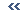 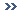 Начало формыКонец формыКоментарів немаєЛише зареєстровані користувачі можуть залишати коментаріНачало формыШрифтРозмірПриклад ТекстуКонец формыN 95 від 30.06.93 р. м.Київ Зареєстровано в Міністерстві юстиції України 19 серпня 1993 р. за N 112 Голова Держстандарту України Ю.Д.Северінов bigmir)net  хиты 5945 хосты 2505